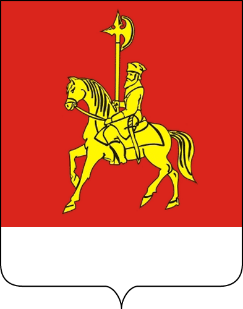 АДМИНИСТРАЦИЯ КАРАТУЗСКОГО РАЙОНАПОСТАНОВЛЕНИЕ15.12.2021                  					                   с. Каратузское                    						                 № 1007-пО внесении изменений в постановление администрации Каратузского района от 12.05.2020 № 401-п «О дополнительных мерах, направленных на предупреждение распространения коронавирусной инфекцией, вызванной 2019-nCoV, на территории Каратузского района»В соответствии с Федеральным законом от 21.12.1994 № 68-ФЗ "О защите населения и территорий от чрезвычайных ситуаций природного и техногенного характера", Федеральным законом от 30.03.1999 № 52-ФЗ "О санитарно-эпидемиологическом благополучии населения", Указом Президента Российской Федерации от 11.05.2020 № 316 "Об определении порядка продления действия мер по обеспечению санитарно-эпидемиологического благополучия населения в субъектах Российской Федерации в связи с распространением новой коронавирусной инфекции (COVID-19)", Указом Губернатора Красноярского края от 08.12.2021 № 373-уг «О внесении изменений в указ Губернатора Красноярского края от 27.03.2020 № 71-уг "О дополнительных мерах, направленных на предупреждение распространения коронавирусной инфекции, вызванной 2019-nCoV, на территории Красноярского края», Законом Красноярского края от 10.02.2000 № 9-631 "О защите населения и территории Красноярского края от чрезвычайных ситуаций природного и техногенного характера", учитывая санитарно-эпидемиологические правила СП 3.1.3597-20 "Профилактика новой коронавирусной инфекции (COVID-19)", утвержденные постановлением Главного государственного санитарного врача Российской Федерации от 22.05.2020 № 15, письма Управления Федеральной службы по надзору в сфере защиты прав потребителей и благополучия человека по Красноярскому краю от 30.11.2020 № 24-00-17/02-18255-2021, от 08.12.2021 № 24-00-17/02-18708-2021, руководствуясь ст.22, 26 Устава муниципального образования «Каратузский район» Красноярского края ПОСТАНОВЛЯЮ: 1.Внести в  постановление администрации Каратузского района от 12.05.2020 № 401-п «О дополнительных мерах, направленных на предупреждение распространения коронавирусной инфекцией, вызванной 2019-nCoV, на территории Каратузского района» следующие изменения:в преамбуле:слова "от 29.10.2021 № 24-00-17/02-16471-2021," заменить словами "от 29.10.2021 № 24-00-17/02-16471-2021, от 30.11.2020 № 24-00-17/02-18255-2021, от 08.12.2021 № 24-00-17/02-18708-2021,";дополнить пунктом 1.11.1 следующего содержания:"1.11.1. Установить, что заселение иностранных граждан в объекты, указанные в пункте 1.11 настоящего указа, может производиться при предъявлении документа, удостоверяющего личность, и при наличии медицинского документа (на русском или английском языках), подтверждающего отрицательный результат лабораторного исследования материала на COVID-19 методом полимеразной цепной реакции, со сроком действия не менее чем 48 часов от времени результата лабораторного исследования на COVID-19 до заселения в такие объекты.";дополнить пунктом 1.13 следующего содержания:"1.13. Обязать хозяйствующие субъекты, указанные в пунктах 1.5, 1.8.4, 1.9-1.12, 2.9.3, 2.9.4 настоящего указа, информировать посетителей путем размещения плакатов, содержащих предупредительную надпись о том, что вход (доступ, заселение) граждан, достигших возраста 18 лет, в соответствующий объект осуществляется при условии предъявления ими действующих QR-кодов (документов) о вакцинации от COVID-19 или о перенесенном заболевании COVID-19 (если с даты выздоровления гражданина прошло не более шести календарных месяцев).";2. Опубликовать настоящее постановление на «Официальном сайте администрации Каратузского района (www.karatuzraion.ru).3. Контроль за исполнением настоящего постановления оставляю за собой.4. Настоящее постановление вступает  в силу в день, следующий за днем его официального опубликования  в периодическом печатном издании «Вести муниципального образования «Каратузский район»». И.о. главы района                                                                                   Е.С. МиглаАДМИНИСТРАЦИЯ КАРАТУЗСКОГО РАЙОНАПОСТАНОВЛЕНИЕО внесении изменений в муниципальную программу «Развитие системы образования Каратузского района» В соответствии со ст. 179 Бюджетного кодекса Российской Федерации, ст. 26, 27.1 Устава муниципального образования «Каратузский район», Постановлением администрации Каратузского района от 24.08.2020 № 674-п «Об утверждении Порядка принятия решений о разработке муниципальных программ Каратузского района, их формирование и реализации»ПОСТАНОВЛЯЮ:Внести в муниципальную программу «Развитие системы образования Каратузского района», утвержденную постановлением администрации Каратузского района № 1162-п от 11.11.2013 года (в редакции от 12.11.2021 г. № 580-п) следующие изменения:В паспорте программы «Развитие системы образования Каратузского района», строку «Информация по ресурсному обеспечению муниципальной программы, в том числе в разбивке по источникам финансирования по годам реализации муниципальной программы» изложить в новой редакции:1.2.В приложении № 2 к муниципальной программе «Развитие системы образования Каратузского  района»,  в пункте 1 Паспорт подпрограммы строку «Информация по ресурсному обеспечению подпрограммы» изложить в следующей редакции:1.3.Приложение № 2 к подпрограмме 1 «Развитие дошкольного, общего и дополнительного образования детей», реализуемой в рамках муниципальной программы  «Развитие системы образования Каратузского района» изложить в следующей редакции согласно приложению № 1 к настоящему постановлению.1.4. В приложении № 6 к муниципальной программе «Развитие системы образования Каратузского  района»,  в пункте 1 Паспорт подпрограммы строку «Информация по ресурсному обеспечению подпрограммы» изложить в следующей редакции:1.5. Приложение № 2 к подпрограмме 5 «Кадровый потенциал в системе образования Каратузского района», реализуемой в рамках муниципальной программы  «Развитие системы образования Каратузского района» изложить в следующей редакции согласно приложению № 2 к настоящему постановлению.1.6.  В приложении № 7 к муниципальной программе «Развитие системы образования Каратузского  района»,  в пункте 1 Паспорт подпрограммы строку «Информация по ресурсному обеспечению подпрограммы» изложить в следующей редакции:1.7.Приложение № 2 к подпрограмме 6 «Обеспечение реализации муниципальной программы и прочие мероприятия», реализуемой в рамках муниципальной программы  «Развитие системы образования Каратузского района» изложить в следующей редакции согласно приложению № 3 к настоящему постановлению.1.8.Приложение №9 к муниципальной программе    "Развитие системы  образования Каратузского района" изложить в следующей редакции согласно приложению № 6 к настоящему постановлению.1.9. Приложение №10 к муниципальной программе "Развитие системы образования Каратузского района" изложить в следующей редакции согласно приложению № 7 к настоящему постановлению.2.Контроль за исполнением настоящего постановления возложить на       А.А. Савина, заместителя главы района по социальным вопросам.3. Опубликовать постановление на официальном сайте администрации Каратузского района с адресом в информационно-телекоммуникационной сети Интернет – www.karatuzraion.ru4. Постановление вступает в силу в день, следующий за днем его официального опубликования в периодическом печатном издании «Вести муниципального образования «Каратузский район».И.о. главы района                                                                                   Е.С. МиглаКАРАТУЗСКИЙ РАЙОННЫЙ СОВЕТ ДЕПУТАТОВРЕШЕНИЕ 14.12.2021	                    						               с. Каратузское               					                       № 09-80 О внесении изменений и дополнений в решение Каратузского районного Совета депутатов от 21.12.2012 № 22-169 «Об утверждении Положения о системе оплаты труда депутатов, выборных должностных лиц, осуществляющих свои  полномочия на постоянной основе, лиц, замещающих иные муниципальные должности, и муниципальных служащих  в органах местного самоуправления Каратузского района»В соответствии с  Федеральным законом от 06 октября 2003 года № 131-ФЗ «Об общих принципах организации местного самоуправления в Российской Федерации», Федеральным законом от 02.03.2007 № 25-ФЗ «О муниципальной службе в Российской Федерации», постановлением Совета администрации Красноярского края от 29.12.2007 № 512-П «О нормативах формирования расходов на оплату труда депутатов, выборных должностных лиц местного самоуправления, осуществляющих свои полномочия на постоянной основе, лиц замещающих иные муниципальные должности, и муниципальных служащих» и статьёй 10 Устава Муниципального образования «Каратузский район», Каратузский районный Совет депутатов РЕШИЛ:1. Пункт 1.13 Положения о системе оплаты труда депутатов, выборных должностных лиц, осуществляющих свои  полномочия на постоянной основе, лиц, замещающих иные муниципальные должности, и муниципальных служащих  в органах местного самоуправления Каратузского района» дополнить подпунктом е) следующего содержания:«е) общее количество должностных окладов, учитываемое при расчете предельного размера фонда оплаты труда, установленное подпунктом, 
а пункта 1.13 настоящего Положения, увеличивается на 10 процентов для выплаты премий.Объем средств, предусматриваемый в соответствии с абзацем первым настоящего подпункта, не может быть использован на иные цели.».2. Контроль за выполнением настоящего решения возложить на постоянную депутатскую комиссию по экономике и бюджету (С.И. Бакурова).3. Решение вступает в силу с 01 января 2022 года, но  не ранее дня, следующего за днем его официального опубликования в периодическом печатном издании Вести муниципального образования «Каратузский район».КАРАТУЗСКИЙ РАЙОННЫЙ СОВЕТ ДЕПУТАТОВРЕШЕНИЕ14.12.2021  	                    						                с. Каратузское                         					                     № 09-79   О внесении изменений и дополнений в решение Каратузского районного Совета депутатов от 22.12.2020 № 03-19 «О районном бюджете на 2021 год и плановый период 2022-2023 годов»1. Внести в решение Каратузского районного Совета депутатов от 22.12.2020 № 03-19 «О районном бюджете на 2021 год и плановый период 2022-2023 годов» следующие изменения:1) пункт 1 и 2 статьи 1 изменить, изложив в следующей редакции:«1. Утвердить основные характеристики районного бюджета на 2021 год: 1) прогнозируемый   общий   объем доходов  районного  бюджета  в  сумме 1 019 998,34 тыс. рублей, в том числе объем межбюджетных трансфертов, получаемых из других бюджетов бюджетной системы Российской Федерации в сумме 956 705,58 тыс. рублей; 2) общий объем расходов районного бюджета в сумме 1 027 012,24 тыс. рублей;3) дефицит районного бюджета в сумме 7 013,90 тыс. рублей;4) источники внутреннего финансирования дефицита районного бюджета, согласно приложению 1 к настоящему Решению.2. Утвердить основные характеристики районного бюджета на 2022 год и на 2023 год:1) прогнозируемый общий объем доходов районного бюджета на 2022 год в сумме 822 610,69 тыс. рублей и на 2023 год в сумме 824 077,72 тыс. рублей, в том числе объем межбюджетных трансфертов, получаемых из других бюджетов бюджетной системы Российской Федерации на 2022 год в сумме 758 949,70 тыс. рублей и на 2023 год в сумме 757 894,93 тыс. рублей;  2) общий объем расходов районного бюджета на 2022 год в сумме 822 610,69 тыс. рублей, в том   числе   условно   утвержденные   расходы   в сумме 12 232,00  тыс. рублей,  на 2023 год в сумме 824 077,72  тыс. рублей, в  том числе условно утвержденные расходы в сумме 24 950,00 тыс. рублей; 3) дефицит районного бюджета на 2022 год в сумме 0,00 тыс. рублей и на 2023 год в сумме 0,00 тыс. рублей;4) источники внутреннего финансирования дефицита районного бюджета на 2022 год в сумме 0,00 тыс. рублей и на 2023 год в сумме 0,00 тыс. рублей согласно приложению 1 к настоящему Решению.»;2) в пункте 3 статьи 11 цифры на 2021 год «54 733,51» заменить цифрами «55 438,17»;в пункте 10 статьи 11 цифры на 2021 год «42,00» заменить цифрами «46,67»;3) статью 11 дополнить:пунктом 14 следующего содержания:«Иных межбюджетных трансфертов бюджетам муниципальных образований Каратузского района на осуществление дорожной деятельности в целях решения задач социально-экономического развития территорий за счет средств дорожного фонда Красноярского края на 2021 год в сумме 2 480,00 тыс. рублей согласно приложению 22 к настоящему Решению»;пунктом 15 следующего содержания:«Иных межбюджетных трансфертов бюджетам муниципальных образований Каратузского района на обустройство участков улично-дорожной сети вблизи образовательных организаций для обеспечения безопасности дорожного движения за счет средств дорожного фонда Красноярского края на 2021 год в сумме 536,90 тыс. рублей согласно приложению 23 к настоящему Решению»;пунктом 16 следующего содержания:«Иных межбюджетных трансфертов бюджетам муниципальных образований Каратузского района на мероприятия по развитию добровольной пожарной охраны на 2021 год в сумме 700,00 тыс. рублей согласно приложению 24 к настоящему Решению»;пунктом 17 следующего содержания:«Иных межбюджетных трансфертов бюджетам муниципальных образований Каратузского района на финансирование расходов по капитальному ремонту, реконструкции находящихся в муниципальной собственности объектов коммунальной инфраструктуры, источников тепловой энергии и тепловых сетей, объектов электросетевого хозяйства и источников электрической энергии, а также на приобретение технологического оборудования, спецтехники для обеспечения функционирования систем теплоснабжения, электроснабжения, водоснабжения, водоотведения и очистки сточных вод на 2021 год в сумме 779,50 тыс. рублей согласно приложению 25 к настоящему Решению»;пунктом 18 следующего содержания:«Иных межбюджетных трансфертов бюджетам муниципальных образований Каратузского района на осуществление расходов, направленных на реализацию мероприятий по поддержке местных инициатив территорий городских и сельских поселений на 2021 год в сумме 2658,95 тыс. рублей согласно приложению 26 к настоящему Решению»;пунктом 19 следующего содержания:«Иных межбюджетных трансфертов бюджетам муниципальных образований Каратузского района для реализации проектов по благоустройству территорий сельских населенных пунктов и городских поселений с численностью населения не более 10000 человек, инициированных гражданами соответствующего населенного пункта, поселения на 2021 год в сумме 1120,00 тыс. рублей согласно приложению 27 к настоящему Решению»;пунктом 20 следующего содержания:«Иных межбюджетных трансфертов бюджетам муниципальных образований Каратузского района для реализации проектов по решению вопросов местного значения сельских поселений на 2021 год в сумме 586,20 тыс. рублей согласно приложению 28 к настоящему Решению»;пунктом 21 следующего содержания:«Иных межбюджетных трансфертов бюджетам муниципальных образований Каратузского района на поддержку самообложения граждан в городских и сельских поселениях для решения вопросов местного значения на 2021 год в сумме 12,40 тыс. рублей согласно приложению 29 к настоящему Решению»;пунктом 22 следующего содержания:«Иных межбюджетных трансфертов бюджетам муниципальных образований Каратузского района за содействие развитию налогового потенциала на 2021 год в сумме 385,50 тыс. рублей согласно приложению 30 к настоящему Решению»;4) статью 13 изменить, изложив в следующей редакции:«13. Субсидии юридическим лицам (за исключением субсидий районным муниципальным учреждениям), индивидуальным предпринимателям, физическим лицам - производителям товаров, работ, услуг, некоммерческим организациям, не являющимся казенными учреждениями Установить, что субсидии юридическим лицам (за исключением субсидий районным муниципальным учреждениям), индивидуальным предпринимателям, а также физическим лицам - производителям товаров, работ, услуг, некоммерческим организациям, не являющимся казенными учреждениями,  предусмотренные настоящим Решением (за исключением пункта 2 настоящей статьи), предоставляются в соответствии с порядками предоставления субсидий, установленными нормативными правовыми актами администрации Каратузского района, в том числе принимаемыми в соответствии с муниципальными правовыми актами, регулирующими отношения по предоставлению из районного бюджета средств поддержки (субсидий) в соответствующей сфере экономической деятельности.В случае предоставления в 2021 году районному бюджету из краевого бюджета межбюджетных трансфертов, имеющих целевое назначение, юридическим лицам (за исключением государственных (муниципальных) учреждений), индивидуальным предпринимателям, а также физическим лицам – производителям товаров, работ, услуг, некоммерческим организациям, не являющимся казенными учреждениями, могут быть предоставлены субсидии из районного бюджета на цели, определенные правовыми актами администрации Каратузского района.Субсидии, указанные в настоящем пункте, предоставляются в порядке, установленном нормативными правовыми актами администрации Каратузского района.»5) в пункте 1 статьи 14 цифры на 2021 год «17 585,00» заменить цифрами «20 601,90»; 6) в пункте 1 статьи 17 слова «на 1 января 2022 года в сумме 2 000,00 тыс. рублей» изменить, заменить словами «на 1 января 2022 года в сумме 0,00 тыс. рублей»;7) приложения 1, 4, 5, 6, 7, 10, 11, 12, 17, 18 к решению изложить в новой редакции согласно приложениям 1-10 к настоящему решению;8) дополнить решение приложениями 22, 23, 24, 25, 26, 27, 28, 29, 30, согласно приложениям 11, 12, 13, 14, 15, 16, 17, 18, 19 к настоящему решению.2. Контроль за выполнением настоящего решения возложить на постоянную депутатскую комиссию по экономике и бюджету (С.И. Бакурова).3. Решение вступает в силу в день, следующий за днем его официального опубликования в периодическом издании «Вести муниципального образования «Каратузский район»».Методика распределения субвенции, предоставляемой бюджетам муниципальных образований Каратузского района на осуществление первичного воинского учета на территориях, где отсутствуют военные комиссариаты определяется по формуле:                          S                 Si = ------- * Ri,                        SUMRiгде:Si – объем субвенции i-му муниципальному образованию на финансирование расходов по осуществлению первичного воинского учета на территориях, где отсутствуют военные комиссариаты;S - общий объем средств бюджету района из федерального бюджета в планируемом периоде на финансирование расходов по осуществлению первичного воинского учета на территориях, где отсутствуют военные комиссариаты;Ri - расчетная потребность i-го муниципального образования в средствах на финансирование расходов по осуществлению первичного воинского учета на территориях, где отсутствуют военные комиссариаты, определяемая по формуле:Ri = (Nосвобi + Nсовмi x ki) x Fi,ki = tсовмi / tосвоб,где:Nосвобi - количество военно-учетных работников в i-м муниципальном образовании;Nсовмi - количество работников в i-м муниципальном образовании, осуществляющих работу по воинскому учету в органе местного самоуправления по совместительству;ki - коэффициент рабочего времени;tсовмi - количество часов рабочего времени в год, рассчитанное в среднем на одного работника в i-м муниципальном образовании, осуществляющего работу по воинскому учету в органе местного самоуправления по совместительству;tосвоб - количество часов рабочего времени в год, рассчитанное на одного военно-учетного работника исходя из норм, установленных Трудовым кодексом Российской Федерации;Fi - затраты на содержание одного военно-учетного работника органа местного самоуправления в i-м муниципальном образовании, определяемые по формуле:Fi = ЗПi + Аi + Сi + Тi + Кi + МЗi,где:ЗПi - расходы на оплату труда военно-учетного работника i-го муниципального образования, включая соответствующие начисления на фонд оплаты труда;Аi - расходы i-го муниципального образования в расчете на одного военно-учетного работника на оплату аренды помещений;Сi - расходы i-го муниципального образования в расчете на одного военно-учетного работника на оплату услуг связи;Тi - расходы i-го муниципального образования в расчете на одного военно-учетного работника на оплату транспортных услуг;Кi - командировочные расходы в расчете на одного военно-учетного работника в i-м муниципальном образовании;МЗi - расходы на обеспечение мебелью, инвентарем, оргтехникой, средствами связи, расходными материалами одного военно-учетного работника в i-м муниципальном образовании.15.12.2021с. Каратузское          № 1010-п Информация по ресурсному обеспечению муниципальной программы, в том числе в разбивке по источникам финансирования по годам реализации муниципальной программыВсего по программе:2014 год – 418 050,58 тыс.рублей,в том числе:       федеральный бюджет – 12 008,09тыс.рублей;       краевой бюджет – 250 894,02 тыс.рублей;       районный бюджет -  155 148,47 тыс.рублей.2015 год – 421 960,78 тыс.рублей,в том числе:        федеральный бюджет – 2 108,20тыс.рублей;        краевой бюджет – 246 820,57 тыс.рублей;        районный бюджет – 173 032,01 тыс.рублей.  2016 год – 420 794,56 тыс.рублей,в том числе:        федеральный бюджет – 0 тыс.рублей;        краевой бюджет – 262 999,19 тыс.рублей;        районный бюджет – 157 795,37 тыс.рублей.2017 год – 455 828,43 тыс.рублей,в том числе:        федеральный бюджет -4197,75тыс.рублей;        краевой бюджет – 283 872,63тыс.рублей;        районный бюджет – 167 758,05 тыс.рублей.2018 год – 483 101,80 тыс.рублей,в том числе:        федеральный бюджет – 150,00 тыс.рублей;        краевой бюджет – 330 474,35 тыс.рублей;        районный бюджет – 152 477,45 тыс. рублей.2019 год – 516 225,55 тыс.рублей,в том числе:        федеральный бюджет – 0 тыс.рублей;        краевой бюджет – 349 987,32 тыс.рублей;        районный бюджет – 166 238,23 тыс.рублей.2020 год – 532 692,20 тыс.рублей,в том числе:        федеральный бюджет – 15882,92 тыс.рублей;        краевой бюджет – 326 994,11 тыс.рублей;        районный бюджет – 189 815,16 тыс.рублей.2021 год – 571 144,01 тыс.рублей,в том числе:        федеральный бюджет – 31628.78 тыс.рублей;        краевой бюджет – 324 818,84 тыс.рублей;        районный бюджет – 214 696,39 тыс.рублей.2022 год – 538 925,81 тыс.рублей,в том числе:        федеральный бюджет – 32 960,47 тыс.рублей;        краевой бюджет – 314 767,83 тыс.рублей;        районный бюджет – 191 197,52 тыс.рублей.2023 год – 527 413,60 тыс.рублей,в том числе:        федеральный бюджет – 34 063,35 тыс.рублей;        краевой бюджет – 307 152,74 тыс.рублей;        районный бюджет – 186 197,52 тыс.рублейИнформация по ресурсному обеспечению подпрограммыВсего средств на реализацию подпрограммы 1 542 873,31 тыс. рублей, в том числе:2021 год – 536 547,74 тыс. рублей;2022 год – 503 494,79 тыс.рублей;2023 год – 502 830,78 тыс.рублей;в том числе: средств районного бюджета 547 982,77 тыс. руб.2021 год – 200 119,97 тыс. рублей;2022 год – 176 431,40 тыс. рублей;2023 год – 171 431,40 тыс.рублей.средств краевого бюджета 896 237,93 тыс. руб.2021 год  – 304 798,98 тыс. рублей;2022 год – 294 102,92 тыс. рублей;2023 год – 297 336,03 тыс. рублей,средств федерального бюджета 98 652,602021 год – 31 628,78 тыс. рублей;2022 год – 32 960,47 тыс. рублей;2023 год – 34 063,35 тыс. рублей.Информация по ресурсному обеспечению подпрограммыВсего средств на реализацию подпрограммы  740,22 тыс. рублей, в том числе:2021 год – 210,82 тыс. рублей;2022 год – 264,70 тыс. рублей,2023 год – 264,70 тыс. рублей,в том числе: средств районного бюджета  740,22 тыс. рублей, в том числе:2021 год – 210,82 тыс. рублей;2022 год – 264,70 тыс. рублей,2023 год – 264,70 тыс. рублейИнформация по ресурсному обеспечению подпрограммыВсего средств на реализацию подпрограммы 41 628,33 тыс. рублей, в том числе:2021 год – 12 203,83 тыс. рублей;2022 год – 20 136,35 тыс.рублей;2023 год – 9 288,15 тыс.рублей;в том числе: средств районного бюджета 16 630,96 тыс. руб.2021 год – 5 550,66 тыс. рублей;2022 год – 5 540,15 тыс. рублей;2023 год – 5 540,15 тыс.рублей.средств краевого бюджета 24 997,37 тыс. руб.2021 год – 6 653,17 тыс. рублей;2022 год – 14 596,20 тыс. рублей;2023 год – 3 748,00 тыс.рублей,Приложение № 1 к Постановлению администрации Каратузского района от 15.12.2021 № 1010-пПриложение № 1 к Постановлению администрации Каратузского района от 15.12.2021 № 1010-пПриложение № 1 к Постановлению администрации Каратузского района от 15.12.2021 № 1010-пПриложение № 1 к Постановлению администрации Каратузского района от 15.12.2021 № 1010-пПриложение № 1 к Постановлению администрации Каратузского района от 15.12.2021 № 1010-пПриложение № 1 к Постановлению администрации Каратузского района от 15.12.2021 № 1010-пПриложение № 1 к Постановлению администрации Каратузского района от 15.12.2021 № 1010-пПриложение № 2 к подпрограмме1 "Развитие дошкольного, общего и дополнительного образования детей", реализуемой в рамках муниципальной программы "Развитие системы образования Каратузского района" Приложение № 2 к подпрограмме1 "Развитие дошкольного, общего и дополнительного образования детей", реализуемой в рамках муниципальной программы "Развитие системы образования Каратузского района" Приложение № 2 к подпрограмме1 "Развитие дошкольного, общего и дополнительного образования детей", реализуемой в рамках муниципальной программы "Развитие системы образования Каратузского района" Приложение № 2 к подпрограмме1 "Развитие дошкольного, общего и дополнительного образования детей", реализуемой в рамках муниципальной программы "Развитие системы образования Каратузского района" Приложение № 2 к подпрограмме1 "Развитие дошкольного, общего и дополнительного образования детей", реализуемой в рамках муниципальной программы "Развитие системы образования Каратузского района" Приложение № 2 к подпрограмме1 "Развитие дошкольного, общего и дополнительного образования детей", реализуемой в рамках муниципальной программы "Развитие системы образования Каратузского района" Приложение № 2 к подпрограмме1 "Развитие дошкольного, общего и дополнительного образования детей", реализуемой в рамках муниципальной программы "Развитие системы образования Каратузского района" Перечень мероприятий подпрограммы 1 "Развитие дошкольного, общего и дополнительного образования детей" муниципальной программы  "Развитие системы образования Каратузского района" Перечень мероприятий подпрограммы 1 "Развитие дошкольного, общего и дополнительного образования детей" муниципальной программы  "Развитие системы образования Каратузского района" Перечень мероприятий подпрограммы 1 "Развитие дошкольного, общего и дополнительного образования детей" муниципальной программы  "Развитие системы образования Каратузского района" Перечень мероприятий подпрограммы 1 "Развитие дошкольного, общего и дополнительного образования детей" муниципальной программы  "Развитие системы образования Каратузского района" Перечень мероприятий подпрограммы 1 "Развитие дошкольного, общего и дополнительного образования детей" муниципальной программы  "Развитие системы образования Каратузского района" Перечень мероприятий подпрограммы 1 "Развитие дошкольного, общего и дополнительного образования детей" муниципальной программы  "Развитие системы образования Каратузского района" Перечень мероприятий подпрограммы 1 "Развитие дошкольного, общего и дополнительного образования детей" муниципальной программы  "Развитие системы образования Каратузского района" Перечень мероприятий подпрограммы 1 "Развитие дошкольного, общего и дополнительного образования детей" муниципальной программы  "Развитие системы образования Каратузского района" Перечень мероприятий подпрограммы 1 "Развитие дошкольного, общего и дополнительного образования детей" муниципальной программы  "Развитие системы образования Каратузского района" Перечень мероприятий подпрограммы 1 "Развитие дошкольного, общего и дополнительного образования детей" муниципальной программы  "Развитие системы образования Каратузского района" Перечень мероприятий подпрограммы 1 "Развитие дошкольного, общего и дополнительного образования детей" муниципальной программы  "Развитие системы образования Каратузского района" Перечень мероприятий подпрограммы 1 "Развитие дошкольного, общего и дополнительного образования детей" муниципальной программы  "Развитие системы образования Каратузского района" № п/пЦели, задачи, мероприятия подпрограммы ГРБС Код бюджетной классификацииКод бюджетной классификацииКод бюджетной классификацииКод бюджетной классификацииРасходы по годам реализации программы (тыс.руб.)Расходы по годам реализации программы (тыс.руб.)Расходы по годам реализации программы (тыс.руб.)Расходы по годам реализации программы (тыс.руб.)Ожидаемый непосредственный результат (краткое описание) от реализации подпрограммного мероприятия (в том числе в натуральном выражении) 
(в натуральном выражении)№ п/пЦели, задачи, мероприятия подпрограммы ГРБС Код бюджетной классификацииКод бюджетной классификацииКод бюджетной классификацииКод бюджетной классификацииРасходы по годам реализации программы (тыс.руб.)Расходы по годам реализации программы (тыс.руб.)Расходы по годам реализации программы (тыс.руб.)Расходы по годам реализации программы (тыс.руб.)Ожидаемый непосредственный результат (краткое описание) от реализации подпрограммного мероприятия (в том числе в натуральном выражении) 
(в натуральном выражении)№ п/пЦели, задачи, мероприятия подпрограммы ГРБС ГРБСРзПрЦСРВРочередной финансовый годпервый год планового периодавторой год планового периодаИтого на очередной финансовый год и плановый периодОжидаемый непосредственный результат (краткое описание) от реализации подпрограммного мероприятия (в том числе в натуральном выражении) 
(в натуральном выражении)№ п/пЦели, задачи, мероприятия подпрограммы ГРБС ГРБСРзПрЦСРВР202120222023Итого на очередной финансовый год и плановый периодОжидаемый непосредственный результат (краткое описание) от реализации подпрограммного мероприятия (в том числе в натуральном выражении) 
(в натуральном выражении)123456789101112Цель: создание в системе дошкольного, общего и дополнительного образования равных возможностей для современного качественного образованияЦель: создание в системе дошкольного, общего и дополнительного образования равных возможностей для современного качественного образованияЦель: создание в системе дошкольного, общего и дополнительного образования равных возможностей для современного качественного образованияЦель: создание в системе дошкольного, общего и дополнительного образования равных возможностей для современного качественного образованияЦель: создание в системе дошкольного, общего и дополнительного образования равных возможностей для современного качественного образованияЦель: создание в системе дошкольного, общего и дополнительного образования равных возможностей для современного качественного образованияЦель: создание в системе дошкольного, общего и дополнительного образования равных возможностей для современного качественного образованияЦель: создание в системе дошкольного, общего и дополнительного образования равных возможностей для современного качественного образованияЦель: создание в системе дошкольного, общего и дополнительного образования равных возможностей для современного качественного образованияЦель: создание в системе дошкольного, общего и дополнительного образования равных возможностей для современного качественного образованияЦель: создание в системе дошкольного, общего и дополнительного образования равных возможностей для современного качественного образованияЦель: создание в системе дошкольного, общего и дополнительного образования равных возможностей для современного качественного образованияЦель: создание в системе дошкольного, общего и дополнительного образования равных возможностей для современного качественного образованияЗадача 1. Обеспечить повышение доступности дошкольного образования детей в возрасте от 1,5 до 7 лет, соответствующего федеральному государственному образовательному стандарту дошкольного образованияЗадача 1. Обеспечить повышение доступности дошкольного образования детей в возрасте от 1,5 до 7 лет, соответствующего федеральному государственному образовательному стандарту дошкольного образованияЗадача 1. Обеспечить повышение доступности дошкольного образования детей в возрасте от 1,5 до 7 лет, соответствующего федеральному государственному образовательному стандарту дошкольного образованияЗадача 1. Обеспечить повышение доступности дошкольного образования детей в возрасте от 1,5 до 7 лет, соответствующего федеральному государственному образовательному стандарту дошкольного образованияЗадача 1. Обеспечить повышение доступности дошкольного образования детей в возрасте от 1,5 до 7 лет, соответствующего федеральному государственному образовательному стандарту дошкольного образованияЗадача 1. Обеспечить повышение доступности дошкольного образования детей в возрасте от 1,5 до 7 лет, соответствующего федеральному государственному образовательному стандарту дошкольного образованияЗадача 1. Обеспечить повышение доступности дошкольного образования детей в возрасте от 1,5 до 7 лет, соответствующего федеральному государственному образовательному стандарту дошкольного образованияЗадача 1. Обеспечить повышение доступности дошкольного образования детей в возрасте от 1,5 до 7 лет, соответствующего федеральному государственному образовательному стандарту дошкольного образованияЗадача 1. Обеспечить повышение доступности дошкольного образования детей в возрасте от 1,5 до 7 лет, соответствующего федеральному государственному образовательному стандарту дошкольного образованияЗадача 1. Обеспечить повышение доступности дошкольного образования детей в возрасте от 1,5 до 7 лет, соответствующего федеральному государственному образовательному стандарту дошкольного образованияЗадача 1. Обеспечить повышение доступности дошкольного образования детей в возрасте от 1,5 до 7 лет, соответствующего федеральному государственному образовательному стандарту дошкольного образованияЗадача 1. Обеспечить повышение доступности дошкольного образования детей в возрасте от 1,5 до 7 лет, соответствующего федеральному государственному образовательному стандарту дошкольного образованияЗадача 1. Обеспечить повышение доступности дошкольного образования детей в возрасте от 1,5 до 7 лет, соответствующего федеральному государственному образовательному стандарту дошкольного образования1.1. Обеспечение деятельности (оказание услуг) подведомственных дошкольных учрежденийУправление образования Каратузского района9020701021004209061140099,8837755,7937755,79115611,46Обеспеченность  услугами дошкольных организаций  701 ребенок   - в 2021-23гг.1.1. Обеспечение деятельности (оказание услуг) подведомственных дошкольных учрежденийУправление образования Каратузского района90207010210042090612195,080,000,00195,08Обеспеченность  услугами дошкольных организаций  701 ребенок   - в 2021-23гг.1.1. Обеспечение деятельности (оказание услуг) подведомственных дошкольных учрежденийУправление образования Каратузского района902070102100420906214419,873989,593989,5912399,05Обеспеченность  услугами дошкольных организаций  701 ребенок   - в 2021-23гг.1.1. Обеспечение деятельности (оказание услуг) подведомственных дошкольных учрежденийУправление образования Каратузского района9020701021004209062224,980,000,0024,98Обеспеченность  услугами дошкольных организаций  701 ребенок   - в 2021-23гг.1.2.Расходы за счет субвенции на выплату и доставку компенсации части родительской платы за присмотр и уход за детьми в образовательных организациях края, реализующих образовательную программу дошкольного образованияУправление образования Каратузского района9021004021007556024444,1044,1044,10132,30Поддержка семей с первым ребенком, посещающим дошкольное учреждение - 369 детей в 2017-2023гг.; со вторым ребенком, посещающим дошкольное учреждение - 188 детей в 2021-23гг., с третьим и последующим ребенком, посещающим дошкольное учреждение  21 ребенок в 2021-23гг.1.2.Расходы за счет субвенции на выплату и доставку компенсации части родительской платы за присмотр и уход за детьми в образовательных организациях края, реализующих образовательную программу дошкольного образованияУправление образования Каратузского района902100402100755603210,000,000,000,00Поддержка семей с первым ребенком, посещающим дошкольное учреждение - 369 детей в 2017-2023гг.; со вторым ребенком, посещающим дошкольное учреждение - 188 детей в 2021-23гг., с третьим и последующим ребенком, посещающим дошкольное учреждение  21 ребенок в 2021-23гг.Расходы за счет субвенции на выплату и доставку компенсации части родительской платы за присмотр и уход за детьми в образовательных организациях края, реализующих образовательную программу дошкольного образованияУправление образования Каратузского района902100402100755603232206,502206,502206,506619,50Поддержка семей с первым ребенком, посещающим дошкольное учреждение - 369 детей в 2017-2023гг.; со вторым ребенком, посещающим дошкольное учреждение - 188 детей в 2021-23гг., с третьим и последующим ребенком, посещающим дошкольное учреждение  21 ребенок в 2021-23гг.1.3. Расходы за счет субвенции на обеспечение выделения денежных средств на осуществление присмотра и ухода за детьми-инвалидами, детьми-сиротами и детьми, оставшимися без попечения родителей, а также детьми с туберкулезной интоксикацией, обучающимися в муниципальных образовательных организациях, реализующих образовательную программу дошкольного образования, без взимания родительской платы Управление образования Каратузского района90210030210075540611398,71405,60405,601209,91Социальная поддержка семей, имеющих ребенка -инвалида, опекаемого ребенка  в 2021-23гг. - 22 ребенка.1.3. Расходы за счет субвенции на обеспечение выделения денежных средств на осуществление присмотра и ухода за детьми-инвалидами, детьми-сиротами и детьми, оставшимися без попечения родителей, а также детьми с туберкулезной интоксикацией, обучающимися в муниципальных образовательных организациях, реализующих образовательную программу дошкольного образования, без взимания родительской платы Управление образования Каратузского района90210030210755406216,890,000,006,89Социальная поддержка семей, имеющих ребенка -инвалида, опекаемого ребенка  в 2021-23гг. - 22 ребенка.1.4.Расходы за счет субвенции на  обеспечение государственных гарантий реализации прав  на получение общедоступного и бесплатного дошкольного образования в муниципальных дошкольных образовательных организациях, общедоступного и бесплатного дошкольного образования в муниципальных общеобразовательных организациях, за исключением обеспечения деятельности административного и учебно-вспомогательного персонала муниципальных дошкольных образовательных и общеобразовательных организацийУправление образования Каратузского района9020701021007588061138278,4235843,6035843,60109965,62Обеспеченность  услугами дошкольных организаций  701 ребенок детей   - в 2021-23гг.1.4.Расходы за счет субвенции на  обеспечение государственных гарантий реализации прав  на получение общедоступного и бесплатного дошкольного образования в муниципальных дошкольных образовательных организациях, общедоступного и бесплатного дошкольного образования в муниципальных общеобразовательных организациях, за исключением обеспечения деятельности административного и учебно-вспомогательного персонала муниципальных дошкольных образовательных и общеобразовательных организацийУправление образования Каратузского района902070102100758806216409,636593,506593,5019596,63Обеспеченность  услугами дошкольных организаций  701 ребенок детей   - в 2021-23гг.1.4.Расходы за счет субвенции на  обеспечение государственных гарантий реализации прав  на получение общедоступного и бесплатного дошкольного образования в муниципальных дошкольных образовательных организациях, общедоступного и бесплатного дошкольного образования в муниципальных общеобразовательных организациях, за исключением обеспечения деятельности административного и учебно-вспомогательного персонала муниципальных дошкольных образовательных и общеобразовательных организацийУправление образования Каратузского района90207010210075880612188,120,000,00188,12Обеспеченность  услугами дошкольных организаций  701 ребенок детей   - в 2021-23гг.1.4.Расходы за счет субвенции на  обеспечение государственных гарантий реализации прав  на получение общедоступного и бесплатного дошкольного образования в муниципальных дошкольных образовательных организациях, общедоступного и бесплатного дошкольного образования в муниципальных общеобразовательных организациях, за исключением обеспечения деятельности административного и учебно-вспомогательного персонала муниципальных дошкольных образовательных и общеобразовательных организацийУправление образования Каратузского района9020701021007588062220,000,000,0020,00Обеспеченность  услугами дошкольных организаций  701 ребенок детей   - в 2021-23гг.1.5.Расходы за счет субвенции на  обеспечение государственных гарантий реализации прав  на получение общедоступного и бесплатного дошкольного образования в муниципальных дошкольных образовательных организациях, общедоступного и бесплатного дошкольного образования в муниципальных общеобразовательных организациях, в части обеспечения деятельности административного и учебно-вспомогательного персонала муниципальных дошкольных образовательных и общеобразовательных организацийУправление образования Каратузского района9020701021007408061122870,4322217,6522217,6567305,73Обеспеченность  услугами дошкольных организаций  701 ребенок детей   - в 2021-23гг.1.5.Расходы за счет субвенции на  обеспечение государственных гарантий реализации прав  на получение общедоступного и бесплатного дошкольного образования в муниципальных дошкольных образовательных организациях, общедоступного и бесплатного дошкольного образования в муниципальных общеобразовательных организациях, в части обеспечения деятельности административного и учебно-вспомогательного персонала муниципальных дошкольных образовательных и общеобразовательных организацийУправление образования Каратузского района9020701021007408061240,000,000,0040,00Обеспеченность  услугами дошкольных организаций  701 ребенок детей   - в 2021-23гг.1.5.Расходы за счет субвенции на  обеспечение государственных гарантий реализации прав  на получение общедоступного и бесплатного дошкольного образования в муниципальных дошкольных образовательных организациях, общедоступного и бесплатного дошкольного образования в муниципальных общеобразовательных организациях, в части обеспечения деятельности административного и учебно-вспомогательного персонала муниципальных дошкольных образовательных и общеобразовательных организацийУправление образования Каратузского района902070102100740806212687,952598,252598,257884,45Обеспеченность  услугами дошкольных организаций  701 ребенок детей   - в 2021-23гг.Задача 2. Обеспечить новое качество общего образования, соответствующее федеральным государственным стандартам начального общего, основного общего, среднего общего образования, федеральным государственным стандартам ОВЗЗадача 2. Обеспечить новое качество общего образования, соответствующее федеральным государственным стандартам начального общего, основного общего, среднего общего образования, федеральным государственным стандартам ОВЗЗадача 2. Обеспечить новое качество общего образования, соответствующее федеральным государственным стандартам начального общего, основного общего, среднего общего образования, федеральным государственным стандартам ОВЗЗадача 2. Обеспечить новое качество общего образования, соответствующее федеральным государственным стандартам начального общего, основного общего, среднего общего образования, федеральным государственным стандартам ОВЗЗадача 2. Обеспечить новое качество общего образования, соответствующее федеральным государственным стандартам начального общего, основного общего, среднего общего образования, федеральным государственным стандартам ОВЗЗадача 2. Обеспечить новое качество общего образования, соответствующее федеральным государственным стандартам начального общего, основного общего, среднего общего образования, федеральным государственным стандартам ОВЗЗадача 2. Обеспечить новое качество общего образования, соответствующее федеральным государственным стандартам начального общего, основного общего, среднего общего образования, федеральным государственным стандартам ОВЗЗадача 2. Обеспечить новое качество общего образования, соответствующее федеральным государственным стандартам начального общего, основного общего, среднего общего образования, федеральным государственным стандартам ОВЗЗадача 2. Обеспечить новое качество общего образования, соответствующее федеральным государственным стандартам начального общего, основного общего, среднего общего образования, федеральным государственным стандартам ОВЗЗадача 2. Обеспечить новое качество общего образования, соответствующее федеральным государственным стандартам начального общего, основного общего, среднего общего образования, федеральным государственным стандартам ОВЗЗадача 2. Обеспечить новое качество общего образования, соответствующее федеральным государственным стандартам начального общего, основного общего, среднего общего образования, федеральным государственным стандартам ОВЗЗадача 2. Обеспечить новое качество общего образования, соответствующее федеральным государственным стандартам начального общего, основного общего, среднего общего образования, федеральным государственным стандартам ОВЗЗадача 2. Обеспечить новое качество общего образования, соответствующее федеральным государственным стандартам начального общего, основного общего, среднего общего образования, федеральным государственным стандартам ОВЗ2.1.Обеспечение деятельности (оказание услуг) подведомственных учреждений общего образованияУправление образования Каратузского района90207020210042190611109795,5089647,0484629,74284072,27Обеспечение прав детей на получение общего образования независимо от места проживания  2052 ребенка в 2021-23гг.2.1.Обеспечение деятельности (оказание услуг) подведомственных учреждений общего образованияУправление образования Каратузского района902070202100421906121845,340,000,001845,34Приобретение основных средств для обеспечения основного вида деятельности 2.2.Расходы за счет субвенции на обеспечение питанием детей, обучающихся в муниципальных и частных образовательных организациях, реализующих основные общеобразовательные программы, без взимания платыУправление образования Каратузского района902100302100756606128521,207500,6010130,0026151,80Предоставление возможности детям из малообеспеченных семей питания без взимания платы  1274 чел. в 2020-22гг.2.3.Расходы за счет субвенции на  обеспечение государственных гарантий реализации прав на получение общедоступного и бесплатного начального общего, основного общего, среднего общего образования в муниципальных общеобразовательных организациях, обеспечение дополнительного образования детей в муниципальных общеобразовательных организациях, за исключением обеспечения деятельности административного и учебно-вспомогательного персонала муниципальных общеобразовательных организаций Управление образования Каратузского района90207020210075640611173833,48175386,40175386,40524606,28Обеспечение прав детей на получение общего образования независимо от места проживания  2052 ребенка в 2021-23гг.2.3.Расходы за счет субвенции на  обеспечение государственных гарантий реализации прав на получение общедоступного и бесплатного начального общего, основного общего, среднего общего образования в муниципальных общеобразовательных организациях, обеспечение дополнительного образования детей в муниципальных общеобразовательных организациях, за исключением обеспечения деятельности административного и учебно-вспомогательного персонала муниципальных общеобразовательных организаций Управление образования Каратузского района902070202100756406125026,020,000,005026,02Обеспечение прав детей на получение общего образования независимо от места проживания  2052 ребенка в 2021-23гг.2.3.Расходы за счет субвенции на  обеспечение государственных гарантий реализации прав на получение общедоступного и бесплатного начального общего, основного общего, среднего общего образования в муниципальных общеобразовательных организациях, обеспечение дополнительного образования детей в муниципальных общеобразовательных организациях, за исключением обеспечения деятельности административного и учебно-вспомогательного персонала муниципальных общеобразовательных организаций Управление образования Каратузского района9020703021007564061110262,0010503,6010503,6031269,20Обеспечение прав детей на получение общего образования независимо от места проживания  2052 ребенка в 2021-23гг.2.4.Расходы за счет субвенции на  обеспечение государственных гарантий реализации прав на получение общедоступного и бесплатного начального общего, основного общего, среднего общего образования в муниципальных общеобразовательных организациях, обеспечение дополнительного образования детей в муниципальных общеобразовательных организациях, в части обеспечения деятельности административного и учебно-вспомогательного персонала муниципальных общеобразовательных организаций Управление образования Каратузского района9020702021007409061127963,5027457,2027457,2082877,90Обеспечение прав детей на получение общего образования независимо от места проживания  2052 ребенка в 2021-23гг.2.5Расходы за счет субсидии на софинансирование организации и обеспечения обучающихся по образовательным программам начального общего образования в муниципальных образовательных организациях за исключением обучающихся с ограниченными возможностями здоровья, бесплатным горячим питанием, предусматривающим наличие горячего блюда, не считая горячего напитка902100302100L30406129115,329361,569361,5627838,44Предоставление возможности питания детям начальных классов без взимания платы   в 2021-23гг.2.6.Ежемесячное денежное вознаграждение за классное руководство педагогическим работникам государственных и муниципальных образовательных организаций, реализующих образовательные программы начального общего, основного общего и среднего общего образования, в том числе адаптированные основные общеобразовательные программы9020702021005303061121443,9000021443,9000021443,9000064331,70Задача 3.  Обеспечить развитие системы дополнительного образования в 18 образовательных учреждениях, в том числе за счет разработки и реализации современных образовательных программ, дистанционных и сетевых форм их реализацииЗадача 3.  Обеспечить развитие системы дополнительного образования в 18 образовательных учреждениях, в том числе за счет разработки и реализации современных образовательных программ, дистанционных и сетевых форм их реализацииЗадача 3.  Обеспечить развитие системы дополнительного образования в 18 образовательных учреждениях, в том числе за счет разработки и реализации современных образовательных программ, дистанционных и сетевых форм их реализацииЗадача 3.  Обеспечить развитие системы дополнительного образования в 18 образовательных учреждениях, в том числе за счет разработки и реализации современных образовательных программ, дистанционных и сетевых форм их реализацииЗадача 3.  Обеспечить развитие системы дополнительного образования в 18 образовательных учреждениях, в том числе за счет разработки и реализации современных образовательных программ, дистанционных и сетевых форм их реализацииЗадача 3.  Обеспечить развитие системы дополнительного образования в 18 образовательных учреждениях, в том числе за счет разработки и реализации современных образовательных программ, дистанционных и сетевых форм их реализацииЗадача 3.  Обеспечить развитие системы дополнительного образования в 18 образовательных учреждениях, в том числе за счет разработки и реализации современных образовательных программ, дистанционных и сетевых форм их реализацииЗадача 3.  Обеспечить развитие системы дополнительного образования в 18 образовательных учреждениях, в том числе за счет разработки и реализации современных образовательных программ, дистанционных и сетевых форм их реализацииЗадача 3.  Обеспечить развитие системы дополнительного образования в 18 образовательных учреждениях, в том числе за счет разработки и реализации современных образовательных программ, дистанционных и сетевых форм их реализацииЗадача 3.  Обеспечить развитие системы дополнительного образования в 18 образовательных учреждениях, в том числе за счет разработки и реализации современных образовательных программ, дистанционных и сетевых форм их реализацииЗадача 3.  Обеспечить развитие системы дополнительного образования в 18 образовательных учреждениях, в том числе за счет разработки и реализации современных образовательных программ, дистанционных и сетевых форм их реализацииЗадача 3.  Обеспечить развитие системы дополнительного образования в 18 образовательных учреждениях, в том числе за счет разработки и реализации современных образовательных программ, дистанционных и сетевых форм их реализацииЗадача 3.  Обеспечить развитие системы дополнительного образования в 18 образовательных учреждениях, в том числе за счет разработки и реализации современных образовательных программ, дистанционных и сетевых форм их реализации3.1.Обеспечение стабильного функционирования и развития учреждений дополнительного образования детейУправление образования Каратузского района9020703021004239061119183,2625142,2425142,2469467,74Обеспечение прав детей на получение дополнительного образования независимо от места проживания  1105 детей в 2021-2023гг.3.1.Обеспечение стабильного функционирования и развития учреждений дополнительного образования детейУправление образования Каратузского района0703021004239061296,510,000,0096,51Обеспечение прав детей на получение дополнительного образования независимо от места проживания  1105 детей в 2021-2023гг.3.1.Обеспечение стабильного функционирования и развития учреждений дополнительного образования детейУправление образования Каратузского района070302100423906218185,648342,248342,2424870,12Обеспечение прав детей на получение дополнительного образования независимо от места проживания  1105 детей в 2021-2023гг.3.1.Обеспечение стабильного функционирования и развития учреждений дополнительного образования детейУправление образования Каратузского района07030210042390622400,000,000,00400,00Обеспечение прав детей на получение дополнительного образования независимо от места проживания  1105 детей в 2021-2023гг.3.1.Обеспечение стабильного функционирования и развития учреждений дополнительного образования детейАдминистрация района9010703021004239061111899,0411489,4511489,4534877,94Обеспечение прав детей на получение дополнительного образования независимо от места проживания  1105 детей в 2021-2023гг.3.1.Обеспечение стабильного функционирования и развития учреждений дополнительного образования детей9010703021004239061266,710,000,0066,71Обеспечение прав детей на получение дополнительного образования независимо от места проживания  1105 детей в 2021-2023гг.3.2.Обеспечение функционирования модели персонифицированного финансирования дополнительного образования детейУправление образования Каратузского района902070302100424906113825,620,000,003825,62Обеспечение прав детей на получение дополнительного образования независимо от места проживания  1105 детей в 2021-2023гг.Обеспечение функционирования модели персонифицированного финансирования дополнительного образования детейУправление образования Каратузского района902070302100424906130,000,000,000,00Обеспечение прав детей на получение дополнительного образования независимо от места проживания  1105 детей в 2021-2023гг.Обеспечение функционирования модели персонифицированного финансирования дополнительного образования детейУправление образования Каратузского района902070302100424906230,000,000,000,00Обеспечение прав детей на получение дополнительного образования независимо от места проживания  1105 детей в 2021-2023гг.Обеспечение функционирования модели персонифицированного финансирования дополнительного образования детейУправление образования Каратузского района902070302100424906330,000,000,000,00Обеспечение прав детей на получение дополнительного образования независимо от места проживания  1105 детей в 2021-2023гг.Обеспечение функционирования модели персонифицированного финансирования дополнительного образования детейУправление образования Каратузского района902070302100424908130,000,000,000,00Обеспечение прав детей на получение дополнительного образования независимо от места проживания  1105 детей в 2021-2023гг.Задача 4. Обеспечить реализацию региональных проектов национального проекта «Образование»Задача 4. Обеспечить реализацию региональных проектов национального проекта «Образование»Задача 4. Обеспечить реализацию региональных проектов национального проекта «Образование»Задача 4. Обеспечить реализацию региональных проектов национального проекта «Образование»Задача 4. Обеспечить реализацию региональных проектов национального проекта «Образование»Задача 4. Обеспечить реализацию региональных проектов национального проекта «Образование»Задача 4. Обеспечить реализацию региональных проектов национального проекта «Образование»Задача 4. Обеспечить реализацию региональных проектов национального проекта «Образование»Задача 4. Обеспечить реализацию региональных проектов национального проекта «Образование»Задача 4. Обеспечить реализацию региональных проектов национального проекта «Образование»Задача 4. Обеспечить реализацию региональных проектов национального проекта «Образование»Задача 4. Обеспечить реализацию региональных проектов национального проекта «Образование»Задача 4. Обеспечить реализацию региональных проектов национального проекта «Образование»4.1Расходы за счет субсидии на создание (обновление) материально-технической базы для реализации основных и дополнительных общеобразовательных программ цифрового и гуманитарного профилей в общеобразовательных организациях, расположенных в сельской местности и малых городахУправление образования Каратузского района9020702021Е151690612397,865565,994201,5210165,37Создание "Точек роста" в 8 ОУ: 2021 год 1 школа, 2022 - 7 школ, 2023 - 1 школа4.1Расходы за счет субсидии на создание (обновление) материально-технической базы для реализации основных и дополнительных общеобразовательных программ цифрового и гуманитарного профилей в общеобразовательных организациях, расположенных в сельской местности и малых городахУправление образования Каратузского района9020702021Е1516902443583,080,000,003583,08Создание "Точек роста" в 8 ОУ: 2021 год 1 школа, 2022 - 7 школ, 2023 - 1 школа4.2Расходы за счет субсидии бюджетам муниципальных образований Красноярского края на создание и обеспечение функционирования центров образования естественно-научной и технологической направленностей в общеобразовательных организациях, расположенных в сельской местности и малых городах, за счет средств краевого бюджетаУправление образования Каратузского района902070202100159806121800,000,000,001800,00Создание "Точек роста" в 8 ОУ: 2021 год 1 школа, 2022 - 7 школ, 2023 - 1 школа4.3Расходы за счет субсидии бюджетам муниципальных образований Красноярского края на создание и обеспечение функционирования центров образования естественно-научной и технологической направленностей в общеобразовательных организациях, расположенных в сельской местности и малых городах, за счет средств районного бюджетаУправление образования Каратузского района902070202100S598061218,180,000,0018,18Создание "Точек роста" в 8 ОУ: 2021 год 1 школа, 2022 - 7 школ, 2023 - 1 школа4.4Расходы за счет субсидии на создание в общеобразовательных организациях, расположенных в сельской местности и малых городах, условий для занятий физической культурой и спортомУправление образования Каратузского района9020702021Е2509706120,000,003088,373088,37Создание в МБОУ Каратузская СОШ условий для занятий физической культуры и спортом4.5Внедрение целевой модели цифровой образовательной среды в общеобразовательных организациях и профессиональных образовательных организациях Управление образования Каратузского района9020702021E4521006120,000,000,000,004.6Обеспечение образовательных организаций материально-технической базой для внедрения цифровой образовательной средыУправление образования Каратузского района9020702021Е4158106121395,030,000,001395,03Итого по подпрограммевсего расходные обязательства ****536547,74503494,80502830,791542873,34в том числе по ГРБС: Управление образования администрации Каратузского района902***524581,99492005,35491341,341507928,69в том числе по ГРБС: администрация Каратузского района901***11965,7511489,4511489,4534944,65Приложение №2 к Постановлению администрации Каратузского района от 15.12.2021 № 1010-пПриложение №2 к Постановлению администрации Каратузского района от 15.12.2021 № 1010-пПриложение №2 к Постановлению администрации Каратузского района от 15.12.2021 № 1010-пПриложение №2 к Постановлению администрации Каратузского района от 15.12.2021 № 1010-пПриложение №2 к Постановлению администрации Каратузского района от 15.12.2021 № 1010-пПриложение № 3 к подпрограмме 5  «Кадровый потенциал в системе образования Каратузского района», реализуемой в рамках муниципальной программы "Развитие системы образования Каратузского района" Приложение № 3 к подпрограмме 5  «Кадровый потенциал в системе образования Каратузского района», реализуемой в рамках муниципальной программы "Развитие системы образования Каратузского района" Приложение № 3 к подпрограмме 5  «Кадровый потенциал в системе образования Каратузского района», реализуемой в рамках муниципальной программы "Развитие системы образования Каратузского района" Приложение № 3 к подпрограмме 5  «Кадровый потенциал в системе образования Каратузского района», реализуемой в рамках муниципальной программы "Развитие системы образования Каратузского района" Приложение № 3 к подпрограмме 5  «Кадровый потенциал в системе образования Каратузского района», реализуемой в рамках муниципальной программы "Развитие системы образования Каратузского района" Перечень мероприятий  подпрограммы 5 «Кадровый потенциал в системе образования Каратузского района» муниципальной программы Каратузского района «Развитие системы образования Каратузского района»  Перечень мероприятий  подпрограммы 5 «Кадровый потенциал в системе образования Каратузского района» муниципальной программы Каратузского района «Развитие системы образования Каратузского района»  Перечень мероприятий  подпрограммы 5 «Кадровый потенциал в системе образования Каратузского района» муниципальной программы Каратузского района «Развитие системы образования Каратузского района»  Перечень мероприятий  подпрограммы 5 «Кадровый потенциал в системе образования Каратузского района» муниципальной программы Каратузского района «Развитие системы образования Каратузского района»  Перечень мероприятий  подпрограммы 5 «Кадровый потенциал в системе образования Каратузского района» муниципальной программы Каратузского района «Развитие системы образования Каратузского района»  Перечень мероприятий  подпрограммы 5 «Кадровый потенциал в системе образования Каратузского района» муниципальной программы Каратузского района «Развитие системы образования Каратузского района»  Перечень мероприятий  подпрограммы 5 «Кадровый потенциал в системе образования Каратузского района» муниципальной программы Каратузского района «Развитие системы образования Каратузского района»  Перечень мероприятий  подпрограммы 5 «Кадровый потенциал в системе образования Каратузского района» муниципальной программы Каратузского района «Развитие системы образования Каратузского района»  Перечень мероприятий  подпрограммы 5 «Кадровый потенциал в системе образования Каратузского района» муниципальной программы Каратузского района «Развитие системы образования Каратузского района»  Перечень мероприятий  подпрограммы 5 «Кадровый потенциал в системе образования Каратузского района» муниципальной программы Каратузского района «Развитие системы образования Каратузского района»  Перечень мероприятий  подпрограммы 5 «Кадровый потенциал в системе образования Каратузского района» муниципальной программы Каратузского района «Развитие системы образования Каратузского района»  №            п/пЦели, задачи, мероприятия подпрограммы  ГРБС Код бюджетной классификацииКод бюджетной классификацииКод бюджетной классификацииКод бюджетной классификацииРасходы по годам реализации программы (тыс. руб.)Расходы по годам реализации программы (тыс. руб.)Расходы по годам реализации программы (тыс. руб.)Расходы по годам реализации программы (тыс. руб.)Ожидаемый непосредственный результат  (краткое описание)от реализации подпрограммного мероприятия  (в том числе в натуральном выражении)№            п/пЦели, задачи, мероприятия подпрограммы  ГРБС Код бюджетной классификацииКод бюджетной классификацииКод бюджетной классификацииКод бюджетной классификацииРасходы по годам реализации программы (тыс. руб.)Расходы по годам реализации программы (тыс. руб.)Расходы по годам реализации программы (тыс. руб.)Расходы по годам реализации программы (тыс. руб.)Ожидаемый непосредственный результат  (краткое описание)от реализации подпрограммного мероприятия  (в том числе в натуральном выражении)№            п/пЦели, задачи, мероприятия подпрограммы  ГРБС ГРБСРзПрЦСРВРочередной финансовый годпервый год планового периодавторой год планового периодаИтого на очередной финансовый год и плановый периодОжидаемый непосредственный результат  (краткое описание)от реализации подпрограммного мероприятия  (в том числе в натуральном выражении)№            п/пЦели, задачи, мероприятия подпрограммы  ГРБС ГРБСРзПрЦСРВР202120222023Итого на очередной финансовый год и плановый периодОжидаемый непосредственный результат  (краткое описание)от реализации подпрограммного мероприятия  (в том числе в натуральном выражении)123456789101112Цель: повышение профессионального мастерства педагогов муниципальной системы образования Каратузского района для ее развития и предоставления качественных  образовательных услугЦель: повышение профессионального мастерства педагогов муниципальной системы образования Каратузского района для ее развития и предоставления качественных  образовательных услугЦель: повышение профессионального мастерства педагогов муниципальной системы образования Каратузского района для ее развития и предоставления качественных  образовательных услугЦель: повышение профессионального мастерства педагогов муниципальной системы образования Каратузского района для ее развития и предоставления качественных  образовательных услугЦель: повышение профессионального мастерства педагогов муниципальной системы образования Каратузского района для ее развития и предоставления качественных  образовательных услугЦель: повышение профессионального мастерства педагогов муниципальной системы образования Каратузского района для ее развития и предоставления качественных  образовательных услугЦель: повышение профессионального мастерства педагогов муниципальной системы образования Каратузского района для ее развития и предоставления качественных  образовательных услугЦель: повышение профессионального мастерства педагогов муниципальной системы образования Каратузского района для ее развития и предоставления качественных  образовательных услугЦель: повышение профессионального мастерства педагогов муниципальной системы образования Каратузского района для ее развития и предоставления качественных  образовательных услугЦель: повышение профессионального мастерства педагогов муниципальной системы образования Каратузского района для ее развития и предоставления качественных  образовательных услугЦель: повышение профессионального мастерства педагогов муниципальной системы образования Каратузского района для ее развития и предоставления качественных  образовательных услугЦель: повышение профессионального мастерства педагогов муниципальной системы образования Каратузского района для ее развития и предоставления качественных  образовательных услугЗадача № 1 Создание условий для закрепления молодых педагогических кадров в образовательных учреждениях путем обеспечения социальной поддержкиЗадача № 1 Создание условий для закрепления молодых педагогических кадров в образовательных учреждениях путем обеспечения социальной поддержкиЗадача № 1 Создание условий для закрепления молодых педагогических кадров в образовательных учреждениях путем обеспечения социальной поддержкиЗадача № 1 Создание условий для закрепления молодых педагогических кадров в образовательных учреждениях путем обеспечения социальной поддержкиЗадача № 1 Создание условий для закрепления молодых педагогических кадров в образовательных учреждениях путем обеспечения социальной поддержкиЗадача № 1 Создание условий для закрепления молодых педагогических кадров в образовательных учреждениях путем обеспечения социальной поддержкиЗадача № 1 Создание условий для закрепления молодых педагогических кадров в образовательных учреждениях путем обеспечения социальной поддержкиЗадача № 1 Создание условий для закрепления молодых педагогических кадров в образовательных учреждениях путем обеспечения социальной поддержкиЗадача № 1 Создание условий для закрепления молодых педагогических кадров в образовательных учреждениях путем обеспечения социальной поддержкиЗадача № 1 Создание условий для закрепления молодых педагогических кадров в образовательных учреждениях путем обеспечения социальной поддержкиЗадача № 1 Создание условий для закрепления молодых педагогических кадров в образовательных учреждениях путем обеспечения социальной поддержкиЗадача № 1 Создание условий для закрепления молодых педагогических кадров в образовательных учреждениях путем обеспечения социальной поддержки1.1.Единовременная выплата подъемных молодым педагогам ОУУправление образования администрации Каратузского района9020709025000210061180,82134,70134,70350,22Ежегодные выплаты подъемных молодым специалистам ОУ (2021 г. - 4 человека)Задача № 2 Поддержка лучших педагогических работниковЗадача № 2 Поддержка лучших педагогических работниковЗадача № 2 Поддержка лучших педагогических работниковЗадача № 2 Поддержка лучших педагогических работниковЗадача № 2 Поддержка лучших педагогических работниковЗадача № 2 Поддержка лучших педагогических работниковЗадача № 2 Поддержка лучших педагогических работниковЗадача № 2 Поддержка лучших педагогических работниковЗадача № 2 Поддержка лучших педагогических работниковЗадача № 2 Поддержка лучших педагогических работниковЗадача № 2 Поддержка лучших педагогических работниковЗадача № 2 Поддержка лучших педагогических работников2.1.Районный августовский педагогический  советУправление образования администрации Каратузского района9020709025000212061240,0040,0040,00120,00Ежегодное награждение ОУ по итогам прошедшего учебного года (4 школы, 2 детских сада, 1 доп. учрежд.)2.2.Профессиональный конкурс "Учитель года"Управление образования администрации Каратузского района9020709025000212061214,5815,0015,0044,58Проведен конкурс и награждение трех лучших педагогов2.3.Профессиональный конкурс "Воспитатель года"Управление образования администрации Каратузского района9020709025000212061211,9012,5012,5036,90Проведен конкурс и награждение трех лучших воспитателей2.4.Профессиональный конкурс "Педагог дополнительного образования"Управление образования администрации Каратузского района9020709025000212061210,8012,5012,5035,80Проведен конкурс и награждение лучших педагогов доп.образования2.5.Проведение праздничного мероприятия "День Учителя"Управление образования администрации Каратузского района9020709025000212061221,3320,0020,0061,33Ежегодно проведено праздничное мероприятие "День Учителя"2.6.Проведение праздничного мероприятия "День воспитателя и всех дошкольных работников"Управление образования администрации Каратузского района9020709025000212061220,0020,0020,0060,00Ежегодно проведено праздничное мероприятие "День воспитателя и всех дошкольных работников"2.7.Проведение конкурса профессионального мастерства для молодых педагогов "Я начинаю свой путь"Управление образования администрации Каратузского района9020709025000212061211,4010,0010,0030,00Проведен конкурс и награждение лучших молодых педагоговИтого по подпрограммевсего расходные обязательства ****210,82264,70264,70738,82Итого по подпрограммев том числе по ГРБС: Управление образования 902***210,82264,70264,70738,82Итого по подпрограммеАдминистрация Каратузского района901***0000Приложение № 3 к Постановлению администрации Каратузского района от  15.12.2021 № 1010-пПриложение № 3 к Постановлению администрации Каратузского района от  15.12.2021 № 1010-пПриложение № 3 к Постановлению администрации Каратузского района от  15.12.2021 № 1010-пПриложение № 3 к Постановлению администрации Каратузского района от  15.12.2021 № 1010-пПриложение № 3 к Постановлению администрации Каратузского района от  15.12.2021 № 1010-пПриложение № 2 к подпрограмме 6 "Обеспечение реализации муниципальной программы и прочие мероприятия", реализуемой в рамках муниципальной программы "Развитие системы образования Каратузского района"Приложение № 2 к подпрограмме 6 "Обеспечение реализации муниципальной программы и прочие мероприятия", реализуемой в рамках муниципальной программы "Развитие системы образования Каратузского района"Приложение № 2 к подпрограмме 6 "Обеспечение реализации муниципальной программы и прочие мероприятия", реализуемой в рамках муниципальной программы "Развитие системы образования Каратузского района"Приложение № 2 к подпрограмме 6 "Обеспечение реализации муниципальной программы и прочие мероприятия", реализуемой в рамках муниципальной программы "Развитие системы образования Каратузского района"Приложение № 2 к подпрограмме 6 "Обеспечение реализации муниципальной программы и прочие мероприятия", реализуемой в рамках муниципальной программы "Развитие системы образования Каратузского района"Перечень мероприятий подпрограммы 6 "Обеспечение реализации муниципальной программы и прочие мероприятия" муниципальной программы "Развитие системы образования Каратузского района"  Перечень мероприятий подпрограммы 6 "Обеспечение реализации муниципальной программы и прочие мероприятия" муниципальной программы "Развитие системы образования Каратузского района"  Перечень мероприятий подпрограммы 6 "Обеспечение реализации муниципальной программы и прочие мероприятия" муниципальной программы "Развитие системы образования Каратузского района"  Перечень мероприятий подпрограммы 6 "Обеспечение реализации муниципальной программы и прочие мероприятия" муниципальной программы "Развитие системы образования Каратузского района"  Перечень мероприятий подпрограммы 6 "Обеспечение реализации муниципальной программы и прочие мероприятия" муниципальной программы "Развитие системы образования Каратузского района"  Перечень мероприятий подпрограммы 6 "Обеспечение реализации муниципальной программы и прочие мероприятия" муниципальной программы "Развитие системы образования Каратузского района"  Перечень мероприятий подпрограммы 6 "Обеспечение реализации муниципальной программы и прочие мероприятия" муниципальной программы "Развитие системы образования Каратузского района"  Перечень мероприятий подпрограммы 6 "Обеспечение реализации муниципальной программы и прочие мероприятия" муниципальной программы "Развитие системы образования Каратузского района"  Перечень мероприятий подпрограммы 6 "Обеспечение реализации муниципальной программы и прочие мероприятия" муниципальной программы "Развитие системы образования Каратузского района"  Перечень мероприятий подпрограммы 6 "Обеспечение реализации муниципальной программы и прочие мероприятия" муниципальной программы "Развитие системы образования Каратузского района"  Перечень мероприятий подпрограммы 6 "Обеспечение реализации муниципальной программы и прочие мероприятия" муниципальной программы "Развитие системы образования Каратузского района"  № п/пЦели, задачи, мероприятия подпрограммы  ГРБС Код бюджетной классификацииКод бюджетной классификацииКод бюджетной классификацииКод бюджетной классификацииРасходы по годам реализации программы (тыс.руб.)Расходы по годам реализации программы (тыс.руб.)Расходы по годам реализации программы (тыс.руб.)Расходы по годам реализации программы (тыс.руб.)Ожидаемый непосредственный результат (краткое описание) от реализации подпрограммного мероприятия (в том числе в натуральном выражении) 
(в натуральном выражении)№ п/пЦели, задачи, мероприятия подпрограммы  ГРБС Код бюджетной классификацииКод бюджетной классификацииКод бюджетной классификацииКод бюджетной классификацииРасходы по годам реализации программы (тыс.руб.)Расходы по годам реализации программы (тыс.руб.)Расходы по годам реализации программы (тыс.руб.)Расходы по годам реализации программы (тыс.руб.)Ожидаемый непосредственный результат (краткое описание) от реализации подпрограммного мероприятия (в том числе в натуральном выражении) 
(в натуральном выражении)№ п/пЦели, задачи, мероприятия подпрограммы  ГРБС ГРБСРзПрЦСРВРочередной финансовый год1-й год планового периода2-й год планового периодаИтого на очередной финансовый год и плановый период Ожидаемый непосредственный результат (краткое описание) от реализации подпрограммного мероприятия (в том числе в натуральном выражении) 
(в натуральном выражении)№ п/пЦели, задачи, мероприятия подпрограммы  ГРБС ГРБСРзПрЦСРВР202120222023Итого на очередной финансовый год и плановый период Ожидаемый непосредственный результат (краткое описание) от реализации подпрограммного мероприятия (в том числе в натуральном выражении) 
(в натуральном выражении)123456789101112Цель: обеспечение условий для эффективного управления отрасльюЦель: обеспечение условий для эффективного управления отрасльюЦель: обеспечение условий для эффективного управления отрасльюЦель: обеспечение условий для эффективного управления отрасльюЦель: обеспечение условий для эффективного управления отрасльюЦель: обеспечение условий для эффективного управления отрасльюЦель: обеспечение условий для эффективного управления отрасльюЦель: обеспечение условий для эффективного управления отрасльюЦель: обеспечение условий для эффективного управления отрасльюЦель: обеспечение условий для эффективного управления отрасльюЦель: обеспечение условий для эффективного управления отрасльюЗадача 1 Организация деятельности аппарата управления и учреждений, обеспечивающих деятельность образовательных учреждений, направленной на эффективное управление отрасльюЗадача 1 Организация деятельности аппарата управления и учреждений, обеспечивающих деятельность образовательных учреждений, направленной на эффективное управление отрасльюЗадача 1 Организация деятельности аппарата управления и учреждений, обеспечивающих деятельность образовательных учреждений, направленной на эффективное управление отрасльюЗадача 1 Организация деятельности аппарата управления и учреждений, обеспечивающих деятельность образовательных учреждений, направленной на эффективное управление отрасльюЗадача 1 Организация деятельности аппарата управления и учреждений, обеспечивающих деятельность образовательных учреждений, направленной на эффективное управление отрасльюЗадача 1 Организация деятельности аппарата управления и учреждений, обеспечивающих деятельность образовательных учреждений, направленной на эффективное управление отрасльюЗадача 1 Организация деятельности аппарата управления и учреждений, обеспечивающих деятельность образовательных учреждений, направленной на эффективное управление отрасльюЗадача 1 Организация деятельности аппарата управления и учреждений, обеспечивающих деятельность образовательных учреждений, направленной на эффективное управление отрасльюЗадача 1 Организация деятельности аппарата управления и учреждений, обеспечивающих деятельность образовательных учреждений, направленной на эффективное управление отрасльюЗадача 1 Организация деятельности аппарата управления и учреждений, обеспечивающих деятельность образовательных учреждений, направленной на эффективное управление отрасльюЗадача 1 Организация деятельности аппарата управления и учреждений, обеспечивающих деятельность образовательных учреждений, направленной на эффективное управление отрасльюЗадача 1 Организация деятельности аппарата управления и учреждений, обеспечивающих деятельность образовательных учреждений, направленной на эффективное управление отраслью1.1.Финансирование расходов на содержание органов местного самоуправления муниципальных районовУправление образования администрации Каратузского района902070902600002101213 952,423 952,423 952,4211 857,26Ежегодное создание условий для эффективной работы Управления образования администрации Каратузского района1.1.Финансирование расходов на содержание органов местного самоуправления муниципальных районовУправление образования администрации Каратузского района9020709026000021012217,2870,0070,00157,28Ежегодное создание условий для эффективной работы Управления образования администрации Каратузского района1.1.Финансирование расходов на содержание органов местного самоуправления муниципальных районовУправление образования администрации Каратузского района902070902600002101291 193,631 193,631 193,633 580,89Ежегодное создание условий для эффективной работы Управления образования администрации Каратузского района1.1.Финансирование расходов на содержание органов местного самоуправления муниципальных районовУправление образования администрации Каратузского района90207090260000210244387,32324,10324,101 035,52Ежегодное создание условий для эффективной работы Управления образования администрации Каратузского районаУправление образования администрации Каратузского района902070902600002108530,010,000,000,01000Ежегодное создание условий для эффективной работы Управления образования администрации Каратузского районаЗадача 2. Обеспечение соблюдения требований законодательства Российской Федерации в сфере образования организациями, осуществляющими образовательную деятельность на территории муниципального образования Каратузского района (за исключением случаев, установленных федеральным законодательством)  и защиты прав несовершеннолетних.Задача 2. Обеспечение соблюдения требований законодательства Российской Федерации в сфере образования организациями, осуществляющими образовательную деятельность на территории муниципального образования Каратузского района (за исключением случаев, установленных федеральным законодательством)  и защиты прав несовершеннолетних.Задача 2. Обеспечение соблюдения требований законодательства Российской Федерации в сфере образования организациями, осуществляющими образовательную деятельность на территории муниципального образования Каратузского района (за исключением случаев, установленных федеральным законодательством)  и защиты прав несовершеннолетних.Задача 2. Обеспечение соблюдения требований законодательства Российской Федерации в сфере образования организациями, осуществляющими образовательную деятельность на территории муниципального образования Каратузского района (за исключением случаев, установленных федеральным законодательством)  и защиты прав несовершеннолетних.Задача 2. Обеспечение соблюдения требований законодательства Российской Федерации в сфере образования организациями, осуществляющими образовательную деятельность на территории муниципального образования Каратузского района (за исключением случаев, установленных федеральным законодательством)  и защиты прав несовершеннолетних.Задача 2. Обеспечение соблюдения требований законодательства Российской Федерации в сфере образования организациями, осуществляющими образовательную деятельность на территории муниципального образования Каратузского района (за исключением случаев, установленных федеральным законодательством)  и защиты прав несовершеннолетних.Задача 2. Обеспечение соблюдения требований законодательства Российской Федерации в сфере образования организациями, осуществляющими образовательную деятельность на территории муниципального образования Каратузского района (за исключением случаев, установленных федеральным законодательством)  и защиты прав несовершеннолетних.Задача 2. Обеспечение соблюдения требований законодательства Российской Федерации в сфере образования организациями, осуществляющими образовательную деятельность на территории муниципального образования Каратузского района (за исключением случаев, установленных федеральным законодательством)  и защиты прав несовершеннолетних.Задача 2. Обеспечение соблюдения требований законодательства Российской Федерации в сфере образования организациями, осуществляющими образовательную деятельность на территории муниципального образования Каратузского района (за исключением случаев, установленных федеральным законодательством)  и защиты прав несовершеннолетних.Задача 2. Обеспечение соблюдения требований законодательства Российской Федерации в сфере образования организациями, осуществляющими образовательную деятельность на территории муниципального образования Каратузского района (за исключением случаев, установленных федеральным законодательством)  и защиты прав несовершеннолетних.Задача 2. Обеспечение соблюдения требований законодательства Российской Федерации в сфере образования организациями, осуществляющими образовательную деятельность на территории муниципального образования Каратузского района (за исключением случаев, установленных федеральным законодательством)  и защиты прав несовершеннолетних.Задача 2. Обеспечение соблюдения требований законодательства Российской Федерации в сфере образования организациями, осуществляющими образовательную деятельность на территории муниципального образования Каратузского района (за исключением случаев, установленных федеральным законодательством)  и защиты прав несовершеннолетних.2.1.Расходы за счет субвенции на осуществление государственных полномочий по организации и осуществлению деятельности по опеке и попечительству в отношении несовершеннолетнихУправление образования администрации Каратузского района902070902600755201211545,800001877,700001877,700005301,20Ежегодное создание условий для осуществления государственных полномочий по организации и осуществлению деятельности по опеке и попечительству в отношении несовершеннолетних2.1.Расходы за счет субвенции на осуществление государственных полномочий по организации и осуществлению деятельности по опеке и попечительству в отношении несовершеннолетнихУправление образования администрации Каратузского района902070902600755201220,0000040,0000040,0000080,00Ежегодное создание условий для осуществления государственных полномочий по организации и осуществлению деятельности по опеке и попечительству в отношении несовершеннолетних2.1.Расходы за счет субвенции на осуществление государственных полномочий по организации и осуществлению деятельности по опеке и попечительству в отношении несовершеннолетнихУправление образования администрации Каратузского района90207090260075520129406,80000134,90000134,90000676,60Ежегодное создание условий для осуществления государственных полномочий по организации и осуществлению деятельности по опеке и попечительству в отношении несовершеннолетних2.1.Расходы за счет субвенции на осуществление государственных полномочий по организации и осуществлению деятельности по опеке и попечительству в отношении несовершеннолетнихУправление образования администрации Каратузского района90207090260075520244492,100392,100392,1001276,30Ежегодное создание условий для осуществления государственных полномочий по организации и осуществлению деятельности по опеке и попечительству в отношении несовершеннолетних2.2.Расходы за счет субвенции на обеспечение жилыми помещениями детей-сирот и детей,оставшихся без попечения родителей, лиц из числа детей-сирот и детей оставшихся без попечения родителей Управление образования администрации Каратузского района901100402600758704124208,4712151,501303,3017663,27Приобретение жилых помещений для детей-сирот и детей,оставшихся без попечения родителей Итого по подпрограммевсего расходные обязательства ****12203,8220136,359288,1541628,32Итого по подпрограммев том числе по ГРБС: Управление образования 902***7995,367984,857984,8523965,06Итого по подпрограммеАдминистрация Каратузского района901***4208,4712151,501303,3017663,27Приложение №4 к постановлению администрации Каратузского района от 15.12.2021 № 1010-пПриложение №4 к постановлению администрации Каратузского района от 15.12.2021 № 1010-пПриложение №4 к постановлению администрации Каратузского района от 15.12.2021 № 1010-пПриложение №4 к постановлению администрации Каратузского района от 15.12.2021 № 1010-п Приложение № 9
к муниципальной программе "Развитие системы образования Каратузского района"  Приложение № 9
к муниципальной программе "Развитие системы образования Каратузского района"  Приложение № 9
к муниципальной программе "Развитие системы образования Каратузского района"  Приложение № 9
к муниципальной программе "Развитие системы образования Каратузского района" Информация о ресурсном обеспечении муниципальной программы Каратузского района за счет средств районного бюджета, в том числе средств, поступивших из бюджетов других уровней бюджетной системы и бюджетов государственных внебюджетных фондовИнформация о ресурсном обеспечении муниципальной программы Каратузского района за счет средств районного бюджета, в том числе средств, поступивших из бюджетов других уровней бюджетной системы и бюджетов государственных внебюджетных фондовИнформация о ресурсном обеспечении муниципальной программы Каратузского района за счет средств районного бюджета, в том числе средств, поступивших из бюджетов других уровней бюджетной системы и бюджетов государственных внебюджетных фондовИнформация о ресурсном обеспечении муниципальной программы Каратузского района за счет средств районного бюджета, в том числе средств, поступивших из бюджетов других уровней бюджетной системы и бюджетов государственных внебюджетных фондовИнформация о ресурсном обеспечении муниципальной программы Каратузского района за счет средств районного бюджета, в том числе средств, поступивших из бюджетов других уровней бюджетной системы и бюджетов государственных внебюджетных фондовИнформация о ресурсном обеспечении муниципальной программы Каратузского района за счет средств районного бюджета, в том числе средств, поступивших из бюджетов других уровней бюджетной системы и бюджетов государственных внебюджетных фондовИнформация о ресурсном обеспечении муниципальной программы Каратузского района за счет средств районного бюджета, в том числе средств, поступивших из бюджетов других уровней бюджетной системы и бюджетов государственных внебюджетных фондовИнформация о ресурсном обеспечении муниципальной программы Каратузского района за счет средств районного бюджета, в том числе средств, поступивших из бюджетов других уровней бюджетной системы и бюджетов государственных внебюджетных фондовИнформация о ресурсном обеспечении муниципальной программы Каратузского района за счет средств районного бюджета, в том числе средств, поступивших из бюджетов других уровней бюджетной системы и бюджетов государственных внебюджетных фондовИнформация о ресурсном обеспечении муниципальной программы Каратузского района за счет средств районного бюджета, в том числе средств, поступивших из бюджетов других уровней бюджетной системы и бюджетов государственных внебюджетных фондовИнформация о ресурсном обеспечении муниципальной программы Каратузского района за счет средств районного бюджета, в том числе средств, поступивших из бюджетов других уровней бюджетной системы и бюджетов государственных внебюджетных фондов(тыс.рублей)№ п/пСтатус (муниципальная программа, подпрограмма)Наименование муниципальной программы, подпрограммыНаименование главного распорядителя бюджетных средств (далее - ГРБС)Код бюджетной классификацииКод бюджетной классификацииКод бюджетной классификацииКод бюджетной классификации202120222023Итого на очередной финансовый год и плановый период№ п/пСтатус (муниципальная программа, подпрограмма)Наименование муниципальной программы, подпрограммыНаименование главного распорядителя бюджетных средств (далее - ГРБС)ГРБСРзПрЦСРВРпланпланпланИтого на очередной финансовый год и плановый период1234567891011121Муниципальная программа "Развитие системы образования Каратузского района"Всего расходные обязательства по муниципальной программеХХХХ571 144,01538 925,81527 413,601 637 483,421Муниципальная программа "Развитие системы образования Каратузского района"в том числе по ГРБС:1Муниципальная программа "Развитие системы образования Каратузского района"Администрация района901ХХХ16 309,8123 828,3512 980,1553 118,311Муниципальная программа "Развитие системы образования Каратузского района"Управление образования902ХХХ554 834,20515 097,46514 433,451 584 365,112Подпрограмма 1Развитие дошкольного, общего и дополнительного образования детейВсего расходные обязательства по муниципальной программеХХХХ536 547,74503 494,79502 830,781 542 873,312Подпрограмма 1Развитие дошкольного, общего и дополнительного образования детейв том числе по ГРБС:2Подпрограмма 1Развитие дошкольного, общего и дополнительного образования детейАдминистрация района901ХХХ11 965,7411 489,4511 489,4534 944,642Подпрограмма 1Развитие дошкольного, общего и дополнительного образования детейУправление образования902ХХХ524 582,00492 005,34491 341,331 507 928,673Подпрограмма 2Организация летнего отдыха, оздоровления, занятости детей и подростковВсего расходные обязательства по муниципальной программеХХХХ3 958,345 016,985 016,9813 992,303Подпрограмма 2Организация летнего отдыха, оздоровления, занятости детей и подростковв том числе по ГРБС:3Подпрограмма 2Организация летнего отдыха, оздоровления, занятости детей и подростковАдминистрация района901ХХХ0,000,000,000,003Подпрограмма 2Организация летнего отдыха, оздоровления, занятости детей и подростковУправление образования902ХХХ3 958,345 016,985 016,9813 992,304Подпрограмма 3Одаренные детиВсего расходные обязательства по муниципальной программеХХХХ719,43960,28960,282 639,99Подпрограмма 3Одаренные детив том числе по ГРБС:Подпрограмма 3Одаренные детиАдминистрация района901ХХХ135,60187,40187,40510,40Подпрограмма 3Одаренные детиУправление образования902ХХХ583,82772,88772,882 129,585Подпрограмма 4Обеспечение жизнедеятельности учреждений подведомственных Управлению образования администрации Каратузского районаВсего расходные обязательства по муниципальной программеХХХХ17 503,878 932,718 932,7135 369,29Подпрограмма 4Обеспечение жизнедеятельности учреждений подведомственных Управлению образования администрации Каратузского районав том числе по ГРБС:Подпрограмма 4Обеспечение жизнедеятельности учреждений подведомственных Управлению образования администрации Каратузского районаАдминистрация района901ХХХ0,000,000,000,00Подпрограмма 4Обеспечение жизнедеятельности учреждений подведомственных Управлению образования администрации Каратузского районаУправление образования902ХХХ17 503,878 932,718 932,7135 369,296Подпрограмма 5Кадровый потенциал в системе образования Каратузского районаВсего расходные обязательства по муниципальной программеХХХХ210,82264,70264,70740,226Подпрограмма 5Кадровый потенциал в системе образования Каратузского районав том числе по ГРБС:6Подпрограмма 5Кадровый потенциал в системе образования Каратузского районаАдминистрация района901ХХХ0,000,000,000,006Подпрограмма 5Кадровый потенциал в системе образования Каратузского районаУправление образования902ХХХ210,82264,70264,70740,227Подпрограмма 6Обеспечение реализации мероприятий муниципальной программы и прочие мероприятияВсего расходные обязательства по муниципальной программеХХХХ12 203,8320 136,359 288,1541 628,337Подпрограмма 6Обеспечение реализации мероприятий муниципальной программы и прочие мероприятияв том числе по ГРБС:7Подпрограмма 6Обеспечение реализации мероприятий муниципальной программы и прочие мероприятияАдминистрация района901ХХХ4 208,4712 151,501 303,3017 663,277Подпрограмма 6Обеспечение реализации мероприятий муниципальной программы и прочие мероприятияУправление образования902ХХХ7 995,367 984,857 984,8523 965,068Подпрограмма 7Доступная средаВсего расходные обязательства по муниципальной программеХХХХ0,00120,00120,00240,008Подпрограмма 7Доступная средав том числе по ГРБС:8Подпрограмма 7Доступная средаАдминистрация района901ХХХ0,000,000,000,008Подпрограмма 7Доступная средаУправление образования902ХХХ0,00120,00120,00240,00Приложение №5 к постановлению администрации Каратузского района от  15.12.2021 № 1010-пПриложение №5 к постановлению администрации Каратузского района от  15.12.2021 № 1010-пПриложение №5 к постановлению администрации Каратузского района от  15.12.2021 № 1010-пПриложение №5 к постановлению администрации Каратузского района от  15.12.2021 № 1010-пПриложение № 10
к муниципальной программе "Развитие системы образования Каратузского района" Приложение № 10
к муниципальной программе "Развитие системы образования Каратузского района" Приложение № 10
к муниципальной программе "Развитие системы образования Каратузского района" Приложение № 10
к муниципальной программе "Развитие системы образования Каратузского района" Информация об источниках финансирования подпрограмм, отдельных мероприятий муниципальной программы Каратузского района (средства районного бюджета, в том числе средства, поступившие из бюджетов других уровней бюджетной системы, бюджетов государственных внебюджетных фондов)Информация об источниках финансирования подпрограмм, отдельных мероприятий муниципальной программы Каратузского района (средства районного бюджета, в том числе средства, поступившие из бюджетов других уровней бюджетной системы, бюджетов государственных внебюджетных фондов)Информация об источниках финансирования подпрограмм, отдельных мероприятий муниципальной программы Каратузского района (средства районного бюджета, в том числе средства, поступившие из бюджетов других уровней бюджетной системы, бюджетов государственных внебюджетных фондов)Информация об источниках финансирования подпрограмм, отдельных мероприятий муниципальной программы Каратузского района (средства районного бюджета, в том числе средства, поступившие из бюджетов других уровней бюджетной системы, бюджетов государственных внебюджетных фондов)Информация об источниках финансирования подпрограмм, отдельных мероприятий муниципальной программы Каратузского района (средства районного бюджета, в том числе средства, поступившие из бюджетов других уровней бюджетной системы, бюджетов государственных внебюджетных фондов)Информация об источниках финансирования подпрограмм, отдельных мероприятий муниципальной программы Каратузского района (средства районного бюджета, в том числе средства, поступившие из бюджетов других уровней бюджетной системы, бюджетов государственных внебюджетных фондов)Информация об источниках финансирования подпрограмм, отдельных мероприятий муниципальной программы Каратузского района (средства районного бюджета, в том числе средства, поступившие из бюджетов других уровней бюджетной системы, бюджетов государственных внебюджетных фондов)(тыс.рублей)№ п/пСтатус (муниципальная программа, подпрограмма)Наименование муниципальной
программы, подпрограммыУровень бюджетной системы/источники финансированияочередной
финансовый
годпервый год 
планового периодавторой год 
планового периодаИтого на очередной финансовый год и плановый период
на период№ п/пСтатус (муниципальная программа, подпрограмма)Наименование муниципальной
программы, подпрограммыУровень бюджетной системы/источники финансированияпланпланпланИтого на очередной финансовый год и плановый период
на периодМуниципальная программаРазвитие системы образования Каратузского района  Всего 571 144,01538 925,81527 413,601 637 483,42Муниципальная программаРазвитие системы образования Каратузского района  в том числе:Муниципальная программаРазвитие системы образования Каратузского района  федеральный бюджет 31 628,7832 960,4734 063,3598 652,60Муниципальная программаРазвитие системы образования Каратузского района  краевой бюджет324 818,84314 767,82307 152,73946 739,39Муниципальная программаРазвитие системы образования Каратузского района  районный бюджет214 696,39191 197,52186 197,52592 091,43Муниципальная программаРазвитие системы образования Каратузского района  внебюджетные источники0,000,000,000,00Муниципальная программаРазвитие системы образования Каратузского района  бюджеты сельских поселений Каратузского района0,000,000,000,00Подпрограмма 1Развитие дошкольного, общего и дополнительного образования детейВсего 536 547,74503 494,79502 830,781 542 873,31Подпрограмма 1Развитие дошкольного, общего и дополнительного образования детейв том числе:Подпрограмма 1Развитие дошкольного, общего и дополнительного образования детейфедеральный бюджет 31 628,7832 960,4734 063,3598 652,60Подпрограмма 1Развитие дошкольного, общего и дополнительного образования детейкраевой бюджет304 798,98294 102,92297 336,03896 237,93Подпрограмма 1Развитие дошкольного, общего и дополнительного образования детейрайонный бюджет200 119,97176 431,40171 431,40547 982,77Подпрограмма 1Развитие дошкольного, общего и дополнительного образования детейвнебюджетные источники0,000,000,000,00Подпрограмма 1Развитие дошкольного, общего и дополнительного образования детейбюджеты сельских поселений Каратузского района0,000,000,000,00Подпрограмма 2Организация летнего отдыха, оздоровления, занятости детей и подростковВсего 3 958,345 016,985 016,9813 992,30Подпрограмма 2Организация летнего отдыха, оздоровления, занятости детей и подростковв том числе:Подпрограмма 2Организация летнего отдыха, оздоровления, занятости детей и подростковфедеральный бюджет 0,000,000,000,00Подпрограмма 2Организация летнего отдыха, оздоровления, занятости детей и подростковкраевой бюджет3 248,703 248,703 248,709 746,10Подпрограмма 2Организация летнего отдыха, оздоровления, занятости детей и подростковрайонный бюджет709,641 768,281 768,284 246,20Подпрограмма 2Организация летнего отдыха, оздоровления, занятости детей и подростковвнебюджетные источники0,000,000,000,00Подпрограмма 2Организация летнего отдыха, оздоровления, занятости детей и подростковбюджеты сельских поселений Каратузского района0,000,000,000,00Подпрограмма 3Одаренные дети                                                                         Всего 719,43960,28960,282 639,99Подпрограмма 3Одаренные дети                                                                         в том числе:Подпрограмма 3Одаренные дети                                                                         федеральный бюджет 0,000,000,000,00Подпрограмма 3Одаренные дети                                                                         краевой бюджет0,000,000,000,00Подпрограмма 3Одаренные дети                                                                         районный бюджет719,43960,28960,282 639,99Подпрограмма 3Одаренные дети                                                                         внебюджетные источники0,000,000,000,00Подпрограмма 3Одаренные дети                                                                         бюджеты сельских поселений Каратузского района0,000,000,000,00Подпрограмма 4Обеспечение жизнедеятельности учреждений подведомственных Управлению образования администрации Каратузского районаВсего 17 503,878 932,718 932,7135 369,29Подпрограмма 4Обеспечение жизнедеятельности учреждений подведомственных Управлению образования администрации Каратузского районав том числе:Подпрограмма 4Обеспечение жизнедеятельности учреждений подведомственных Управлению образования администрации Каратузского районафедеральный бюджет 0,000,000,000,00Подпрограмма 4Обеспечение жизнедеятельности учреждений подведомственных Управлению образования администрации Каратузского районакраевой бюджет10 117,992 820,002 820,0015 757,99Подпрограмма 4Обеспечение жизнедеятельности учреждений подведомственных Управлению образования администрации Каратузского районарайонный бюджет7 385,886 112,716 112,7119 611,30Подпрограмма 4Обеспечение жизнедеятельности учреждений подведомственных Управлению образования администрации Каратузского районавнебюджетные источники0,000,000,000,00бюджеты сельских поселений Каратузского района0,000,000,000,00Подпрограмма 5Кадровый потенциал в системе образования Каратузского районаВсего 210,82264,70264,70740,22Подпрограмма 5Кадровый потенциал в системе образования Каратузского районав том числе:Подпрограмма 5Кадровый потенциал в системе образования Каратузского районафедеральный бюджет 0,000,000,000,00Подпрограмма 5Кадровый потенциал в системе образования Каратузского районакраевой бюджет0,000,000,000,00Подпрограмма 5Кадровый потенциал в системе образования Каратузского районарайонный бюджет210,82264,70264,70740,22Подпрограмма 5Кадровый потенциал в системе образования Каратузского районавнебюджетные источники0,000,000,000,00Подпрограмма 5Кадровый потенциал в системе образования Каратузского районабюджеты сельских поселений Каратузского района0,000,000,000,00Подпрограмма 6Обеспечение реализации муниципальной программы и прочие мероприятияВсего 12 203,8320 136,359 288,1541 628,33Подпрограмма 6Обеспечение реализации муниципальной программы и прочие мероприятияв том числе:Подпрограмма 6Обеспечение реализации муниципальной программы и прочие мероприятияфедеральный бюджет 0,000,000,000,00Подпрограмма 6Обеспечение реализации муниципальной программы и прочие мероприятиякраевой бюджет6 653,1714 596,203 748,0024 997,37Подпрограмма 6Обеспечение реализации муниципальной программы и прочие мероприятиярайонный бюджет5 550,665 540,155 540,1516 630,96Подпрограмма 6Обеспечение реализации муниципальной программы и прочие мероприятиявнебюджетные источники0,000,000,000,00Подпрограмма 6Обеспечение реализации муниципальной программы и прочие мероприятиябюджеты сельских поселений Каратузского района0,000,000,000,00Подпрограмма 7Доступная средаВсего 0,00120,00120,00240,00Подпрограмма 7Доступная средав том числе:Подпрограмма 7Доступная средафедеральный бюджет 0,000,000,000,00Подпрограмма 7Доступная средакраевой бюджет0,000,000,000,00Подпрограмма 7Доступная средарайонный бюджет0,00120,00120,00240,00Подпрограмма 7Доступная средавнебюджетные источники0,000,000,000,00Подпрограмма 7Доступная средабюджеты сельских поселений Каратузского района0,000,000,000,00Председатель Каратузскогорайонного Совета депутатов                                                                          ________________ Г.И.КулаковаГлава Каратузского района______________ К.А.ТюнинПредседатель Каратузскогорайонного Совета депутатов                                                                            ________________ Г.И.КулаковаГлава Каратузского района______________ К.А.ТюнинПриложение 1Приложение 1                                                                                 к решению от 14.12.2021г. № 09-79Приложение 1к решениюот 22.12.2020 г. № 03-19Источники внутреннего финансирования дефицита 
районного бюджета на 2021 год и плановый период 2022-2023 годов  Источники внутреннего финансирования дефицита 
районного бюджета на 2021 год и плановый период 2022-2023 годов  Источники внутреннего финансирования дефицита 
районного бюджета на 2021 год и плановый период 2022-2023 годов  Источники внутреннего финансирования дефицита 
районного бюджета на 2021 год и плановый период 2022-2023 годов  Источники внутреннего финансирования дефицита 
районного бюджета на 2021 год и плановый период 2022-2023 годов  Источники внутреннего финансирования дефицита 
районного бюджета на 2021 год и плановый период 2022-2023 годов  (тыс.рублей)КодНаименование кода поступлений в бюджет, группы, подгруппы, статьи, подстатьи, элемента, подвида, аналитической группы вида источников финансирования дефицитов бюджетовСуммаСуммаСуммаКодНаименование кода поступлений в бюджет, группы, подгруппы, статьи, подстатьи, элемента, подвида, аналитической группы вида источников финансирования дефицитов бюджетов2021 год2022 год2023 год000 90 00 00 00 00 0000 000Источники финансирования дефицитов бюджетов - всего   7 013,90    0,00    0,00000 01 00 00 00 00 0000 000ИСТОЧНИКИ ВНУТРЕННЕГО ФИНАНСИРОВАНИЯ ДЕФИЦИТОВ БЮДЖЕТОВ    0,00    0,00    0,00000 01 06 00 00 00 0000 000Иные источники внутреннего финансирования  дефицитов бюджетов    0,00    0,00    0,00000 01 06 05 00 00 0000 000Бюджетные кредиты, предоставленные внутри  страны в валюте Российской Федерации    0,00    0,00    0,00000 01 06 05 00 00 0000 600Возврат бюджетных кредитов, предоставленных  внутри страны в валюте Российской Федерации   1 500,00   1 500,00   1 500,00000 01 06 05 02 00 0000 600Возврат бюджетных кредитов, предоставленных другим бюджетам бюджетной системы Российской Федерации  в валюте Российской Федерации   1 500,00   1 500,00   1 500,00900 01 06 05 02 05 0000 640Возврат бюджетных кредитов, предоставленных  другим бюджетам бюджетной системы Российской  Федерации из бюджетов муниципальных районов  в валюте Российской Федерации   1 500,00   1 500,00   1 500,00000 01 06 05 00 00 0000 500Предоставление бюджетных кредитов внутри  страны в валюте Российской Федерации-   1 500,00-   1 500,00-   1 500,00000 01 06 05 02 00 0000 500Предоставление бюджетных кредитов другим бюджетам бюджетной системы Российской Федерации в валюте Российской Федерации-   1 500,00-   1 500,00-   1 500,00900 01 06 05 02 05 0000 540Предоставление бюджетных кредитов другим  бюджетам бюджетной системы Российской  Федерации из бюджетов муниципальных районов в  валюте Российской Федерации-   1 500,00-   1 500,00-   1 500,00000 01 00 00 00 00 0000 00АИзменение остатков средств   7 013,90    0,00    0,00000 01 00 00 00 00 0000 500Увеличение остатков средств, всего-  1 021 498,34-   824 110,69-   825 577,72000 01 05 00 00 00 0000 500Увеличение остатков средств бюджетов-  1 021 498,34-   824 110,69-   825 577,72000 01 05 02 00 00 0000 500Увеличение прочих остатков средств бюджетов-  1 021 498,34-   824 110,69-   825 577,72000 01 05 02 01 00 0000 510Увеличение прочих остатков денежных средств  бюджетов-  1 021 498,34-   824 110,69-   825 577,72900 01 05 02 01 05 0000 510Увеличение прочих остатков денежных средств  бюджетов муниципальных районов-  1 021 498,34-   824 110,69-   825 577,72000 01 00 00 00 00 0000 600Уменьшение остатков средств, всего  1 028 512,24   824 110,69   825 577,72000 01 05 00 00 00 0000 600Уменьшение остатков средств бюджетов  1 028 512,24   824 110,69   825 577,72000 01 05 02 00 00 0000 600Уменьшение прочих остатков средств бюджетов  1 028 512,24   824 110,69   825 577,72000 01 05 02 01 00 0000 610Уменьшение прочих остатков денежных средств  бюджетов  1 028 512,24   824 110,69   825 577,72900 01 05 02 01 05 0000 610Уменьшение прочих остатков денежных средств  бюджетов муниципальных районов  1 028 512,24   824 110,69   825 577,72Приложение 2Приложение 2Приложение 2                                                                                 к решению от 14.12.2021г. № 09-79Приложение 4Приложение 4Приложение 4                                                                                 к решению от 22.12.2020г. № 03-19Доходы районного бюджета Каратузского района на 2021 год и  плановый период 2022-2023 годов Доходы районного бюджета Каратузского района на 2021 год и  плановый период 2022-2023 годов Доходы районного бюджета Каратузского района на 2021 год и  плановый период 2022-2023 годов Доходы районного бюджета Каратузского района на 2021 год и  плановый период 2022-2023 годов Доходы районного бюджета Каратузского района на 2021 год и  плановый период 2022-2023 годов Доходы районного бюджета Каратузского района на 2021 год и  плановый период 2022-2023 годов Доходы районного бюджета Каратузского района на 2021 год и  плановый период 2022-2023 годов Доходы районного бюджета Каратузского района на 2021 год и  плановый период 2022-2023 годов Доходы районного бюджета Каратузского района на 2021 год и  плановый период 2022-2023 годов Доходы районного бюджета Каратузского района на 2021 год и  плановый период 2022-2023 годов Доходы районного бюджета Каратузского района на 2021 год и  плановый период 2022-2023 годов Доходы районного бюджета Каратузского района на 2021 год и  плановый период 2022-2023 годов Доходы районного бюджета Каратузского района на 2021 год и  плановый период 2022-2023 годов Доходы районного бюджета Каратузского района на 2021 год и  плановый период 2022-2023 годов (тыс. рублей)(тыс. рублей)(тыс. рублей)№ строкиКод классификации доходов бюджетаКод классификации доходов бюджетаКод классификации доходов бюджетаКод классификации доходов бюджетаКод классификации доходов бюджетаКод классификации доходов бюджетаКод классификации доходов бюджетаКод классификации доходов бюджетаНаименование кода классификации доходов бюджетаСумма на 2021 годСумма на 2022 годСумма на 2023 год№ строкикод главного администраторакод группыкод подгруппыкод статьикод подстатьикод элементакод группы подвидакод аналитической группы подвидаНаименование кода классификации доходов бюджетаСумма на 2021 годСумма на 2022 годСумма на 2023 год1234567891011120100010000000000000000НАЛОГОВЫЕ И НЕНАЛОГОВЫЕ ДОХОДЫ65 142,2063 660,9966 182,790218210100000000000000НАЛОГИ НА ПРИБЫЛЬ, ДОХОДЫ44 344,2646 861,5948 740,940318210101000000000110Налог на прибыль организаций540,00770,50806,200418210101010000000110Налог на прибыль организаций, зачисляемый в бюджеты бюджетной системы Российской Федерации по соответствующим ставкам540,00770,50806,200518210101012020000110Налог на прибыль организаций (за исключением консолидированных групп налогоплательщиков), зачисляемый в бюджеты субъектов Российской Федерации540,00770,50806,200618210102000010000110Налог на доходы физических лиц43 804,2646 091,0947 934,740718210102010010000110Налог на доходы физических лиц с доходов, источником которых является налоговый агент, за исключением доходов, в отношении которых исчисление и уплата налога осуществляются в соответствии со статьями 227, 227.1 и 228 Налогового кодекса Российской Федерации42 289,2642 836,4344 549,890818210102020010000110Налог на доходы физических лиц с доходов, полученных от осуществления деятельности физическими лицами, зарегистрированными в качестве индивидуальных предпринимателей, нотариусов, занимающихся частной практикой, адвокатов, учредивших адвокатские кабинеты, и других лиц, занимающихся частной практикой в соответствии со статьей 227 Налогового кодекса Российской Федерации500,001 964,522 043,100918210102030010000110Налог на доходы физических лиц с доходов, полученных физическими лицами в соответствии со статьей 228 Налогового кодекса Российской Федерации520,001 290,141 341,751018210102080010000110Налог на доходы физических лиц в части суммы налога, превышающей 650 000 рублей, относящейся к части налоговой базы, превышающей 5 000 000 рублей (за исключением налога на доходы физических лиц с сумм прибыли контролируемой иностранной компании, в том числе фиксированной прибыли контролируемой иностранной компании)495,000,000,001100010300000000000000НАЛОГИ НА ТОВАРЫ (РАБОТЫ, УСЛУГИ), РЕАЛИЗУЕМЫЕ НА ТЕРРИТОРИИ РОССИЙСКОЙ ФЕДЕРАЦИИ174,70180,60187,701210010302000010000110Акцизы по подакцизным товарам (продукции), производимым на территории Российской Федерации174,70180,60187,701310010302230010000110Доходы от уплаты акцизов на дизельное топливо, подлежащие распределению между бюджетами субъектов Российской Федерации и местными бюджетами с учетом установленных дифференцированных нормативов отчислений в местные бюджеты80,2083,0086,901410010302231010000110Доходы от уплаты акцизов на дизельное топливо, подлежащие распределению между бюджетами субъектов Российской Федерации и местными бюджетами с учетом установленных дифференцированных нормативов отчислений в местные бюджеты (по нормативам, установленным Федеральным законом о федеральном бюджете в целях формирования дорожных фондов субъектов Российской Федерации)80,2083,0086,901510010302240010000110Доходы от уплаты акцизов на моторные масла для дизельных и (или) карбюраторных (инжекторных) двигателей, подлежащие распределению между бюджетами субъектов Российской Федерации и местными бюджетами с учетом установленных дифференцированных нормативов отчислений в местные бюджеты0,500,500,501610010302241010000110Доходы от уплаты акцизов на моторные масла для дизельных и (или) карбюраторных (инжекторных) двигателей, подлежащие распределению между бюджетами субъектов Российской Федерации и местными бюджетами с учетом установленных дифференцированных нормативов отчислений в местные бюджеты (по нормативам, установленным Федеральным законом о федеральном бюджете в целях формирования дорожных фондов субъектов Российской Федерации)0,500,500,501710010302250010000110Доходы от уплаты акцизов на автомобильный бензин, подлежащие распределению между бюджетами субъектов Российской Федерации и местными бюджетами с учетом установленных дифференцированных нормативов отчислений в местные бюджеты105,50108,90113,601810010302251010000110Доходы от уплаты акцизов на автомобильный бензин, подлежащие распределению между бюджетами субъектов Российской Федерации и местными бюджетами с учетом установленных дифференцированных нормативов отчислений в местные бюджеты (по нормативам, установленным Федеральным законом о федеральном бюджете в целях формирования дорожных фондов субъектов Российской Федерации)105,50108,90113,601910010302260010000110Доходы от уплаты акцизов на прямогонный бензин, подлежащие распределению между бюджетами субъектов Российской Федерации и местными бюджетами с учетом установленных дифференцированных нормативов отчислений в местные бюджеты-11,50-11,80-13,302010010302261010000110Доходы от уплаты акцизов на прямогонный бензин, подлежащие распределению между бюджетами субъектов Российской Федерации и местными бюджетами с учетом установленных дифференцированных нормативов отчислений в местные бюджеты (по нормативам, установленным Федеральным законом о федеральном бюджете в целях формирования дорожных фондов субъектов Российской Федерации)-11,50-11,80-13,302118210500000000000000НАЛОГИ НА СОВОКУПНЫЙ ДОХОД11 826,148 811,409 158,902218210501000000000110Налог, взимаемый в связи с применением упрощенной системы налогообложения7 568,908 442,008 779,702318210501010010000110Налог, взимаемый с налогоплательщиков, выбравших в качестве объекта налогообложения доходы4 858,505 052,805 254,902418210501011010000110Налог, взимаемый с налогоплательщиков, выбравших в качестве объекта налогообложения доходы4 858,505 052,805 254,902518210501020010000110Налог, взимаемый с налогоплательщиков, выбравших в качестве объекта налогообложения доходы, уменьшенные на величину расходов2 450,003 389,203 524,802618210501021010000110Налог, взимаемый с налогоплательщиков, выбравших в качестве объекта налогообложения доходы, уменьшенные на величину расходов (в том числе минимальный налог, зачисляемый в бюджеты субъектов Российской Федерации)2 450,003 389,203 524,802718210501050010000110Минимальный налог, зачисляемый в бюджеты субъектов Российской Федерации (за налоговые периоды, истекшие до 1 января 2016 года)260,400,000,002818210502000020000110Единый налог на вмененный доход для отдельных видов деятельности1 453,240,000,002918210502010020000110Единый налог на вмененный доход для отдельных видов деятельности1 453,240,000,003018210503000010000110Единый сельскохозяйственный налог146,10244,40254,203118210503010010000110Единый сельскохозяйственный налог146,10244,40254,203218210504000010000110Налог, взимаемый в связи с применением патентной системы налогообложения2 657,90125,00125,003318210504020020000110Налог, взимаемый в связи с применением патентной системы налогообложения, зачисляемый в бюджеты муниципальных районов 2 657,90125,00125,003400010800000000000000ГОСУДАРСТВЕННАЯ ПОШЛИНА1 449,231 737,501 807,003518210803000010000110Государственная пошлина по делам, рассматриваемым в судах общей юрисдикции, мировыми судьями1 449,231 737,501 807,003618210803010010000110Государственная пошлина по делам, рассматриваемым в судах общей юрисдикции, мировыми судьями (за исключением Верховного Суда Российской Федерации)1 449,231 737,501 807,003700010900000000000000ЗАДОЛЖЕННОСТЬ И ПЕРЕРАСЧЕТЫ ПО ОТМЕНЕННЫМ НАЛОГАМ, СБОРАМ И ИНЫМ ОБЯЗАТЕЛЬНЫМ ПЛАТЕЖАМ0,690,000,003818210907033050000110Целевые сборы с граждан и предприятий, учреждений, организаций на содержание милиции, на благоустройство территорий, на нужды образования и другие цели, мобилизуемые на территориях муниципальных районов (сумма платежа (перерасчеты, недоимка и задолженность по соответствующему платежу, в том числе по отмененному)0,690,000,003900011100000000000000ДОХОДЫ ОТ ИСПОЛЬЗОВАНИЯ ИМУЩЕСТВА, НАХОДЯЩЕГОСЯ В ГОСУДАРСТВЕННОЙ И МУНИЦИПАЛЬНОЙ СОБСТВЕННОСТИ5 064,135 148,105 353,964000011105000000000120Доходы, получаемые в виде арендной либо иной платы за передачу в возмездное пользование государственного и муниципального имущества (за исключением имущества бюджетных и автономных учреждений, а также имущества государственных и муниципальных унитарных предприятий, в том числе казенных)4 722,134 964,105 126,284100011105010000000120Доходы, получаемые в виде арендной платы за земельные участки, государственная собственность на которые не разграничена, а также средства от продажи права на заключение договоров аренды указанных земельных участков3 794,134 056,104 218,284290411105013050000120Доходы, получаемые в виде арендной платы за земельные участки, государственная собственность на которые не разграничена и которые расположены в границах сельских поселений и межселенных территорий муниципальных районов, а также средства от продажи права на заключение договоров аренды указанных земельных участков3 794,134 056,104 218,284300011105020000000120Доходы, получаемые в виде арендной платы за земли после разграничения государственной собственности на землю, а также средства от продажи права на заключение договоров аренды указанных земельных участков (за исключением земельных участков бюджетных и автономных учреждений)20,000,000,004490411105025050000120Доходы, получаемые в виде арендной платы, а также средства от продажи права на заключение договоров аренды за земли, находящиеся в собственности муниципальных районов (за исключением земельных участков муниципальных бюджетных и автономных учреждений)20,000,000,004500011105070000000120Доходы от сдачи в аренду имущества, составляющего государственную (муниципальную) казну (за исключением земельных участков)908,00908,00908,004690411105075050000120Доходы от сдачи в аренду имущества, составляющего казну муниципальных районов (за исключением земельных участков)908,00908,00908,004700011109000000000120Прочие доходы от использования имущества и прав, находящихся в государственной и муниципальной собственности (за исключением имущества бюджетных и автономных учреждений, а также имущества государственных и муниципальных унитарных предприятий, в том числе казенных)342,00184,00227,684800011109040000000120Прочие поступления от использования имущества, находящегося в государственной и муниципальной собственности (за исключением имущества бюджетных и автономных учреждений, а также имущества государственных и муниципальных унитарных предприятий, в том числе казенных)
342,00184,00227,684990411109045050000120Прочие поступления от использования имущества, находящегося в собственности муниципальных районов (за исключением имущества муниципальных бюджетных и автономных учреждений, а также имущества муниципальных унитарных предприятий, в том числе казенных)342,00184,00227,685000011200000000000000ПЛАТЕЖИ ПРИ ПОЛЬЗОВАНИИ ПРИРОДНЫМИ РЕСУРСАМИ19,00135,20140,595100011201000010000120Плата за негативное воздействие на окружающую среду19,00135,20140,595204811201010010000120Плата за выбросы загрязняющих веществ в атмосферный воздух стационарными объектами6,068,671,45304811201030010000120Плата за сбросы загрязняющих веществ в водные объекты0,043,743,75404811201040010000120Плата за размещение твердых коммунальных отходов13,022,925,55504811201041010000120Плата за размещение отходов производства13,022,625,25604811201042010000120Плата за размещение твердых коммунальных отходов0,00,30,35700011300000000000000ДОХОДЫ ОТ ОКАЗАНИЯ ПЛАТНЫХ УСЛУГ И КОМПЕНСАЦИИ ЗАТРАТ ГОСУДАРСТВА182,13176,60183,705800011302000000000000Доходы от компенсации затрат государства170,00176,60183,705900011302060000000130Доходы, поступающие в порядке возмещения расходов, понесенных в связи с эксплуатацией имущества170,00176,60183,706090411302065050000130Доходы, поступающие в порядке возмещения расходов, понесенных в связи с эксплуатацией имущества муниципальных районов170,00176,60183,706100011302990000000130Прочие доходы от компенсации затрат государства12,130,000,006290111302995050000130Прочие доходы от компенсации затрат  бюджетов муниципальных районов12,130,000,006300011400000000000000ДОХОДЫ ОТ ПРОДАЖИ МАТЕРИАЛЬНЫХ И НЕМАТЕРИАЛЬНЫХ АКТИВОВ1 627,00300,00300,006400011402000000000000Доходы от реализации имущества, находящегося в государственной и муниципальной собственности (за исключением движимого имущества бюджетных и автономных учреждений, а также имущества государственных и муниципальных унитарных предприятий, в том числе казенных)377,000,000,006500011402050000000410Доходы от реализации имущества, находящегося в собственности муниципальных районов (за исключением  движимого имущества муниципальных бюджетных и автономных учреждений, а также имущества муниципальных унитарных предприятий, в том числе казенных), в части реализации основных средств по указанному имуществу377,000,000,006690411402053050000410Доходы от реализации иного имущества, находящегося в собственности муниципальных районов (за исключением имущества муниципальных бюджетных и автономных учреждений, а также имущества муниципальных унитарных предприятий, в том числе казенных), в части реализации основных средств по указанному имуществу377,000,000,006700011406000000000430Доходы от продажи земельных участков, находящихся в государственной и муниципальной собственности1 250,00300,00300,006800011406010000000430Доходы от продажи земельных участков, государственная собственность на которые не разграничена1 250,00300,00300,006990411406013050000430Доходы от продажи земельных участков, государственная собственность на которые не разграничена и которые расположены в границах сельских поселений и межселенных территорий муниципальных районов1 250,00300,00300,007000011600000000000000ШТРАФЫ, САНКЦИИ, ВОЗМЕЩЕНИЕ УЩЕРБА454,92310,00310,007100011601000010000140Административные штрафы, установленные Кодексом Российской Федерации об административных правонарушениях378,61255,00255,007200011601050010000140Административные штрафы, установленные Главой 5 Кодекса Российской Федерации об административных правонарушениях, за административные правонарушения, посягающие на права граждан7,007,007,007300611601053010000140Административные штрафы, установленные Главой 5 Кодекса Российской Федерации об административных правонарушениях, за административные правонарушения, посягающие на права граждан, налагаемые мировыми судьями, комиссиями по делам несовершеннолетних и защите их прав7,007,007,007400011601060010000140Административные штрафы, установленные Главой 6 Кодекса Российской Федерации об административных правонарушениях, за административные правонарушения, посягающие на здоровье, санитарно-эпидемиологическое благополучие населения и общественную нравственность59,0055,0055,007543911601063010000140Административные штрафы, установленные Главой 6 Кодекса Российской Федерации об административных правонарушениях, за административные правонарушения, посягающие на здоровье, санитарно-эпидемиологическое благополучие населения и общественную нравственность, налагаемые мировыми судьями, комиссиями по делам несовершеннолетних и защите их прав59,0055,0055,007600011601070010000140Административные штрафы, установленные Главой 7 Кодекса Российской Федерации об административных правонарушениях, за административные правонарушения в области охраны собственности55,0045,0045,007743911601073010000140Административные штрафы, установленные Главой 7 Кодекса Российской Федерации об административных правонарушениях, за административные правонарушения в области охраны собственности, налагаемые мировыми судьями, комиссиями по делам несовершеннолетних и защите их прав35,0045,0045,007890411601074010000140Административные штрафы, установленные Главой 7 Кодекса Российской Федерации об административных правонарушениях, за административные правонарушения в области охраны собственности, выявленные должностными лицами органов муниципального контроля20,000,000,007900011601080010000140Административные штрафы, установленные главой 8 Кодекса Российской Федерации об административных правонарушениях, за административные правонарушения в области охраны окружающей среды и природопользования80,0088,0088,008043911601083010000140Административные штрафы, установленные главой 8 Кодекса Российской Федерации об административных правонарушениях, за административные правонарушения в области охраны окружающей среды и природопользования, налагаемые мировыми судьями, комиссиями по делам несовершеннолетних и защите их прав80,0088,0088,008100011601090010000140Административные штрафы, установленные Главой 9 Кодекса Российской Федерации об административных правонарушениях, за административные правонарушения в промышленности, строительстве и энергетике0,710,000,008200011601093010000140Административные штрафы, установленные Главой 9 Кодекса Российской Федерации об административных правонарушениях, за административные правонарушения в промышленности, строительстве и энергетике, налагаемые мировыми судьями, комиссиями по делам несовершеннолетних и защите их прав0,710,000,008300011601150010000140Административные штрафы, установленные главой 15 Кодекса Российской Федерации об административных правонарушениях, за административные правонарушения в области финансов, налогов и сборов, страхования, рынка ценных бумаг1,503,003,008443911601153010000140Административные штрафы, установленные главой 15 Кодекса Российской Федерации об административных правонарушениях, за административные правонарушения в области финансов, налогов и сборов, страхования, рынка ценных бумаг (за исключением штрафов, указанных в пункте 6 статьи 46 Бюджетного кодекса Российской Федерации), налагаемые мировыми судьями, комиссиями по делам несовершеннолетних и защите их прав1,503,003,008500011601170010000140Административные штрафы, установленные главой 17 Кодекса Российской Федерации об административных правонарушениях, за административные правонарушения, посягающие на институты государственной власти3,403,003,008643911601173010000140Административные штрафы, установленные главой 17 Кодекса Российской Федерации об административных правонарушениях, за административные правонарушения, посягающие на институты государственной власти, налагаемые мировыми судьями, комиссиями по делам несовершеннолетних и защите их прав3,403,003,008700011601190010000140Административные штрафы, установленные главой 19 Кодекса Российской Федерации об административных правонарушениях, за административные правонарушения против порядка управления81,0030,0030,008843911601193010000140Административные штрафы, установленные главой 19 Кодекса Российской Федерации об административных правонарушениях, за административные правонарушения против порядка управления, налагаемые мировыми судьями, комиссиями по делам несовершеннолетних и защите их прав81,0030,0030,008900011601200010000140Административные штрафы, установленные Главой 20 Кодекса Российской Федерации об административных правонарушениях, за административные правонарушения, посягающие на общественный порядок и общественную безопасность91,0024,0024,009043911601203010000140Административные штрафы, установленные Главой 20 Кодекса Российской Федерации об административных правонарушениях, за административные правонарушения, посягающие на общественный порядок и общественную безопасность, налагаемые мировыми судьями, комиссиями по делам несовершеннолетних и защите их прав91,0024,0024,009100011607010000000140Штрафы, неустойки, пени, уплаченные в случае просрочки исполнения поставщиком (подрядчиком, исполнителем) обязательств, предусмотренных государственным (муниципальным) контрактом17,610,000,009290211607010050000140Штрафы, неустойки, пени, уплаченные в случае просрочки исполнения поставщиком (подрядчиком, исполнителем) обязательств, предусмотренных муниципальным контрактом, заключенным муниципальным органом, казенным учреждением муниципального района17,610,000,009300011610120010000140Доходы от денежных взысканий (штрафов), поступающие в счет погашения задолженности, образовавшейся до 1 января 2020 года, подлежащие зачислению в бюджеты бюджетной системы Российской Федерации по нормативам, действовавшим в 2019 году12,7055,0055,009490111610123010000140Доходы от денежных взысканий (штрафов), поступающие в счет погашения задолженности, образовавшейся до 1 января 2020 года, подлежащие зачислению в бюджет муниципального образования по нормативам, действовавшим в 2019 году11,0020,0020,009500011610123010000140Доходы от денежных взысканий (штрафов), поступающие в счет погашения задолженности, образовавшейся до 1 января 2020 года, подлежащие зачислению в бюджет муниципального образования по нормативам, действовавшим в 2019 году1,7035,0035,009600011611000010000140Платежи, уплачиваемые в целях возмещения вреда46,000,000,009703211611050010000140Платежи по искам о возмещении вреда, причиненного окружающей среде, а также платежи, уплачиваемые при добровольном возмещении вреда, причиненного окружающей среде (за исключением вреда, причиненного окружающей среде на особо охраняемых природных территориях, а также вреда, причиненного водным объектам), подлежащие зачислению в бюджет муниципального образования46,000,000,009800020000000000000000БЕЗВОЗМЕЗДНЫЕ ПОСТУПЛЕНИЯ954 856,14758 949,70757 894,939900020200000000000000БЕЗВОЗМЕЗДНЫЕ ПОСТУПЛЕНИЯ ОТ ДРУГИХ БЮДЖЕТОВ БЮДЖЕТНОЙ СИСТЕМЫ РОССИЙСКОЙ ФЕДЕРАЦИИ956 705,58758 949,70757 894,9310090020210000000000150Дотации бюджетам бюджетной системы Российской Федерации420 640,90364 405,30364 405,3010190020215001000000150Дотации на выравнивание бюджетной обеспеченности190 666,40152 533,10152 533,1010290020215001050000150Дотации бюджетам муниципальных районов на выравнивание бюджетной обеспеченности из бюджета субъекта Российской Федерации190 666,40152 533,10152 533,1010390020215002000000150Дотации бюджетам на поддержку мер по обеспечению сбалансированности бюджетов166 421,70162 021,70162 021,7010490020215002050000150Дотации бюджетам муниципальных районов на поддержку мер по обеспечению сбалансированности бюджетов166 421,70162 021,70162 021,7010590020219999000000150Прочие дотации63 552,8049 850,5049 850,5010690020219999052722150Прочие дотации бюджетам муниципальных районов (на частичную компенсацию расходов на оплату труда работников муниципальных учреждений)49 850,5049 850,5049 850,5010790020219999052724150Прочие дотации бюджетам муниципальных районов (на частичную компенсацию расходов на повышение оплаты труда отдельным категориям работников бюджетной сферы Красноярского края)13 702,300,000,0010890020220000000000150Субсидии бюджетам бюджетной системы Российской Федерации (межбюджетные субсидии)132 335,5439 532,2846 728,4110990020225097000000150Субсидии бюджетам на создание в общеобразовательных организациях, расположенных в сельской местности и малых городах, условий для занятий физической культурой и спортом0,000,003 057,4611090020225097050000150Субсидии бюджетам муниципальных районов на создание в общеобразовательных организациях, расположенных в сельской местности и малых городах, условий для занятий физической культурой и спортом0,000,003 057,4611190020225169000000150Субсидии бюджетам на создание (обновление) материально-технической базы для реализации основных и дополнительных общеобразовательных программ цифрового и гуманитарного профилей в общеобразовательных организациях, расположенных в сельской местности и малых городах3 939,745 510,294 159,4211290020225169050000150Субсидии бюджетам муниципальных районов на создание (обновление) материально-технической базы для реализации основных и дополнительных общеобразовательных программ цифрового и гуманитарного профилей в общеобразовательных организациях, расположенных в сельской местности и малых городах3 939,745 510,294 159,4211390020225299000000150Субсидии бюджетам на софинансирование расходных обязательств субъектов Российской Федерации, связанных с реализацией федеральной целевой программы "Увековечение памяти погибших при защите Отечества на 2019 - 2024 годы"42,000,000,0011490020225299050000150Субсидии бюджетам муниципальных районов на софинансирование расходных обязательств субъектов Российской Федерации, связанных с реализацией федеральной целевой программы "Увековечение памяти погибших при защите Отечества на 2019 - 2024 годы"42,000,000,0011590020225304000000150Субсидии бюджетам на организацию бесплатного горячего питания обучающихся, получающих начальное общее образование в государственных и муниципальных образовательных организациях9 106,209 352,209 352,2011690020225304050000150Субсидии бюджетам муниципальных районов на организацию бесплатного горячего питания обучающихся, получающих начальное общее образование в государственных и муниципальных образовательных организациях9 106,209 352,209 352,2011790020225467000000150Субсидии бюджетам на обеспечение развития и укрепления материально-технической базы домов культуры в населенных пунктах с числом жителей до 50 тысяч человек247,50280,87828,4311890020225467050000150Субсидии бюджетам муниципальных районов на обеспечение развития и укрепления материально-технической базы домов культуры в населенных пунктах с числом жителей до 50 тысяч человек247,50280,87828,4311990020225497000000150Субсидии бюджетам на реализацию мероприятий по обеспечению жильем молодых семей1 274,771 986,622 012,2412090020225497050000150Субсидии бюджетам муниципальных районов на реализацию мероприятий по обеспечению жильем молодых семей1 274,771 986,622 012,2412190020225519000000150Субсидия бюджетам на поддержку отрасли культуры122,000,004 718,0612290020225519050000150Субсидия бюджетам муниципальных районов на поддержку отрасли культуры122,000,004 718,0612390020229999000000150Прочие субсидии117 603,3322 402,3022 600,6012490020229999050000150Прочие субсидии бюджетам муниципальных районов117 603,3322 402,3022 600,6012590020229999051060150Прочие субсидии бюджетам муниципальных районов (на реализацию мероприятий, направленных на повышение безопасности дорожного движения, за счет средств дорожного фонда Красноярского края)282,90282,90282,9012690020229999051581150Прочие субсидии бюджетам муниципальных районов (обеспечение образовательных организаций материально-технической базой для внедрения цифровой образовательной среды за счет средств краевого бюджета)1 380,990,000,0012790020229999051598150Прочие субсидии бюджетам муниципальных районов (на создание (обновление) материально-технической базы для реализации основных и дополнительных общеобразовательных программ цифрового и гуманитарного профилей в общеобразовательных организациях, расположенных в сельской местности и малых городах, за счет средств краевого бюджета)1 800,000,000,0012890020229999052138150Прочие субсидии бюджетам муниципальных районов (на государственную поддержку художественных народных ремесел и декоративно-прикладного искусства на территории Красноярского края)161,000,000,0012990020229999057395150Прочие субсидии бюджетам муниципальных районов (на осуществление дорожной деятельности в целях решения задач социально-экономического развития территорий за счет средств дорожного фонда Красноярского края)2 480,000,000,0013090020229999057398150Прочие субсидии бюджетам муниципальных районов (на проведение мероприятий, направленных на обеспечение безопасного участия детей в дорожном движении) 47,300,000,0013190020229999057412150Прочие субсидии бюджетам муниципальных районов (на обеспечение первичных мер пожарной безопасности) 1 225,101 225,101 225,1013290020229999057420150Прочие субсидии бюджетам муниципальных районов (на устройство плоскостных спортивных сооружений в сельской местности)2 970,000,000,0013390020229999057427150Прочие субсидии бюджетам муниципальных районов (на обустройство участков улично-дорожной сети вблизи образовательных организаций для обеспечения безопасности дорожного движения за счет средств дорожного фонда Красноярского края)536,900,000,0013490020229999057430150Прочие субсидии бюджетам муниципальных районов (на создание в общеобразовательных организациях, расположенных в сельской местности и малых городах, условий для занятий физической культурой и спортом за счет средств краевого бюджета)3 297,990,000,0013590020229999057451150Прочие субсидии бюджетам муниципальных районов (для поощрения муниципальных образований - победителей конкурса лучших проектов создания комфортной городской среды)10 000,000,000,0013690020229999057454150Прочие субсидии бюджетам муниципальных районов (на развитие системы патриотического воспитания в рамках деятельности муниципальных молодежных центров)200,000,000,0013790020229999057456150Прочие субсидии бюджетам муниципальных районов (на поддержку деятельности муниципальных молодежных центров) 275,50282,40282,4013890020229999057463150Прочие субсидии бюджетам муниципальных районов (на обустройство мест (площадок) накопления отходов потребления и (или) приобретение контейнерного оборудования)6 000,000,000,0013990020229999057466150Прочие субсидии бюджетам муниципальных районов (на подготовку документов территориального планирования и градостроительного зонирования (внесение в них изменений), на разработку документации по планировке территории)5 000,000,000,0014090020229999057482150Прочие субсидии бюджетам муниципальных районов (для постоянно действующих коллективов самодеятельного художественного творчества Красноярского края (любительским творческим коллективам) на поддержку творческих фестивалей и конкурсов, в том числе для детей и молодежи)250,000,000,0014190020229999057484150Прочие субсидии бюджетам муниципальных районов (на создание (реконструкцию) и капитальный ремонт культурно-досуговых учреждений в сельской местности)5 128,770,000,0014290020229999057488150Прочие субсидии бюджетам муниципальных районов (на комплектование книжных фондов библиотек муниципальных образований Красноярского края) 295,20295,20295,2014390020229999057508150Прочие субсидии бюджетам муниципальных районов (на содержание автомобильных дорог общего пользования местного значения за счет средств дорожного фонда Красноярского края)4 766,104 956,705 155,0014490020229999057509150Прочие субсидии бюджетам муниципальных районов (на капитальный ремонт и ремонт автомобильных дорог общего пользования местного значения за счет средств дорожного фонда Красноярского края)12 358,3012 358,3012 358,3014590020229999057510150Прочие субсидии бюджетам муниципальных районов (на мероприятия по развитию добровольной пожарной охраны)700,000,000,0014690020229999057555150Прочие субсидии бюджетам муниципальных районов (на организацию и проведение акарицидных обработок мест массового отдыха населения)181,70181,70181,7014790020229999057563150Прочие субсидии бюджетам муниципальных районов (на проведение работ в общеобразовательных организациях с целью приведения зданий и сооружений в соответствие требованиям надзорных органов)2 820,002 820,002 820,0014890020229999057571150Прочие субсидии бюджетам муниципальных районов (на финансирование расходов по капитальному ремонту, реконструкции находящихся в муниципальной собственности объектов коммунальной инфраструктуры, источников тепловой энергии и тепловых сетей, объектов электросетевого хозяйства и источников электрической энергии, а также на приобретение технологического оборудования, спецтехники для обеспечения функционирования систем теплоснабжения, электроснабжения, водоснабжения, водоотведения и очистки сточных вод)4 930,000,000,0014990020229999057579150Прочие субсидии бюджетам муниципальных районов (на предоставление на конкурсной основе субсидий бюджетам муниципальных образований края на реализацию муниципальных программ (подпрограмм) поддержки социально ориентированных некоммерческих организаций)150,430,000,0015090020229999057641150Прочие субсидии бюджетам муниципальных районов (на осуществление расходов, направленных на реализацию мероприятий по поддержке местных инициатив территорий городских и сельских поселений)2 658,950,000,0015190020229999057741150Прочие субсидии бюджетам муниципальных районов (на реализацию проектов по благоустройству территорий сельских населенных пунктов и городских поселений с численностью населения не более 10000 человек, инициированных гражданами соответствующего населенного пункта, поселения)1 120,000,000,0015290020229999057742150Прочие субсидии бюджетам муниципальных районов (на реализацию комплексных проектов по благоустройству территорий)42 000,000,000,0015390020229999057749150Прочие субсидии бюджетам муниципальных районов (для реализации проектов по решению вопросов местного значения сельских поселений)586,200,000,0015490020229999057840150Прочие субсидии бюджетам муниципальных районов (на осуществление (возмещение) расходов, направленных на развитие и повышение качества работы муниципальных учреждений, предоставление новых муниципальных услуг, повышение их качества)4 000,000,000,0015590020230000000000150Субвенции бюджетам бюджетной системы Российской Федерации341 151,48333 343,10325 092,2015690020230024000000150Субвенции местным бюджетам на выполнение передаваемых полномочий субъектов Российской Федерации337 623,00329 972,00321 763,1015790020230024050000150Субвенции бюджетам муниципальных районов на выполнение передаваемых полномочий субъектов Российской Федерации337 623,00329 972,00321 763,1015890020230024050289150Субвенции бюджетам муниципальных районов на выполнение передаваемых полномочий субъектов Российской Федерации (на организацию и осуществление деятельности по опеке и попечительству в отношении совершеннолетних граждан, а также в сфере патронажа (в соответствии с Законом края от 11 июля 2019 года № 7-2988))734,70734,70734,7015990020230024052438150 Субвенции бюджетам муниципальных районов на выполнение передаваемых полномочий субъектов Российской Федерации (гражданам, ведущим личное подсобное хозяйство на территории края, на возмещение части затрат на уплату процентов по кредитам, полученным на срок до 5 лет (в соответствии с Законом края от 27 декабря 2005 года № 17-4397))0,0013,8020,6016090020230024057408150Субвенции бюджетам муниципальных районов на выполнение передаваемых полномочий субъектов Российской Федерации (на обеспечение государственных гарантий реализации прав на получение общедоступного и бесплатного дошкольного образования в муниципальных дошкольных образовательных организациях, находящихся на территории края, общедоступного и бесплатного дошкольного образования в муниципальных общеобразовательных организациях, находящихся на территории края, в части обеспечения деятельности административно-хозяйственного, учебно-вспомогательного персонала и иных категорий работников образовательных организаций, участвующих в реализации общеобразовательных программ в соответствии с федеральными государственными образовательными стандартами)25 598,3824 815,9024 815,9016190020230024057409150Субвенции бюджетам муниципальных районов на выполнение передаваемых полномочий субъектов Российской Федерации (на обеспечение государственных гарантий реализации прав на получение общедоступного и бесплатного начального общего, основного общего, среднего общего образования в муниципальных общеобразовательных организациях, находящихся на территории края, обеспечение дополнительного образования детей в муниципальных общеобразовательных организациях, находящихся на территории края, в части обеспечения деятельности административно-хозяйственного, учебно-вспомогательного персонала и иных категорий работников образовательных организаций, участвующих в реализации общеобразовательных программ в соответствии с федеральными государственными образовательными стандартами)27 963,5027 457,2027 457,2016290020230024057429150Субвенции бюджетам муниципальных районов на выполнение передаваемых полномочий субъектов Российской Федерации (на осуществление государственных полномочий по осуществлению уведомительной регистрации коллективных договоров и территориальных соглашений и контроля за их выполнением (в соответствии с Законом края от 30 января 2014 года № 6-2056))63,0063,0063,0016390020230024057514150Субвенции бюджетам муниципальных районов на выполнение передаваемых полномочий субъектов Российской Федерации (на выполнение государственных полномочий по созданию и обеспечению деятельности административных комиссий)80,2080,2080,2016490020230024057517150Субвенции бюджетам муниципальных районов на выполнение передаваемых полномочий субъектов Российской Федерации (на выполнение отдельных государственных полномочий по решению вопросов поддержки сельскохозяйственного производства)3 703,103 708,203 711,3016590020230024057518150Субвенции бюджетам муниципальных районов на выполнение передаваемых полномочий субъектов Российской Федерации (на выполнение отдельных государственных полномочий по организации проведения мероприятий по отлову и содержанию безнадзорных животных)1 459,60646,40646,4016690020230024057519150Субвенции бюджетам муниципальных районов на выполнение передаваемых полномочий субъектов Российской Федерации (на осуществление государственных полномочий в области архивного дела, переданных органам местного самоуправления Красноярского края)164,50164,50164,5016790020230024057552150Субвенции бюджетам муниципальных районов на выполнение передаваемых полномочий субъектов Российской Федерации (на осуществление государственных полномочий по организации и осуществлению деятельности по опеке и попечительству в отношении несовершеннолетних) 2 444,702 444,702 444,7016890020230024057554150Субвенции бюджетам муниципальных районов на выполнение передаваемых полномочий субъектов Российской Федерации (на исполнение государственных полномочий по осуществлению присмотра и ухода за детьми-инвалидами, детьми-сиротами и детьми, оставшимися без попечения родителей, а также за детьми с туберкулезной интоксикацией, обучающимися в муниципальных образовательных организациях, реализующих образовательную программу дошкольного образования, без взимания родительской платы (в соответствии с Законом края от 27 декабря 2005 года № 17-4379))405,60405,60405,6016990020230024057564150Субвенции бюджетам муниципальных районов на выполнение передаваемых полномочий субъектов Российской Федерации (на обеспечение государственных гарантий реализации прав на получение общедоступного и бесплатного начального общего, основного общего, среднего общего образования в муниципальных общеобразовательных организациях, обеспечение дополнительного образования детей в муниципальных общеобразовательных организациях, за исключением обеспечения деятельности административно-хозяйственного, учебно-вспомогательного персонала и иных категорий работников образовательных организаций, участвующих в реализации общеобразовательных программ в соответствии с федеральными государственными образовательными стандартами)192 721,50185 890,00185 890,0017090020230024057566150Субвенции бюджетам муниципальных районов на выполнение передаваемых полномочий субъектов Российской Федерации (на обеспечение питанием детей, обучающихся в муниципальных и частных образовательных организациях, реализующих основные общеобразовательные программы, без взимания платы)8 521,207 500,6010 130,0017190020230024057570150Субвенции бюджетам муниципальных районов на выполнение передаваемых полномочий субъектов Российской Федерации (на реализацию отдельных мер по обеспечению ограничения платы граждан за коммунальные услуги) 4 398,504 460,304 460,3017290020230024057587150Субвенции бюджетам муниципальных районов на выполнение передаваемых полномочий субъектов Российской Федерации (на обеспечение жилыми помещениями детей-сирот и детей, оставшихся без попечения родителей, лиц из числа детей-сирот и детей, оставшихся без попечения родителей (в соответствии с Законом края от 24 декабря 2009 года № 9-4225), за счет средств краевого бюджета)4 208,4612 151,501 303,3017390020230024057588150Субвенции бюджетам муниципальных районов на выполнение передаваемых полномочий субъектов Российской Федерации (на обеспечение государственных гарантий реализации прав на получение общедоступного и бесплатного дошкольного образования в муниципальных дошкольных образовательных организациях, общедоступного и бесплатного дошкольного образования в муниципальных общеобразовательных организациях, за исключением обеспечения деятельности административно-хозяйственного, учебно-вспомогательного персонала и иных категорий работников образовательных организаций, участвующих в реализации общеобразовательных программ в соответствии с федеральными государственными образовательными стандартами)44 896,1642 437,1042 437,1017490020230024057601150Субвенции бюджетам муниципальных районов на выполнение передаваемых полномочий субъектов Российской Федерации (на реализацию государственных полномочий по расчету и предоставлению дотаций поселениям, входящим в состав муниципального района края)16 273,7013 019,0013 019,0017590020230024057604150Субвенции бюджетам муниципальных районов на выполнение передаваемых полномочий субъектов Российской Федерации (на осуществление государственных полномочий по созданию и обеспечению деятельности комиссий по делам несовершеннолетних и защите их прав) 730,60730,60730,6017690020230024057649150Субвенции бюджетам муниципальных районов на выполнение передаваемых полномочий субъектов Российской Федерации (на осуществление государственных полномочий по обеспечению отдыха и оздоровления детей)3 248,703 248,703 248,7017790020230024057846150Субвенции бюджетам муниципальных районов на выполнение передаваемых полномочий субъектов Российской Федерации (на осуществление отдельных государственных полномочий по обеспечению предоставления меры социальной поддержки гражданам, достигшим возраста 23 лет и старше, имевшим в соответствии с федеральным законодательством статус детей-сирот, детей, оставшихся без попечения родителей, лиц из числа детей-сирот и детей, оставшихся без попечения родителей)6,900,000,0017890020230029000000150Субвенции бюджетам на компенсацию части платы, взимаемой с родителей (законных представителей) за присмотр и уход за детьми, посещающими образовательные организации, реализующие образовательные программы дошкольного образования2 250,602 250,602 250,6017990020230029050000150Субвенции бюджетам муниципальных районов на компенсацию части платы, взимаемой с родителей (законных представителей) за присмотр и уход за детьми, посещающими образовательные организации, реализующие образовательные программы дошкольного образования2 250,602 250,602 250,6018090020235118000000150Субвенции бюджетам на осуществление первичного воинского учета на территориях, где отсутствуют военные комиссариаты 1 005,701 020,101 075,0018190020235118050000150Субвенции бюджетам муниципальных районов на осуществление первичного воинского учета на территориях, где отсутствуют военные комиссариаты1 005,701 020,101 075,0018290020235120000000150Субвенции бюджетам на осуществление полномочий по составлению (изменению) списков кандидатов в присяжные заседатели федеральных судов общей юрисдикции в Российской Федерации
8,60100,403,5018390020235120050000150Субвенции бюджетам муниципальных районов на осуществление полномочий по составлению (изменению) списков кандидатов в присяжные заседатели федеральных судов общей юрисдикции в Российской Федерации8,60100,403,5018490020235469000000120Субвенции бюджетам на проведение Всероссийской переписи населения263,580,000,0018590020235469050000120Субвенции бюджетам на проведение Всероссийской переписи населения263,580,000,0018690020240000000000150Иные межбюджетные трансферты62 577,6621 669,0221 669,0218790020240014000000150Межбюджетные трансферты, передаваемые бюджетам муниципальных образований на осуществление части полномочий по решению вопросов местного значения в соответствии с заключенными соглашениями40 435,86225,12225,1218890020240014050000150Межбюджетные трансферты, передаваемые бюджетам муниципальных районов из бюджетов поселений на осуществление части полномочий по решению вопросов местного значения в соответствии с заключенными соглашениями40 435,86225,12225,12189900 20240014050001150Межбюджетные трансферты, передаваемые бюджету муниципального района из бюджетов поселений на осуществление части полномочий по решению вопросов местного значения в соответствии с заключенными соглашениями (по созданию условий для организации досуга и обеспечения жителей поселения услугами организаций культуры)40 210,740,000,0019090020240014050002150Межбюджетные трансферты, передаваемые бюджету муниципального района из бюджетов поселений на осуществление части полномочий по по решению вопросов местного значения в соответствии с заключенными соглашениями (по ревизионной комиссии)225,12225,12225,1219190020245303000000150Межбюджетные трансферты на ежемесячное денежное вознаграждение за классное руководство педагогическим работникам государственных и муниципальных общеобразовательных организаций21 443,9021 443,9021 443,9019290020245303050000150Межбюджетные трансферты бюджетам муниципальных районов на ежемесячное денежное вознаграждение за классное руководство педагогическим работникам государственных и муниципальных общеобразовательных организаций21 443,9021 443,9021 443,9019390020245519000000150Межбюджетные трансферты на поддержку отрасли культуры300,000,000,0019490020245519050000150Межбюджетные трансферты, передаваемые бюджетам муниципальных районов на поддержку отрасли культуры300,000,000,0019590020249999000000150Прочие межбюджетные трансферты, передаваемые бюджетам397,900,000,0019690020249999050000150Прочие межбюджетные трансферты, передаваемые бюджетам муниципальных районов397,900,000,0019790020249999057388150Прочие межбюджетные трансферты, передаваемые бюджетам муниципальных районов (на поддержку самообложения граждан в городских и сельских поселениях для решения вопросов местного значения)12,400,000,0019890020249999057745150Прочие межбюджетные трансферты, передаваемые бюджетам муниципальных районов (за содействие развитию налогового потенциала)385,500,000,0019990021800000000000000ДОХОДЫ БЮДЖЕТОВ БЮДЖЕТНОЙ СИСТЕМЫ РОССИЙСКОЙ ФЕДЕРАЦИИ ОТ ВОЗВРАТА ОСТАТКОВ СУБСИДИЙ, СУБВЕНЦИЙ И ИНЫХ МЕЖБЮДЖЕТНЫХ ТРАНСФЕРТОВ, ИМЕЮЩИХ ЦЕЛЕВОЕ НАЗНАЧЕНИЕ, ПРОШЛЫХ ЛЕТ4,910,000,0020090021800000000000150Доходы бюджетов бюджетной системы Российской Федерации от возврата бюджетами бюджетной системы Российской Федерации остатков субсидий, субвенций и иных межбюджетных трансфертов, имеющих целевое назначение, прошлых лет, а также от возврата организациями остатков субсидий прошлых лет4,910,000,0020190021800000050000150Доходы бюджетов муниципальных районов от возврата бюджетами бюджетной системы Российской Федерации остатков субсидий, субвенций и иных межбюджетных трансфертов, имеющих целевое назначение, прошлых лет, а также от возврата организациями остатков субсидий прошлых лет4,910,000,0020200021805000050000150Доходы бюджетов муниципальных районов от возврата организациями остатков субсидий прошлых лет4,910,000,0020390121805010050000150Доходы бюджетов муниципальных районов от возврата бюджетными учреждениями остатков субсидий прошлых лет4,910,000,0020490021900000000000000ВОЗВРАТ ОСТАТКОВ СУБСИДИЙ, СУБВЕНЦИЙ И ИНЫХ МЕЖБЮДЖЕТНЫХ ТРАНСФЕРТОВ, ИМЕЮЩИХ ЦЕЛЕВОЕ НАЗНАЧЕНИЕ, ПРОШЛЫХ ЛЕТ-1 854,350,000,0020590021960010050000150Возврат остатков субсидий, субвенций и иных межбюджетных трансфертов, имеющих целевое назначение, прошлых лет из бюджетов муниципальных районов-1 854,350,000,00ВСЕГОВСЕГОВСЕГОВСЕГОВСЕГОВСЕГОВСЕГОВСЕГОВСЕГОВСЕГО1 019 998,34822 610,69824 077,72Приложение 3Приложение 3                                                                                 к решению от 14.12.2021г. № 09-79Приложение 5к решениюот 22.12.2020г. № 03-19Распределение бюджетных ассигнований по разделам и подразделам бюджетной классификации расходов бюджетов Российской Федерации на 2021 год и плановый период 2022-2023 годовРаспределение бюджетных ассигнований по разделам и подразделам бюджетной классификации расходов бюджетов Российской Федерации на 2021 год и плановый период 2022-2023 годовРаспределение бюджетных ассигнований по разделам и подразделам бюджетной классификации расходов бюджетов Российской Федерации на 2021 год и плановый период 2022-2023 годовРаспределение бюджетных ассигнований по разделам и подразделам бюджетной классификации расходов бюджетов Российской Федерации на 2021 год и плановый период 2022-2023 годовРаспределение бюджетных ассигнований по разделам и подразделам бюджетной классификации расходов бюджетов Российской Федерации на 2021 год и плановый период 2022-2023 годовРаспределение бюджетных ассигнований по разделам и подразделам бюджетной классификации расходов бюджетов Российской Федерации на 2021 год и плановый период 2022-2023 годов(тыс. рублей)№ строкиНаименование показателя бюджетной классификацииРаздел-подразделСумма на  2021 годСумма на  2022 годСумма на  2023 год01ОБЩЕГОСУДАРСТВЕННЫЕ ВОПРОСЫ0100119 198,2898 339,3293 039,1202Функционирование высшего должностного лица субъекта Российской Федерации и муниципального образования01021 897,381 897,381 897,3803Функционирование законодательных (представительных) органов государственной власти и представительных органов муниципальных образований01034 280,504 280,504 280,5004Функционирование Правительства Российской Федерации, высших исполнительных органов государственной власти субъектов Российской Федерации, местных администраций010433 951,1218 335,9513 132,6505Судебная система01058,60100,403,5006Обеспечение деятельности финансовых, налоговых и таможенных органов и органов финансового (финансово-бюджетного) надзора01069 678,259 571,279 571,2707Резервные фонды0111220,00220,00220,0008Другие общегосударственные вопросы011369 162,4363 933,8263 933,8209НАЦИОНАЛЬНАЯ ОБОРОНА02001 005,701 020,101 075,0010Мобилизационная и вневойсковая подготовка02031 005,701 020,101 075,0011НАЦИОНАЛЬНАЯ БЕЗОПАСНОСТЬ И ПРАВООХРАНИТЕЛЬНАЯ ДЕЯТЕЛЬНОСТЬ03006 122,065 251,365 251,3612Защита населения и территории от чрезвычайных ситуаций природного и техногенного характера, пожарная безопасность03106 079,565 208,865 208,8613Другие вопросы в области национальной безопасности и правоохранительной деятельности031442,5042,5042,5014НАЦИОНАЛЬНАЯ ЭКОНОМИКА040047 545,4636 490,9636 706,2615Сельское хозяйство и рыболовство04054 669,564 188,464 198,3616Транспорт040815 899,0013 899,0013 899,0017Дорожное хозяйство (дорожные фонды)040920 601,9017 778,5017 983,9018Другие вопросы в области национальной экономики04126 375,00625,00625,0019ЖИЛИЩНО-КОММУНАЛЬНОЕ ХОЗЯЙСТВО050063 247,564 480,304 480,3020Жилищное хозяйство0501115,660,000,0021Коммунальное хозяйство05024 398,504 460,304 460,3022Благоустройство050353 752,870,000,0023Другие вопросы в области жилищно-коммунального хозяйства05054 980,5320,0020,0024ОХРАНА ОКРУЖАЮЩЕЙ СРЕДЫ06007 532,48646,40646,4025Охрана объектов растительного и животного мира и среды их обитания06031 459,60646,40646,4026Другие вопросы в области охраны окружающей среды06056 072,880,000,0027ОБРАЗОВАНИЕ0700557 930,59509 805,36506 511,9528Дошкольное образование0701120 781,33109 008,38109 008,3829Общее образование0702355 467,96322 348,73319 755,3230Дополнительное образование детей070357 518,7955 477,5355 477,5331Молодежная политика07076 857,647 614,397 614,3932Другие вопросы в области образования070917 304,8715 356,3314 656,3333КУЛЬТУРА, КИНЕМАТОГРАФИЯ080078 004,8929 860,9435 126,5634Культура080178 004,8929 845,9435 111,5635Другие вопросы в области культуры, кинематографии08040,0015,0015,0036ЗДРАВООХРАНЕНИЕ0900181,70181,70181,7037Другие вопросы в области здравоохранения0909181,70181,70181,7038СОЦИАЛЬНАЯ ПОЛИТИКА100029 531,6138 005,1929 812,0039Пенсионное обеспечение10011 915,491 966,011 966,0140Социальное обеспечение населения100320 422,3520 902,3923 557,4041Охрана семьи и детства10046 459,0714 402,103 553,9042Другие вопросы в области социальной политики1006734,70734,70734,7043ФИЗИЧЕСКАЯ КУЛЬТУРА И СПОРТ110012 239,587 666,707 666,7044Физическая культура11019 239,587 666,707 666,7045Массовый спорт11023 000,000,000,0046ОБСЛУЖИВАНИЕ ГОСУДАРСТВЕННОГО И МУНИЦИПАЛЬНОГО ДОЛГА13000,510,000,0047Обслуживание государственного (муниципального) внутреннего долга13010,510,000,0048МЕЖБЮДЖЕТНЫЕ ТРАНСФЕРТЫ ОБЩЕГО ХАРАКТЕРА БЮДЖЕТАМ БЮДЖЕТНОЙ СИСТЕМЫ РОССИЙСКОЙ ФЕДЕРАЦИИ1400104 471,8278 630,3778 630,3749Дотации на выравнивание бюджетной обеспеченности субъектов Российской Федерации и муниципальных образований140145 976,8036 781,4836 781,4850Прочие межбюджетные трансферты общего характера140358 495,0241 848,8941 848,8951Условно утвержденные расходы0,0012 232,0024 950,0052ВСЕГО:1 027 012,24822 610,69824 077,72Приложение 4Приложение 4Приложение 4Приложение 4                                                                                 к решению                                                                                  к решению                                                                                  к решению от 14.12.2021г. № 09-79от 14.12.2021г. № 09-79от 14.12.2021г. № 09-79Приложение 6Приложение 6Приложение 6к решениюк решениюк решениюот 22.12.2020г. № 03-19от 22.12.2020г. № 03-19Ведомственная структура расходов районного бюджета на 2021 год и плановый период 2022-2023 годовВедомственная структура расходов районного бюджета на 2021 год и плановый период 2022-2023 годовВедомственная структура расходов районного бюджета на 2021 год и плановый период 2022-2023 годовВедомственная структура расходов районного бюджета на 2021 год и плановый период 2022-2023 годовВедомственная структура расходов районного бюджета на 2021 год и плановый период 2022-2023 годовВедомственная структура расходов районного бюджета на 2021 год и плановый период 2022-2023 годовВедомственная структура расходов районного бюджета на 2021 год и плановый период 2022-2023 годовВедомственная структура расходов районного бюджета на 2021 год и плановый период 2022-2023 годовВедомственная структура расходов районного бюджета на 2021 год и плановый период 2022-2023 годовВедомственная структура расходов районного бюджета на 2021 год и плановый период 2022-2023 годовВедомственная структура расходов районного бюджета на 2021 год и плановый период 2022-2023 годовВедомственная структура расходов районного бюджета на 2021 год и плановый период 2022-2023 годовВедомственная структура расходов районного бюджета на 2021 год и плановый период 2022-2023 годовВедомственная структура расходов районного бюджета на 2021 год и плановый период 2022-2023 годовВедомственная структура расходов районного бюджета на 2021 год и плановый период 2022-2023 годов(тыс. рублей)(тыс. рублей)№ строкиНаименование главных распорядителей и наименование показателей бюджетной классификацииКод ведомстваРаздел, подразделРаздел, подразделЦелевая статьяЦелевая статьяВид расходовВид расходовСумма на 2021 годСумма на 2021 годСумма на 2022 годСумма на 2023 годСумма на 2023 годСумма на 2023 год№ строкиНаименование главных распорядителей и наименование показателей бюджетной классификацииКод ведомстваРаздел, подразделРаздел, подразделЦелевая статьяЦелевая статьяВид расходовВид расходовСумма на 2021 годСумма на 2021 годСумма на 2022 годСумма на 2023 годСумма на 2023 годСумма на 2023 год12344556677899901Финансовое управление администрации Каратузского района900191 313,18191 313,18107 015,5394 889,9294 889,9294 889,9202ОБЩЕГОСУДАРСТВЕННЫЕ ВОПРОСЫ900010001008 984,858 984,858 877,878 877,878 877,878 877,8703Обеспечение деятельности финансовых, налоговых и таможенных органов и органов финансового (финансово-бюджетного) надзора900010601068 684,658 684,658 577,678 577,678 577,678 577,6704Муниципальная программа "Управление муниципальными финансами"90001060106170000000017000000008 684,658 684,658 577,678 577,678 577,678 577,6705Подпрограмма "Обеспечение реализации муниципальной программы и прочие мероприятия"90001060106172000000017200000008 684,658 684,658 577,678 577,678 577,678 577,6706Руководство и управление в сфере установленных функций в рамках подпрограммы "Обеспечение реализации муниципальной программы и прочие мероприятия" муниципальной программы "Управление муниципальными финансами"90001060106172000021017200002108 684,658 684,658 577,678 577,678 577,678 577,6707Расходы на выплаты персоналу в целях обеспечения выполнения функций государственными (муниципальными) органами, казенными учреждениями, органами управления государственными внебюджетными фондами90001060106172000021017200002101001007 775,627 775,627 775,627 775,627 775,627 775,6208Расходы на выплаты персоналу государственных (муниципальных) органов90001060106172000021017200002101201207 775,627 775,627 775,627 775,627 775,627 775,6209Закупка товаров, работ и услуг для обеспечения государственных (муниципальных) нужд9000106010617200002101720000210200200909,03909,03802,05802,05802,05802,0510Иные закупки товаров, работ и услуг для обеспечения государственных (муниципальных) нужд9000106010617200002101720000210240240909,03909,03802,05802,05802,05802,0511Резервные фонды90001110111220,00220,00220,00220,00220,00220,0012Непрограммные расходы органов местного самоуправления9000111011190000000009000000000220,00220,00220,00220,00220,00220,0013Функционирование финансового управления администрации Каратузского района9000111011190300000009030000000220,00220,00220,00220,00220,00220,0014Резервные фонды местных администраций по финансовому управлению администрации Каратузского района в рамках непрограммных расходов органов местного самоуправления9000111011190300002509030000250220,00220,00220,00220,00220,00220,0015Иные бюджетные ассигнования9000111011190300002509030000250800800220,00220,00220,00220,00220,00220,0016Резервные средства9000111011190300002509030000250870870220,00220,00220,00220,00220,00220,0017Другие общегосударственные вопросы9000113011380,2080,2080,2080,2080,2080,2018Непрограммные расходы органов местного самоуправления900011301139000000000900000000080,2080,2080,2080,2080,2080,2019Функционирование финансового управления администрации Каратузского района900011301139030000000903000000080,2080,2080,2080,2080,2080,2020Субвенции бюджетам муниципальных образований Каратузского района на выполнение государственных полномочий по созданию и обеспечению деятельности административных комиссий по финансовому управлению администрации Каратузского района в рамках непрограммных расходов органов местного самоуправления900011301139030075140903007514080,2080,2080,2080,2080,2080,2021Межбюджетные трансферты900011301139030075140903007514050050080,2080,2080,2080,2080,2080,2022Субвенции900011301139030075140903007514053053080,2080,2080,2080,2080,2080,2023НАЦИОНАЛЬНАЯ ОБОРОНА900020002001 005,701 005,701 020,101 075,001 075,001 075,0024Мобилизационная и вневойсковая подготовка900020302031 005,701 005,701 020,101 075,001 075,001 075,0025Непрограммные расходы органов местного самоуправления90002030203900000000090000000001 005,701 005,701 020,101 075,001 075,001 075,0026Функционирование финансового управления администрации Каратузского района90002030203903000000090300000001 005,701 005,701 020,101 075,001 075,001 075,0027Субвенции бюджетам муниципальных образований Каратузского района на осуществление первичного воинского учета на территориях, где отсутствуют военные комиссариаты по финансовому управлению администрации Каратузского района в рамках непрограммных расходов органов местного самоуправления90002030203903005118090300511801 005,701 005,701 020,101 075,001 075,001 075,0028Межбюджетные трансферты90002030203903005118090300511805005001 005,701 005,701 020,101 075,001 075,001 075,0029Субвенции90002030203903005118090300511805305301 005,701 005,701 020,101 075,001 075,001 075,0030НАЦИОНАЛЬНАЯ БЕЗОПАСНОСТЬ И ПРАВООХРАНИТЕЛЬНАЯ ДЕЯТЕЛЬНОСТЬ900030003001 925,101 925,101 225,101 225,101 225,101 225,1031Защита населения и территории от чрезвычайных ситуаций природного и техногенного характера, пожарная безопасность900031003101 925,101 925,101 225,101 225,101 225,101 225,1032Муниципальная программа "Защита населения и территорий Каратузского района от чрезвычайных ситуаций природного и техногенного характера"90003100310220000000022000000001 925,101 925,101 225,101 225,101 225,101 225,1033Подпрограмма "Обеспечение предупреждения возникновения и развития чрезвычайных ситуаций природного и техногенного характера, снижения ущерба и потерь от чрезвычайных ситуаций"90003100310221000000022100000001 925,101 925,101 225,101 225,101 225,101 225,1034Иные межбюджетные трансферты бюджетам муниципальных образований Каратузского района на обеспечение первичных мер пожарной безопасности в рамках подпрограммы "Обеспечение предупреждения возникновения и развития чрезвычайных ситуаций природного и техногенного характера, снижения ущерба и потерь от чрезвычайных ситуаций" муниципальной программы "Защита населения и территорий Каратузского района от чрезвычайных ситуаций природного и техногенного характера"90003100310221007412022100741201 225,101 225,101 225,101 225,101 225,101 225,1035Межбюджетные трансферты90003100310221007412022100741205005001 225,101 225,101 225,101 225,101 225,101 225,1036Иные межбюджетные трансферты90003100310221007412022100741205405401 225,101 225,101 225,101 225,101 225,101 225,1037Расходы на мероприятия по развитию добровольной пожарной охраны в рамках подпрограммы "Обеспечение предупреждения возникновения и развития чрезвычайных ситуаций природного и техногенного характера, снижения ущерба и потерь от чрезвычайных ситуаций" муниципальной программы "Защита населения и территорий Каратузского района от чрезвычайных ситуаций природного и техногенного характера"9000310031022100751002210075100700,00700,000,000,000,000,0038Межбюджетные трансферты9000310031022100751002210075100500500700,00700,000,000,000,000,0039Иные межбюджетные трансферты9000310031022100751002210075100540540700,00700,000,000,000,000,0040НАЦИОНАЛЬНАЯ ЭКОНОМИКА9000400040019 872,8319 872,8316 741,584 561,074 561,074 561,0741Дорожное хозяйство (дорожные фонды)9000409040919 872,8319 872,8316 741,584 561,074 561,074 561,0742Муниципальная программа "Развитие транспортной системы Каратузского района"9000409040912000000001200000000819,80819,800,000,000,000,0043Подпрограмма "Повышение безопасности дорожного движения в Каратузском районе"9000409040912200000001220000000819,80819,800,000,000,000,0044Расходы на реализацию мероприятий, направленных на повышение безопасности дорожного движения, за счет средств дорожного фонда Красноярского края в рамках подпрограммы "Повышение безопасности дорожного движения в Каратузском районе" муниципальной программы "Развитие транспортной системы Каратузского района"90004090409122R310601122R310601282,90282,900,000,000,000,0045Межбюджетные трансферты90004090409122R310601122R310601500500282,90282,900,000,000,000,0046Иные межбюджетные трансферты90004090409122R310601122R310601540540282,90282,900,000,000,000,0047Расходы за счет средств субсидии на обустройство участков улично-дорожной сети вблизи образовательных организаций для обеспечения безопасности дорожного движения за счет средств дорожного фонда Красноярского края в рамках подпрограммы "Повышение безопасности дорожного движения в Каратузском районе" муниципальной программы "Развитие транспортной системы Каратузского района"90004090409122R374270122R374270536,90536,900,000,000,000,0048Межбюджетные трансферты90004090409122R374270122R374270500500536,90536,900,000,000,000,0049Иные межбюджетные трансферты90004090409122R374270122R374270540540536,90536,900,000,000,000,0050Муниципальная программа "Содействие развитию местного самоуправления Каратузского района"900040904091500000000150000000019 053,0319 053,0316 741,584 561,074 561,074 561,0751Подпрограмма "Содействие развитию и модернизации улично-дорожной сети муниципальных образований района"900040904091510000000151000000019 053,0319 053,0316 741,584 561,074 561,074 561,0752Иные межбюджетные трансферты бюджетам муниципальных образований Каратузского района на осуществление дорожной деятельности в целях решения задач социально-экономического развития территорий за счет средств дорожного фонда Красноярского края в рамках подпрограммы "Содействие развитию и модернизации улично-дорожной сети муниципальных образований района" муниципальной программы "Содействие развитию местного самоуправления Каратузского района"90004090409151007395015100739502 480,002 480,000,000,000,000,0053Межбюджетные трансферты90004090409151007395015100739505005002 480,002 480,000,000,000,000,0054Иные межбюджетные трансферты90004090409151007395015100739505405402 480,002 480,000,000,000,000,0055Расходы на содержание автомобильных дорог общего пользования местного значения за счет средств дорожного фонда Красноярского края в рамках подпрограммы "Содействие развитию и модернизации улично-дорожной сети муниципальных образований района" муниципальной программы "Содействие развитию местного самоуправления Каратузского района"90004090409151007508015100750804 214,734 214,734 383,284 561,074 561,074 561,0756Межбюджетные трансферты90004090409151007508015100750805005004 214,734 214,734 383,284 561,074 561,074 561,0757Иные межбюджетные трансферты90004090409151007508015100750805405404 214,734 214,734 383,284 561,074 561,074 561,0758Субсидия на капитальный ремонт и ремонт автомобильных дорог общего пользования местного значения за счет cсредств дорожного фонда Красноярского края в рамках подпрограммы "Содействие развитию и модернизации улично-дорожной сети муниципальных образований района" муниципальной программы "Содействие развитию местного самоуправления Каратузского района"900040904091510075090151007509012 358,3012 358,3012 358,300,000,000,0059Межбюджетные трансферты900040904091510075090151007509050050012 358,3012 358,3012 358,300,000,000,0060Иные межбюджетные трансферты900040904091510075090151007509054054012 358,3012 358,3012 358,300,000,000,0061ЖИЛИЩНО-КОММУНАЛЬНОЕ ХОЗЯЙСТВО9000500050054 532,3754 532,370,000,000,000,0062Благоустройство9000503050353 752,8753 752,870,000,000,000,0063Муниципальная программа "Содействие развитию местного самоуправления Каратузского района"900050305031500000000150000000053 706,2053 706,200,000,000,000,0064Поддержка муниципальных проектов и мероприятий по благоустройству территорий900050305031520000000152000000053 706,2053 706,200,000,000,000,0065Иные межбюджетные трансферты бюджетам муниципальных образований для реализации проектов по благоустройству территорий сельских населенных пунктов и городских поселений с численностью населения не более 10000 человек, инициированных гражданами соответствующего населенного пункта, поселения в рамках подпрограммы "Поддержка муниципальных проектов и мероприятий по благоустройству территорий" муниципальной программы "Содействие развитию местного самоуправления Каратузского района"90005030503152007741015200774101 120,001 120,000,000,000,000,0066Межбюджетные трансферты90005030503152007741015200774105005001 120,001 120,000,000,000,000,0067Иные межбюджетные трансферты90005030503152007741015200774105405401 120,001 120,000,000,000,000,0068Иные межбюджетные трансферты бюджетам муниципальных образований на реализацию комплексных проектов по благоустройству территории в рамках подпрограммы "Поддержка муниципальных проектов и мероприятий по благоустройству территорий" муниципальной программы "Содействие развитию местного самоуправления Каратузского района"900050305031520077420152007742042 000,0042 000,000,000,000,000,0069Межбюджетные трансферты900050305031520077420152007742050050042 000,0042 000,000,000,000,000,0070Иные межбюджетные трансферты900050305031520077420152007742054054042 000,0042 000,000,000,000,000,0071Иные межбюджетные трансферты бюджетам муниципальных образований для реализации проектов по решению вопросов местного значения сельских поселений в рамках подпрограммы "Поддержка муниципальных проектов и мероприятий по благоустройству территорий" муниципальной программы "Содействие развитию местного самоуправления Каратузского района"9000503050315200774901520077490586,20586,200,000,000,000,0072Межбюджетные трансферты9000503050315200774901520077490500500586,20586,200,000,000,000,0073Иные межбюджетные трансферты9000503050315200774901520077490540540586,20586,200,000,000,000,0074Расходы для поощрения муниципальных образований - победителей конкурса лучших проектов создания комфортной городской среды в рамках подпрограммы "Поддержка муниципальных проектов и мероприятий по благоустройству территорий" муниципальной программы "Содействие развитию местного самоуправления Каратузского района"90005030503152F274510152F27451010 000,0010 000,000,000,000,000,0075Межбюджетные трансферты90005030503152F274510152F27451050050010 000,0010 000,000,000,000,000,0076Иные межбюджетные трансферты90005030503152F274510152F27451054054010 000,0010 000,000,000,000,000,0077Непрограммные расходы органов местного самоуправления900050305039000000000900000000046,6746,670,000,000,000,0078Функционирование финансового управления администрации Каратузского района900050305039030000000903000000046,6746,670,000,000,000,0079Расходы на обустройство и восстановление воинских захоронений по финансовому управлению администрации Каратузского района в рамках непрограммных расходов органов местного самоуправления9000503050390300L299090300L299046,6746,670,000,000,000,0080Межбюджетные трансферты9000503050390300L299090300L299050050046,6746,670,000,000,000,0081Иные межбюджетные трансферты9000503050390300L299090300L299054054046,6746,670,000,000,000,0082Другие вопросы в области жилищно-коммунального хозяйства90005050505779,50779,500,000,000,000,0083Муниципальная программа "Реформирование и модернизация жилищно-коммунального хозяйства и повышение энергетической эффективности"9000505050504000000000400000000779,50779,500,000,000,000,0084Подпрограмма "Модернизация, реконструкция и капитальный ремонт объектов коммунальной инфраструктуры муниципального образования "Каратузский район"9000505050504100000000410000000779,50779,500,000,000,000,0085Финансирование расходов по капитальному ремонту, реконструкции находящихся в муниципальной собственности объектов коммунальной инфраструктуры, источников тепловой энергии и тепловых сетей, объектов электросетевого хозяйства и источников электрической энергии, а также на приобретение технологического оборудования, спецтехники для обеспечения функционирования систем теплоснабжения, электроснабжения, водоснабжения, водоотведения и очистки сточных вод в рамках подпрограммы "Модернизация, реконструкция и капитальный ремонт объектов коммунальной инфраструктуры муниципального образования "Каратузский район" муниципальной программы "Реформирование и модернизация жилищно-коммунального хозяйства и повышение энергетической эффективности"9000505050504100757100410075710779,50779,500,000,000,000,0086Межбюджетные трансферты9000505050504100757100410075710500500779,50779,500,000,000,000,0087Иные межбюджетные трансферты9000505050504100757100410075710540540779,50779,500,000,000,000,0088ЗДРАВООХРАНЕНИЕ90009000900181,70181,70181,70181,70181,70181,7089Другие вопросы в области здравоохранения90009090909181,70181,70181,70181,70181,70181,7090Непрограммные расходы органов местного самоуправления9000909090990000000009000000000181,70181,70181,70181,70181,70181,7091Функционирование финансового управления администрации Каратузского района9000909090990300000009030000000181,70181,70181,70181,70181,70181,7092Иные межбюджетные трансферты бюджетам муниципальных образований Каратузского района на организацию и проведение акарицидных обработок мест массового отдыха населения по финансовому управлению администрации Каратузского района в рамках непрограммных расходов органов местного самоуправления9000909090990300755509030075550181,70181,70181,70181,70181,70181,7093Межбюджетные трансферты9000909090990300755509030075550500500181,70181,70181,70181,70181,70181,7094Иные межбюджетные трансферты9000909090990300755509030075550540540181,70181,70181,70181,70181,70181,7095СОЦИАЛЬНАЯ ПОЛИТИКА90010001000338,29338,29338,81338,81338,81338,8196Пенсионное обеспечение90010011001338,29338,29338,81338,81338,81338,8197Непрограммные расходы органов местного самоуправления9001001100190000000009000000000338,29338,29338,81338,81338,81338,8198Функционирование финансового управления администрации Каратузского района9001001100190300000009030000000338,29338,29338,81338,81338,81338,8199Доплаты к пенсиям, дополнительное пенсионное обеспечение по финансовому управлению администрации Каратузского района в рамках непрограммных расходов органов местного самоуправления9001001100190300002409030000240338,29338,29338,81338,81338,81338,81100Социальное обеспечение и иные выплаты населению9001001100190300002409030000240300300338,29338,29338,81338,81338,81338,81101Публичные нормативные социальные выплаты гражданам9001001100190300002409030000240310310338,29338,29338,81338,81338,81338,81102ОБСЛУЖИВАНИЕ ГОСУДАРСТВЕННОГО И МУНИЦИПАЛЬНОГО ДОЛГА900130013000,510,510,000,000,000,00103Обслуживание государственного (муниципального) внутреннего долга900130113010,510,510,000,000,000,00104Непрограммные расходы органов местного самоуправления90013011301900000000090000000000,510,510,000,000,000,00105Функционирование финансового управления администрации Каратузского района90013011301903000000090300000000,510,510,000,000,000,00106Расходы на обслуживание муниципального долга Каратузского района по финансовому управлению администрации Каратузского района в рамках непрограммных расходов органов местного самоуправления90013011301903000091090300009100,510,510,000,000,000,00107Обслуживание государственного (муниципального) долга90013011301903000091090300009107007000,510,510,000,000,000,00108Обслуживание муниципального долга90013011301903000091090300009107307300,510,510,000,000,000,00109МЕЖБЮДЖЕТНЫЕ ТРАНСФЕРТЫ ОБЩЕГО ХАРАКТЕРА БЮДЖЕТАМ БЮДЖЕТНОЙ СИСТЕМЫ РОССИЙСКОЙ ФЕДЕРАЦИИ90014001400104 471,82104 471,8278 630,3778 630,3778 630,3778 630,37110Дотации на выравнивание бюджетной обеспеченности субъектов Российской Федерации и муниципальных образований9001401140145 976,8045 976,8036 781,4836 781,4836 781,4836 781,48111Муниципальная программа "Управление муниципальными финансами"900140114011700000000170000000045 976,8045 976,8036 781,4836 781,4836 781,4836 781,48112Подпрограмма "Создание условий для эффективного и ответственного управления муниципальными финансами, повышения устойчивости бюджетов муниципальных образований Каратузского района"900140114011710000000171000000045 976,8045 976,8036 781,4836 781,4836 781,4836 781,48113Дотации на выравнивание бюджетной обеспеченности муниципальных образований Каратузского района за счет средств районного бюджета в рамках подпрограммы "Создание условий для эффективного и ответственного управления муниципальными финансами, повышения устойчивости бюджетов муниципальных образований Каратузского района" муниципальной программы "Управление муниципальными финансами"900140114011710027110171002711029 703,1029 703,1023 762,4823 762,4823 762,4823 762,48114Межбюджетные трансферты900140114011710027110171002711050050029 703,1029 703,1023 762,4823 762,4823 762,4823 762,48115Дотации900140114011710027110171002711051051029 703,1029 703,1023 762,4823 762,4823 762,4823 762,48116Дотации на выравнивание бюджетной обеспеченности муниципальным образованиям Каратузского района, в соответствии с Законом края "О наделении органов местного самоуправления муниципальных районов края отдельными государственными полномочиями по расчету и предоставлению дотаций поселениям, входящим в состав муниципального района края" в рамках подпрограммы "Создание условий для эффективного и ответственного управления муниципальными финансами, повышения устойчивости бюджетов муниципальных образований Каратузского района" муниципальной программы "Управление муниципальными финансами"900140114011710076010171007601016 273,7016 273,7013 019,0013 019,0013 019,0013 019,00117Межбюджетные трансферты900140114011710076010171007601050050016 273,7016 273,7013 019,0013 019,0013 019,0013 019,00118Дотации900140114011710076010171007601051051016 273,7016 273,7013 019,0013 019,0013 019,0013 019,00119Прочие межбюджетные трансферты общего характера9001403140358 495,0258 495,0241 848,8941 848,8941 848,8941 848,89120Муниципальная программа "Содействие развитию местного самоуправления Каратузского района"90014031403150000000015000000002 671,352 671,350,000,000,000,00121Отдельные мероприятия муниципальной программы "Содействие развитию местного самоуправления Каратузского района"90014031403159000000015900000002 671,352 671,350,000,000,000,00122Предоставление иных межбюджетных трансфертов на поддержку самообложения граждан в городских и сельских поселениях для решения вопросов местного значения в рамках отдельных мероприятий муниципальной программы "Содействие развитию местного самоуправления Каратузского района"900140314031590073880159007388012,4012,400,000,000,000,00123Межбюджетные трансферты900140314031590073880159007388050050012,4012,400,000,000,000,00124Иные межбюджетные трансферты900140314031590073880159007388054054012,4012,400,000,000,000,00125Расходы за счет субсидии на осуществление расходов, направленных на реализацию мероприятий по поддержке местных инициатив территорий городских и сельских поселений в рамках отдельных мероприятий муниципальной программы "Содействие развитию местного самоуправления Каратузского района"90014031403159007641015900764102 658,952 658,950,000,000,000,00126Межбюджетные трансферты90014031403159007641015900764105005002 658,952 658,950,000,000,000,00127Иные межбюджетные трансферты90014031403159007641015900764105405402 658,952 658,950,000,000,000,00128Муниципальная программа "Управление муниципальными финансами"900140314031700000000170000000055 438,1755 438,1741 848,8941 848,8941 848,8941 848,89129Подпрограмма "Создание условий для эффективного и ответственного управления муниципальными финансами, повышения устойчивости бюджетов муниципальных образований Каратузского района"900140314031710000000171000000055 438,1755 438,1741 848,8941 848,8941 848,8941 848,89130Иные межбюджетные трансферты на поддержку мер по обеспечению сбалансированности бюджетов муниципальных образований Каратузского района за счет средств районного бюджета в рамках подпрограммы "Создание условий для эффективного и ответственного управления муниципальными финансами, повышения устойчивости бюджетов муниципальных образований Каратузского района" муниципальной программы "Управление муниципальными финансами"900140314031710027210171002721055 438,1755 438,1741 848,8941 848,8941 848,8941 848,89131Межбюджетные трансферты900140314031710027210171002721050050055 438,1755 438,1741 848,8941 848,8941 848,8941 848,89132Иные межбюджетные трансферты900140314031710027210171002721054054055 438,1755 438,1741 848,8941 848,8941 848,8941 848,89133Непрограммные расходы органов местного самоуправления9001403140390000000009000000000385,50385,500,000,000,000,00134Функционирование финансового управления администрации Каратузского района9001403140390300000009030000000385,50385,500,000,000,000,00135Расходы за счет иных межбюджетных трансфертов за содействие развитию налогового потенциала по финансовому управлению администрации Каратузского района в рамках непрограммных расходов органов местного самоуправления9001403140390300774509030077450385,50385,500,000,000,000,00136Межбюджетные трансферты9001403140390300774509030077450500500385,50385,500,000,000,000,00137Иные межбюджетные трансферты9001403140390300774509030077450540540385,50385,500,000,000,000,00138Администрация Каратузского района901271 761,65271 761,65187 572,00189 110,65189 110,65189 110,65139ОБЩЕГОСУДАРСТВЕННЫЕ ВОПРОСЫ90101000100109 587,43109 587,4388 835,4583 535,2583 535,2583 535,25140Функционирование высшего должностного лица субъекта Российской Федерации и муниципального образования901010201021 897,381 897,381 897,381 897,381 897,381 897,38141Непрограммные расходы органов местного самоуправления90101020102900000000090000000001 897,381 897,381 897,381 897,381 897,381 897,38142Функционирование администрации Каратузского района90101020102902000000090200000001 897,381 897,381 897,381 897,381 897,381 897,38143Глава муниципального образования в рамках непрограммных расходов органов местного самоуправления90101020102902000020090200002001 897,381 897,381 897,381 897,381 897,381 897,38144Расходы на выплаты персоналу в целях обеспечения выполнения функций государственными (муниципальными) органами, казенными учреждениями, органами управления государственными внебюджетными фондами90101020102902000020090200002001001001 897,381 897,381 897,381 897,381 897,381 897,38145Расходы на выплаты персоналу государственных (муниципальных) органов90101020102902000020090200002001201201 897,381 897,381 897,381 897,381 897,381 897,38146Функционирование законодательных (представительных) органов государственной власти и представительных органов муниципальных образований901010301034 280,504 280,504 280,504 280,504 280,504 280,50147Непрограммные расходы органов местного самоуправления90101030103900000000090000000004 280,504 280,504 280,504 280,504 280,504 280,50148Функционирование Каратузского районного Совета депутатов90101030103901000000090100000004 280,504 280,504 280,504 280,504 280,504 280,50149Руководство и управление в сфере установленных функций органов местного самоуправления по Каратузскому районному Совету депутатов в рамках непрограммных расходов органов местного самоуправления90101030103901000021090100002104 258,504 258,504 172,504 172,504 172,504 172,50150Расходы на выплаты персоналу в целях обеспечения выполнения функций государственными (муниципальными) органами, казенными учреждениями, органами управления государственными внебюджетными фондами90101030103901000021090100002101001003 727,403 727,403 745,403 745,403 745,403 745,40151Расходы на выплаты персоналу государственных (муниципальных) органов90101030103901000021090100002101201203 727,403 727,403 745,403 745,403 745,403 745,40152Закупка товаров, работ и услуг для обеспечения государственных (муниципальных) нужд9010103010390100002109010000210200200531,10531,10427,10427,10427,10427,10153Иные закупки товаров, работ и услуг для обеспечения государственных (муниципальных) нужд9010103010390100002109010000210240240531,10531,10427,10427,10427,10427,10154Депутаты представительного органа муниципального образования по Каратузскому районному Совету депутатов в рамках непрограммных расходов органов местного самоуправления901010301039010000220901000022022,0022,00108,00108,00108,00108,00155Расходы на выплаты персоналу в целях обеспечения выполнения функций государственными (муниципальными) органами, казенными учреждениями, органами управления государственными внебюджетными фондами901010301039010000220901000022010010022,0022,00108,00108,00108,00108,00156Расходы на выплаты персоналу государственных (муниципальных) органов901010301039010000220901000022012012022,0022,00108,00108,00108,00108,00157Функционирование Правительства Российской Федерации, высших исполнительных органов государственной власти субъектов Российской Федерации, местных администраций9010104010433 951,1233 951,1218 335,9513 132,6513 132,6513 132,65158Непрограммные расходы органов местного самоуправления901010401049000000000900000000033 951,1233 951,1218 335,9513 132,6513 132,6513 132,65159Функционирование администрации Каратузского района901010401049020000000902000000033 951,1233 951,1218 335,9513 132,6513 132,6513 132,65160Руководство и управление в сфере установленных функций органов местного самоуправления по администрации Каратузского района в рамках непрограммных расходов органов местного самоуправления901010401049020000210902000021033 951,1233 951,1218 335,9513 132,6513 132,6513 132,65161Расходы на выплаты персоналу в целях обеспечения выполнения функций государственными (муниципальными) органами, казенными учреждениями, органами управления государственными внебюджетными фондами901010401049020000210902000021010010025 476,8925 476,8916 154,9710 951,6710 951,6710 951,67162Расходы на выплаты персоналу государственных (муниципальных) органов901010401049020000210902000021012012025 476,8925 476,8916 154,9710 951,6710 951,6710 951,67163Закупка товаров, работ и услуг для обеспечения государственных (муниципальных) нужд90101040104902000021090200002102002008 424,968 424,962 180,982 180,982 180,982 180,98164Иные закупки товаров, работ и услуг для обеспечения государственных (муниципальных) нужд90101040104902000021090200002102402408 424,968 424,962 180,982 180,982 180,982 180,98165Иные бюджетные ассигнования901010401049020000210902000021080080049,2749,270,000,000,000,00166Уплата налогов, сборов и иных платежей901010401049020000210902000021085085049,2749,270,000,000,000,00167Судебная система901010501058,608,60100,403,503,503,50168Непрограммные расходы органов местного самоуправления90101050105900000000090000000008,608,60100,403,503,503,50169Функционирование администрации Каратузского района90101050105902000000090200000008,608,60100,403,503,503,50170Осуществление полномочий по составлению (изменению) списков кандидатов в присяжные заседатели федеральных судов общей юрисдикции в Российской Федерации по администрации Каратузского района в рамках непрограммных расходов органов местного самоуправления90101050105902005120090200512008,608,60100,403,503,503,50171Закупка товаров, работ и услуг для обеспечения государственных (муниципальных) нужд90101050105902005120090200512002002008,608,60100,403,503,503,50172Иные закупки товаров, работ и услуг для обеспечения государственных (муниципальных) нужд90101050105902005120090200512002402408,608,60100,403,503,503,50173Обеспечение деятельности финансовых, налоговых и таможенных органов и органов финансового (финансово-бюджетного) надзора90101060106993,60993,60993,60993,60993,60993,60174Непрограммные расходы органов местного самоуправления9010106010690000000009000000000993,60993,60993,60993,60993,60993,60175Функционирование Каратузского районного Совета депутатов9010106010690100000009010000000993,60993,60993,60993,60993,60993,60176Председатель контрольного органа представительного органа муниципального образования по Каратузскому районному Совету депутатов в рамках непрограммных расходов органов местного самоуправления9010106010690100002309010000230993,60993,60993,60993,60993,60993,60177Расходы на выплаты персоналу в целях обеспечения выполнения функций государственными (муниципальными) органами, казенными учреждениями, органами управления государственными внебюджетными фондами9010106010690100002309010000230100100993,60993,60993,60993,60993,60993,60178Расходы на выплаты персоналу государственных (муниципальных) органов9010106010690100002309010000230120120993,60993,60993,60993,60993,60993,60179Другие общегосударственные вопросы9010113011368 456,2368 456,2363 227,6263 227,6263 227,6263 227,62180Муниципальная программа "Развитие системы образования Каратузского района"90101130113020000000002000000006,906,900,000,000,000,00181Подпрограмма "Обеспечение реализации муниципальной программы и прочие мероприятия"90101130113026000000002600000006,906,900,000,000,000,00182Расходы за счет субвенции на осуществление отдельных государственных полномочий по обеспечению предоставления меры социальной поддержки гражданам, достигшим возраста 23 лет и старше, имевшим в соответствии с федеральным законодательством статус детей-сирот, детей, оставшихся без попечения родителей, лиц из числа детей – сирот и детей, оставшихся без попечения родителей (в соответствии с Законом края от 8 июля 2021 года №11-5284) в рамках подпрограммы "Обеспечение реализации муниципальной программы и прочие мероприятия" муниципальной программы "Развитие системы образования Каратузского района"90101130113026007846002600784606,906,900,000,000,000,00183Расходы на выплаты персоналу в целях обеспечения выполнения функций государственными (муниципальными) органами, казенными учреждениями, органами управления государственными внебюджетными фондами90101130113026007846002600784601001006,906,900,000,000,000,00184Расходы на выплаты персоналу государственных (муниципальных) органов90101130113026007846002600784601201206,906,900,000,000,000,00185Муниципальная программа "Развитие культуры, молодежной политики, физкультуры и спорта в Каратузском районе"9010113011308000000000800000000150,44150,440,000,000,000,00186Подпрограмма "Социальные услуги населению через партнерство некоммерческих организаций и власти"9010113011308700000000870000000150,44150,440,000,000,000,00187Расходы за счет субсидии на реализацию муниципальных программ (подпрограмм) поддержки социально ориентированных некоммерческих организации в рамках подпрограммы "Социальные услуги населению через партнерство некоммерческих организаций и власти" муниципальной программы "Развитие культуры, молодежной политики, физкультуры и спорта в Каратузском районе"9010113011308700757900870075790150,44150,440,000,000,000,00188Предоставление субсидий бюджетным, автономным учреждениям и иным некоммерческим организациям9010113011308700757900870075790600600150,44150,440,000,000,000,00189Субсидии некоммерческим организациям (за исключением государственных (муниципальных) учреждений)9010113011308700757900870075790630630150,44150,440,000,000,000,00190Муниципальная программа "Содействие развитию местного самоуправления Каратузского района"901011301131500000000150000000045 801,1245 801,1241 029,1241 029,1241 029,1241 029,12191Отдельные мероприятия муниципальной программы "Содействие развитию местного самоуправления Каратузского района"901011301131590000000159000000045 801,1245 801,1241 029,1241 029,1241 029,1241 029,12192Расходы на содержание муниципального казенного учреждения по обеспечению жизнедеятельности района в рамках отдельных мероприятий муниципальной программы "Содействие развитию местного самоуправления Каратузского района"901011301131590002130159000213045 801,1245 801,1241 029,1241 029,1241 029,1241 029,12193Расходы на выплаты персоналу в целях обеспечения выполнения функций государственными (муниципальными) органами, казенными учреждениями, органами управления государственными внебюджетными фондами901011301131590002130159000213010010037 221,0037 221,0036 255,9036 255,9036 255,9036 255,90194Расходы на выплаты персоналу казенных учреждений901011301131590002130159000213011011037 221,0037 221,0036 255,9036 255,9036 255,9036 255,90195Закупка товаров, работ и услуг для обеспечения государственных (муниципальных) нужд90101130113159000213015900021302002008 561,018 561,014 773,224 773,224 773,224 773,22196Иные закупки товаров, работ и услуг для обеспечения государственных (муниципальных) нужд90101130113159000213015900021302402408 561,018 561,014 773,224 773,224 773,224 773,22197Иные бюджетные ассигнования901011301131590002130159000213080080019,1019,100,000,000,000,00198Уплата налогов, сборов и иных платежей901011301131590002130159000213085085019,1019,100,000,000,000,00199Муниципальная программа "Обеспечение качественного бухгалтерского, бюджетного, налогового учета муниципальных учреждений Каратузского района"901011301132400000000240000000021 276,1021 276,1021 240,4021 240,4021 240,4021 240,40200Обеспечение бухгалтерского, бюджетного, налогового учета и отчетности в рамках муниципальной программы "Обеспечение качественного бухгалтерского, бюджетного, налогового учета муниципальных учреждений Каратузского района"901011301132400024010240002401021 276,1021 276,1021 240,4021 240,4021 240,4021 240,40201Предоставление субсидий бюджетным, автономным учреждениям и иным некоммерческим организациям901011301132400024010240002401060060021 276,1021 276,1021 240,4021 240,4021 240,4021 240,40202Субсидии бюджетным учреждениям901011301132400024010240002401061061021 276,1021 276,1021 240,4021 240,4021 240,4021 240,40203Непрограммные расходы органов местного самоуправления90101130113900000000090000000001 221,681 221,68958,10958,10958,10958,10204Функционирование администрации Каратузского района90101130113902000000090200000001 221,681 221,68958,10958,10958,10958,10205Расходы за счет субвенции на проведение Всероссийской переписи населения 2020 года по администрации Каратузского района в рамках непрограммных расходов органов местного самоуправления9010113011390200546909020054690263,58263,580,000,000,000,00206Закупка товаров, работ и услуг для обеспечения государственных (муниципальных) нужд9010113011390200546909020054690200200263,58263,580,000,000,000,00207Иные закупки товаров, работ и услуг для обеспечения государственных (муниципальных) нужд9010113011390200546909020054690240240263,58263,580,000,000,000,00208Осуществление государственных полномочий по осуществлению уведомительной регистрации коллективных договоров и территориальных соглашений и контроля за их выполнением по администрации Каратузского района дела в рамках непрограммных расходов органов местного самоуправления901011301139020074290902007429063,0063,0063,0063,0063,0063,00209Расходы на выплаты персоналу в целях обеспечения выполнения функций государственными (муниципальными) органами, казенными учреждениями, органами управления государственными внебюджетными фондами901011301139020074290902007429010010060,3860,3860,3860,3860,3860,38210Расходы на выплаты персоналу государственных (муниципальных) органов901011301139020074290902007429012012060,3860,3860,3860,3860,3860,38211Закупка товаров, работ и услуг для обеспечения государственных (муниципальных) нужд90101130113902007429090200742902002002,622,622,622,622,622,62212Иные закупки товаров, работ и услуг для обеспечения государственных (муниципальных) нужд90101130113902007429090200742902402402,622,622,622,622,622,62213Осуществление государственных полномочий в области архивного по администрации Каратузского района в рамках непрограммных расходов органов местного самоуправления9010113011390200751909020075190164,50164,50164,50164,50164,50164,50214Расходы на выплаты персоналу в целях обеспечения выполнения функций государственными (муниципальными) органами, казенными учреждениями, органами управления государственными внебюджетными фондами9010113011390200751909020075190100100134,70134,70134,70134,70134,70134,70215Расходы на выплаты персоналу государственных (муниципальных) органов9010113011390200751909020075190120120134,70134,70134,70134,70134,70134,70216Закупка товаров, работ и услуг для обеспечения государственных (муниципальных) нужд901011301139020075190902007519020020029,8029,8029,8029,8029,8029,80217Иные закупки товаров, работ и услуг для обеспечения государственных (муниципальных) нужд901011301139020075190902007519024024029,8029,8029,8029,8029,8029,80218Осуществление государственных полномочий по созданию и обеспечению деятельности комиссий по делам несовершеннолетних и защите их прав по администрации Каратузского района в рамках непрограммных расходов органов местного самоуправления9010113011390200760409020076040730,60730,60730,60730,60730,60730,60219Расходы на выплаты персоналу в целях обеспечения выполнения функций государственными (муниципальными) органами, казенными учреждениями, органами управления государственными внебюджетными фондами9010113011390200760409020076040100100670,87670,87670,87670,87670,87670,87220Расходы на выплаты персоналу государственных (муниципальных) органов9010113011390200760409020076040120120670,87670,87670,87670,87670,87670,87221Закупка товаров, работ и услуг для обеспечения государственных (муниципальных) нужд901011301139020076040902007604020020059,7359,7359,7359,7359,7359,73222Иные закупки товаров, работ и услуг для обеспечения государственных (муниципальных) нужд901011301139020076040902007604024024059,7359,7359,7359,7359,7359,73223НАЦИОНАЛЬНАЯ БЕЗОПАСНОСТЬ И ПРАВООХРАНИТЕЛЬНАЯ ДЕЯТЕЛЬНОСТЬ901030003004 196,964 196,964 026,264 026,264 026,264 026,26224Защита населения и территории от чрезвычайных ситуаций природного и техногенного характера, пожарная безопасность901031003104 154,464 154,463 983,763 983,763 983,763 983,76225Муниципальная программа "Защита населения и территорий Каратузского района от чрезвычайных ситуаций природного и техногенного характера"90103100310220000000022000000004 154,464 154,463 983,763 983,763 983,763 983,76226Подпрограмма "Обеспечение предупреждения возникновения и развития чрезвычайных ситуаций природного и техногенного характера, снижения ущерба и потерь от чрезвычайных ситуаций"90103100310221000000022100000004 154,464 154,463 983,763 983,763 983,763 983,76227Создание, содержание и восполнение резерва материальных ресурсов в рамках подпрограммы "Обеспечение предупреждения возникновения и развития чрезвычайных ситуаций природного и техногенного характера, снижения ущерба и потерь от чрезвычайных ситуаций" муниципальной программы "Защита населения и территорий Каратузского района от чрезвычайных ситуаций природного и техногенного характера"9010310031022100220102210022010100,00100,0050,0050,0050,0050,00228Закупка товаров, работ и услуг для обеспечения государственных (муниципальных) нужд9010310031022100220102210022010200200100,00100,0050,0050,0050,0050,00229Иные закупки товаров, работ и услуг для обеспечения государственных (муниципальных) нужд9010310031022100220102210022010240240100,00100,0050,0050,0050,0050,00230Обеспечение деятельности единой дежурно-диспечерской службы Каратузского района в рамках подпрограммы "Обеспечение предупреждения возникновения и развития чрезвычайных ситуаций природного и техногенного характера, снижения ущерба и потерь от чрезвычайных ситуаций" муниципальной программы "Защита населения и территорий Каратузского района от чрезвычайных ситуаций природного и техногенного характера"90103100310221002202022100220203 949,463 949,463 828,763 828,763 828,763 828,76231Расходы на выплаты персоналу в целях обеспечения выполнения функций государственными (муниципальными) органами, казенными учреждениями, органами управления государственными внебюджетными фондами90103100310221002202022100220201001003 802,203 802,203 681,503 681,503 681,503 681,50232Расходы на выплаты персоналу государственных (муниципальных) органов90103100310221002202022100220201201203 802,203 802,203 681,503 681,503 681,503 681,50233Закупка товаров, работ и услуг для обеспечения государственных (муниципальных) нужд9010310031022100220202210022020200200147,26147,26147,26147,26147,26147,26234Иные закупки товаров, работ и услуг для обеспечения государственных (муниципальных) нужд9010310031022100220202210022020240240147,26147,26147,26147,26147,26147,26235Приобретение, распространение тематической печатной продукции в области ГО, защиты от ЧС, обеспечения безопасности населения в рамках подпрограммы "Обеспечение предупреждения возникновения и развития чрезвычайных ситуаций природного и техногенного характера, снижения ущерба и потерь от чрезвычайных ситуаций" муниципальной программы "Защита населения и территорий Каратузского района от чрезвычайных ситуаций природного и техногенного характера"90103100310221002203022100220305,005,005,005,005,005,00236Закупка товаров, работ и услуг для обеспечения государственных (муниципальных) нужд90103100310221002203022100220302002005,005,005,005,005,005,00237Иные закупки товаров, работ и услуг для обеспечения государственных (муниципальных) нужд90103100310221002203022100220302402405,005,005,005,005,005,00238Расходы на выполнение работ, направленных на противопожарное обустройство на земельных участках, находящихся в распоряжении Каратузского района, не вовлеченных в оборот и прилегающих к лесным массивам в рамках подпрограммы "Обеспечение предупреждения возникновения и развития чрезвычайных ситуаций природного и техногенного характера, снижения ущерба и потерь от чрезвычайных ситуаций" муниципальной программы "Защита населения и территорий Каратузского района от чрезвычайных ситуаций природного и техногенного характера"9010310031022100220402210022040100,00100,00100,00100,00100,00100,00239Закупка товаров, работ и услуг для обеспечения государственных (муниципальных) нужд9010310031022100220402210022040200200100,00100,00100,00100,00100,00100,00240Иные закупки товаров, работ и услуг для обеспечения государственных (муниципальных) нужд9010310031022100220402210022040240240100,00100,00100,00100,00100,00100,00241Другие вопросы в области национальной безопасности и правоохранительной деятельности9010314031442,5042,5042,5042,5042,5042,50242Муниципальная программа "Защита населения и территорий Каратузского района от чрезвычайных ситуаций природного и техногенного характера"901031403142200000000220000000042,5042,5042,5042,5042,5042,50243Подпрограмма "Профилактика терроризма и экстремизма, а также минимизации и (или) ликвидации последствий проявления терроризма и экстремизма"901031403142220000000222000000022,5022,5022,5022,5022,5022,50244Информирование жителей Каратузского района о тактике действий при угрозе возникновения чрезвычайной ситуации и террористических актов, посредством размещения информации в средствах массовой информации в рамках подпрограммы "Профилактика терроризма и экстремизма, а также минимизации и (или) ликвидации последствий проявления терроризма и экстремизма" муниципальной программы "Защита населения и территорий Каратузского района от чрезвычайных ситуаций природного и техногенного характера"90103140314222002204022200220403,003,003,003,003,003,00245Закупка товаров, работ и услуг для обеспечения государственных (муниципальных) нужд90103140314222002204022200220402002003,003,003,003,003,003,00246Иные закупки товаров, работ и услуг для обеспечения государственных (муниципальных) нужд90103140314222002204022200220402402403,003,003,003,003,003,00247Приобретение буклетов, плакатов, памяток и рекомендаций для учреждений, предприятий, организаций и населения района по вопросам обеспечения безопасности жизнедеятельности в рамках подпрограммы "Профилактика терроризма и экстремизма, а также минимизации и (или) ликвидации последствий проявления терроризма и экстремизма" муниципальной программы "Защита населения и территорий Каратузского района от чрезвычайных ситуаций природного и техногенного характера"90103140314222002205022200220508,008,008,008,008,008,00248Закупка товаров, работ и услуг для обеспечения государственных (муниципальных) нужд90103140314222002205022200220502002008,008,008,008,008,008,00249Иные закупки товаров, работ и услуг для обеспечения государственных (муниципальных) нужд90103140314222002205022200220502402408,008,008,008,008,008,00250Проведение мероприятий по распространению буклетов, плакатов, памяток и рекомендаций для учреждений, предприятий, организаций и населения района по вопросам обеспечения безопасности жизнедеятельности в рамках подпрограммы "Профилактика терроризма и экстремизма, а также минимизации и (или) ликвидации последствий проявления терроризма и экстремизма" муниципальной программы "Защита населения и территорий Каратузского района от чрезвычайных ситуаций природного и техногенного характера"90103140314222002206022200220601,501,501,501,501,501,50251Закупка товаров, работ и услуг для обеспечения государственных (муниципальных) нужд90103140314222002206022200220602002001,501,501,501,501,501,50252Иные закупки товаров, работ и услуг для обеспечения государственных (муниципальных) нужд90103140314222002206022200220602402401,501,501,501,501,501,50253Информирование граждан о наличии телефонных линий для сообщения фактов ЧС, экстремистской и террористической деятельности, посредством СМИ и размещение на официальном сайте администрации Каратузского района в рамках подпрограммы "Профилактика терроризма и экстремизма, а также минимизации и (или) ликвидации последствий проявления терроризма и экстремизма" муниципальной программы "Защита населения и территорий Каратузского района от чрезвычайных ситуаций природного и техногенного характера"90103140314222002207022200220701,001,001,001,001,001,00254Закупка товаров, работ и услуг для обеспечения государственных (муниципальных) нужд90103140314222002207022200220702002001,001,001,001,001,001,00255Иные закупки товаров, работ и услуг для обеспечения государственных (муниципальных) нужд90103140314222002207022200220702402401,001,001,001,001,001,00256Организация и проведение тематических мероприятий: фестивалей, конкурсов, викторин и т.д. с целью формирования у граждан уважительного отношения к традициям и обычаям различных народов и национальностей в рамках подпрограммы "Профилактика терроризма и экстремизма, а также минимизации и (или) ликвидации последствий проявления терроризма и экстремизма" муниципальной программы "Защита населения и территорий Каратузского района от чрезвычайных ситуаций природного и техногенного характера"90103140314222002208022200220809,009,009,009,009,009,00257Закупка товаров, работ и услуг для обеспечения государственных (муниципальных) нужд90103140314222002208022200220802002009,009,009,009,009,009,00258Иные закупки товаров, работ и услуг для обеспечения государственных (муниципальных) нужд90103140314222002208022200220802402409,009,009,009,009,009,00259Подпрограмма "Профилактика правонарушений и предупреждение преступлений в муниципальном образовании Каратузский район"901031403142230000000223000000020,0020,0020,0020,0020,0020,00260Вовлечение граждан в деятельность по охране общественного порядка в составе Добровольной народной дружины в рамках подпрограммы "Профилактика правонарушений и предупреждение преступлений в муниципальном образовании Каратузский район" муниципальной программы "Защита населения и территорий Каратузского района от чрезвычайных ситуаций природного и техногенного характера"901031403142230022090223002209020,0020,0020,0020,0020,0020,00261Закупка товаров, работ и услуг для обеспечения государственных (муниципальных) нужд901031403142230022090223002209020020020,0020,0020,0020,0020,0020,00262Иные закупки товаров, работ и услуг для обеспечения государственных (муниципальных) нужд901031403142230022090223002209024024020,0020,0020,0020,0020,0020,00263НАЦИОНАЛЬНАЯ ЭКОНОМИКА9010400040027 672,6327 672,6319 749,3832 145,1932 145,1932 145,19264Сельское хозяйство и рыболовство901040504054 669,564 669,564 188,464 198,364 198,364 198,36265Муниципальная программа "Развитие сельского хозяйства в Каратузском районе"90104050405160000000016000000004 669,564 669,564 188,464 198,364 198,364 198,36266Подпрограмма "Развитие животноводства в личных подворьях граждан"9010405040516100000001610000000133,46133,46133,46133,46133,46133,46267Оплата услуг техника-осеменатора по искусственному осеменению животных в рамках подпрограммы "Развитие животноводства в личных подворьях граждан" муниципальной программы "Развитие сельского хозяйства в Каратузском районе"9010405040516100160101610016010133,46133,46133,46133,46133,46133,46268Закупка товаров, работ и услуг для обеспечения государственных (муниципальных) нужд9010405040516100160101610016010200200133,46133,46133,46133,46133,46133,46269Иные закупки товаров, работ и услуг для обеспечения государственных (муниципальных) нужд9010405040516100160101610016010240240133,46133,46133,46133,46133,46133,46270Подпрограмма "Развитие малых форм хозяйствования в Каратузском районе"9010405040516200000001620000000653,00653,0013,8020,6020,6020,60271Субсидия на возмещение части затрат на приобретение зерна (фуража) гражданам, ведущим личное подсобное хозяйство в рамках подпрограммы "Развитие малых форм хозяйствования в Каратузском районе" муниципальной программы "Развитие сельского хозяйства в Каратузском районе"9010405040516200160401620016040653,00653,000,000,000,000,00272Иные бюджетные ассигнования9010405040516200160401620016040800800653,00653,000,000,000,000,00273Субсидии юридическим лицам (кроме некоммерческих организаций), индивидуальным предпринимателям, физическим лицам - производителям товаров, работ, услуг9010405040516200160401620016040810810653,00653,000,000,000,000,00274Субсидии гражданам, ведущим личное подсобное хозяйства на территории края, на возмещение части затрат на уплату процентов по кредитам, полученным на срок до 5 лет, в рамках подпрограммы "Развитие малых форм хозяйствования в Каратузском районе" муниципальной программы "Развитие сельского хозяйства в Каратузском районе"90104050405162002438016200243800,000,0013,8020,6020,6020,60275Иные бюджетные ассигнования90104050405162002438016200243808008000,000,0013,8020,6020,6020,60276Субсидии юридическим лицам (кроме некоммерческих организаций), индивидуальным предпринимателям, физическим лицам - производителям товаров, работ, услуг90104050405162002438016200243808108100,000,0013,8020,6020,6020,60277Подпрограмма "Обеспечение реализации муниципальной программы развития сельского хозяйства в Каратузском районе"90104050405164000000016400000003 883,103 883,104 041,204 044,304 044,304 044,30278Расходы на организацию, проведение и участие в районных, краевых, межрегиональных (зональных) конкурсах, выставках, ярмарках, совещаниях и соревнованиях в агропромышленном комплексе в рамках подпрограммы "Обеспечение реализации муниципальной программы развития сельского хозяйства в Каратузском районе" муниципальной программы "Развитие сельского хозяйства в Каратузском районе"9010405040516400000101640000010180,00180,00333,00333,00333,00333,00279Закупка товаров, работ и услуг для обеспечения государственных (муниципальных) нужд90104050405164000001016400000102002000,000,00153,00153,00153,00153,00280Иные закупки товаров, работ и услуг для обеспечения государственных (муниципальных) нужд90104050405164000001016400000102402400,000,00153,00153,00153,00153,00281Социальное обеспечение и иные выплаты населению9010405040516400000101640000010300300180,00180,00180,00180,00180,00180,00282Иные выплаты населению9010405040516400000101640000010360360180,00180,00180,00180,00180,00180,00283Расходы за счет субвенции на выполнение отдельных государственных полномочий по решению вопросов поддержки сельскохозяйственного производства в рамках подпрограммы "Обеспечение реализации муниципальной программы развития сельского хозяйства в Каратузском районе" муниципальной программы "Развитие сельского хозяйства в Каратузском районе"90104050405164007517016400751703 703,103 703,103 708,203 711,303 711,303 711,30284Расходы на выплаты персоналу в целях обеспечения выполнения функций государственными (муниципальными) органами, казенными учреждениями, органами управления государственными внебюджетными фондами90104050405164007517016400751701001003 506,303 506,303 506,303 506,303 506,303 506,30285Расходы на выплаты персоналу государственных (муниципальных) органов90104050405164007517016400751701201203 506,303 506,303 506,303 506,303 506,303 506,30286Закупка товаров, работ и услуг для обеспечения государственных (муниципальных) нужд9010405040516400751701640075170200200196,80196,80201,90205,00205,00205,00287Иные закупки товаров, работ и услуг для обеспечения государственных (муниципальных) нужд9010405040516400751701640075170240240196,80196,80201,90205,00205,00205,00288Транспорт9010408040815 899,0015 899,0013 899,0013 899,0013 899,0013 899,00289Муниципальная программа "Развитие транспортной системы Каратузского района"901040804081200000000120000000015 899,0015 899,0013 899,0013 899,0013 899,0013 899,00290Подпрограмма "Развитие транспортного комплекса Каратузского района"901040804081210000000121000000015 899,0015 899,0013 899,0013 899,0013 899,0013 899,00291Предоставление субсидии в целях компенсации расходов, возникающих в результате небольшой интенсивности пассажирских перевозок по маршрутам в рамках подпрограммы "Развитие транспортного комплекса Каратузского района" муниципальной программы "Развитие транспортной системы Каратузского района"901040804081210012010121001201015 899,0015 899,0013 899,0013 899,0013 899,0013 899,00292Иные бюджетные ассигнования901040804081210012010121001201080080015 899,0015 899,0013 899,0013 899,0013 899,0013 899,00293Субсидии юридическим лицам (кроме некоммерческих организаций), индивидуальным предпринимателям, физическим лицам - производителям товаров, работ, услуг901040804081210012010121001201081081015 899,0015 899,0013 899,0013 899,0013 899,0013 899,00294Дорожное хозяйство (дорожные фонды)90104090409729,07729,071 036,9213 422,8313 422,8313 422,83295Муниципальная программа "Развитие транспортной системы Каратузского района"90104090409120000000012000000003,003,00282,90282,90282,90282,90296Подпрограмма "Повышение безопасности дорожного движения в Каратузском районе"90104090409122000000012200000003,003,00282,90282,90282,90282,90297Расходы на установку специальных предупреждающих щитов в местах концентрации ДТП в рамках подпрограммы "Повышение безопасности дорожного движения в Каратузском районе" муниципальной программы "Развитие транспортной системы Каратузского района"90104090409122001204012200120403,003,000,000,000,000,00298Закупка товаров, работ и услуг для обеспечения государственных (муниципальных) нужд90104090409122001204012200120402002003,003,000,000,000,000,00299Иные закупки товаров, работ и услуг для обеспечения государственных (муниципальных) нужд90104090409122001204012200120402402403,003,000,000,000,000,00300Расходы на реализацию мероприятий, направленных на повышение безопасности дорожного движения, за счет средств дорожного фонда Красноярского края в рамках подпрограммы "Повышение безопасности дорожного движения в Каратузском районе" муниципальной программы "Развитие транспортной системы Каратузского района"90104090409122R310601122R3106010,000,00282,90282,90282,90282,90301Закупка товаров, работ и услуг для обеспечения государственных (муниципальных) нужд90104090409122R310601122R3106012002000,000,00282,90282,90282,90282,90302Иные закупки товаров, работ и услуг для обеспечения государственных (муниципальных) нужд90104090409122R310601122R3106012402400,000,00282,90282,90282,90282,90303Муниципальная программа "Содействие развитию местного самоуправления Каратузского района"9010409040915000000001500000000726,07726,07754,0213 139,9313 139,9313 139,93304Подпрограмма "Содействие развитию и модернизации улично-дорожной сети муниципальных образований района"9010409040915100000001510000000726,07726,07754,0213 139,9313 139,9313 139,93305Расходы на содержание автодорог местного значения относящихся к собственности Каратузского района в рамках подпрограммы "Содействие развитию и модернизации улично-дорожной сети муниципальных образований района" муниципальной программы "Содействие развитию местного самоуправления Каратузского района"9010409040915100150101510015010168,06168,06180,60187,70187,70187,70306Закупка товаров, работ и услуг для обеспечения государственных (муниципальных) нужд9010409040915100150101510015010200200168,06168,06180,60187,70187,70187,70307Иные закупки товаров, работ и услуг для обеспечения государственных (муниципальных) нужд9010409040915100150101510015010240240168,06168,06180,60187,70187,70187,70308Расходы на содержание автомобильных дорог общего пользования местного значения за счет средств дорожного фонда Красноярского края в рамках подпрограммы "Содействие развитию и модернизации улично-дорожной сети муниципальных образований района" муниципальной программы "Содействие развитию местного самоуправления Каратузского района"9010409040915100750801510075080551,37551,37573,42593,93593,93593,93309Закупка товаров, работ и услуг для обеспечения государственных (муниципальных) нужд9010409040915100750801510075080200200551,37551,37573,42593,93593,93593,93310Иные закупки товаров, работ и услуг для обеспечения государственных (муниципальных) нужд9010409040915100750801510075080240240551,37551,37573,42593,93593,93593,93311Субсидия на капитальный ремонт и ремонт автомобильных дорог общего пользования местного значения за счет cсредств дорожного фонда Красноярского края в рамках подпрограммы "Содействие развитию и модернизации улично-дорожной сети муниципальных образований района" муниципальной программы "Содействие развитию местного самоуправления Каратузского района"90104090409151007509015100750900,000,000,0012 358,3012 358,3012 358,30312Закупка товаров, работ и услуг для обеспечения государственных (муниципальных) нужд90104090409151007509015100750902002000,000,000,0012 358,3012 358,3012 358,30313Иные закупки товаров, работ и услуг для обеспечения государственных (муниципальных) нужд90104090409151007509015100750902402400,000,000,0012 358,3012 358,3012 358,30314Софинансирование субсидии на содержание автомобильных дорог общего пользования местного значения в рамках подпрограммы "Содействие развитию и модернизации улично-дорожной сети муниципальных образований района" муниципальной программы "Содействие развитию местного самоуправления Каратузского района"9010409040915100S508015100S50806,646,640,000,000,000,00315Закупка товаров, работ и услуг для обеспечения государственных (муниципальных) нужд9010409040915100S508015100S50802002006,646,640,000,000,000,00316Иные закупки товаров, работ и услуг для обеспечения государственных (муниципальных) нужд9010409040915100S508015100S50802402406,646,640,000,000,000,00317Другие вопросы в области национальной экономики901041204126 375,006 375,00625,00625,00625,00625,00318Муниципальная программа "Развитие сельского хозяйства в Каратузском районе"901041204121600000000160000000050,0050,0050,0050,0050,0050,00319Отдельные мероприятия901041204121690000000169000000050,0050,0050,0050,0050,0050,00320Приобретение гербицидов сплошного действия для проведения работ по уничтожению очагов произрастания дикорастущей конопли в рамках отдельных мероприятий муниципальной программы "Развитие сельского хозяйства в Каратузском районе"901041204121690016060169001606050,0050,0050,0050,0050,0050,00321Закупка товаров, работ и услуг для обеспечения государственных (муниципальных) нужд901041204121690016060169001606020020050,0050,0050,0050,0050,0050,00322Иные закупки товаров, работ и услуг для обеспечения государственных (муниципальных) нужд901041204121690016060169001606024024050,0050,0050,0050,0050,0050,00323Муниципальная программа "Развитие малого и среднего предпринимательства в Каратузском районе"9010412041218000000001800000000325,00325,00325,00325,00325,00325,00324Подпрограмма "Формирование положительного образа предпринимателя, популяризация роли предпринимательства в обществе, проведение публичных и иных мероприятий, способствующих повышению престижа предпринимательской деятельности"901041204121810000000181000000070,0070,0070,0070,0070,0070,00325Популяризация предпринимательской деятельности в рамках подпрограммы "Формирование положительного образа предпринимателя, популяризация роли предпринимательства в обществе, проведение публичных и иных мероприятий, способствующих повышению престижа предпринимательской деятельности" муниципальной программы "Развитие малого и среднего предпринимательства в Каратузском районе"901041204121810018050181001805070,0070,0070,0070,0070,0070,00326Закупка товаров, работ и услуг для обеспечения государственных (муниципальных) нужд901041204121810018050181001805020020070,0070,0070,0070,0070,0070,00327Иные закупки товаров, работ и услуг для обеспечения государственных (муниципальных) нужд901041204121810018050181001805024024070,0070,0070,0070,0070,0070,00328Подпрограмма "Финансовая поддержка малого и среднего предпринимательства"9010412041218200000001820000000255,00255,00255,00255,00255,00255,00329Субсидии на возмещение части затрат на реализацию проектов, содержащих комплекс инвестиционных мероприятий по увеличению производственных сил в приоритетных видах деятельности в рамках подпрограммы "Финансовая поддержка малого и среднего предпринимательства" муниципальной программы "Развитие малого и среднего предпринимательства в Каратузском районе"9010412041218200180901820018090249,00249,00255,00255,00255,00255,00330Иные бюджетные ассигнования9010412041218200180901820018090800800249,00249,00255,00255,00255,00255,00331Субсидии юридическим лицам (кроме некоммерческих организаций), индивидуальным предпринимателям, физическим лицам - производителям товаров, работ, услуг9010412041218200180901820018090810810249,00249,00255,00255,00255,00255,00332Субсидии на возмещение затрат, связанных с уплатой первого взноса (аванса) при заключении договора (договоров) лизинга оборудования с российскими лизинговыми организациями в целях создания и (или) развития либо модернизации производства товаров (работ, услуг) в рамках подпрограммы "Финансовая поддержка малого и среднего предпринимательства" муниципальной программы "Развитие малого и среднего предпринимательства в Каратузском районе"90104120412182001810018200181006,006,000,000,000,000,00333Иные бюджетные ассигнования90104120412182001810018200181008008006,006,000,000,000,000,00334Субсидии юридическим лицам (кроме некоммерческих организаций), индивидуальным предпринимателям, физическим лицам - производителям товаров, работ, услуг90104120412182001810018200181008108106,006,000,000,000,000,00335Муниципальная программа "Создание условий для обеспечения доступным и комфортным жильем граждан Каратузского района"90104120412250000000025000000006 000,006 000,00250,00250,00250,00250,00336Подпрограмма "Стимулирование жилищного строительства на территории Каратузского района"90104120412251000000025100000006 000,006 000,00250,00250,00250,00250,00337Подготовка генеральных планов сельских поселений в рамках подпрограммы «Стимулирование жилищного строительства на территории Каратузского района» муниципальной программы «Создание условий для обеспечения доступным и комфортным жильем граждан Каратузского района»9010412041225100250102510025010556,00556,000,00250,00250,00250,00338Закупка товаров, работ и услуг для обеспечения государственных (муниципальных) нужд9010412041225100250102510025010200200556,00556,000,00250,00250,00250,00339Иные закупки товаров, работ и услуг для обеспечения государственных (муниципальных) нужд9010412041225100250102510025010240240556,00556,000,00250,00250,00250,00340Разработка проектов планировки и межевания земельных участков для жилищного строительства, формирование и постановку земельных участков на кадастровый учет в рамках подпрограммы «Стимулирование жилищного строительства на территории Каратузского района» муниципальной программы «Создание условий для обеспечения доступным и комфортным жильем граждан Каратузского района»9010412041225100250202510025020444,00444,00250,000,000,000,00341Закупка товаров, работ и услуг для обеспечения государственных (муниципальных) нужд9010412041225100250202510025020200200444,00444,00250,000,000,000,00342Иные закупки товаров, работ и услуг для обеспечения государственных (муниципальных) нужд9010412041225100250202510025020240240444,00444,00250,000,000,000,00343Расходы за счет субсидии на подготовку документов территориального планирования и градостроительного зонирования (внесение в них изменений), на разработку документации по планировке территории в рамках подпрограммы "Стимулирование жилищного строительства на территории Каратузского района" муниципальной программы "Создание условий для обеспечения доступным и комфортным жильем граждан Каратузского района"90104120412251007466025100746605 000,005 000,000,000,000,000,00344Закупка товаров, работ и услуг для обеспечения государственных (муниципальных) нужд90104120412251007466025100746602002005 000,005 000,000,000,000,000,00345Иные закупки товаров, работ и услуг для обеспечения государственных (муниципальных) нужд90104120412251007466025100746602402405 000,005 000,000,000,000,000,00346ЖИЛИЩНО-КОММУНАЛЬНОЕ ХОЗЯЙСТВО901050005008 715,198 715,194 480,304 480,304 480,304 480,30347Жилищное хозяйство90105010501115,66115,660,000,000,000,00348Непрограммные расходы органов местного самоуправления9010501050190000000009000000000115,66115,660,000,000,000,00349Функционирование администрации Каратузского района9010501050190200000009020000000115,66115,660,000,000,000,00350Оплата взносов на капитальный ремонт общего имущества в многоквартирных домах, расположенных на территории Красноярского края, находящихся в муниципальной собственности Муниципальное образование "Каратузский район", в рамках непрограммных расходов9010501050190200003409020000340115,66115,660,000,000,000,00351Закупка товаров, работ и услуг для обеспечения государственных (муниципальных) нужд9010501050190200003409020000340200200115,66115,660,000,000,000,00352Иные закупки товаров, работ и услуг для обеспечения государственных (муниципальных) нужд9010501050190200003409020000340240240115,66115,660,000,000,000,00353Коммунальное хозяйство901050205024 398,504 398,504 460,304 460,304 460,304 460,30354Муниципальная программа "Реформирование и модернизация жилищно-коммунального хозяйства и повышение энергетической эффективности"90105020502040000000004000000004 398,504 398,504 460,304 460,304 460,304 460,30355Подпрограмма "Обеспечение доступности граждан в условиях развития жилищных отношений"90105020502042000000004200000004 398,504 398,504 460,304 460,304 460,304 460,30356Реализация мер дополнительной поддержки населения, направленных на соблюдение размера вносимой гражданами платы за коммунальные услуги в рамках подпрограммы "Обеспечение доступности граждан в условиях развития жилищных отношений" муниципальной программы "Реформирование и модернизация жилищно-коммунального хозяйства и повышение энергетической эффективности"90105020502042007570004200757004 398,504 398,504 460,304 460,304 460,304 460,30357Иные бюджетные ассигнования90105020502042007570004200757008008004 398,504 398,504 460,304 460,304 460,304 460,30358Субсидии юридическим лицам (кроме некоммерческих организаций), индивидуальным предпринимателям, физическим лицам - производителям товаров, работ, услуг90105020502042007570004200757008108104 398,504 398,504 460,304 460,304 460,304 460,30359Другие вопросы в области жилищно-коммунального хозяйства901050505054 201,034 201,0320,0020,0020,0020,00360Муниципальная программа "Реформирование и модернизация жилищно-коммунального хозяйства и повышение энергетической эффективности"90105050505040000000004000000004 201,034 201,0320,0020,0020,0020,00361Подпрограмма "Модернизация, реконструкция и капитальный ремонт объектов коммунальной инфраструктуры муниципального образования "Каратузский район"90105050505041000000004100000004 201,034 201,0320,0020,0020,0020,00362Капитальный ремонт, реконструкцию находящихся в муниципальной собственности объектов коммунальной инфраструктуры, источников тепловой энергии и тепловых сетей, объектов электросетевого хозяйства и источников электрической энергии, а также приобретение технологического оборудования, спецтехники для обеспечения функционирования систем теплоснабжения, электроснабжения, водоснабжения, водоотведения и очистки сточных вод, за счет средств местного бюджета в рамках подпрограммы "Модернизация, реконструкция и капитальный ремонт объектов коммунальной инфраструктуры муниципального образования "Каратузский район" муниципальной программы "Реформирование и модернизация жилищно-коммунального хозяйства и повышение энергетической эффективности"901050505050410004010041000401050,5350,5320,0020,0020,0020,00363Закупка товаров, работ и услуг для обеспечения государственных (муниципальных) нужд901050505050410004010041000401020020050,5350,5320,0020,0020,0020,00364Иные закупки товаров, работ и услуг для обеспечения государственных (муниципальных) нужд901050505050410004010041000401024024050,5350,5320,0020,0020,0020,00365Финансирование расходов по капитальному ремонту, реконструкции находящихся в муниципальной собственности объектов коммунальной инфраструктуры, источников тепловой энергии и тепловых сетей, объектов электросетевого хозяйства и источников электрической энергии, а также на приобретение технологического оборудования, спецтехники для обеспечения функционирования систем теплоснабжения, электроснабжения, водоснабжения, водоотведения и очистки сточных вод в рамках подпрограммы "Модернизация, реконструкция и капитальный ремонт объектов коммунальной инфраструктуры муниципального образования "Каратузский район" муниципальной программы "Реформирование и модернизация жилищно-коммунального хозяйства и повышение энергетической эффективности"90105050505041007571004100757104 150,504 150,500,000,000,000,00366Закупка товаров, работ и услуг для обеспечения государственных (муниципальных) нужд90105050505041007571004100757102002004 150,504 150,500,000,000,000,00367Иные закупки товаров, работ и услуг для обеспечения государственных (муниципальных) нужд90105050505041007571004100757102402404 150,504 150,500,000,000,000,00368ОХРАНА ОКРУЖАЮЩЕЙ СРЕДЫ901060006007 532,487 532,48646,40646,40646,40646,40369Охрана объектов растительного и животного мира и среды их обитания901060306031 459,601 459,60646,40646,40646,40646,40370Муниципальная программа "Развитие сельского хозяйства в Каратузском районе"90106030603160000000016000000001 459,601 459,60646,40646,40646,40646,40371Отдельные мероприятия90106030603169000000016900000001 459,601 459,60646,40646,40646,40646,40372Расходы за счет субвенции на выполнение отдельных государственных полномочий по организации мероприятий при осуществлении деятельности по обращению с животными без владельцев в рамках отдельных мероприятий муниципальной программы "Развитие сельского хозяйства в Каратузском районе"90106030603169007518016900751801 459,601 459,60646,40646,40646,40646,40373Расходы на выплаты персоналу в целях обеспечения выполнения функций государственными (муниципальными) органами, казенными учреждениями, органами управления государственными внебюджетными фондами901060306031690075180169007518010010067,1067,100,000,000,000,00374Расходы на выплаты персоналу государственных (муниципальных) органов901060306031690075180169007518012012067,1067,100,000,000,000,00375Закупка товаров, работ и услуг для обеспечения государственных (муниципальных) нужд90106030603169007518016900751802002001 392,501 392,50646,40646,40646,40646,40376Иные закупки товаров, работ и услуг для обеспечения государственных (муниципальных) нужд90106030603169007518016900751802402401 392,501 392,50646,40646,40646,40646,40377Другие вопросы в области охраны окружающей среды901060506056 072,886 072,880,000,000,000,00378Муниципальная программа "Содействие развитию местного самоуправления Каратузского района"90106050605150000000015000000006 072,886 072,880,000,000,000,00379Отдельные мероприятия муниципальной программы "Содействие развитию местного самоуправления Каратузского района"90106050605159000000015900000006 072,886 072,880,000,000,000,00380Расходы за счет субсидии на обустройство мест (площадок) накопления отходов потребления и (или) приобретение контейнерного оборудования в рамках отдельных мероприятий муниципальной программы "Содействие развитию местного самоуправления Каратузского района"90106050605159007463015900746306 000,006 000,000,000,000,000,00381Закупка товаров, работ и услуг для обеспечения государственных (муниципальных) нужд90106050605159007463015900746302002006 000,006 000,000,000,000,000,00382Иные закупки товаров, работ и услуг для обеспечения государственных (муниципальных) нужд90106050605159007463015900746302402406 000,006 000,000,000,000,000,00383Софинансирование субсидии на обустройство мест (площадок) накопления отходов потребления и (или) приобретение контейнерного оборудования в рамках отдельных мероприятий муниципальной программы "Содействие развитию местного самоуправления Каратузского района"9010605060515900S463015900S463072,8872,880,000,000,000,00384Закупка товаров, работ и услуг для обеспечения государственных (муниципальных) нужд9010605060515900S463015900S463020020072,8872,880,000,000,000,00385Иные закупки товаров, работ и услуг для обеспечения государственных (муниципальных) нужд9010605060515900S463015900S463024024072,8872,880,000,000,000,00386ОБРАЗОВАНИЕ9010700070014 979,5914 979,5914 226,2614 226,2614 226,2614 226,26387Дополнительное образование детей9010703070311 965,7511 965,7511 489,4511 489,4511 489,4511 489,45388Муниципальная программа "Развитие системы образования Каратузского района"901070307030200000000020000000011 965,7511 965,7511 489,4511 489,4511 489,4511 489,45389Подпрограмма "Развитие дошкольного, общего и дополнительного образования детей"901070307030210000000021000000011 965,7511 965,7511 489,4511 489,4511 489,4511 489,45390Обеспечение стабильного функционирования и развития учреждений дополнительного образования детей в рамках подпрограммы "Развитие дошкольного, общего и дополнительного образования детей" муниципальной программы "Развитие системы образования Каратузского района"901070307030210042390021004239011 965,7511 965,7511 489,4511 489,4511 489,4511 489,45391Предоставление субсидий бюджетным, автономным учреждениям и иным некоммерческим организациям901070307030210042390021004239060060011 965,7511 965,7511 489,4511 489,4511 489,4511 489,45392Субсидии бюджетным учреждениям901070307030210042390021004239061061011 965,7511 965,7511 489,4511 489,4511 489,4511 489,45393Молодежная политика901070707072 899,312 899,312 597,412 597,412 597,412 597,41394Муниципальная программа "Развитие культуры, молодежной политики, физкультуры и спорта в Каратузском районе"90107070707080000000008000000002 899,312 899,312 597,412 597,412 597,412 597,41395Подпрограмма "Каратуз молодой"90107070707082000000008200000002 884,312 884,312 597,412 597,412 597,412 597,41396Обеспечение деятельности (оказание услуг) подведомственных учреждений в рамках подпрограммы "Каратуз молодой" муниципальной программы "Развитие культуры, молодежной политики, физкультуры и спорта в Каратузском районе"90107070707082000061008200006102 233,212 233,212 139,412 139,412 139,412 139,41397Предоставление субсидий бюджетным, автономным учреждениям и иным некоммерческим организациям90107070707082000061008200006106006002 233,212 233,212 139,412 139,412 139,412 139,41398Субсидии бюджетным учреждениям90107070707082000061008200006106106102 233,212 233,212 139,412 139,412 139,412 139,41399Участие в проектной деятельности в рамках подпрограммы "Каратуз молодой" муниципальной программы "Развитие культуры, молодежной политики, физкультуры и спорта в Каратузском районе"901070707070820008080082000808031,0931,0935,0035,0035,0035,00400Предоставление субсидий бюджетным, автономным учреждениям и иным некоммерческим организациям901070707070820008080082000808060060031,0931,0935,0035,0035,0035,00401Субсидии бюджетным учреждениям901070707070820008080082000808061061031,0931,0935,0035,0035,0035,00402Трудовое воспитание молодежи в рамках подпрограммы "Каратуз молодой" муниципальной программы "Развитие культуры, молодежной политики, физкультуры и спорта в Каратузском районе"901070707070820008140082000814053,9153,9160,0060,0060,0060,00403Предоставление субсидий бюджетным, автономным учреждениям и иным некоммерческим организациям901070707070820008140082000814060060053,9153,9160,0060,0060,0060,00404Субсидии бюджетным учреждениям901070707070820008140082000814061061053,9153,9160,0060,0060,0060,00405Творческая деятельность молодежи в рамках подпрограммы "Каратуз молодой" муниципальной программы "Развитие культуры, молодежной политики, физкультуры и спорта в Каратузском районе"90107070707082000817008200081705,005,005,005,005,005,00406Предоставление субсидий бюджетным, автономным учреждениям и иным некоммерческим организациям90107070707082000817008200081706006005,005,005,005,005,005,00407Субсидии бюджетным учреждениям90107070707082000817008200081706106105,005,005,005,005,005,00408Организация мероприятий и акций по пропаганде здорового образа жизни на территории Каратузского района в рамках подпрограммы "Каратуз молодой" муниципальной программы "Развитие культуры, молодежной политики, физкультуры и спорта в Каратузском районе"90107070707082000820008200082000,000,005,005,005,005,00409Предоставление субсидий бюджетным, автономным учреждениям и иным некоммерческим организациям90107070707082000820008200082006006000,000,005,005,005,005,00410Субсидии бюджетным учреждениям90107070707082000820008200082006106100,000,005,005,005,005,00411Субсидия на развитие системы патриотического воспитания в рамках деятельности муниципальных молодежных центров за счет средств из краевого бюджета в рамках подпрограммы "Каратуз молодой" муниципальной программы "Развитие культуры, молодежной политики, физкультуры и спорта в Каратузском районе"9010707070708200745400820074540200,00200,000,000,000,000,00412Предоставление субсидий бюджетным, автономным учреждениям и иным некоммерческим организациям9010707070708200745400820074540600600200,00200,000,000,000,000,00413Субсидии бюджетным учреждениям9010707070708200745400820074540610610200,00200,000,000,000,000,00414Субсидия на поддержку деятельности муниципальных молодежных центров за счет средств из краевого бюджета в рамках подпрограммы "Каратуз молодой" муниципальной программы "Развитие культуры, молодежной политики, физкультуры и спорта в Каратузском районе"9010707070708200745600820074560275,50275,50282,40282,40282,40282,40415Предоставление субсидий бюджетным, автономным учреждениям и иным некоммерческим организациям9010707070708200745600820074560600600275,50275,50282,40282,40282,40282,40416Субсидии бюджетным учреждениям9010707070708200745600820074560610610275,50275,50282,40282,40282,40282,40417Софинансирование субсидии на развитие системы патриотического воспитания за счет средств местного бюджета в рамках деятельности муниципальных центров в рамках подпрограммы "Каратуз молодой" муниципальной программы "Развитие культуры, молодежной политики, физкультуры и спорта в Каратузском районе"9010707070708200S454008200S454015,0015,000,000,000,000,00418Предоставление субсидий бюджетным, автономным учреждениям и иным некоммерческим организациям9010707070708200S454008200S454060060015,0015,000,000,000,000,00419Субсидии бюджетным учреждениям9010707070708200S454008200S454061061015,0015,000,000,000,000,00420Софинансирование субсидии на поддержку деятельности муниципальных молодежных центров за счет средств местного бюджета в рамках подпрограммы "Каратуз молодой" муниципальной программы "Развитие культуры, молодежной политики, физкультуры и спорта в Каратузском районе"9010707070708200S456008200S456070,6070,6070,6070,6070,6070,60421Предоставление субсидий бюджетным, автономным учреждениям и иным некоммерческим организациям9010707070708200S456008200S456060060070,6070,6070,6070,6070,6070,60422Субсидии бюджетным учреждениям9010707070708200S456008200S456061061070,6070,6070,6070,6070,6070,60423Подпрограмма "Социальные услуги населению через партнерство некоммерческих организаций и власти"901070707070870000000087000000015,0015,000,000,000,000,00424Проведение семинаров, консультаций в рамках подпрограммы "Социальные услуги населению через партнерство некоммерческих организаций и власти" муниципальной программы "Развитие культуры, молодежной политики, физкультуры и спорта в Каратузском районе"901070707070870008550087000855015,0015,000,000,000,000,00425Предоставление субсидий бюджетным, автономным учреждениям и иным некоммерческим организациям901070707070870008550087000855060060015,0015,000,000,000,000,00426Субсидии бюджетным учреждениям901070707070870008550087000855061061015,0015,000,000,000,000,00427Другие вопросы в области образования90107090709114,54114,54139,40139,40139,40139,40428Муниципальная программа "Развитие системы образования Каратузского района"9010709070902000000000200000000114,54114,54139,40139,40139,40139,40429Подпрограмма "Одаренные дети"901070907090230000000023000000087,6087,60139,40139,40139,40139,40430Проведение конкурсов, фестивалей, конференций, форумов, интенсивных школ, олимпиад для одаренных и талантливых детей Каратузского района в рамках подпрограммы "Одаренные дети" муниципальной программы "Развитие системы образования Каратузского района"901070907090230002030023000203025,1525,1540,0040,0040,0040,00431Предоставление субсидий бюджетным, автономным учреждениям и иным некоммерческим организациям901070907090230002030023000203060060025,1525,1540,0040,0040,0040,00432Субсидии бюджетным учреждениям901070907090230002030023000203061061025,1525,1540,0040,0040,0040,00433Индивидуальное сопровождение победителей и призеров олимпиады школьников, участие в круглогодичных школах интеллектуально одаренных детей, спортивно одаренных детей и детей, одаренных в области культуры и искусства, организация участия детей и сопровождающих их лиц в конкурсных мероприятиях за пределами Каратузского района в рамках подпрограммы "Одаренные дети" муниципальной программы "Развитие системы образования Каратузского района"901070907090230002040023000204062,4662,4699,4099,4099,4099,40434Предоставление субсидий бюджетным, автономным учреждениям и иным некоммерческим организациям901070907090230002040023000204060060062,4662,4699,4099,4099,4099,40435Субсидии бюджетным учреждениям901070907090230002040023000204061061062,4662,4699,4099,4099,4099,40436Подпрограмма "Кадровый потенциал в системе образования Каратузского района"901070907090250000000025000000026,9426,940,000,000,000,00437Создание условий для закрепления молодых педагогических кадров в образовательных учреждениях путем обеспечения социальной поддержки в рамках подпрограммы "Кадровый потенциал в системе образования Каратузского района" муниципальной программы "Развитие системы образования Каратузского района"901070907090250002100025000210026,9426,940,000,000,000,00438Предоставление субсидий бюджетным, автономным учреждениям и иным некоммерческим организациям901070907090250002100025000210060060026,9426,940,000,000,000,00439Субсидии бюджетным учреждениям901070907090250002100025000210061061026,9426,940,000,000,000,00440КУЛЬТУРА, КИНЕМАТОГРАФИЯ9010800080078 004,8978 004,8929 860,9435 126,5635 126,5635 126,56441Культура9010801080178 004,8978 004,8929 845,9435 111,5635 111,5635 111,56442Муниципальная программа "Развитие культуры, молодежной политики, физкультуры и спорта в Каратузском районе"901080108010800000000080000000078 004,8978 004,8929 845,9435 111,5635 111,5635 111,56443Подпрограмма "Развитие музейной деятельности"90108010801081000000008100000003 203,003 203,003 142,003 142,003 142,003 142,00444Обеспечение деятельности (оказание услуг) подведомственных учреждений в рамках подпрограммы "Развитие музейной деятельности" муниципальной программы "Развитие культуры, молодежной политики, физкультуры и спорта в Каратузском районе"90108010801081000061008100006103 193,003 193,003 132,003 132,003 132,003 132,00445Предоставление субсидий бюджетным, автономным учреждениям и иным некоммерческим организациям90108010801081000061008100006106006003 193,003 193,003 132,003 132,003 132,003 132,00446Субсидии бюджетным учреждениям90108010801081000061008100006106106103 193,003 193,003 132,003 132,003 132,003 132,00447Приобретение музейных предметов в рамках подпрограммы "Развитие музейной деятельности" муниципальной программы "Развитие культуры, молодежной политики, физкультуры и спорта в Каратузском районе"901080108010810008030081000803010,0010,0010,0010,0010,0010,00448Предоставление субсидий бюджетным, автономным учреждениям и иным некоммерческим организациям901080108010810008030081000803060060010,0010,0010,0010,0010,0010,00449Субсидии бюджетным учреждениям901080108010810008030081000803061061010,0010,0010,0010,0010,0010,00450Подпрограмма "Поддержка и развитие культурного потенциала"9010801080108400000000840000000150,00150,00150,00150,00150,00150,00451Укрепление межрайонных и внутренних коммуникаций в рамках подпрограммы "Поддержка и развитие культурного потенциала" муниципальной программы "Развитие культуры, молодежной политики, физкультуры и спорта в Каратузском районе"9010801080108400084200840008420150,00150,00150,00150,00150,00150,00452Предоставление субсидий бюджетным, автономным учреждениям и иным некоммерческим организациям9010801080108400084200840008420600600150,00150,00150,00150,00150,00150,00453Субсидии бюджетным учреждениям9010801080108400084200840008420610610150,00150,00150,00150,00150,00150,00454Подпрограмма "Сохранение и развитие библиотечного дела района"901080108010850000000085000000020 175,2520 175,2518 413,0318 413,0318 413,0318 413,03455Обеспечение деятельности (оказание услуг) подведомственных учреждений в рамках подпрограммы "Сохранение и развитие библиотечного дела района" муниципальной программы "Развитие культуры, молодежной политики, физкультуры и спорта в Каратузском районе"901080108010850000610085000061019 408,9519 408,9517 970,2317 970,2317 970,2317 970,23456Предоставление субсидий бюджетным, автономным учреждениям и иным некоммерческим организациям901080108010850000610085000061060060019 408,9519 408,9517 970,2317 970,2317 970,2317 970,23457Субсидии бюджетным учреждениям901080108010850000610085000061061061019 408,9519 408,9517 970,2317 970,2317 970,2317 970,23458Комплектование книжных фондов за счет районного бюджета в рамках подпрограммы "Сохранение и развитие библиотечного дела района" муниципальной программы "Развитие культуры, молодежной политики, физкультуры и спорта в Каратузском районе"901080108010850008440085000844034,1034,1034,1034,1034,1034,10459Предоставление субсидий бюджетным, автономным учреждениям и иным некоммерческим организациям901080108010850008440085000844060060034,1034,1034,1034,1034,1034,10460Субсидии бюджетным учреждениям901080108010850008440085000844061061034,1034,1034,1034,1034,1034,10461Проведение Общероссийского Дня библиотек в рамках подпрограммы "Сохранение и развитие библиотечного дела района" муниципальной программы "Развитие культуры, молодежной политики, физкультуры и спорта в Каратузском районе"90108010801085000847008500084705,005,005,005,005,005,00462Предоставление субсидий бюджетным, автономным учреждениям и иным некоммерческим организациям90108010801085000847008500084706006005,005,005,005,005,005,00463Субсидии бюджетным учреждениям90108010801085000847008500084706106105,005,005,005,005,005,00464Комплектование книжных фондов библиотек муниципальных образований Красноярского края за счет средств субсидий из краевого бюджета в рамках подпрограммы "Сохранение и развитие библиотечного дела района" муниципальной программы "Развитие культуры, молодежной политики, физкультуры и спорта в Каратузском районе"9010801080108500748800850074880295,20295,20295,20295,20295,20295,20465Предоставление субсидий бюджетным, автономным учреждениям и иным некоммерческим организациям9010801080108500748800850074880600600295,20295,20295,20295,20295,20295,20466Субсидии бюджетным учреждениям9010801080108500748800850074880610610295,20295,20295,20295,20295,20295,20467Государственная поддержка отрасли культуры (модернизация библиотек в части комплектования книжных фондов) в рамках подпрограммы "Сохранение и развитие библиотечного дела района" муниципальной программы "Развитие культуры, молодежной политики, физкультуры и спорта в Каратузском районе"9010801080108500L519F08500L519F123,50123,500,000,000,000,00468Предоставление субсидий бюджетным, автономным учреждениям и иным некоммерческим организациям9010801080108500L519F08500L519F600600123,50123,500,000,000,000,00469Субсидии бюджетным учреждениям9010801080108500L519F08500L519F610610123,50123,500,000,000,000,00470Софинансирование субсидии на комплектование книжных фондов библиотек муниципальных образований Красноярского края в рамках подпрограммы "Сохранение и развитие библиотечного дела района" муниципальной программы "Развитие культуры, молодежной политики, физкультуры и спорта в Каратузском районе"9010801080108500S488008500S4880108,50108,50108,50108,50108,50108,50471Предоставление субсидий бюджетным, автономным учреждениям и иным некоммерческим организациям9010801080108500S488008500S4880600600108,50108,50108,50108,50108,50108,50472Субсидии бюджетным учреждениям9010801080108500S488008500S4880610610108,50108,50108,50108,50108,50108,50473Государственная поддержка отрасли культуры (поддержка лучших работников сельских учреждений культуры) в рамках подпрограммы "Сохранение и развитие библиотечного дела района" муниципальной программы "Развитие культуры, молодежной политики, физкультуры и спорта в Каратузском районе"90108010801085A255195085A255195100,00100,000,000,000,000,00474Предоставление субсидий бюджетным, автономным учреждениям и иным некоммерческим организациям90108010801085A255195085A255195600600100,00100,000,000,000,000,00475Субсидии бюджетным учреждениям90108010801085A255195085A255195610610100,00100,000,000,000,000,00476Государственная поддержка отрасли культуры (поддержка лучших сельских учреждений культуры) в рамках подпрограммы "Сохранение и развитие библиотечного дела района" муниципальной программы "Развитие культуры, молодежной политики, физкультуры и спорта в Каратузском районе"90108010801085A255196085A255196100,00100,000,000,000,000,00477Предоставление субсидий бюджетным, автономным учреждениям и иным некоммерческим организациям90108010801085A255196085A255196600600100,00100,000,000,000,000,00478Субсидии бюджетным учреждениям90108010801085A255196085A255196610610100,00100,000,000,000,000,00479Подпрограмма "Обеспечение условий предоставления культурно - досуговых услуг населению района"901080108010860000000086000000054 476,6454 476,648 140,9113 406,5313 406,5313 406,53480Обеспечение деятельности (оказание услуг) подведомственных учреждений в рамках подпрограммы "Обеспечение условий предоставления культурно - досуговых услуг населению района" муниципальной программы "Развитие культуры, молодежной политики, физкультуры и спорта в Каратузском районе"901080108010860000610086000061045 648,6545 648,655 243,695 243,695 243,695 243,69481Предоставление субсидий бюджетным, автономным учреждениям и иным некоммерческим организациям901080108010860000610086000061060060045 648,6545 648,655 243,695 243,695 243,695 243,69482Субсидии бюджетным учреждениям901080108010860000610086000061061061045 648,6545 648,655 243,695 243,695 243,695 243,69483Создание видиоэнциклопедии "Каратузский район в кинолетописи Красноярского края" в рамках подпрограммы "Обеспечение условий предоставления культурно - досуговых услуг населению района" муниципальной программы "Развитие культуры, молодежной политики, физкультуры и спорта в Каратузском районе"901080108010860008490086000849010,0010,0010,0010,0010,0010,00484Предоставление субсидий бюджетным, автономным учреждениям и иным некоммерческим организациям901080108010860008490086000849060060010,0010,0010,0010,0010,0010,00485Субсидии бюджетным учреждениям901080108010860008490086000849061061010,0010,0010,0010,0010,0010,00486Техническое переоснащение видеостудии в рамках подпрограммы "Обеспечение условий предоставления культурно - досуговых услуг населению района" муниципальной программы "Развитие культуры, молодежной политики, физкультуры и спорта в Каратузском районе"901080108010860008500086000850015,0015,0015,0015,0015,0015,00487Предоставление субсидий бюджетным, автономным учреждениям и иным некоммерческим организациям901080108010860008500086000850060060015,0015,0015,0015,0015,0015,00488Субсидии бюджетным учреждениям901080108010860008500086000850061061015,0015,0015,0015,0015,0015,00489Участие в краевых и зональных культурных акциях в рамках подпрограммы "Обеспечение условий предоставления культурно - досуговых услуг населению района" муниципальной программы "Развитие культуры, молодежной политики, физкультуры и спорта в Каратузском районе"9010801080108600085400860008540136,54136,5445,6045,6045,6045,60490Предоставление субсидий бюджетным, автономным учреждениям и иным некоммерческим организациям9010801080108600085400860008540600600136,54136,5445,6045,6045,6045,60491Субсидии бюджетным учреждениям9010801080108600085400860008540610610136,54136,5445,6045,6045,6045,60492Государственные и традиционно- праздничные мероприятия в рамках подпрограммы "Обеспечение условий предоставления культурно - досуговых услуг населению района" муниципальной программы "Развитие культуры, молодежной политики, физкультуры и спорта в Каратузском районе"901080108010860008550086000855067,8067,8067,8067,8067,8067,80493Предоставление субсидий бюджетным, автономным учреждениям и иным некоммерческим организациям901080108010860008550086000855060060067,8067,8067,8067,8067,8067,80494Субсидии бюджетным учреждениям901080108010860008550086000855061061067,8067,8067,8067,8067,8067,80495Проведение районных фестивалей, сельских творческих олимпиад в рамках подпрограммы «Обеспечение условий предоставления культурно - досуговых услуг населению района» муниципальной программы «Развитие культуры, молодежной политики, физкультуры и спорта в Каратузском районе»901080108010860008560086000856030,0030,0030,0030,0030,0030,00496Предоставление субсидий бюджетным, автономным учреждениям и иным некоммерческим организациям901080108010860008560086000856060060030,0030,0030,0030,0030,0030,00497Субсидии бюджетным учреждениям901080108010860008560086000856061061030,0030,0030,0030,0030,0030,00498Реализация на территории района проектов и акций в рамках подпрограммы "Обеспечение условий предоставления культурно-досуговых услуг населению района" муниципальной программы "Развитие культуры, молодежной политики, физкультуры и спорта в Каратузском районе"901080108010860008600086000860030,0030,0030,0030,0030,0030,00499Предоставление субсидий бюджетным, автономным учреждениям и иным некоммерческим организациям901080108010860008600086000860060060030,0030,0030,0030,0030,0030,00500Субсидии бюджетным учреждениям901080108010860008600086000860061061030,0030,0030,0030,0030,0030,00501Приобретение и установка автоматической угольной модульной котельной в рамках подпрограммы "Обеспечение условий предоставления культурно-досуговых услуг населению района" муниципальной программы "Развитие культуры, молодежной политики, физкультуры и спорта в Каратузском районе"90108010801086000862008600086202 313,012 313,012 417,952 417,952 417,952 417,95502Капитальные вложения в объекты государственной (муниципальной) собственности90108010801086000862008600086204004002 313,012 313,012 417,952 417,952 417,952 417,95503Субсидии бюджетным и автономным учреждениям, государственным (муниципальным) унитарным предприятиям на осуществление капитальных вложений в объекты капитального строительства государственной (муниципальной) собственности или приобретение объектов недвижимого имущества в государственную (муниципальную) собственность90108010801086000862008600086204604602 313,012 313,012 417,952 417,952 417,952 417,95504Софинансирование субсидии на государственную поддержку художественных народных ремесел и декоративно-прикладного искусства на территории Красноярского края в рамках подпрограммы "Обеспечение условий предоставления культурно-досуговых услуг населению района" муниципальной программы "Развитие культуры, молодежной политики, физкультуры и спорта в Каратузском районе"90108010801086000866008600086603,173,170,000,000,000,00505Предоставление субсидий бюджетным, автономным учреждениям и иным некоммерческим организациям90108010801086000866008600086606006003,173,170,000,000,000,00506Субсидии бюджетным учреждениям90108010801086000866008600086606106103,173,170,000,000,000,00507Подготовка проектно-сметной документации на проведение капитального ремонта в бюджетном учреждении в рамках подпрограммы «Обеспечение условий предоставления культурно - досуговых услуг населению района» муниципальной программы «Развитие культуры, молодежной политики, физкультуры и спорта в Каратузском районе»9010801080108600086700860008670277,06277,060,000,000,000,00508Предоставление субсидий бюджетным, автономным учреждениям и иным некоммерческим организациям9010801080108600086700860008670600600277,06277,060,000,000,000,00509Субсидии бюджетным учреждениям9010801080108600086700860008670610610277,06277,060,000,000,000,00510Государственная поддержка художественных народных ремесел и декоративно-прикладного искусства на территории Красноярского края в рамках подпрограммы "Обеспечение условий предоставления культурно-досуговых услуг населению района" муниципальной программы "Развитие культуры, молодежной политики, физкультуры и спорта в Каратузском районе"9010801080108600213800860021380161,00161,000,000,000,000,00511Предоставление субсидий бюджетным, автономным учреждениям и иным некоммерческим организациям9010801080108600213800860021380600600161,00161,000,000,000,000,00512Субсидии бюджетным учреждениям9010801080108600213800860021380610610161,00161,000,000,000,000,00513Обеспечение развития и укрепления материально-технической базы домов культуры в населенных пунктах с числом жителей до 50 тысяч человек в рамках подпрограммы "Обеспечение условий предоставления культурно-досуговых услуг населению района" муниципальной программы "Развитие культуры, молодежной политики, физкультуры и спорта в Каратузском районе"9010801080108600L467008600L4670250,00250,00280,87828,43828,43828,43514Предоставление субсидий бюджетным, автономным учреждениям и иным некоммерческим организациям9010801080108600L467008600L4670600600250,00250,00280,87828,43828,43828,43515Субсидии бюджетным учреждениям9010801080108600L467008600L4670610610250,00250,00280,87828,43828,43828,43516Государственная поддержка отрасли культуры (обеспечение учреждений культуры специализированным автотранспортом для обслуживания населения, в том числе сельского населения) в рамках подпрограммы "Обеспечение условий предоставления культурно - досуговых услуг населению района" муниципальной программы "Развитие культуры, молодежной политики, физкультуры и спорта в Каратузском районе"90108010801086A155194086A1551940,000,000,004 718,064 718,064 718,06517Предоставление субсидий бюджетным, автономным учреждениям и иным некоммерческим организациям90108010801086A155194086A1551946006000,000,000,004 718,064 718,064 718,06518Субсидии бюджетным учреждениям90108010801086A155194086A1551946106100,000,000,004 718,064 718,064 718,06519Предоставление субсидий бюджетам муниципальных образований на создание (реконструкцию) и капитальный ремонт культурно-досуговых учреждений в сельской местности в рамках подпрограммы "Обеспечение условий предоставления культурно-досуговых услуг населению района" муниципальной программы "Развитие культуры, молодежной политики, физкультуры и спорта в Каратузском районе"90108010801086A174840086A1748405 180,585 180,580,000,000,000,00520Предоставление субсидий бюджетным, автономным учреждениям и иным некоммерческим организациям90108010801086A174840086A1748406006005 180,585 180,580,000,000,000,00521Субсидии бюджетным учреждениям90108010801086A174840086A1748406106105 180,585 180,580,000,000,000,00522Государственная поддержка отрасли культуры (поддержка лучших работников сельских учреждений культуры) в рамках подпрограммы "Обеспечение условий предоставления культурно-досуговых услуг населению района" муниципальной программы "Развитие культуры, молодежной политики, физкультуры и спорта в Каратузском районе"90108010801086A255195086A255195100,00100,000,000,000,000,00523Предоставление субсидий бюджетным, автономным учреждениям и иным некоммерческим организациям90108010801086A255195086A255195600600100,00100,000,000,000,000,00524Субсидии бюджетным учреждениям90108010801086A255195086A255195610610100,00100,000,000,000,000,00525Расходы за счет субсидии для постоянно действующих коллективов самодеятельного художественного творчества Красноярского края (любительским творческим коллективам) на поддержку творческих фестивалей и конкурсов, в том числе для детей и молодежи в рамках подпрограммы "Обеспечение условий предоставления культурно - досуговых услуг населению района" муниципальной программы "Развитие культуры, молодежной политики, физкультуры и спорта в Каратузском районе"90108010801086A274820086A274820253,83253,830,000,000,000,00526Предоставление субсидий бюджетным, автономным учреждениям и иным некоммерческим организациям90108010801086A274820086A274820600600253,83253,830,000,000,000,00527Субсидии бюджетным учреждениям90108010801086A274820086A274820610610253,83253,830,000,000,000,00528Другие вопросы в области культуры, кинематографии901080408040,000,0015,0015,0015,0015,00529Муниципальная программа "Развитие культуры, молодежной политики, физкультуры и спорта в Каратузском районе"90108040804080000000008000000000,000,0015,0015,0015,0015,00530Подпрограмма "Социальные услуги населению через партнерство некоммерческих организаций и власти"90108040804087000000008700000000,000,0015,0015,0015,0015,00531Информирование о деятельности НКО через средства массовой информации в рамках подпрограммы "Социальные услуги населению через партнерство некоммерческих организаций и власти" муниципальной программы "Развитие культуры, молодежной политики, физкультуры и спорта в Каратузском районе"90108040804087000854008700085400,000,001,001,001,001,00532Закупка товаров, работ и услуг для обеспечения государственных (муниципальных) нужд90108040804087000854008700085402002000,000,001,001,001,001,00533Иные закупки товаров, работ и услуг для обеспечения государственных (муниципальных) нужд90108040804087000854008700085402402400,000,001,001,001,001,00534Проведение семинаров, консультаций в рамках подпрограммы "Социальные услуги населению через партнерство некоммерческих организаций и власти" муниципальной программы "Развитие культуры, молодежной политики, физкультуры и спорта в Каратузском районе"90108040804087000855008700085500,000,001,001,001,001,00535Закупка товаров, работ и услуг для обеспечения государственных (муниципальных) нужд90108040804087000855008700085502002000,000,001,001,001,001,00536Иные закупки товаров, работ и услуг для обеспечения государственных (муниципальных) нужд90108040804087000855008700085502402400,000,001,001,001,001,00537Предоставление субсидий на реализацию социально значимых проектов СО НКО района в рамках подпрограммы "Социальные услуги населению через партнерство некоммерческих организаций и власти" муниципальной программы "Развитие культуры, молодежной политики, физкультуры и спорта в Каратузском районе"90108040804087000856008700085600,000,0013,0013,0013,0013,00538Предоставление субсидий бюджетным, автономным учреждениям и иным некоммерческим организациям90108040804087000856008700085606006000,000,0013,0013,0013,0013,00539Субсидии некоммерческим организациям (за исключением государственных (муниципальных) учреждений)90108040804087000856008700085606306300,000,0013,0013,0013,0013,00540СОЦИАЛЬНАЯ ПОЛИТИКА901100010008 832,908 832,9018 080,327 257,747 257,747 257,74541Пенсионное обеспечение901100110011 509,501 509,501 559,501 559,501 559,501 559,50542Непрограммные расходы органов местного самоуправления90110011001900000000090000000001 509,501 509,501 559,501 559,501 559,501 559,50543Функционирование администрации Каратузского района90110011001902000000090200000001 509,501 509,501 559,501 559,501 559,501 559,50544Доплаты к пенсиям, дополнительное пенсионное обеспечение по администрации Каратузского района в рамках непрограммных расходов органов местного самоуправления90110011001902000024090200002401 509,501 509,501 559,501 559,501 559,501 559,50545Социальное обеспечение и иные выплаты населению90110011001902000024090200002403003001 509,501 509,501 559,501 559,501 559,501 559,50546Публичные нормативные социальные выплаты гражданам90110011001902000024090200002403103101 509,501 509,501 559,501 559,501 559,501 559,50547Социальное обеспечение населения901100310032 380,242 380,243 634,623 660,243 660,243 660,24548Муниципальная программа "Развитие системы образования Каратузского района"901100310030200000000020000000048,0048,0048,0048,0048,0048,00549Подпрограмма "Одаренные дети"901100310030230000000023000000048,0048,0048,0048,0048,0048,00550Выплаты стипендий Главы муниципального образования "Каратузский район" в рамках подпрограммы "Одаренные дети" муниципальной программы "Развитие системы образования Каратузского района"901100310030230002230023000223048,0048,0048,0048,0048,0048,00551Социальное обеспечение и иные выплаты населению901100310030230002230023000223030030048,0048,0048,0048,0048,0048,00552Публичные нормативные социальные выплаты гражданам90110031003023000223002300022303103100,000,0048,0048,0048,0048,00553Стипендии901100310030230002230023000223034034048,0048,000,000,000,000,00554Муниципальная программа "Развитие сельского хозяйства в Каратузском районе"90110031003160000000016000000000,000,00600,00600,00600,00600,00555Подпрограмма "Устойчивое развитие сельских территорий МО "Каратузский район""90110031003163000000016300000000,000,00600,00600,00600,00600,00556Расходные обязательства по софинансированию субсидии по строительству (приобретению) жилья, предоставляемого молодым семьям и молодым специалистам по договору найма жилого помещения в рамках подпрограммы "Устойчивое развитие сельских территорий МО "Каратузский район"" муниципальной программы "Развитие сельского хозяйства в Каратузском районе"9011003100316300L018016300L01800,000,00230,00230,00230,00230,00557Капитальные вложения в объекты государственной (муниципальной) собственности9011003100316300L018016300L01804004000,000,00230,00230,00230,00230,00558Бюджетные инвестиции9011003100316300L018016300L01804104100,000,00230,00230,00230,00230,00559Расходные обязательства по софинансированию субсидии на предоставление социальных выплат гражданам, проживающим и работающим в сельской местности и являющимся участниками муниципальных программ (подпрограмм муниципальных программ), в том числе молодым семьям и молодым специалистам, проживающим и работающим на селе либо изъявившим желание переехать на постоянное место жительства в сельскую местность и работать там и являющимся участниками муниципальных программ (подпрограмм муниципальных программ), на строительство или приобретение жилья в сельской местности в рамках подпрограммы "Устойчивое развитие сельских территорий МО "Каратузский район"" муниципальной программы "Развитие сельского хозяйства в Каратузском районе"9011003100316300S453016300S45300,000,00370,00370,00370,00370,00560Социальное обеспечение и иные выплаты населению9011003100316300S453016300S45303003000,000,00370,00370,00370,00370,00561Социальные выплаты гражданам, кроме публичных нормативных социальных выплат9011003100316300S453016300S45303203200,000,00370,00370,00370,00370,00562Муниципальная программа "Обеспечение жильем молодых семей в Каратузском районе"90110031003230000000023000000002 274,772 274,772 986,623 012,243 012,243 012,24563Подпрограмма "Обеспечение жильем молодых семей"90110031003231000000023100000002 274,772 274,772 986,623 012,243 012,243 012,24564Предоставление социальных выплат молодым семьям в рамках подпрограммы "Обеспечение жильем молодых семей" муниципальной программы "Обеспечение жильем молодых семей в Каратузском районе"9011003100323100L497023100L49702 274,772 274,772 986,623 012,243 012,243 012,24565Социальное обеспечение и иные выплаты населению9011003100323100L497023100L49703003002 274,772 274,772 986,623 012,243 012,243 012,24566Социальные выплаты гражданам, кроме публичных нормативных социальных выплат9011003100323100L497023100L49703203202 274,772 274,772 986,623 012,243 012,243 012,24567Непрограммные расходы органов местного самоуправления901100310039000000000900000000057,4757,470,000,000,000,00568Функционирование администрации Каратузского района901100310039020000000902000000057,4757,470,000,000,000,00569Предоставление ежегодной единовременной выплаты Почетным гражданам Каратузского района по администрации Каратузского района в рамках непрограммных расходов органов местного самоуправления901100310039020000370902000037057,4757,470,000,000,000,00570Социальное обеспечение и иные выплаты населению901100310039020000370902000037030030057,4757,470,000,000,000,00571Публичные нормативные социальные выплаты гражданам901100310039020000370902000037031031057,4757,470,000,000,000,00572Охрана семьи и детства901100410044 208,474 208,4712 151,501 303,301 303,301 303,30573Муниципальная программа "Развитие системы образования Каратузского района"90110041004020000000002000000004 208,474 208,4712 151,501 303,301 303,301 303,30574Подпрограмма "Обеспечение реализации муниципальной программы и прочие мероприятия"90110041004026000000002600000004 208,474 208,4712 151,501 303,301 303,301 303,30575Расходы за счет субвенции на обеспечение жилыми помещениями детей-сирот и детей, оставшихся без попечения родителей, лиц из числа детей-сирот и детей, оставшихся без попечения родителей в рамках подпрограммы "Обеспечение реализации муниципальной программы и прочие мероприятия" муниципальной программы "Развитие системы образования Каратузского района"90110041004026007587002600758704 208,474 208,4712 151,501 303,301 303,301 303,30576Капитальные вложения в объекты государственной (муниципальной) собственности90110041004026007587002600758704004004 208,474 208,4712 151,501 303,301 303,301 303,30577Бюджетные инвестиции90110041004026007587002600758704104104 208,474 208,4712 151,501 303,301 303,301 303,30578Другие вопросы в области социальной политики90110061006734,70734,70734,70734,70734,70734,70579Непрограммные расходы органов местного самоуправления9011006100690000000009000000000734,70734,70734,70734,70734,70734,70580Функционирование администрации Каратузского района9011006100690200000009020000000734,70734,70734,70734,70734,70734,70581Расходы за счет субвенции на выполнение отдельных государственных полномочий на организацию и осуществление деятельности по опеке и попечительству в отношении совершеннолетних граждан, а также в сфере патронажа по администрации Каратузского района в рамках непрограммных расходов органов местного самоуправления9011006100690200028909020002890734,70734,70734,70734,70734,70734,70582Расходы на выплаты персоналу в целях обеспечения выполнения функций государственными (муниципальными) органами, казенными учреждениями, органами управления государственными внебюджетными фондами9011006100690200028909020002890100100670,90670,90670,90670,90670,90670,90583Расходы на выплаты персоналу государственных (муниципальных) органов9011006100690200028909020002890120120670,90670,90670,90670,90670,90670,90584Закупка товаров, работ и услуг для обеспечения государственных (муниципальных) нужд901100610069020002890902000289020020063,8063,8063,8063,8063,8063,80585Иные закупки товаров, работ и услуг для обеспечения государственных (муниципальных) нужд901100610069020002890902000289024024063,8063,8063,8063,8063,8063,80586ФИЗИЧЕСКАЯ КУЛЬТУРА И СПОРТ9011100110012 239,5812 239,587 666,707 666,707 666,707 666,70587Физическая культура901110111019 239,589 239,587 666,707 666,707 666,707 666,70588Муниципальная программа "Развитие культуры, молодежной политики, физкультуры и спорта в Каратузском районе"90111011101080000000008000000009 239,589 239,587 666,707 666,707 666,707 666,70589Подпрограмма "Развитие и пропаганда физической культуры и спорта"90111011101083000000008300000009 239,589 239,587 666,707 666,707 666,707 666,70590Проведение конкурсов, фестивалей, конференций, форумов, интенсивных школ, олимпиад для одаренных и талантливых детей в области спорта Каратузского района в рамках подпрограммы "Развитие и пропаганда физической культуры и спорта" муниципальной программы "Развитие культуры, молодежной политики, физкультуры и спорта в Каратузском районе"901110111010830002030083000203039,8039,8039,8039,8039,8039,80591Предоставление субсидий бюджетным, автономным учреждениям и иным некоммерческим организациям901110111010830002030083000203060060039,8039,8039,8039,8039,8039,80592Субсидии бюджетным учреждениям901110111010830002030083000203061061039,8039,8039,8039,8039,8039,80593Индивидуальное сопровождение победителей и призеров олимпиады школьников, участие в круглогодичных школах интеллектуально одаренных детей, спортивно одаренных детей, организация участия детей и сопровождающих их лиц в конкурсных мероприятиях за пределами Каратузского района в рамках подпрограммы "Развитие и пропаганда физической культуры и спорта" муниципальной программы "Развитие культуры, молодежной политики, физкультуры и спорта в Каратузском районе"9011101110108300020400830002040132,80132,80132,80132,80132,80132,80594Предоставление субсидий бюджетным, автономным учреждениям и иным некоммерческим организациям9011101110108300020400830002040600600132,80132,80132,80132,80132,80132,80595Субсидии бюджетным учреждениям9011101110108300020400830002040610610132,80132,80132,80132,80132,80132,80596Проведение районных спортивных праздников в рамках подпрограммы "Развитие и пропаганда физической культуры и спорта" муниципальной программы "Развитие культуры, молодежной политики, физкультуры и спорта в Каратузском районе"9011101110108300082200830008220145,85145,85145,85145,85145,85145,85597Предоставление субсидий бюджетным, автономным учреждениям и иным некоммерческим организациям9011101110108300082200830008220600600145,85145,85145,85145,85145,85145,85598Субсидии бюджетным учреждениям9011101110108300082200830008220610610145,85145,85145,85145,85145,85145,85599Участие в краевых и зональных спортивных соревнованиях в рамках подпрограммы "Развитие и пропаганда физической культуры и спорта" муниципальной программы "Развитие культуры, молодежной политики, физкультуры и спорта в Каратузском районе"9011101110108300082300830008230179,15179,15179,15179,15179,15179,15600Предоставление субсидий бюджетным, автономным учреждениям и иным некоммерческим организациям9011101110108300082300830008230600600179,15179,15179,15179,15179,15179,15601Субсидии бюджетным учреждениям9011101110108300082300830008230610610179,15179,15179,15179,15179,15179,15602Проведение районных спортивных соревнований в рамках подпрограммы "Развитие и пропаганда физической культуры и спорта" муниципальной программы "Развитие культуры, молодежной политики, физкультуры и спорта в Каратузском районе"9011101110108300082400830008240237,00237,00237,00237,00237,00237,00603Предоставление субсидий бюджетным, автономным учреждениям и иным некоммерческим организациям9011101110108300082400830008240600600237,00237,00237,00237,00237,00237,00604Субсидии бюджетным учреждениям9011101110108300082400830008240610610237,00237,00237,00237,00237,00237,00605Обеспечение стабильного функционирования и развития учреждений спорта в рамках подпрограммы "Развитие и пропаганда физической культуры и спорта" муниципальной программы "Развитие культуры, молодежной политики, физкультуры и спорта в Каратузском районе"90111011101083004239008300423908 504,988 504,986 932,106 932,106 932,106 932,10606Предоставление субсидий бюджетным, автономным учреждениям и иным некоммерческим организациям90111011101083004239008300423906006008 504,988 504,986 932,106 932,106 932,106 932,10607Субсидии бюджетным учреждениям90111011101083004239008300423906106108 504,988 504,986 932,106 932,106 932,106 932,10608Массовый спорт901110211023 000,003 000,000,000,000,000,00609Муниципальная программа "Развитие культуры, молодежной политики, физкультуры и спорта в Каратузском районе"90111021102080000000008000000003 000,003 000,000,000,000,000,00610Подпрограмма "Развитие и пропаганда физической культуры и спорта"90111021102083000000008300000003 000,003 000,000,000,000,000,00611Расходы за счет субсидии на устройство плоскостных спортивных сооружений в сельской местности в рамках подпрограммы "Развитие и пропаганда физической культуры и спорта" муниципальной программы "Развитие культуры, молодежной политики, физкультуры и спорта в Каратузском районе"90111021102083007420008300742002 970,002 970,000,000,000,000,00612Предоставление субсидий бюджетным, автономным учреждениям и иным некоммерческим организациям90111021102083007420008300742006006002 970,002 970,000,000,000,000,00613Субсидии бюджетным учреждениям90111021102083007420008300742006106102 970,002 970,000,000,000,000,00614Софинансирование субсидии на устройство плоскостных спортивных сооружений в сельской местности в рамках подпрограммы "Развитие и пропаганда физической культуры и спорта" муниципальной программы "Развитие культуры, молодежной политики, физкультуры и спорта в Каратузском районе"9011102110208300S420008300S420030,0030,000,000,000,000,00615Предоставление субсидий бюджетным, автономным учреждениям и иным некоммерческим организациям9011102110208300S420008300S420060060030,0030,000,000,000,000,00616Субсидии бюджетным учреждениям9011102110208300S420008300S420061061030,0030,000,000,000,000,00617Управление образования администрации Каратузского района902563 311,41563 311,41515 165,16514 501,15514 501,15514 501,15618ОБРАЗОВАНИЕ90207000700542 951,00542 951,00495 579,10492 285,69492 285,69492 285,69619Дошкольное образование90207010701120 781,33120 781,33109 008,38109 008,38109 008,38109 008,38620Муниципальная программа "Развитие системы образования Каратузского района"9020701070102000000000200000000120 781,33120 781,33109 008,38109 008,38109 008,38109 008,38621Подпрограмма "Развитие дошкольного, общего и дополнительного образования детей"9020701070102100000000210000000116 066,20116 066,20108 998,38108 998,38108 998,38108 998,38622Обеспечение деятельности (оказание услуг) подведомственных дошкольных учреждений в рамках подпрограммы "Развитие дошкольного, общего и дополнительного образования детей" муниципальной программы "Развитие системы образования Каратузского района"902070107010210042090021004209045 571,6645 571,6641 745,3841 745,3841 745,3841 745,38623Предоставление субсидий бюджетным, автономным учреждениям и иным некоммерческим организациям902070107010210042090021004209060060045 571,6645 571,6641 745,3841 745,3841 745,3841 745,38624Субсидии бюджетным учреждениям902070107010210042090021004209061061041 024,6941 024,6937 755,7937 755,7937 755,7937 755,79625Субсидии автономным учреждениям90207010701021004209002100420906206204 546,974 546,973 989,593 989,593 989,593 989,59626Расходы за счет субвенции на обеспечение государственных гарантий реализации прав на получение общедоступного и бесплатного образования в муниципальных дошкольных образовательных организациях, общедоступного и бесплатного дошкольного образования в муниципальных общеобразовательных организациях в части обеспечения деятельности административного и учебно-вспомогательного персонала муниципальных дошкольных образовательных и общеобразовательных организациях, в рамках подпрограммы "Развитие дошкольного, общего и дополнительного образования детей" Муниципальной программы "Развитие системы образования Каратузского района"902070107010210074080021007408025 598,3825 598,3824 815,9024 815,9024 815,9024 815,90627Предоставление субсидий бюджетным, автономным учреждениям и иным некоммерческим организациям902070107010210074080021007408060060025 598,3825 598,3824 815,9024 815,9024 815,9024 815,90628Субсидии бюджетным учреждениям902070107010210074080021007408061061022 910,4322 910,4322 217,6522 217,6522 217,6522 217,65629Субсидии автономным учреждениям90207010701021007408002100740806206202 687,952 687,952 598,252 598,252 598,252 598,25630Расходы за счет субвенции на обеспечение государственных гарантий реализации прав на получение общедоступного и бесплатного дошкольного образования в муниципальных дошкольных образовательных организациях, общедоступного и бесплатного дошкольного образования, в муниципальных общеобразовательных организациях в рамках подпрограммы "Развитие дошкольного, общего и дополнительного образования детей" муниципальной программы "Развитие системы образования Каратузского района"902070107010210075880021007588044 896,1644 896,1642 437,1042 437,1042 437,1042 437,10631Предоставление субсидий бюджетным, автономным учреждениям и иным некоммерческим организациям902070107010210075880021007588060060044 896,1644 896,1642 437,1042 437,1042 437,1042 437,10632Субсидии бюджетным учреждениям902070107010210075880021007588061061038 466,5438 466,5435 843,6035 843,6035 843,6035 843,60633Субсидии автономным учреждениям90207010701021007588002100758806206206 429,626 429,626 593,506 593,506 593,506 593,50634Подпрограмма "Одаренные дети"902070107010230000000023000000010,0010,0010,0010,0010,0010,00635Проведение конкурса проектов по предупреждению детского дорожно-транспортного травматизма среди дошкольных учреждений района в рамках подпрограммы "Одаренные дети" муниципальной программы "Развитие системы образования Каратузского района"902070107010230012020023001202010,0010,0010,0010,0010,0010,00636Предоставление субсидий бюджетным, автономным учреждениям и иным некоммерческим организациям902070107010230012020023001202060060010,0010,0010,0010,0010,0010,00637Субсидии бюджетным учреждениям902070107010230012020023001202061061010,0010,0010,0010,0010,0010,00638Подпрограмма "Обеспечение жизнедеятельности учреждений подведомственных Управлению образования администрации Каратузского района"90207010701024000000002400000004 705,134 705,130,000,000,000,00639Подготовка проектно-сметной документации для капитального ремонта зданий ОУ в рамках подпрограммы "Обеспечение жизнедеятельности учреждений подведомственных управлению образования администрации Каратузского района" муниципальной программы "Развитие системы образования Каратузского района"9020701070102400022000240002200664,13664,130,000,000,000,00640Предоставление субсидий бюджетным, автономным учреждениям и иным некоммерческим организациям9020701070102400022000240002200600600664,13664,130,000,000,000,00641Субсидии бюджетным учреждениям9020701070102400022000240002200610610664,13664,130,000,000,000,00642Расходы за счет субсидии на осуществление (возмещение) расходов, направленных на развитие и повышение качества работы муниципальных учреждений, предоставление новых муниципальных услуг, повышения их качества в рамках подпрограммы "Обеспечение жизнедеятельности учреждений подведомственных Управлению образования администрации Каратузского района" муниципальной программы «Развитие системы образования Каратузского района»90207010701024007840002400784004 000,004 000,000,000,000,000,00643Предоставление субсидий бюджетным, автономным учреждениям и иным некоммерческим организациям90207010701024007840002400784006006004 000,004 000,000,000,000,000,00644Субсидии бюджетным учреждениям90207010701024007840002400784006106104 000,004 000,000,000,000,000,00645Софинансирование расходов за счет субсидии на осуществление (возмещение) расходов, направленных на развитие и повышение качества работы муниципальных учреждений, предоставление новых муниципальных услуг, повышения их качества за счет средств местного бюджета в рамках подпрограммы "Развитие сети дошкольных образовательных учреждений" муниципальной программы "Развитие системы образования Каратузского района"9020701070102400S840002400S840041,0041,000,000,000,000,00646Предоставление субсидий бюджетным, автономным учреждениям и иным некоммерческим организациям9020701070102400S840002400S840060060041,0041,000,000,000,000,00647Субсидии бюджетным учреждениям9020701070102400S840002400S840061061041,0041,000,000,000,000,00648Общее образование90207020702355 467,96355 467,96322 348,73319 755,32319 755,32319 755,32649Муниципальная программа "Развитие системы образования Каратузского района"9020702070202000000000200000000355 419,18355 419,18322 348,73319 755,32319 755,32319 755,32650Подпрограмма "Развитие дошкольного, общего и дополнительного образования детей"9020702070202100000000210000000349 155,80349 155,80319 500,53316 207,12316 207,12316 207,12651Создание и обеспечение функционирования центров образования естественно-научной и технологической направленности в общеобразовательных организациях, расположенных в сельской местности и малых городах, за счет средств краевого бюджета в рамках подпрограммы "Развитие дошкольного, общего и дополнительного образования детей" муниципальной программы "Развитие системы образования Каратузского района"90207020702021001598002100159801 800,001 800,000,000,000,000,00652Предоставление субсидий бюджетным, автономным учреждениям и иным некоммерческим организациям90207020702021001598002100159806006001 800,001 800,000,000,000,000,00653Субсидии бюджетным учреждениям90207020702021001598002100159806106101 800,001 800,000,000,000,000,00654Обеспечение деятельности (оказание услуг) подведомственных учреждений общего образования в рамках подпрограммы "Развитие дошкольного, общего и дополнительного образования детей" муниципальной программы "Развитие системы образования Каратузского района"9020702070202100421900210042190113 694,75113 694,7589 647,0484 629,7484 629,7484 629,74655Предоставление субсидий бюджетным, автономным учреждениям и иным некоммерческим организациям9020702070202100421900210042190600600113 694,75113 694,7589 647,0484 629,7484 629,7484 629,74656Субсидии бюджетным учреждениям9020702070202100421900210042190610610113 694,75113 694,7589 647,0484 629,7484 629,7484 629,74657Ежемесячное денежное вознаграждение за классное руководство педагогическим работникам государственных и муниципальных образовательных организаций, реализующих образовательные программы начального общего, основного общего и среднего общего образования, в том числе адаптированные основные общеобразовательные программы, в рамках подпрограммы «Развитие дошкольного, общего и дополнительного образования детей» муниципальной программы «Развитие системы образования Каратузского района»902070207020210053030021005303021 443,9021 443,9021 443,9021 443,9021 443,9021 443,90658Предоставление субсидий бюджетным, автономным учреждениям и иным некоммерческим организациям902070207020210053030021005303060060021 443,9021 443,9021 443,9021 443,9021 443,9021 443,90659Субсидии бюджетным учреждениям902070207020210053030021005303061061021 443,9021 443,9021 443,9021 443,9021 443,9021 443,90660Расходы за счет субвенции на обеспечение государственных гарантий реализации прав на получение общедоступного и бесплатного начального общего, основного общего, среднего общего образования в муниципальных общеобразовательных организациях, обеспечение дополнительного образования детей в муниципальных общеобразовательных организациях в части обеспечения деятельности административного и учебно-воспитательного персонала муниципальных общеобразовательных организаций в рамках подпрограммы "Развитие дошкольного, общего и дополнительного образования детей" муниципальной программы "Развитие системы образования Каратузского района"902070207020210074090021007409027 963,5027 963,5027 457,2027 457,2027 457,2027 457,20661Предоставление субсидий бюджетным, автономным учреждениям и иным некоммерческим организациям902070207020210074090021007409060060027 963,5027 963,5027 457,2027 457,2027 457,2027 457,20662Субсидии бюджетным учреждениям902070207020210074090021007409061061027 963,5027 963,5027 457,2027 457,2027 457,2027 457,20663Расходы за счет субвенции на обеспечение государственных гарантий реализации прав на получение общедоступного и бесплатного начального общего, основного общего, среднего общего образования в муниципальных общеобразовательных организациях, обеспечение дополнительного образования детей в муниципальных общеобразовательных организациях в рамках подпрограммы "Развитие дошкольного, общего и дополнительного образования детей" муниципальной программы "Развитие системы образования Каратузского района"9020702070202100756400210075640178 859,50178 859,50175 386,40175 386,40175 386,40175 386,40664Предоставление субсидий бюджетным, автономным учреждениям и иным некоммерческим организациям9020702070202100756400210075640600600178 859,50178 859,50175 386,40175 386,40175 386,40175 386,40665Субсидии бюджетным учреждениям9020702070202100756400210075640610610178 859,50178 859,50175 386,40175 386,40175 386,40175 386,40666Софинансирование расходов на создание и обеспечение функционирования центров образования естественно-научной и технологической направленности в общеобразовательных организациях, расположенных в сельской местности и малых городах, за счет средств местного бюджета в рамках подпрограммы "Развитие дошкольного, общего и дополнительного образования детей" муниципальной программы "Развитие системы образования Каратузского района"9020702070202100S598002100S598018,1818,180,000,000,000,00667Предоставление субсидий бюджетным, автономным учреждениям и иным некоммерческим организациям9020702070202100S598002100S598060060018,1818,180,000,000,000,00668Субсидии бюджетным учреждениям9020702070202100S598002100S598061061018,1818,180,000,000,000,00669Создание и обеспечение функционирования центров образования естественно-научной и технологической направленностей в общеобразовательных организациях, расположенных в сельской местности и малых городах в рамках подпрограммы "Развитие дошкольного, общего и дополнительного образования детей" муниципальной программы "Развитие системы образования Каратузского района"90207020702021E151690021E1516903 980,943 980,945 565,994 201,524 201,524 201,52670Закупка товаров, работ и услуг для обеспечения государственных (муниципальных) нужд90207020702021E151690021E1516902002003 583,083 583,080,000,000,000,00671Иные закупки товаров, работ и услуг для обеспечения государственных (муниципальных) нужд90207020702021E151690021E1516902402403 583,083 583,080,000,000,000,00672Предоставление субсидий бюджетным, автономным учреждениям и иным некоммерческим организациям90207020702021E151690021E151690600600397,86397,865 565,994 201,524 201,524 201,52673Субсидии бюджетным учреждениям90207020702021E151690021E151690610610397,86397,865 565,994 201,524 201,524 201,52674Создание в общеобразовательных организациях, расположенных в сельской местности и малых городах, условий для занятий физической культурой и спортом в рамках подпрограммы "Развитие дошкольного, общего и дополнительного образования детей" муниципальной программы "Развитие системы образования Каратузского района"90207020702021E250970021E2509700,000,000,003 088,373 088,373 088,37675Предоставление субсидий бюджетным, автономным учреждениям и иным некоммерческим организациям90207020702021E250970021E2509706006000,000,000,003 088,373 088,373 088,37676Субсидии бюджетным учреждениям90207020702021E250970021E2509706106100,000,000,003 088,373 088,373 088,37677Обеспечение образовательных организаций материально-технической базой для внедрения цифровой образовательной среды за счет средств краевого бюджета в рамках подпрограммы "Развитие дошкольного, общего и дополнительного образования детей" муниципальной программы "Развитие системы образования Каратузского района"90207020702021E415810021E4158101 395,031 395,030,000,000,000,00678Предоставление субсидий бюджетным, автономным учреждениям и иным некоммерческим организациям90207020702021E415810021E4158106006001 395,031 395,030,000,000,000,00679Субсидии бюджетным учреждениям90207020702021E415810021E4158106106101 395,031 395,030,000,000,000,00680Подпрограмма "Обеспечение жизнедеятельности учреждений подведомственных Управлению образования администрации Каратузского района"90207020702024000000002400000006 263,376 263,372 848,203 548,203 548,203 548,20681Подготовка проектно-сметной документации муниципальных учреждений в рамках подпрограммы "Обеспечение жизнедеятельности учреждений подведомственных управлению образования администрации Каратузского района" муниципальной программы "Развитие системы образования Каратузского района"90207020702024000210002400021000,000,000,00700,00700,00700,00682Предоставление субсидий бюджетным, автономным учреждениям и иным некоммерческим организациям90207020702024000210002400021006006000,000,000,00700,00700,00700,00683Субсидии бюджетным учреждениям90207020702024000210002400021006106100,000,000,00700,00700,00700,00684Подготовка проектно-сметной документации для капитального ремонта зданий ОУ в рамках подпрограммы "Обеспечение жизнедеятельности учреждений подведомственных управлению образования администрации Каратузского района" муниципальной программы "Развитие системы образования Каратузского района"902070207020240002200024000220083,5983,590,000,000,000,00685Предоставление субсидий бюджетным, автономным учреждениям и иным некоммерческим организациям902070207020240002200024000220060060083,5983,590,000,000,000,00686Субсидии бюджетным учреждениям902070207020240002200024000220061061083,5983,590,000,000,000,00687Расходы за счет субсидии на создание в общеобразовательных организациях, расположенных в сельской местности и малых городах, условий для занятий физической культурой и спортом за счет средств краевого бюджета в рамках подпрограммы "Обеспечение жизнедеятельности учреждений подведомственных Управлению образования администрации Каратузского района" муниципальной программы "Развитие системы образования Каратузского района"90207020702024007430002400743003 297,993 297,990,000,000,000,00688Предоставление субсидий бюджетным, автономным учреждениям и иным некоммерческим организациям90207020702024007430002400743006006003 297,993 297,990,000,000,000,00689Субсидии бюджетным учреждениям90207020702024007430002400743006106103 297,993 297,990,000,000,000,00690Расходы за счет субсидии на развитие инфраструктуры общеобразовательных организаций в рамках подпрограммы "Обеспечение жизнедеятельности учреждений подведомственных Управлению образования администрации Каратузского района" муниципальной программы «Развитие системы образования Каратузского района»90207020702024007563002400756302 820,002 820,002 820,002 820,002 820,002 820,00691Предоставление субсидий бюджетным, автономным учреждениям и иным некоммерческим организациям90207020702024007563002400756306006002 820,002 820,002 820,002 820,002 820,002 820,00692Субсидии бюджетным учреждениям90207020702024007563002400756306106102 820,002 820,002 820,002 820,002 820,002 820,00693Софинансирование расходов за счет субсидии на создание в общеобразовательных организациях, расположенных в сельской местности и малых городах, условий для занятий физической культурой и спортом за счет средств местного бюджета в рамках подпрограммы "Обеспечение жизнедеятельности учреждений подведомственных Управлению образования администрации Каратузского района" муниципальной программы "Развитие системы образования Каратузского района"9020702070202400S430002400S430033,3133,310,000,000,000,00694Предоставление субсидий бюджетным, автономным учреждениям и иным некоммерческим организациям9020702070202400S430002400S430060060033,3133,310,000,000,000,00695Субсидии бюджетным учреждениям9020702070202400S430002400S430061061033,3133,310,000,000,000,00696Софинансирование расходов на развитие инфраструктуры общеобразовательных организаций в рамках подпрограммы "Обеспечение жизнедеятельности учреждений подведомственных управлению образования администрации Каратузского района" муниципальной программы "Развитие системы образования Каратузского района"9020702070202400S563002400S563028,4828,4828,2028,2028,2028,20697Предоставление субсидий бюджетным, автономным учреждениям и иным некоммерческим организациям9020702070202400S563002400S563060060028,4828,4828,2028,2028,2028,20698Субсидии бюджетным учреждениям9020702070202400S563002400S563061061028,4828,4828,2028,2028,2028,20699Муниципальная программа "Развитие транспортной системы Каратузского района"902070207021200000000120000000048,7848,780,000,000,000,00700Подпрограмма "Повышение безопасности дорожного движения в Каратузском районе"902070207021220000000122000000048,7848,780,000,000,000,00701Расходы за счет субсидии на проведение мероприятий, направленных на обеспечение безопасного участия детей в дорожном движении, в рамках подпрограммы "Повышение безопасности дорожного движения в Каратузском районе" муниципальной программы "Развитие транспортной системы Каратузского района"90207020702122R373980122R37398048,7848,780,000,000,000,00702Закупка товаров, работ и услуг для обеспечения государственных (муниципальных) нужд90207020702122R373980122R3739802002004,584,580,000,000,000,00703Иные закупки товаров, работ и услуг для обеспечения государственных (муниципальных) нужд90207020702122R373980122R3739802402404,584,580,000,000,000,00704Предоставление субсидий бюджетным, автономным учреждениям и иным некоммерческим организациям90207020702122R373980122R37398060060044,2044,200,000,000,000,00705Субсидии бюджетным учреждениям90207020702122R373980122R37398061061044,2044,200,000,000,000,00706Дополнительное образование детей9020703070345 553,0545 553,0543 988,0843 988,0843 988,0843 988,08707Муниципальная программа "Развитие системы образования Каратузского района"902070307030200000000020000000045 553,0545 553,0543 988,0843 988,0843 988,0843 988,08708Подпрограмма "Развитие дошкольного, общего и дополнительного образования детей"902070307030210000000021000000045 553,0545 553,0543 988,0843 988,0843 988,0843 988,08709Обеспечение стабильного функционирования и развития учреждений дополнительного образования детей в рамках подпрограммы "Развитие дошкольного, общего и дополнительного образования детей" муниципальной программы "Развитие системы образования Каратузского района"902070307030210042390021004239027 865,4327 865,4333 484,4833 484,4833 484,4833 484,48710Предоставление субсидий бюджетным, автономным учреждениям и иным некоммерческим организациям902070307030210042390021004239060060027 865,4327 865,4333 484,4833 484,4833 484,4833 484,48711Субсидии бюджетным учреждениям902070307030210042390021004239061061019 279,7919 279,7925 142,2425 142,2425 142,2425 142,24712Субсидии автономным учреждениям90207030703021004239002100423906206208 585,648 585,648 342,248 342,248 342,248 342,24713Обеспечение функционирования модели персонифицированного финансирования дополнительного образования детей в рамках подпрограммы "Развитие дошкольного, общего и дополнительного образования детей" муниципальной программы "Развитие системы образования Каратузского района"90207030703021004249002100424903 825,623 825,620,000,000,000,00714Предоставление субсидий бюджетным, автономным учреждениям и иным некоммерческим организациям90207030703021004249002100424906006003 825,623 825,620,000,000,000,00715Субсидии бюджетным учреждениям90207030703021004249002100424906106103 825,623 825,620,000,000,000,00716Расходы за счет субвенции на обеспечение государственных гарантий реализации прав на получение общедоступного и бесплатного начального общего, основного общего, среднего общего образования в муниципальных общеобразовательных организациях, обеспечение дополнительного образования детей в муниципальных общеобразовательных организациях в рамках подпрограммы "Развитие дошкольного, общего и дополнительного образования детей" муниципальной программы "Развитие системы образования Каратузского района"902070307030210075640021007564013 862,0013 862,0010 503,6010 503,6010 503,6010 503,60717Предоставление субсидий бюджетным, автономным учреждениям и иным некоммерческим организациям902070307030210075640021007564060060013 862,0013 862,0010 503,6010 503,6010 503,6010 503,60718Субсидии бюджетным учреждениям902070307030210075640021007564061061013 862,0013 862,0010 503,6010 503,6010 503,6010 503,60719Молодежная политика902070707073 958,343 958,345 016,985 016,985 016,985 016,98720Муниципальная программа "Развитие системы образования Каратузского района"90207070707020000000002000000003 958,343 958,345 016,985 016,985 016,985 016,98721Подпрограмма "Организация летнего отдыха, оздоровления, занятости детей и подростков"90207070707022000000002200000003 958,343 958,345 016,985 016,985 016,985 016,98722Обеспечение занятости детей в летний период в рамках подпрограммы "Организация летнего отдыха, оздоровления, занятости детей и подростков" муниципальной программы "Развитие системы образования Каратузского района"9020707070702200020100220002010709,64709,64685,38685,38685,38685,38723Предоставление субсидий бюджетным, автономным учреждениям и иным некоммерческим организациям9020707070702200020100220002010600600709,64709,64685,38685,38685,38685,38724Субсидии бюджетным учреждениям9020707070702200020100220002010610610709,64709,64685,38685,38685,38685,38725Проведение летнего стационарного палаточного лагеря "Молодые лидеры" в рамках подпрограммы "Организация летнего отдыха, оздоровления, занятости детей и подростков" муниципальной программы "Развитие системы образования Каратузского района"90207070707022000202002200020200,000,001 082,901 082,901 082,901 082,90726Предоставление субсидий бюджетным, автономным учреждениям и иным некоммерческим организациям90207070707022000202002200020206006000,000,001 082,901 082,901 082,901 082,90727Субсидии бюджетным учреждениям90207070707022000202002200020206106100,000,001 082,901 082,901 082,901 082,90728Субвенция бюджетам муниципальных образований края на реализацию Закона края «О наделении органов местного самоуправления муниципальных районов и городских округов края государственными полномочиями по обеспечению отдыха и оздоровления детей» в рамках подпрограммы "Организация летнего отдыха, оздоровления, занятости детей и подростков" муниципальной программы "Развитие системы образования Каратузского района"90207070707022007649002200764903 248,703 248,703 248,703 248,703 248,703 248,70729Расходы на выплаты персоналу в целях обеспечения выполнения функций государственными (муниципальными) органами, казенными учреждениями, органами управления государственными внебюджетными фондами902070707070220076490022007649010010013,5413,5413,8913,8913,8913,89730Расходы на выплаты персоналу казенных учреждений902070707070220076490022007649011011013,5413,5413,8913,8913,8913,89731Закупка товаров, работ и услуг для обеспечения государственных (муниципальных) нужд902070707070220076490022007649020020063,5063,5063,5063,5063,5063,50732Иные закупки товаров, работ и услуг для обеспечения государственных (муниципальных) нужд902070707070220076490022007649024024063,5063,5063,5063,5063,5063,50733Социальное обеспечение и иные выплаты населению9020707070702200764900220076490300300501,06501,06501,22501,22501,22501,22734Социальные выплаты гражданам, кроме публичных нормативных социальных выплат9020707070702200764900220076490320320501,06501,06501,22501,22501,22501,22735Предоставление субсидий бюджетным, автономным учреждениям и иным некоммерческим организациям90207070707022007649002200764906006002 670,602 670,602 670,092 670,092 670,092 670,09736Субсидии бюджетным учреждениям90207070707022007649002200764906106102 670,602 670,602 670,092 670,092 670,092 670,09737Другие вопросы в области образования9020709070917 190,3317 190,3315 216,9314 516,9314 516,9314 516,93738Муниципальная программа "Развитие системы образования Каратузского района"902070907090200000000020000000017 190,3317 190,3315 216,9314 516,9314 516,9314 516,93739Подпрограмма "Одаренные дети"9020709070902300000000230000000573,83573,83762,88762,88762,88762,88740Проведение конкурсов, фестивалей, конференций, форумов, интенсивных школ, олимпиад для одаренных и талантливых детей Каратузского района в рамках подпрограммы "Одаренные дети" муниципальной программы "Развитие системы образования Каратузского района"9020709070902300020300230002030522,53522,53609,37609,37609,37609,37741Предоставление субсидий бюджетным, автономным учреждениям и иным некоммерческим организациям9020709070902300020300230002030600600522,53522,53609,37609,37609,37609,37742Субсидии бюджетным учреждениям9020709070902300020300230002030610610522,53522,53609,37609,37609,37609,37743Индивидуальное сопровождение победителей и призеров олимпиады школьников, участие в круглогодичных школах интеллектуально одаренных детей, спортивно одаренных детей и детей, одаренных в области культуры и искусства, организация участия детей и сопровождающих их лиц в конкурсных мероприятиях за пределами Каратузского района в рамках подпрограммы "Одаренные дети" муниципальной программы "Развитие системы образования Каратузского района"902070907090230002040023000204051,3051,30153,51153,51153,51153,51744Предоставление субсидий бюджетным, автономным учреждениям и иным некоммерческим организациям902070907090230002040023000204060060051,3051,30153,51153,51153,51153,51745Субсидии бюджетным учреждениям902070907090230002040023000204061061051,3051,30153,51153,51153,51153,51746Подпрограмма "Обеспечение жизнедеятельности учреждений подведомственных Управлению образования администрации Каратузского района"90207090709024000000002400000008 369,678 369,676 084,505 384,505 384,505 384,50747Обеспечение безопасности детей и работников образовательных организаций путем приведения в соответствие требований надзорных органов в рамках подпрограммы "Обеспечение жизнедеятельности учреждений подведомственных управлению образования администрации Каратузского района" муниципальной программы "Развитие системы образования Каратузского района"90207090709024000208002400020802 805,712 805,711 626,182 760,492 760,492 760,49748Предоставление субсидий бюджетным, автономным учреждениям и иным некоммерческим организациям90207090709024000208002400020806006002 805,712 805,711 626,182 760,492 760,492 760,49749Субсидии бюджетным учреждениям90207090709024000208002400020806106102 545,712 545,711 389,182 523,492 523,492 523,49750Субсидии автономным учреждениям9020709070902400020800240002080620620260,00260,00237,00237,00237,00237,00751Выполнение мероприятий по энергосбережению и энергоэффективности, по ремонту конструктивных элементов здания в рамках подпрограммы "Обеспечение жизнедеятельности учреждений подведомственных управлению образования администрации Каратузского района" муниципальной программы "Развитие системы образования Каратузского района"90207090709024000209002400020905 563,975 563,974 458,332 624,022 624,022 624,02752Капитальные вложения в объекты государственной (муниципальной) собственности90207090709024000209002400020904004002 425,422 425,422 425,392 425,392 425,392 425,39753Субсидии бюджетным и автономным учреждениям, государственным (муниципальным) унитарным предприятиям на осуществление капитальных вложений в объекты капитального строительства государственной (муниципальной) собственности или приобретение объектов недвижимого имущества в государственную (муниципальную) собственность90207090709024000209002400020904604602 425,422 425,422 425,392 425,392 425,392 425,39754Предоставление субсидий бюджетным, автономным учреждениям и иным некоммерческим организациям90207090709024000209002400020906006003 138,543 138,542 032,94198,62198,62198,62755Субсидии бюджетным учреждениям90207090709024000209002400020906106103 138,543 138,542 032,94198,62198,62198,62756Подпрограмма "Кадровый потенциал в системе образования Каратузского района"9020709070902500000000250000000237,76237,76264,70264,70264,70264,70757Создание условий для закрепления молодых педагогических кадров в образовательных учреждениях путем обеспечения социальной поддержки в рамках подпрограммы "Кадровый потенциал в системе образования Каратузского района" муниципальной программы "Развитие системы образования Каратузского района"9020709070902500021000250002100107,76107,76134,70134,70134,70134,70758Предоставление субсидий бюджетным, автономным учреждениям и иным некоммерческим организациям9020709070902500021000250002100600600107,76107,76134,70134,70134,70134,70759Субсидии бюджетным учреждениям9020709070902500021000250002100610610107,76107,76134,70134,70134,70134,70760Поддержка лучших педагогических работников в рамках подпрограммы "Кадровый потенциал в системе образования Каратузского района" муниципальной программы "Развитие системы образования Каратузского района"9020709070902500021200250002120130,00130,00130,00130,00130,00130,00761Предоставление субсидий бюджетным, автономным учреждениям и иным некоммерческим организациям9020709070902500021200250002120600600130,00130,00130,00130,00130,00130,00762Субсидии бюджетным учреждениям9020709070902500021200250002120610610130,00130,00130,00130,00130,00130,00763Подпрограмма "Обеспечение реализации муниципальной программы и прочие мероприятия"90207090709026000000002600000008 009,078 009,077 984,857 984,857 984,857 984,85764Финансирование расходов на содержание органов местного самоуправления муниципальных районов в рамках подпрограммы "Обеспечение реализации муниципальной программы и прочие мероприятия" муниципальной программы "Развитие системы образования Каратузского района"90207090709026000021002600002105 564,375 564,375 540,155 540,155 540,155 540,15765Расходы на выплаты персоналу в целях обеспечения выполнения функций государственными (муниципальными) органами, казенными учреждениями, органами управления государственными внебюджетными фондами90207090709026000021002600002101001005 201,555 201,555 216,055 216,055 216,055 216,05766Расходы на выплаты персоналу государственных (муниципальных) органов90207090709026000021002600002101201205 201,555 201,555 216,055 216,055 216,055 216,05767Закупка товаров, работ и услуг для обеспечения государственных (муниципальных) нужд9020709070902600002100260000210200200362,81362,81324,10324,10324,10324,10768Иные закупки товаров, работ и услуг для обеспечения государственных (муниципальных) нужд9020709070902600002100260000210240240362,81362,81324,10324,10324,10324,10769Расходы за счет субвенции на осуществление государственных полномочий по организации и осуществлению деятельности по опеке и попечительству в отношении несовершеннолетних в рамках подпрограммы "Обеспечение реализации муниципальной программы и прочие мероприятия" муниципальной программы "Развитие системы образования Каратузского района"90207090709026007552002600755202 444,702 444,702 444,702 444,702 444,702 444,70770Расходы на выплаты персоналу в целях обеспечения выполнения функций государственными (муниципальными) органами, казенными учреждениями, органами управления государственными внебюджетными фондами90207090709026007552002600755201001001 952,601 952,602 052,602 052,602 052,602 052,60771Расходы на выплаты персоналу государственных (муниципальных) органов90207090709026007552002600755201201201 952,601 952,602 052,602 052,602 052,602 052,60772Закупка товаров, работ и услуг для обеспечения государственных (муниципальных) нужд9020709070902600755200260075520200200492,10492,10392,10392,10392,10392,10773Иные закупки товаров, работ и услуг для обеспечения государственных (муниципальных) нужд9020709070902600755200260075520240240492,10492,10392,10392,10392,10392,10774Подпрограмма "Доступная среда"90207090709027000000002700000000,000,00120,00120,00120,00120,00775Выполнение мероприятий по созданию комфортных условий для восполнения и обучения детей с ОВЗ в рамках подпрограммы "Доступная среда" муниципальной программы "Развитие системы образования Каратузского района"90207090709027000217002700021700,000,00120,00120,00120,00120,00776Предоставление субсидий бюджетным, автономным учреждениям и иным некоммерческим организациям90207090709027000217002700021706006000,000,00120,00120,00120,00120,00777Субсидии бюджетным учреждениям90207090709027000217002700021706106100,000,00120,00120,00120,00120,00778СОЦИАЛЬНАЯ ПОЛИТИКА9021000100020 360,4220 360,4219 586,0622 215,4622 215,4622 215,46779Пенсионное обеспечение9021001100167,7067,7067,7067,7067,7067,70780Непрограммные расходы органов местного самоуправления902100110019000000000900000000067,7067,7067,7067,7067,7067,70781Функционирование управления образования администрации Каратузского района902100110019040000000904000000067,7067,7067,7067,7067,7067,70782Доплаты к пенсиям, дополнительное пенсионное обеспечение по управлению образования администрации Каратузского района в рамках непрограммных расходов органов местного самоуправления902100110019040000240904000024067,7067,7067,7067,7067,7067,70783Социальное обеспечение и иные выплаты населению902100110019040000240904000024030030067,7067,7067,7067,7067,7067,70784Публичные нормативные социальные выплаты гражданам902100110019040000240904000024031031067,7067,7067,7067,7067,7067,70785Социальное обеспечение населения9021003100318 042,1218 042,1217 267,7619 897,1619 897,1619 897,16786Муниципальная программа "Развитие системы образования Каратузского района"902100310030200000000020000000018 042,1218 042,1217 267,7619 897,1619 897,1619 897,16787Подпрограмма "Развитие дошкольного, общего и дополнительного образования детей"902100310030210000000021000000018 042,1218 042,1217 267,7619 897,1619 897,1619 897,16788Расходы за счет субвенции на обеспечение выделения денежных средств на осуществление присмотра и ухода за детьми-инвалидами, детьми-сиротами и детьми, оставшимися без попечения родителей, а также детьми с туберкулезной интоксикацией, обучающимися в муниципальных образовательных организациях, реализующих образовательную программу дошкольного образования, без взимания родительской платы в рамках подпрограммы "Развитие дошкольного, общего и дополнительного образования детей" муниципальной программы "Развитие системы образования Каратузского района"9021003100302100755400210075540405,60405,60405,60405,60405,60405,60789Предоставление субсидий бюджетным, автономным учреждениям и иным некоммерческим организациям9021003100302100755400210075540600600405,60405,60405,60405,60405,60405,60790Субсидии бюджетным учреждениям9021003100302100755400210075540610610398,71398,71405,60405,60405,60405,60791Субсидии автономным учреждениям90210031003021007554002100755406206206,896,890,000,000,000,00792Расходы за счет субвенции на обеспечение питанием детей, обучающихся в муниципальных и частных образовательных организациях, реализующих основные общеобразовательные программы, без взимания платы в рамках подпрограммы "Развитие дошкольного, общего и дополнительного образования детей" муниципальной программы "Развитие системы образования Каратузского района"90210031003021007566002100756608 521,208 521,207 500,6010 130,0010 130,0010 130,00793Предоставление субсидий бюджетным, автономным учреждениям и иным некоммерческим организациям90210031003021007566002100756606006008 521,208 521,207 500,6010 130,0010 130,0010 130,00794Субсидии бюджетным учреждениям90210031003021007566002100756606106108 521,208 521,207 500,6010 130,0010 130,0010 130,00795Расходы на софинансирование организации и обеспечения обучающихся по образовательным программам начального общего образования в муниципальных образовательных организациях, за исключением обучающихся с ограниченными возможностями здоровья, бесплатным горячим питанием, предусматривающим наличие горячего блюда, не считая горячего напитка, в рамках подпрограммы "Развитие дошкольного, общего и дополнительного образования детей" Муниципальной программы "Развитие системы образования Каратузского района"9021003100302100L304002100L30409 115,329 115,329 361,569 361,569 361,569 361,56796Предоставление субсидий бюджетным, автономным учреждениям и иным некоммерческим организациям9021003100302100L304002100L30406006009 115,329 115,329 361,569 361,569 361,569 361,56797Субсидии бюджетным учреждениям9021003100302100L304002100L30406106109 115,329 115,329 361,569 361,569 361,569 361,56798Охрана семьи и детства902100410042 250,602 250,602 250,602 250,602 250,602 250,60799Муниципальная программа "Развитие системы образования Каратузского района"90210041004020000000002000000002 250,602 250,602 250,602 250,602 250,602 250,60800Подпрограмма "Развитие дошкольного, общего и дополнительного образования детей"90210041004021000000002100000002 250,602 250,602 250,602 250,602 250,602 250,60801Расходы за счет субвенции на выплату и доставку компенсации части родительской платы за присмотр и уход за детьми в образовательных организациях края, реализующих образовательную программу дошкольного образования в рамках подпрограммы "Развитие дошкольного, общего и дополнительного образования детей" муниципальной программы "Развитие системы образования Каратузского района"90210041004021007556002100755602 250,602 250,602 250,602 250,602 250,602 250,60802Закупка товаров, работ и услуг для обеспечения государственных (муниципальных) нужд902100410040210075560021007556020020044,1044,1044,1044,1044,1044,10803Иные закупки товаров, работ и услуг для обеспечения государственных (муниципальных) нужд902100410040210075560021007556024024044,1044,1044,1044,1044,1044,10804Социальное обеспечение и иные выплаты населению90210041004021007556002100755603003002 206,502 206,502 206,502 206,502 206,502 206,50805Социальные выплаты гражданам, кроме публичных нормативных социальных выплат90210041004021007556002100755603203202 206,502 206,502 206,502 206,502 206,502 206,50806Отдел земельных и имущественных отношений администрации Каратузского района904626,00626,00626,00626,00626,00626,00807ОБЩЕГОСУДАРСТВЕННЫЕ ВОПРОСЫ90401000100626,00626,00626,00626,00626,00626,00808Другие общегосударственные вопросы90401130113626,00626,00626,00626,00626,00626,00809Непрограммные расходы органов местного самоуправления9040113011390000000009000000000626,00626,00626,00626,00626,00626,00810Функционирование отдела земельных и имущественных отношений администрации Каратузского района9040113011390700000009070000000626,00626,00626,00626,00626,00626,00811Оценка недвижимости, признание прав и регулирование отношений по муниципальной собственности по отделу земельных и имущественных отношений администрации Каратузского района в рамках непрограммных расходов органов местного самоуправления9040113011390700002609070000260626,00626,00626,00626,00626,00626,00812Закупка товаров, работ и услуг для обеспечения государственных (муниципальных) нужд9040113011390700002609070000260200200626,00626,00626,00626,00626,00626,00813Иные закупки товаров, работ и услуг для обеспечения государственных (муниципальных) нужд9040113011390700002609070000260240240626,00626,00626,00626,00626,00626,00814Условно утвержденные расходы0,000,0012 232,0024 950,0024 950,0024 950,00815ВСЕГО:1 027 012,241 027 012,24822 610,69824 077,72824 077,72824 077,72Приложение 5Приложение 5Приложение 5Приложение 5Приложение 5                                                                                 к решению                                                                                  к решению от 14.12.2021г. № 09-79от 14.12.2021г. № 09-79Приложение 7Приложение 7к решениюк решениюот 22.12.2020г. № 03-19от 22.12.2020г. № 03-19Распределение бюджетных ассигнований по целевым статьям (муниципальным программам и непрограммным направлениям деятельности), группам и подгруппам видов расходов, разделам, подразделам классификации расходов районного бюджета на 2021 год и плановый период 2022-2023 годовРаспределение бюджетных ассигнований по целевым статьям (муниципальным программам и непрограммным направлениям деятельности), группам и подгруппам видов расходов, разделам, подразделам классификации расходов районного бюджета на 2021 год и плановый период 2022-2023 годовРаспределение бюджетных ассигнований по целевым статьям (муниципальным программам и непрограммным направлениям деятельности), группам и подгруппам видов расходов, разделам, подразделам классификации расходов районного бюджета на 2021 год и плановый период 2022-2023 годовРаспределение бюджетных ассигнований по целевым статьям (муниципальным программам и непрограммным направлениям деятельности), группам и подгруппам видов расходов, разделам, подразделам классификации расходов районного бюджета на 2021 год и плановый период 2022-2023 годовРаспределение бюджетных ассигнований по целевым статьям (муниципальным программам и непрограммным направлениям деятельности), группам и подгруппам видов расходов, разделам, подразделам классификации расходов районного бюджета на 2021 год и плановый период 2022-2023 годовРаспределение бюджетных ассигнований по целевым статьям (муниципальным программам и непрограммным направлениям деятельности), группам и подгруппам видов расходов, разделам, подразделам классификации расходов районного бюджета на 2021 год и плановый период 2022-2023 годовРаспределение бюджетных ассигнований по целевым статьям (муниципальным программам и непрограммным направлениям деятельности), группам и подгруппам видов расходов, разделам, подразделам классификации расходов районного бюджета на 2021 год и плановый период 2022-2023 годовРаспределение бюджетных ассигнований по целевым статьям (муниципальным программам и непрограммным направлениям деятельности), группам и подгруппам видов расходов, разделам, подразделам классификации расходов районного бюджета на 2021 год и плановый период 2022-2023 годовРаспределение бюджетных ассигнований по целевым статьям (муниципальным программам и непрограммным направлениям деятельности), группам и подгруппам видов расходов, разделам, подразделам классификации расходов районного бюджета на 2021 год и плановый период 2022-2023 годовРаспределение бюджетных ассигнований по целевым статьям (муниципальным программам и непрограммным направлениям деятельности), группам и подгруппам видов расходов, разделам, подразделам классификации расходов районного бюджета на 2021 год и плановый период 2022-2023 годовРаспределение бюджетных ассигнований по целевым статьям (муниципальным программам и непрограммным направлениям деятельности), группам и подгруппам видов расходов, разделам, подразделам классификации расходов районного бюджета на 2021 год и плановый период 2022-2023 годовРаспределение бюджетных ассигнований по целевым статьям (муниципальным программам и непрограммным направлениям деятельности), группам и подгруппам видов расходов, разделам, подразделам классификации расходов районного бюджета на 2021 год и плановый период 2022-2023 годовРаспределение бюджетных ассигнований по целевым статьям (муниципальным программам и непрограммным направлениям деятельности), группам и подгруппам видов расходов, разделам, подразделам классификации расходов районного бюджета на 2021 год и плановый период 2022-2023 годовРаспределение бюджетных ассигнований по целевым статьям (муниципальным программам и непрограммным направлениям деятельности), группам и подгруппам видов расходов, разделам, подразделам классификации расходов районного бюджета на 2021 год и плановый период 2022-2023 годовРаспределение бюджетных ассигнований по целевым статьям (муниципальным программам и непрограммным направлениям деятельности), группам и подгруппам видов расходов, разделам, подразделам классификации расходов районного бюджета на 2021 год и плановый период 2022-2023 годов(тыс. рублей)(тыс. рублей)№ строкиНаименование главных распорядителей и наименование показателей бюджетной классификацииЦелевая статьяВид расходовВид расходовРаздел, подразделРаздел, подразделСумма на 2021 годСумма на 2021 годСумма на 2022 годСумма на 2022 годСумма на 2023 годСумма на 2023 год№ строкиНаименование главных распорядителей и наименование показателей бюджетной классификацииЦелевая статьяВид расходовВид расходовРаздел, подразделРаздел, подразделСумма на 2021 годСумма на 2021 годСумма на 2022 годСумма на 2022 годСумма на 2023 годСумма на 2023 год12334455667701Муниципальная программа "Развитие системы образования Каратузского района"0200000000579 538,58579 538,58538 925,81538 925,81527 413,60527 413,6002Подпрограмма "Развитие дошкольного, общего и дополнительного образования детей"0210000000543 033,51543 033,51503 494,80503 494,80502 830,79502 830,7903Создание и обеспечение функционирования центров образования естественно-научной и технологической направленности в общеобразовательных организациях, расположенных в сельской местности и малых городах, за счет средств краевого бюджета в рамках подпрограммы "Развитие дошкольного, общего и дополнительного образования детей" муниципальной программы "Развитие системы образования Каратузского района"02100159801 800,001 800,000,000,000,000,0004Предоставление субсидий бюджетным, автономным учреждениям и иным некоммерческим организациям02100159806006001 800,001 800,000,000,000,000,0005Субсидии бюджетным учреждениям02100159806106101 800,001 800,000,000,000,000,0006ОБРАЗОВАНИЕ0210015980610610070007001 800,001 800,000,000,000,000,0007Общее образование0210015980610610070207021 800,001 800,000,000,000,000,0008Обеспечение деятельности (оказание услуг) подведомственных дошкольных учреждений в рамках подпрограммы "Развитие дошкольного, общего и дополнительного образования детей" муниципальной программы "Развитие системы образования Каратузского района"021004209045 571,6645 571,6641 745,3841 745,3841 745,3841 745,3809Предоставление субсидий бюджетным, автономным учреждениям и иным некоммерческим организациям021004209060060045 571,6645 571,6641 745,3841 745,3841 745,3841 745,3810Субсидии бюджетным учреждениям021004209061061041 024,6941 024,6937 755,7937 755,7937 755,7937 755,7911ОБРАЗОВАНИЕ02100420906106100700070041 024,6941 024,6937 755,7937 755,7937 755,7937 755,7912Дошкольное образование02100420906106100701070141 024,6941 024,6937 755,7937 755,7937 755,7937 755,7913Субсидии автономным учреждениям02100420906206204 546,974 546,973 989,593 989,593 989,593 989,5914ОБРАЗОВАНИЕ0210042090620620070007004 546,974 546,973 989,593 989,593 989,593 989,5915Дошкольное образование0210042090620620070107014 546,974 546,973 989,593 989,593 989,593 989,5916Обеспечение деятельности (оказание услуг) подведомственных учреждений общего образования в рамках подпрограммы "Развитие дошкольного, общего и дополнительного образования детей" муниципальной программы "Развитие системы образования Каратузского района"0210042190113 694,75113 694,7589 647,0489 647,0484 629,7484 629,7417Предоставление субсидий бюджетным, автономным учреждениям и иным некоммерческим организациям0210042190600600113 694,75113 694,7589 647,0489 647,0484 629,7484 629,7418Субсидии бюджетным учреждениям0210042190610610113 694,75113 694,7589 647,0489 647,0484 629,7484 629,7419ОБРАЗОВАНИЕ021004219061061007000700113 694,75113 694,7589 647,0489 647,0484 629,7484 629,7420Общее образование021004219061061007020702113 694,75113 694,7589 647,0489 647,0484 629,7484 629,7421Обеспечение стабильного функционирования и развития учреждений дополнительного образования детей в рамках подпрограммы "Развитие дошкольного, общего и дополнительного образования детей" муниципальной программы "Развитие системы образования Каратузского района"021004239039 831,1739 831,1744 973,9344 973,9344 973,9344 973,9322Предоставление субсидий бюджетным, автономным учреждениям и иным некоммерческим организациям021004239060060039 831,1739 831,1744 973,9344 973,9344 973,9344 973,9323Субсидии бюджетным учреждениям021004239061061031 245,5331 245,5336 631,6936 631,6936 631,6936 631,6924ОБРАЗОВАНИЕ02100423906106100700070031 245,5331 245,5336 631,6936 631,6936 631,6936 631,6925Дополнительное образование детей02100423906106100703070331 245,5331 245,5336 631,6936 631,6936 631,6936 631,6926Субсидии автономным учреждениям02100423906206208 585,648 585,648 342,248 342,248 342,248 342,2427ОБРАЗОВАНИЕ0210042390620620070007008 585,648 585,648 342,248 342,248 342,248 342,2428Дополнительное образование детей0210042390620620070307038 585,648 585,648 342,248 342,248 342,248 342,2429Обеспечение функционирования модели персонифицированного финансирования дополнительного образования детей в рамках подпрограммы "Развитие дошкольного, общего и дополнительного образования детей" муниципальной программы "Развитие системы образования Каратузского района"02100424903 825,623 825,620,000,000,000,0030Предоставление субсидий бюджетным, автономным учреждениям и иным некоммерческим организациям02100424906006003 825,623 825,620,000,000,000,0031Субсидии бюджетным учреждениям02100424906106103 825,623 825,620,000,000,000,0032ОБРАЗОВАНИЕ0210042490610610070007003 825,623 825,620,000,000,000,0033Дополнительное образование детей0210042490610610070307033 825,623 825,620,000,000,000,0034Ежемесячное денежное вознаграждение за классное руководство педагогическим работникам государственных и муниципальных образовательных организаций, реализующих образовательные программы начального общего, основного общего и среднего общего образования, в том числе адаптированные основные общеобразовательные программы, в рамках подпрограммы «Развитие дошкольного, общего и дополнительного образования детей» муниципальной программы «Развитие системы образования Каратузского района»021005303021 443,9021 443,9021 443,9021 443,9021 443,9021 443,9035Предоставление субсидий бюджетным, автономным учреждениям и иным некоммерческим организациям021005303060060021 443,9021 443,9021 443,9021 443,9021 443,9021 443,9036Субсидии бюджетным учреждениям021005303061061021 443,9021 443,9021 443,9021 443,9021 443,9021 443,9037ОБРАЗОВАНИЕ02100530306106100700070021 443,9021 443,9021 443,9021 443,9021 443,9021 443,9038Общее образование02100530306106100702070221 443,9021 443,9021 443,9021 443,9021 443,9021 443,9039Расходы за счет субвенции на обеспечение государственных гарантий реализации прав на получение общедоступного и бесплатного образования в муниципальных дошкольных образовательных организациях, общедоступного и бесплатного дошкольного образования в муниципальных общеобразовательных организациях в части обеспечения деятельности административного и учебно-вспомогательного персонала муниципальных дошкольных образовательных и общеобразовательных организациях, в рамках подпрограммы "Развитие дошкольного, общего и дополнительного образования детей" Муниципальной программы "Развитие системы образования Каратузского района"021007408025 598,3825 598,3824 815,9024 815,9024 815,9024 815,9040Предоставление субсидий бюджетным, автономным учреждениям и иным некоммерческим организациям021007408060060025 598,3825 598,3824 815,9024 815,9024 815,9024 815,9041Субсидии бюджетным учреждениям021007408061061022 910,4322 910,4322 217,6522 217,6522 217,6522 217,6542ОБРАЗОВАНИЕ02100740806106100700070022 910,4322 910,4322 217,6522 217,6522 217,6522 217,6543Дошкольное образование02100740806106100701070122 910,4322 910,4322 217,6522 217,6522 217,6522 217,6544Субсидии автономным учреждениям02100740806206202 687,952 687,952 598,252 598,252 598,252 598,2545ОБРАЗОВАНИЕ0210074080620620070007002 687,952 687,952 598,252 598,252 598,252 598,2546Дошкольное образование0210074080620620070107012 687,952 687,952 598,252 598,252 598,252 598,2547Расходы за счет субвенции на обеспечение государственных гарантий реализации прав на получение общедоступного и бесплатного начального общего, основного общего, среднего общего образования в муниципальных общеобразовательных организациях, обеспечение дополнительного образования детей в муниципальных общеобразовательных организациях в части обеспечения деятельности административного и учебно-воспитательного персонала муниципальных общеобразовательных организаций в рамках подпрограммы "Развитие дошкольного, общего и дополнительного образования детей" муниципальной программы "Развитие системы образования Каратузского района"021007409027 963,5027 963,5027 457,2027 457,2027 457,2027 457,2048Предоставление субсидий бюджетным, автономным учреждениям и иным некоммерческим организациям021007409060060027 963,5027 963,5027 457,2027 457,2027 457,2027 457,2049Субсидии бюджетным учреждениям021007409061061027 963,5027 963,5027 457,2027 457,2027 457,2027 457,2050ОБРАЗОВАНИЕ02100740906106100700070027 963,5027 963,5027 457,2027 457,2027 457,2027 457,2051Общее образование02100740906106100702070227 963,5027 963,5027 457,2027 457,2027 457,2027 457,2052Расходы за счет субвенции на обеспечение выделения денежных средств на осуществление присмотра и ухода за детьми-инвалидами, детьми-сиротами и детьми, оставшимися без попечения родителей, а также детьми с туберкулезной интоксикацией, обучающимися в муниципальных образовательных организациях, реализующих образовательную программу дошкольного образования, без взимания родительской платы в рамках подпрограммы "Развитие дошкольного, общего и дополнительного образования детей" муниципальной программы "Развитие системы образования Каратузского района"0210075540405,60405,60405,60405,60405,60405,6053Предоставление субсидий бюджетным, автономным учреждениям и иным некоммерческим организациям0210075540600600405,60405,60405,60405,60405,60405,6054Субсидии бюджетным учреждениям0210075540610610398,71398,71405,60405,60405,60405,6055СОЦИАЛЬНАЯ ПОЛИТИКА021007554061061010001000398,71398,71405,60405,60405,60405,6056Социальное обеспечение населения021007554061061010031003398,71398,71405,60405,60405,60405,6057Субсидии автономным учреждениям02100755406206206,896,890,000,000,000,0058СОЦИАЛЬНАЯ ПОЛИТИКА0210075540620620100010006,896,890,000,000,000,0059Социальное обеспечение населения0210075540620620100310036,896,890,000,000,000,0060Расходы за счет субвенции на выплату и доставку компенсации части родительской платы за присмотр и уход за детьми в образовательных организациях края, реализующих образовательную программу дошкольного образования в рамках подпрограммы "Развитие дошкольного, общего и дополнительного образования детей" муниципальной программы "Развитие системы образования Каратузского района"02100755602 250,602 250,602 250,602 250,602 250,602 250,6061Закупка товаров, работ и услуг для обеспечения государственных (муниципальных) нужд021007556020020044,1044,1044,1044,1044,1044,1062Иные закупки товаров, работ и услуг для обеспечения государственных (муниципальных) нужд021007556024024044,1044,1044,1044,1044,1044,1063СОЦИАЛЬНАЯ ПОЛИТИКА02100755602402401000100044,1044,1044,1044,1044,1044,1064Охрана семьи и детства02100755602402401004100444,1044,1044,1044,1044,1044,1065Социальное обеспечение и иные выплаты населению02100755603003002 206,502 206,502 206,502 206,502 206,502 206,5066Социальные выплаты гражданам, кроме публичных нормативных социальных выплат02100755603203202 206,502 206,502 206,502 206,502 206,502 206,5067СОЦИАЛЬНАЯ ПОЛИТИКА0210075560320320100010002 206,502 206,502 206,502 206,502 206,502 206,5068Охрана семьи и детства0210075560320320100410042 206,502 206,502 206,502 206,502 206,502 206,5069Расходы за счет субвенции на обеспечение государственных гарантий реализации прав на получение общедоступного и бесплатного начального общего, основного общего, среднего общего образования в муниципальных общеобразовательных организациях, обеспечение дополнительного образования детей в муниципальных общеобразовательных организациях в рамках подпрограммы "Развитие дошкольного, общего и дополнительного образования детей" муниципальной программы "Развитие системы образования Каратузского района"0210075640192 721,50192 721,50185 890,00185 890,00185 890,00185 890,0070Предоставление субсидий бюджетным, автономным учреждениям и иным некоммерческим организациям0210075640600600192 721,50192 721,50185 890,00185 890,00185 890,00185 890,0071Субсидии бюджетным учреждениям0210075640610610192 721,50192 721,50185 890,00185 890,00185 890,00185 890,0072ОБРАЗОВАНИЕ021007564061061007000700192 721,50192 721,50185 890,00185 890,00185 890,00185 890,0073Общее образование021007564061061007020702178 859,50178 859,50175 386,40175 386,40175 386,40175 386,4074Дополнительное образование детей02100756406106100703070313 862,0013 862,0010 503,6010 503,6010 503,6010 503,6075Расходы за счет субвенции на обеспечение питанием детей, обучающихся в муниципальных и частных образовательных организациях, реализующих основные общеобразовательные программы, без взимания платы в рамках подпрограммы "Развитие дошкольного, общего и дополнительного образования детей" муниципальной программы "Развитие системы образования Каратузского района"02100756608 521,208 521,207 500,607 500,6010 130,0010 130,0076Предоставление субсидий бюджетным, автономным учреждениям и иным некоммерческим организациям02100756606006008 521,208 521,207 500,607 500,6010 130,0010 130,0077Субсидии бюджетным учреждениям02100756606106108 521,208 521,207 500,607 500,6010 130,0010 130,0078СОЦИАЛЬНАЯ ПОЛИТИКА0210075660610610100010008 521,208 521,207 500,607 500,6010 130,0010 130,0079Социальное обеспечение населения0210075660610610100310038 521,208 521,207 500,607 500,6010 130,0010 130,0080Расходы за счет субвенции на обеспечение государственных гарантий реализации прав на получение общедоступного и бесплатного дошкольного образования в муниципальных дошкольных образовательных организациях, общедоступного и бесплатного дошкольного образования, в муниципальных общеобразовательных организациях в рамках подпрограммы "Развитие дошкольного, общего и дополнительного образования детей" муниципальной программы "Развитие системы образования Каратузского района"021007588044 896,1644 896,1642 437,1042 437,1042 437,1042 437,1081Предоставление субсидий бюджетным, автономным учреждениям и иным некоммерческим организациям021007588060060044 896,1644 896,1642 437,1042 437,1042 437,1042 437,1082Субсидии бюджетным учреждениям021007588061061038 466,5438 466,5435 843,6035 843,6035 843,6035 843,6083ОБРАЗОВАНИЕ02100758806106100700070038 466,5438 466,5435 843,6035 843,6035 843,6035 843,6084Дошкольное образование02100758806106100701070138 466,5438 466,5435 843,6035 843,6035 843,6035 843,6085Субсидии автономным учреждениям02100758806206206 429,626 429,626 593,506 593,506 593,506 593,5086ОБРАЗОВАНИЕ0210075880620620070007006 429,626 429,626 593,506 593,506 593,506 593,5087Дошкольное образование0210075880620620070107016 429,626 429,626 593,506 593,506 593,506 593,5088Расходы на софинансирование организации и обеспечения обучающихся по образовательным программам начального общего образования в муниципальных образовательных организациях, за исключением обучающихся с ограниченными возможностями здоровья, бесплатным горячим питанием, предусматривающим наличие горячего блюда, не считая горячего напитка, в рамках подпрограммы "Развитие дошкольного, общего и дополнительного образования детей" Муниципальной программы "Развитие системы образования Каратузского района"02100L30409 115,329 115,329 361,569 361,569 361,569 361,5689Предоставление субсидий бюджетным, автономным учреждениям и иным некоммерческим организациям02100L30406006009 115,329 115,329 361,569 361,569 361,569 361,5690Субсидии бюджетным учреждениям02100L30406106109 115,329 115,329 361,569 361,569 361,569 361,5691СОЦИАЛЬНАЯ ПОЛИТИКА02100L3040610610100010009 115,329 115,329 361,569 361,569 361,569 361,5692Социальное обеспечение населения02100L3040610610100310039 115,329 115,329 361,569 361,569 361,569 361,5693Софинансирование расходов на создание и обеспечение функционирования центров образования естественно-научной и технологической направленности в общеобразовательных организациях, расположенных в сельской местности и малых городах, за счет средств местного бюджета в рамках подпрограммы "Развитие дошкольного, общего и дополнительного образования детей" муниципальной программы "Развитие системы образования Каратузского района"02100S598018,1818,180,000,000,000,0094Предоставление субсидий бюджетным, автономным учреждениям и иным некоммерческим организациям02100S598060060018,1818,180,000,000,000,0095Субсидии бюджетным учреждениям02100S598061061018,1818,180,000,000,000,0096ОБРАЗОВАНИЕ02100S59806106100700070018,1818,180,000,000,000,0097Общее образование02100S59806106100702070218,1818,180,000,000,000,0098Создание и обеспечение функционирования центров образования естественно-научной и технологической направленностей в общеобразовательных организациях, расположенных в сельской местности и малых городах в рамках подпрограммы "Развитие дошкольного, общего и дополнительного образования детей" муниципальной программы "Развитие системы образования Каратузского района"021E1516903 980,943 980,945 565,995 565,994 201,524 201,5299Закупка товаров, работ и услуг для обеспечения государственных (муниципальных) нужд021E1516902002003 583,083 583,080,000,000,000,00100Иные закупки товаров, работ и услуг для обеспечения государственных (муниципальных) нужд021E1516902402403 583,083 583,080,000,000,000,00101ОБРАЗОВАНИЕ021E151690240240070007003 583,083 583,080,000,000,000,00102Общее образование021E151690240240070207023 583,083 583,080,000,000,000,00103Предоставление субсидий бюджетным, автономным учреждениям и иным некоммерческим организациям021E151690600600397,86397,865 565,995 565,994 201,524 201,52104Субсидии бюджетным учреждениям021E151690610610397,86397,865 565,995 565,994 201,524 201,52105ОБРАЗОВАНИЕ021E15169061061007000700397,86397,865 565,995 565,994 201,524 201,52106Общее образование021E15169061061007020702397,86397,865 565,995 565,994 201,524 201,52107Создание в общеобразовательных организациях, расположенных в сельской местности и малых городах, условий для занятий физической культурой и спортом в рамках подпрограммы "Развитие дошкольного, общего и дополнительного образования детей" муниципальной программы "Развитие системы образования Каратузского района"021E2509700,000,000,000,003 088,373 088,37108Предоставление субсидий бюджетным, автономным учреждениям и иным некоммерческим организациям021E2509706006000,000,000,000,003 088,373 088,37109Субсидии бюджетным учреждениям021E2509706106100,000,000,000,003 088,373 088,37110ОБРАЗОВАНИЕ021E250970610610070007000,000,000,000,003 088,373 088,37111Общее образование021E250970610610070207020,000,000,000,003 088,373 088,37112Обеспечение образовательных организаций материально-технической базой для внедрения цифровой образовательной среды за счет средств краевого бюджета в рамках подпрограммы "Развитие дошкольного, общего и дополнительного образования детей" муниципальной программы "Развитие системы образования Каратузского района"021E4158101 395,031 395,030,000,000,000,00113Предоставление субсидий бюджетным, автономным учреждениям и иным некоммерческим организациям021E4158106006001 395,031 395,030,000,000,000,00114Субсидии бюджетным учреждениям021E4158106106101 395,031 395,030,000,000,000,00115ОБРАЗОВАНИЕ021E415810610610070007001 395,031 395,030,000,000,000,00116Общее образование021E415810610610070207021 395,031 395,030,000,000,000,00117Подпрограмма "Организация летнего отдыха, оздоровления, занятости детей и подростков"02200000003 958,343 958,345 016,985 016,985 016,985 016,98118Обеспечение занятости детей в летний период в рамках подпрограммы "Организация летнего отдыха, оздоровления, занятости детей и подростков" муниципальной программы "Развитие системы образования Каратузского района"0220002010709,64709,64685,38685,38685,38685,38119Предоставление субсидий бюджетным, автономным учреждениям и иным некоммерческим организациям0220002010600600709,64709,64685,38685,38685,38685,38120Субсидии бюджетным учреждениям0220002010610610709,64709,64685,38685,38685,38685,38121ОБРАЗОВАНИЕ022000201061061007000700709,64709,64685,38685,38685,38685,38122Молодежная политика022000201061061007070707709,64709,64685,38685,38685,38685,38123Проведение летнего стационарного палаточного лагеря "Молодые лидеры" в рамках подпрограммы "Организация летнего отдыха, оздоровления, занятости детей и подростков" муниципальной программы "Развитие системы образования Каратузского района"02200020200,000,001 082,901 082,901 082,901 082,90124Предоставление субсидий бюджетным, автономным учреждениям и иным некоммерческим организациям02200020206006000,000,001 082,901 082,901 082,901 082,90125Субсидии бюджетным учреждениям02200020206106100,000,001 082,901 082,901 082,901 082,90126ОБРАЗОВАНИЕ0220002020610610070007000,000,001 082,901 082,901 082,901 082,90127Молодежная политика0220002020610610070707070,000,001 082,901 082,901 082,901 082,90128Субвенция бюджетам муниципальных образований края на реализацию Закона края «О наделении органов местного самоуправления муниципальных районов и городских округов края государственными полномочиями по обеспечению отдыха и оздоровления детей» в рамках подпрограммы "Организация летнего отдыха, оздоровления, занятости детей и подростков" муниципальной программы "Развитие системы образования Каратузского района"02200764903 248,703 248,703 248,703 248,703 248,703 248,70129Расходы на выплаты персоналу в целях обеспечения выполнения функций государственными (муниципальными) органами, казенными учреждениями, органами управления государственными внебюджетными фондами022007649010010013,5413,5413,8913,8913,8913,89130Расходы на выплаты персоналу казенных учреждений022007649011011013,5413,5413,8913,8913,8913,89131ОБРАЗОВАНИЕ02200764901101100700070013,5413,5413,8913,8913,8913,89132Молодежная политика02200764901101100707070713,5413,5413,8913,8913,8913,89133Закупка товаров, работ и услуг для обеспечения государственных (муниципальных) нужд022007649020020063,5063,5063,5063,5063,5063,50134Иные закупки товаров, работ и услуг для обеспечения государственных (муниципальных) нужд022007649024024063,5063,5063,5063,5063,5063,50135ОБРАЗОВАНИЕ02200764902402400700070063,5063,5063,5063,5063,5063,50136Молодежная политика02200764902402400707070763,5063,5063,5063,5063,5063,50137Социальное обеспечение и иные выплаты населению0220076490300300501,06501,06501,22501,22501,22501,22138Социальные выплаты гражданам, кроме публичных нормативных социальных выплат0220076490320320501,06501,06501,22501,22501,22501,22139ОБРАЗОВАНИЕ022007649032032007000700501,06501,06501,22501,22501,22501,22140Молодежная политика022007649032032007070707501,06501,06501,22501,22501,22501,22141Предоставление субсидий бюджетным, автономным учреждениям и иным некоммерческим организациям02200764906006002 670,602 670,602 670,092 670,092 670,092 670,09142Субсидии бюджетным учреждениям02200764906106102 670,602 670,602 670,092 670,092 670,092 670,09143ОБРАЗОВАНИЕ0220076490610610070007002 670,602 670,602 670,092 670,092 670,092 670,09144Молодежная политика0220076490610610070707072 670,602 670,602 670,092 670,092 670,092 670,09145Подпрограмма "Одаренные дети"0230000000719,43719,43960,28960,28960,28960,28146Проведение конкурсов, фестивалей, конференций, форумов, интенсивных школ, олимпиад для одаренных и талантливых детей Каратузского района в рамках подпрограммы "Одаренные дети" муниципальной программы "Развитие системы образования Каратузского района"0230002030547,68547,68649,37649,37649,37649,37147Предоставление субсидий бюджетным, автономным учреждениям и иным некоммерческим организациям0230002030600600547,68547,68649,37649,37649,37649,37148Субсидии бюджетным учреждениям0230002030610610547,68547,68649,37649,37649,37649,37149ОБРАЗОВАНИЕ023000203061061007000700547,68547,68649,37649,37649,37649,37150Другие вопросы в области образования023000203061061007090709547,68547,68649,37649,37649,37649,37151Индивидуальное сопровождение победителей и призеров олимпиады школьников, участие в круглогодичных школах интеллектуально одаренных детей, спортивно одаренных детей и детей, одаренных в области культуры и искусства, организация участия детей и сопровождающих их лиц в конкурсных мероприятиях за пределами Каратузского района в рамках подпрограммы "Одаренные дети" муниципальной программы "Развитие системы образования Каратузского района"0230002040113,75113,75252,91252,91252,91252,91152Предоставление субсидий бюджетным, автономным учреждениям и иным некоммерческим организациям0230002040600600113,75113,75252,91252,91252,91252,91153Субсидии бюджетным учреждениям0230002040610610113,75113,75252,91252,91252,91252,91154ОБРАЗОВАНИЕ023000204061061007000700113,75113,75252,91252,91252,91252,91155Другие вопросы в области образования023000204061061007090709113,75113,75252,91252,91252,91252,91156Выплаты стипендий Главы муниципального образования "Каратузский район" в рамках подпрограммы "Одаренные дети" муниципальной программы "Развитие системы образования Каратузского района"023000223048,0048,0048,0048,0048,0048,00157Социальное обеспечение и иные выплаты населению023000223030030048,0048,0048,0048,0048,0048,00158Публичные нормативные социальные выплаты гражданам02300022303103100,000,0048,0048,0048,0048,00159СОЦИАЛЬНАЯ ПОЛИТИКА0230002230310310100010000,000,0048,0048,0048,0048,00160Социальное обеспечение населения0230002230310310100310030,000,0048,0048,0048,0048,00161Стипендии023000223034034048,0048,000,000,000,000,00162СОЦИАЛЬНАЯ ПОЛИТИКА02300022303403401000100048,0048,000,000,000,000,00163Социальное обеспечение населения02300022303403401003100348,0048,000,000,000,000,00164Проведение конкурса проектов по предупреждению детского дорожно-транспортного травматизма среди дошкольных учреждений района в рамках подпрограммы "Одаренные дети" муниципальной программы "Развитие системы образования Каратузского района"023001202010,0010,0010,0010,0010,0010,00165Предоставление субсидий бюджетным, автономным учреждениям и иным некоммерческим организациям023001202060060010,0010,0010,0010,0010,0010,00166Субсидии бюджетным учреждениям023001202061061010,0010,0010,0010,0010,0010,00167ОБРАЗОВАНИЕ02300120206106100700070010,0010,0010,0010,0010,0010,00168Дошкольное образование02300120206106100701070110,0010,0010,0010,0010,0010,00169Подпрограмма "Обеспечение жизнедеятельности учреждений подведомственных Управлению образования администрации Каратузского района"024000000019 338,1819 338,188 932,708 932,708 932,708 932,70170Обеспечение безопасности детей и работников образовательных организаций путем приведения в соответствие требований надзорных органов в рамках подпрограммы "Обеспечение жизнедеятельности учреждений подведомственных управлению образования администрации Каратузского района" муниципальной программы "Развитие системы образования Каратузского района"02400020802 805,712 805,711 626,181 626,182 760,492 760,49171Предоставление субсидий бюджетным, автономным учреждениям и иным некоммерческим организациям02400020806006002 805,712 805,711 626,181 626,182 760,492 760,49172Субсидии бюджетным учреждениям02400020806106102 545,712 545,711 389,181 389,182 523,492 523,49173ОБРАЗОВАНИЕ0240002080610610070007002 545,712 545,711 389,181 389,182 523,492 523,49174Другие вопросы в области образования0240002080610610070907092 545,712 545,711 389,181 389,182 523,492 523,49175Субсидии автономным учреждениям0240002080620620260,00260,00237,00237,00237,00237,00176ОБРАЗОВАНИЕ024000208062062007000700260,00260,00237,00237,00237,00237,00177Другие вопросы в области образования024000208062062007090709260,00260,00237,00237,00237,00237,00178Выполнение мероприятий по энергосбережению и энергоэффективности, по ремонту конструктивных элементов здания в рамках подпрограммы "Обеспечение жизнедеятельности учреждений подведомственных управлению образования администрации Каратузского района" муниципальной программы "Развитие системы образования Каратузского района"02400020905 563,975 563,974 458,334 458,332 624,022 624,02179Капитальные вложения в объекты государственной (муниципальной) собственности02400020904004002 425,422 425,422 425,392 425,392 425,392 425,39180Субсидии бюджетным и автономным учреждениям, государственным (муниципальным) унитарным предприятиям на осуществление капитальных вложений в объекты капитального строительства государственной (муниципальной) собственности или приобретение объектов недвижимого имущества в государственную (муниципальную) собственность02400020904604602 425,422 425,422 425,392 425,392 425,392 425,39181ОБРАЗОВАНИЕ0240002090460460070007002 425,422 425,422 425,392 425,392 425,392 425,39182Другие вопросы в области образования0240002090460460070907092 425,422 425,422 425,392 425,392 425,392 425,39183Предоставление субсидий бюджетным, автономным учреждениям и иным некоммерческим организациям02400020906006003 138,543 138,542 032,942 032,94198,62198,62184Субсидии бюджетным учреждениям02400020906106103 138,543 138,542 032,942 032,94198,62198,62185ОБРАЗОВАНИЕ0240002090610610070007003 138,543 138,542 032,942 032,94198,62198,62186Другие вопросы в области образования0240002090610610070907093 138,543 138,542 032,942 032,94198,62198,62187Подготовка проектно-сметной документации муниципальных учреждений в рамках подпрограммы "Обеспечение жизнедеятельности учреждений подведомственных управлению образования администрации Каратузского района" муниципальной программы "Развитие системы образования Каратузского района"02400021000,000,000,000,00700,00700,00188Предоставление субсидий бюджетным, автономным учреждениям и иным некоммерческим организациям02400021006006000,000,000,000,00700,00700,00189Субсидии бюджетным учреждениям02400021006106100,000,000,000,00700,00700,00190ОБРАЗОВАНИЕ0240002100610610070007000,000,000,000,00700,00700,00191Общее образование0240002100610610070207020,000,000,000,00700,00700,00192Подготовка проектно-сметной документации для капитального ремонта зданий ОУ в рамках подпрограммы "Обеспечение жизнедеятельности учреждений подведомственных управлению образования администрации Каратузского района" муниципальной программы "Развитие системы образования Каратузского района"0240002200747,72747,720,000,000,000,00193Предоставление субсидий бюджетным, автономным учреждениям и иным некоммерческим организациям0240002200600600747,72747,720,000,000,000,00194Субсидии бюджетным учреждениям0240002200610610747,72747,720,000,000,000,00195ОБРАЗОВАНИЕ024000220061061007000700747,72747,720,000,000,000,00196Дошкольное образование024000220061061007010701664,13664,130,000,000,000,00197Общее образование02400022006106100702070283,5983,590,000,000,000,00198Расходы за счет субсидии на создание в общеобразовательных организациях, расположенных в сельской местности и малых городах, условий для занятий физической культурой и спортом за счет средств краевого бюджета в рамках подпрограммы "Обеспечение жизнедеятельности учреждений подведомственных Управлению образования администрации Каратузского района" муниципальной программы "Развитие системы образования Каратузского района"02400743003 297,993 297,990,000,000,000,00199Предоставление субсидий бюджетным, автономным учреждениям и иным некоммерческим организациям02400743006006003 297,993 297,990,000,000,000,00200Субсидии бюджетным учреждениям02400743006106103 297,993 297,990,000,000,000,00201ОБРАЗОВАНИЕ0240074300610610070007003 297,993 297,990,000,000,000,00202Общее образование0240074300610610070207023 297,993 297,990,000,000,000,00203Расходы за счет субсидии на развитие инфраструктуры общеобразовательных организаций в рамках подпрограммы "Обеспечение жизнедеятельности учреждений подведомственных Управлению образования администрации Каратузского района" муниципальной программы «Развитие системы образования Каратузского района»02400756302 820,002 820,002 820,002 820,002 820,002 820,00204Предоставление субсидий бюджетным, автономным учреждениям и иным некоммерческим организациям02400756306006002 820,002 820,002 820,002 820,002 820,002 820,00205Субсидии бюджетным учреждениям02400756306106102 820,002 820,002 820,002 820,002 820,002 820,00206ОБРАЗОВАНИЕ0240075630610610070007002 820,002 820,002 820,002 820,002 820,002 820,00207Общее образование0240075630610610070207022 820,002 820,002 820,002 820,002 820,002 820,00208Расходы за счет субсидии на осуществление (возмещение) расходов, направленных на развитие и повышение качества работы муниципальных учреждений, предоставление новых муниципальных услуг, повышения их качества в рамках подпрограммы "Обеспечение жизнедеятельности учреждений подведомственных Управлению образования администрации Каратузского района" муниципальной программы «Развитие системы образования Каратузского района»02400784004 000,004 000,000,000,000,000,00209Предоставление субсидий бюджетным, автономным учреждениям и иным некоммерческим организациям02400784006006004 000,004 000,000,000,000,000,00210Субсидии бюджетным учреждениям02400784006106104 000,004 000,000,000,000,000,00211ОБРАЗОВАНИЕ0240078400610610070007004 000,004 000,000,000,000,000,00212Дошкольное образование0240078400610610070107014 000,004 000,000,000,000,000,00213Софинансирование расходов за счет субсидии на создание в общеобразовательных организациях, расположенных в сельской местности и малых городах, условий для занятий физической культурой и спортом за счет средств местного бюджета в рамках подпрограммы "Обеспечение жизнедеятельности учреждений подведомственных Управлению образования администрации Каратузского района" муниципальной программы "Развитие системы образования Каратузского района"02400S430033,3133,310,000,000,000,00214Предоставление субсидий бюджетным, автономным учреждениям и иным некоммерческим организациям02400S430060060033,3133,310,000,000,000,00215Субсидии бюджетным учреждениям02400S430061061033,3133,310,000,000,000,00216ОБРАЗОВАНИЕ02400S43006106100700070033,3133,310,000,000,000,00217Общее образование02400S43006106100702070233,3133,310,000,000,000,00218Софинансирование расходов на развитие инфраструктуры общеобразовательных организаций в рамках подпрограммы "Обеспечение жизнедеятельности учреждений подведомственных управлению образования администрации Каратузского района" муниципальной программы "Развитие системы образования Каратузского района"02400S563028,4828,4828,2028,2028,2028,20219Предоставление субсидий бюджетным, автономным учреждениям и иным некоммерческим организациям02400S563060060028,4828,4828,2028,2028,2028,20220Субсидии бюджетным учреждениям02400S563061061028,4828,4828,2028,2028,2028,20221ОБРАЗОВАНИЕ02400S56306106100700070028,4828,4828,2028,2028,2028,20222Общее образование02400S56306106100702070228,4828,4828,2028,2028,2028,20223Софинансирование расходов за счет субсидии на осуществление (возмещение) расходов, направленных на развитие и повышение качества работы муниципальных учреждений, предоставление новых муниципальных услуг, повышения их качества за счет средств местного бюджета в рамках подпрограммы "Развитие сети дошкольных образовательных учреждений" муниципальной программы "Развитие системы образования Каратузского района"02400S840041,0041,000,000,000,000,00224Предоставление субсидий бюджетным, автономным учреждениям и иным некоммерческим организациям02400S840060060041,0041,000,000,000,000,00225Субсидии бюджетным учреждениям02400S840061061041,0041,000,000,000,000,00226ОБРАЗОВАНИЕ02400S84006106100700070041,0041,000,000,000,000,00227Дошкольное образование02400S84006106100701070141,0041,000,000,000,000,00228Подпрограмма "Кадровый потенциал в системе образования Каратузского района"0250000000264,70264,70264,70264,70264,70264,70229Создание условий для закрепления молодых педагогических кадров в образовательных учреждениях путем обеспечения социальной поддержки в рамках подпрограммы "Кадровый потенциал в системе образования Каратузского района" муниципальной программы "Развитие системы образования Каратузского района"0250002100134,70134,70134,70134,70134,70134,70230Предоставление субсидий бюджетным, автономным учреждениям и иным некоммерческим организациям0250002100600600134,70134,70134,70134,70134,70134,70231Субсидии бюджетным учреждениям0250002100610610134,70134,70134,70134,70134,70134,70232ОБРАЗОВАНИЕ025000210061061007000700134,70134,70134,70134,70134,70134,70233Другие вопросы в области образования025000210061061007090709134,70134,70134,70134,70134,70134,70234Поддержка лучших педагогических работников в рамках подпрограммы "Кадровый потенциал в системе образования Каратузского района" муниципальной программы "Развитие системы образования Каратузского района"0250002120130,00130,00130,00130,00130,00130,00235Предоставление субсидий бюджетным, автономным учреждениям и иным некоммерческим организациям0250002120600600130,00130,00130,00130,00130,00130,00236Субсидии бюджетным учреждениям0250002120610610130,00130,00130,00130,00130,00130,00237ОБРАЗОВАНИЕ025000212061061007000700130,00130,00130,00130,00130,00130,00238Другие вопросы в области образования025000212061061007090709130,00130,00130,00130,00130,00130,00239Подпрограмма "Обеспечение реализации муниципальной программы и прочие мероприятия"026000000012 224,4312 224,4320 136,3520 136,359 288,159 288,15240Финансирование расходов на содержание органов местного самоуправления муниципальных районов в рамках подпрограммы "Обеспечение реализации муниципальной программы и прочие мероприятия" муниципальной программы "Развитие системы образования Каратузского района"02600002105 564,375 564,375 540,155 540,155 540,155 540,15241Расходы на выплаты персоналу в целях обеспечения выполнения функций государственными (муниципальными) органами, казенными учреждениями, органами управления государственными внебюджетными фондами02600002101001005 201,555 201,555 216,055 216,055 216,055 216,05242Расходы на выплаты персоналу государственных (муниципальных) органов02600002101201205 201,555 201,555 216,055 216,055 216,055 216,05243ОБРАЗОВАНИЕ0260000210120120070007005 201,555 201,555 216,055 216,055 216,055 216,05244Другие вопросы в области образования0260000210120120070907095 201,555 201,555 216,055 216,055 216,055 216,05245Закупка товаров, работ и услуг для обеспечения государственных (муниципальных) нужд0260000210200200362,81362,81324,10324,10324,10324,10246Иные закупки товаров, работ и услуг для обеспечения государственных (муниципальных) нужд0260000210240240362,81362,81324,10324,10324,10324,10247ОБРАЗОВАНИЕ026000021024024007000700362,81362,81324,10324,10324,10324,10248Другие вопросы в области образования026000021024024007090709362,81362,81324,10324,10324,10324,10249Расходы за счет субвенции на осуществление государственных полномочий по организации и осуществлению деятельности по опеке и попечительству в отношении несовершеннолетних в рамках подпрограммы "Обеспечение реализации муниципальной программы и прочие мероприятия" муниципальной программы "Развитие системы образования Каратузского района"02600755202 444,702 444,702 444,702 444,702 444,702 444,70250Расходы на выплаты персоналу в целях обеспечения выполнения функций государственными (муниципальными) органами, казенными учреждениями, органами управления государственными внебюджетными фондами02600755201001001 952,601 952,602 052,602 052,602 052,602 052,60251Расходы на выплаты персоналу государственных (муниципальных) органов02600755201201201 952,601 952,602 052,602 052,602 052,602 052,60252ОБРАЗОВАНИЕ0260075520120120070007001 952,601 952,602 052,602 052,602 052,602 052,60253Другие вопросы в области образования0260075520120120070907091 952,601 952,602 052,602 052,602 052,602 052,60254Закупка товаров, работ и услуг для обеспечения государственных (муниципальных) нужд0260075520200200492,10492,10392,10392,10392,10392,10255Иные закупки товаров, работ и услуг для обеспечения государственных (муниципальных) нужд0260075520240240492,10492,10392,10392,10392,10392,10256ОБРАЗОВАНИЕ026007552024024007000700492,10492,10392,10392,10392,10392,10257Другие вопросы в области образования026007552024024007090709492,10492,10392,10392,10392,10392,10258Расходы за счет субвенции на обеспечение жилыми помещениями детей-сирот и детей, оставшихся без попечения родителей, лиц из числа детей-сирот и детей, оставшихся без попечения родителей в рамках подпрограммы "Обеспечение реализации муниципальной программы и прочие мероприятия" муниципальной программы "Развитие системы образования Каратузского района"02600758704 208,474 208,4712 151,5012 151,501 303,301 303,30259Капитальные вложения в объекты государственной (муниципальной) собственности02600758704004004 208,474 208,4712 151,5012 151,501 303,301 303,30260Бюджетные инвестиции02600758704104104 208,474 208,4712 151,5012 151,501 303,301 303,30261СОЦИАЛЬНАЯ ПОЛИТИКА0260075870410410100010004 208,474 208,4712 151,5012 151,501 303,301 303,30262Охрана семьи и детства0260075870410410100410044 208,474 208,4712 151,5012 151,501 303,301 303,30263Расходы за счет субвенции на осуществление отдельных государственных полномочий по обеспечению предоставления меры социальной поддержки гражданам, достигшим возраста 23 лет и старше, имевшим в соответствии с федеральным законодательством статус детей-сирот, детей, оставшихся без попечения родителей, лиц из числа детей – сирот и детей, оставшихся без попечения родителей (в соответствии с Законом края от 8 июля 2021 года №11-5284) в рамках подпрограммы "Обеспечение реализации муниципальной программы и прочие мероприятия" муниципальной программы "Развитие системы образования Каратузского района"02600784606,906,900,000,000,000,00264Расходы на выплаты персоналу в целях обеспечения выполнения функций государственными (муниципальными) органами, казенными учреждениями, органами управления государственными внебюджетными фондами02600784601001006,906,900,000,000,000,00265Расходы на выплаты персоналу государственных (муниципальных) органов02600784601201206,906,900,000,000,000,00266ОБЩЕГОСУДАРСТВЕННЫЕ ВОПРОСЫ0260078460120120010001006,906,900,000,000,000,00267Другие общегосударственные вопросы0260078460120120011301136,906,900,000,000,000,00268Подпрограмма "Доступная среда"02700000000,000,00120,00120,00120,00120,00269Выполнение мероприятий по созданию комфортных условий для восполнения и обучения детей с ОВЗ в рамках подпрограммы "Доступная среда" муниципальной программы "Развитие системы образования Каратузского района"02700021700,000,00120,00120,00120,00120,00270Предоставление субсидий бюджетным, автономным учреждениям и иным некоммерческим организациям02700021706006000,000,00120,00120,00120,00120,00271Субсидии бюджетным учреждениям02700021706106100,000,00120,00120,00120,00120,00272ОБРАЗОВАНИЕ0270002170610610070007000,000,00120,00120,00120,00120,00273Другие вопросы в области образования0270002170610610070907090,000,00120,00120,00120,00120,00274Муниципальная программа "Реформирование и модернизация жилищно-коммунального хозяйства и повышение энергетической эффективности"04000000009 379,039 379,034 480,304 480,304 480,304 480,30275Подпрограмма "Модернизация, реконструкция и капитальный ремонт объектов коммунальной инфраструктуры муниципального образования "Каратузский район"04100000004 980,534 980,5320,0020,0020,0020,00276Капитальный ремонт, реконструкцию находящихся в муниципальной собственности объектов коммунальной инфраструктуры, источников тепловой энергии и тепловых сетей, объектов электросетевого хозяйства и источников электрической энергии, а также приобретение технологического оборудования, спецтехники для обеспечения функционирования систем теплоснабжения, электроснабжения, водоснабжения, водоотведения и очистки сточных вод, за счет средств местного бюджета в рамках подпрограммы "Модернизация, реконструкция и капитальный ремонт объектов коммунальной инфраструктуры муниципального образования "Каратузский район" муниципальной программы "Реформирование и модернизация жилищно-коммунального хозяйства и повышение энергетической эффективности"041000401050,5350,5320,0020,0020,0020,00277Закупка товаров, работ и услуг для обеспечения государственных (муниципальных) нужд041000401020020050,5350,5320,0020,0020,0020,00278Иные закупки товаров, работ и услуг для обеспечения государственных (муниципальных) нужд041000401024024050,5350,5320,0020,0020,0020,00279ЖИЛИЩНО-КОММУНАЛЬНОЕ ХОЗЯЙСТВО04100040102402400500050050,5350,5320,0020,0020,0020,00280Другие вопросы в области жилищно-коммунального хозяйства04100040102402400505050550,5350,5320,0020,0020,0020,00281Финансирование расходов по капитальному ремонту, реконструкции находящихся в муниципальной собственности объектов коммунальной инфраструктуры, источников тепловой энергии и тепловых сетей, объектов электросетевого хозяйства и источников электрической энергии, а также на приобретение технологического оборудования, спецтехники для обеспечения функционирования систем теплоснабжения, электроснабжения, водоснабжения, водоотведения и очистки сточных вод в рамках подпрограммы "Модернизация, реконструкция и капитальный ремонт объектов коммунальной инфраструктуры муниципального образования "Каратузский район" муниципальной программы "Реформирование и модернизация жилищно-коммунального хозяйства и повышение энергетической эффективности"04100757104 930,004 930,000,000,000,000,00282Закупка товаров, работ и услуг для обеспечения государственных (муниципальных) нужд04100757102002004 150,504 150,500,000,000,000,00283Иные закупки товаров, работ и услуг для обеспечения государственных (муниципальных) нужд04100757102402404 150,504 150,500,000,000,000,00284ЖИЛИЩНО-КОММУНАЛЬНОЕ ХОЗЯЙСТВО0410075710240240050005004 150,504 150,500,000,000,000,00285Другие вопросы в области жилищно-коммунального хозяйства0410075710240240050505054 150,504 150,500,000,000,000,00286Межбюджетные трансферты0410075710500500779,50779,500,000,000,000,00287Иные межбюджетные трансферты0410075710540540779,50779,500,000,000,000,00288ЖИЛИЩНО-КОММУНАЛЬНОЕ ХОЗЯЙСТВО041007571054054005000500779,50779,500,000,000,000,00289Другие вопросы в области жилищно-коммунального хозяйства041007571054054005050505779,50779,500,000,000,000,00290Подпрограмма "Обеспечение доступности граждан в условиях развития жилищных отношений"04200000004 398,504 398,504 460,304 460,304 460,304 460,30291Реализация мер дополнительной поддержки населения, направленных на соблюдение размера вносимой гражданами платы за коммунальные услуги в рамках подпрограммы "Обеспечение доступности граждан в условиях развития жилищных отношений" муниципальной программы "Реформирование и модернизация жилищно-коммунального хозяйства и повышение энергетической эффективности"04200757004 398,504 398,504 460,304 460,304 460,304 460,30292Иные бюджетные ассигнования04200757008008004 398,504 398,504 460,304 460,304 460,304 460,30293Субсидии юридическим лицам (кроме некоммерческих организаций), индивидуальным предпринимателям, физическим лицам - производителям товаров, работ, услуг04200757008108104 398,504 398,504 460,304 460,304 460,304 460,30294ЖИЛИЩНО-КОММУНАЛЬНОЕ ХОЗЯЙСТВО0420075700810810050005004 398,504 398,504 460,304 460,304 460,304 460,30295Коммунальное хозяйство0420075700810810050205024 398,504 398,504 460,304 460,304 460,304 460,30296Муниципальная программа "Развитие культуры, молодежной политики, физкультуры и спорта в Каратузском районе"080000000093 294,2193 294,2140 125,0440 125,0445 390,6745 390,67297Подпрограмма "Развитие музейной деятельности"08100000003 203,003 203,003 142,003 142,003 142,003 142,00298Обеспечение деятельности (оказание услуг) подведомственных учреждений в рамках подпрограммы "Развитие музейной деятельности" муниципальной программы "Развитие культуры, молодежной политики, физкультуры и спорта в Каратузском районе"08100006103 193,003 193,003 132,003 132,003 132,003 132,00299Предоставление субсидий бюджетным, автономным учреждениям и иным некоммерческим организациям08100006106006003 193,003 193,003 132,003 132,003 132,003 132,00300Субсидии бюджетным учреждениям08100006106106103 193,003 193,003 132,003 132,003 132,003 132,00301КУЛЬТУРА, КИНЕМАТОГРАФИЯ0810000610610610080008003 193,003 193,003 132,003 132,003 132,003 132,00302Культура0810000610610610080108013 193,003 193,003 132,003 132,003 132,003 132,00303Приобретение музейных предметов в рамках подпрограммы "Развитие музейной деятельности" муниципальной программы "Развитие культуры, молодежной политики, физкультуры и спорта в Каратузском районе"081000803010,0010,0010,0010,0010,0010,00304Предоставление субсидий бюджетным, автономным учреждениям и иным некоммерческим организациям081000803060060010,0010,0010,0010,0010,0010,00305Субсидии бюджетным учреждениям081000803061061010,0010,0010,0010,0010,0010,00306КУЛЬТУРА, КИНЕМАТОГРАФИЯ08100080306106100800080010,0010,0010,0010,0010,0010,00307Культура08100080306106100801080110,0010,0010,0010,0010,0010,00308Подпрограмма "Каратуз молодой"08200000002 884,312 884,312 597,412 597,412 597,412 597,41309Обеспечение деятельности (оказание услуг) подведомственных учреждений в рамках подпрограммы "Каратуз молодой" муниципальной программы "Развитие культуры, молодежной политики, физкультуры и спорта в Каратузском районе"08200006102 233,212 233,212 139,412 139,412 139,412 139,41310Предоставление субсидий бюджетным, автономным учреждениям и иным некоммерческим организациям08200006106006002 233,212 233,212 139,412 139,412 139,412 139,41311Субсидии бюджетным учреждениям08200006106106102 233,212 233,212 139,412 139,412 139,412 139,41312ОБРАЗОВАНИЕ0820000610610610070007002 233,212 233,212 139,412 139,412 139,412 139,41313Молодежная политика0820000610610610070707072 233,212 233,212 139,412 139,412 139,412 139,41314Участие в проектной деятельности в рамках подпрограммы "Каратуз молодой" муниципальной программы "Развитие культуры, молодежной политики, физкультуры и спорта в Каратузском районе"082000808031,0931,0935,0035,0035,0035,00315Предоставление субсидий бюджетным, автономным учреждениям и иным некоммерческим организациям082000808060060031,0931,0935,0035,0035,0035,00316Субсидии бюджетным учреждениям082000808061061031,0931,0935,0035,0035,0035,00317ОБРАЗОВАНИЕ08200080806106100700070031,0931,0935,0035,0035,0035,00318Молодежная политика08200080806106100707070731,0931,0935,0035,0035,0035,00319Трудовое воспитание молодежи в рамках подпрограммы "Каратуз молодой" муниципальной программы "Развитие культуры, молодежной политики, физкультуры и спорта в Каратузском районе"082000814053,9153,9160,0060,0060,0060,00320Предоставление субсидий бюджетным, автономным учреждениям и иным некоммерческим организациям082000814060060053,9153,9160,0060,0060,0060,00321Субсидии бюджетным учреждениям082000814061061053,9153,9160,0060,0060,0060,00322ОБРАЗОВАНИЕ08200081406106100700070053,9153,9160,0060,0060,0060,00323Молодежная политика08200081406106100707070753,9153,9160,0060,0060,0060,00324Творческая деятельность молодежи в рамках подпрограммы "Каратуз молодой" муниципальной программы "Развитие культуры, молодежной политики, физкультуры и спорта в Каратузском районе"08200081705,005,005,005,005,005,00325Предоставление субсидий бюджетным, автономным учреждениям и иным некоммерческим организациям08200081706006005,005,005,005,005,005,00326Субсидии бюджетным учреждениям08200081706106105,005,005,005,005,005,00327ОБРАЗОВАНИЕ0820008170610610070007005,005,005,005,005,005,00328Молодежная политика0820008170610610070707075,005,005,005,005,005,00329Организация мероприятий и акций по пропаганде здорового образа жизни на территории Каратузского района в рамках подпрограммы "Каратуз молодой" муниципальной программы "Развитие культуры, молодежной политики, физкультуры и спорта в Каратузском районе"08200082000,000,005,005,005,005,00330Предоставление субсидий бюджетным, автономным учреждениям и иным некоммерческим организациям08200082006006000,000,005,005,005,005,00331Субсидии бюджетным учреждениям08200082006106100,000,005,005,005,005,00332ОБРАЗОВАНИЕ0820008200610610070007000,000,005,005,005,005,00333Молодежная политика0820008200610610070707070,000,005,005,005,005,00334Субсидия на развитие системы патриотического воспитания в рамках деятельности муниципальных молодежных центров за счет средств из краевого бюджета в рамках подпрограммы "Каратуз молодой" муниципальной программы "Развитие культуры, молодежной политики, физкультуры и спорта в Каратузском районе"0820074540200,00200,000,000,000,000,00335Предоставление субсидий бюджетным, автономным учреждениям и иным некоммерческим организациям0820074540600600200,00200,000,000,000,000,00336Субсидии бюджетным учреждениям0820074540610610200,00200,000,000,000,000,00337ОБРАЗОВАНИЕ082007454061061007000700200,00200,000,000,000,000,00338Молодежная политика082007454061061007070707200,00200,000,000,000,000,00339Субсидия на поддержку деятельности муниципальных молодежных центров за счет средств из краевого бюджета в рамках подпрограммы "Каратуз молодой" муниципальной программы "Развитие культуры, молодежной политики, физкультуры и спорта в Каратузском районе"0820074560275,50275,50282,40282,40282,40282,40340Предоставление субсидий бюджетным, автономным учреждениям и иным некоммерческим организациям0820074560600600275,50275,50282,40282,40282,40282,40341Субсидии бюджетным учреждениям0820074560610610275,50275,50282,40282,40282,40282,40342ОБРАЗОВАНИЕ082007456061061007000700275,50275,50282,40282,40282,40282,40343Молодежная политика082007456061061007070707275,50275,50282,40282,40282,40282,40344Софинансирование субсидии на развитие системы патриотического воспитания за счет средств местного бюджета в рамках деятельности муниципальных центров в рамках подпрограммы "Каратуз молодой" муниципальной программы "Развитие культуры, молодежной политики, физкультуры и спорта в Каратузском районе"08200S454015,0015,000,000,000,000,00345Предоставление субсидий бюджетным, автономным учреждениям и иным некоммерческим организациям08200S454060060015,0015,000,000,000,000,00346Субсидии бюджетным учреждениям08200S454061061015,0015,000,000,000,000,00347ОБРАЗОВАНИЕ08200S45406106100700070015,0015,000,000,000,000,00348Молодежная политика08200S45406106100707070715,0015,000,000,000,000,00349Софинансирование субсидии на поддержку деятельности муниципальных молодежных центров за счет средств местного бюджета в рамках подпрограммы "Каратуз молодой" муниципальной программы "Развитие культуры, молодежной политики, физкультуры и спорта в Каратузском районе"08200S456070,6070,6070,6070,6070,6070,60350Предоставление субсидий бюджетным, автономным учреждениям и иным некоммерческим организациям08200S456060060070,6070,6070,6070,6070,6070,60351Субсидии бюджетным учреждениям08200S456061061070,6070,6070,6070,6070,6070,60352ОБРАЗОВАНИЕ08200S45606106100700070070,6070,6070,6070,6070,6070,60353Молодежная политика08200S45606106100707070770,6070,6070,6070,6070,6070,60354Подпрограмма "Развитие и пропаганда физической культуры и спорта"083000000012 239,5812 239,587 666,707 666,707 666,707 666,70355Проведение конкурсов, фестивалей, конференций, форумов, интенсивных школ, олимпиад для одаренных и талантливых детей в области спорта Каратузского района в рамках подпрограммы "Развитие и пропаганда физической культуры и спорта" муниципальной программы "Развитие культуры, молодежной политики, физкультуры и спорта в Каратузском районе"083000203039,8039,8039,8039,8039,8039,80356Предоставление субсидий бюджетным, автономным учреждениям и иным некоммерческим организациям083000203060060039,8039,8039,8039,8039,8039,80357Субсидии бюджетным учреждениям083000203061061039,8039,8039,8039,8039,8039,80358ФИЗИЧЕСКАЯ КУЛЬТУРА И СПОРТ08300020306106101100110039,8039,8039,8039,8039,8039,80359Физическая культура08300020306106101101110139,8039,8039,8039,8039,8039,80360Индивидуальное сопровождение победителей и призеров олимпиады школьников, участие в круглогодичных школах интеллектуально одаренных детей, спортивно одаренных детей, организация участия детей и сопровождающих их лиц в конкурсных мероприятиях за пределами Каратузского района в рамках подпрограммы "Развитие и пропаганда физической культуры и спорта" муниципальной программы "Развитие культуры, молодежной политики, физкультуры и спорта в Каратузском районе"0830002040132,80132,80132,80132,80132,80132,80361Предоставление субсидий бюджетным, автономным учреждениям и иным некоммерческим организациям0830002040600600132,80132,80132,80132,80132,80132,80362Субсидии бюджетным учреждениям0830002040610610132,80132,80132,80132,80132,80132,80363ФИЗИЧЕСКАЯ КУЛЬТУРА И СПОРТ083000204061061011001100132,80132,80132,80132,80132,80132,80364Физическая культура083000204061061011011101132,80132,80132,80132,80132,80132,80365Проведение районных спортивных праздников в рамках подпрограммы "Развитие и пропаганда физической культуры и спорта" муниципальной программы "Развитие культуры, молодежной политики, физкультуры и спорта в Каратузском районе"0830008220145,85145,85145,85145,85145,85145,85366Предоставление субсидий бюджетным, автономным учреждениям и иным некоммерческим организациям0830008220600600145,85145,85145,85145,85145,85145,85367Субсидии бюджетным учреждениям0830008220610610145,85145,85145,85145,85145,85145,85368ФИЗИЧЕСКАЯ КУЛЬТУРА И СПОРТ083000822061061011001100145,85145,85145,85145,85145,85145,85369Физическая культура083000822061061011011101145,85145,85145,85145,85145,85145,85370Участие в краевых и зональных спортивных соревнованиях в рамках подпрограммы "Развитие и пропаганда физической культуры и спорта" муниципальной программы "Развитие культуры, молодежной политики, физкультуры и спорта в Каратузском районе"0830008230179,15179,15179,15179,15179,15179,15371Предоставление субсидий бюджетным, автономным учреждениям и иным некоммерческим организациям0830008230600600179,15179,15179,15179,15179,15179,15372Субсидии бюджетным учреждениям0830008230610610179,15179,15179,15179,15179,15179,15373ФИЗИЧЕСКАЯ КУЛЬТУРА И СПОРТ083000823061061011001100179,15179,15179,15179,15179,15179,15374Физическая культура083000823061061011011101179,15179,15179,15179,15179,15179,15375Проведение районных спортивных соревнований в рамках подпрограммы "Развитие и пропаганда физической культуры и спорта" муниципальной программы "Развитие культуры, молодежной политики, физкультуры и спорта в Каратузском районе"0830008240237,00237,00237,00237,00237,00237,00376Предоставление субсидий бюджетным, автономным учреждениям и иным некоммерческим организациям0830008240600600237,00237,00237,00237,00237,00237,00377Субсидии бюджетным учреждениям0830008240610610237,00237,00237,00237,00237,00237,00378ФИЗИЧЕСКАЯ КУЛЬТУРА И СПОРТ083000824061061011001100237,00237,00237,00237,00237,00237,00379Физическая культура083000824061061011011101237,00237,00237,00237,00237,00237,00380Обеспечение стабильного функционирования и развития учреждений спорта в рамках подпрограммы "Развитие и пропаганда физической культуры и спорта" муниципальной программы "Развитие культуры, молодежной политики, физкультуры и спорта в Каратузском районе"08300423908 504,988 504,986 932,106 932,106 932,106 932,10381Предоставление субсидий бюджетным, автономным учреждениям и иным некоммерческим организациям08300423906006008 504,988 504,986 932,106 932,106 932,106 932,10382Субсидии бюджетным учреждениям08300423906106108 504,988 504,986 932,106 932,106 932,106 932,10383ФИЗИЧЕСКАЯ КУЛЬТУРА И СПОРТ0830042390610610110011008 504,988 504,986 932,106 932,106 932,106 932,10384Физическая культура0830042390610610110111018 504,988 504,986 932,106 932,106 932,106 932,10385Расходы за счет субсидии на устройство плоскостных спортивных сооружений в сельской местности в рамках подпрограммы "Развитие и пропаганда физической культуры и спорта" муниципальной программы "Развитие культуры, молодежной политики, физкультуры и спорта в Каратузском районе"08300742002 970,002 970,000,000,000,000,00386Предоставление субсидий бюджетным, автономным учреждениям и иным некоммерческим организациям08300742006006002 970,002 970,000,000,000,000,00387Субсидии бюджетным учреждениям08300742006106102 970,002 970,000,000,000,000,00388ФИЗИЧЕСКАЯ КУЛЬТУРА И СПОРТ0830074200610610110011002 970,002 970,000,000,000,000,00389Массовый спорт0830074200610610110211022 970,002 970,000,000,000,000,00390Софинансирование субсидии на устройство плоскостных спортивных сооружений в сельской местности в рамках подпрограммы "Развитие и пропаганда физической культуры и спорта" муниципальной программы "Развитие культуры, молодежной политики, физкультуры и спорта в Каратузском районе"08300S420030,0030,000,000,000,000,00391Предоставление субсидий бюджетным, автономным учреждениям и иным некоммерческим организациям08300S420060060030,0030,000,000,000,000,00392Субсидии бюджетным учреждениям08300S420061061030,0030,000,000,000,000,00393ФИЗИЧЕСКАЯ КУЛЬТУРА И СПОРТ08300S42006106101100110030,0030,000,000,000,000,00394Массовый спорт08300S42006106101102110230,0030,000,000,000,000,00395Подпрограмма "Поддержка и развитие культурного потенциала"0840000000150,00150,00150,00150,00150,00150,00396Укрепление межрайонных и внутренних коммуникаций в рамках подпрограммы "Поддержка и развитие культурного потенциала" муниципальной программы "Развитие культуры, молодежной политики, физкультуры и спорта в Каратузском районе"0840008420150,00150,00150,00150,00150,00150,00397Предоставление субсидий бюджетным, автономным учреждениям и иным некоммерческим организациям0840008420600600150,00150,00150,00150,00150,00150,00398Субсидии бюджетным учреждениям0840008420610610150,00150,00150,00150,00150,00150,00399КУЛЬТУРА, КИНЕМАТОГРАФИЯ084000842061061008000800150,00150,00150,00150,00150,00150,00400Культура084000842061061008010801150,00150,00150,00150,00150,00150,00401Подпрограмма "Сохранение и развитие библиотечного дела района"085000000020 175,2520 175,2518 413,0318 413,0318 413,0318 413,03402Обеспечение деятельности (оказание услуг) подведомственных учреждений в рамках подпрограммы "Сохранение и развитие библиотечного дела района" муниципальной программы "Развитие культуры, молодежной политики, физкультуры и спорта в Каратузском районе"085000061019 408,9519 408,9517 970,2317 970,2317 970,2317 970,23403Предоставление субсидий бюджетным, автономным учреждениям и иным некоммерческим организациям085000061060060019 408,9519 408,9517 970,2317 970,2317 970,2317 970,23404Субсидии бюджетным учреждениям085000061061061019 408,9519 408,9517 970,2317 970,2317 970,2317 970,23405КУЛЬТУРА, КИНЕМАТОГРАФИЯ08500006106106100800080019 408,9519 408,9517 970,2317 970,2317 970,2317 970,23406Культура08500006106106100801080119 408,9519 408,9517 970,2317 970,2317 970,2317 970,23407Комплектование книжных фондов за счет районного бюджета в рамках подпрограммы "Сохранение и развитие библиотечного дела района" муниципальной программы "Развитие культуры, молодежной политики, физкультуры и спорта в Каратузском районе"085000844034,1034,1034,1034,1034,1034,10408Предоставление субсидий бюджетным, автономным учреждениям и иным некоммерческим организациям085000844060060034,1034,1034,1034,1034,1034,10409Субсидии бюджетным учреждениям085000844061061034,1034,1034,1034,1034,1034,10410КУЛЬТУРА, КИНЕМАТОГРАФИЯ08500084406106100800080034,1034,1034,1034,1034,1034,10411Культура08500084406106100801080134,1034,1034,1034,1034,1034,10412Проведение Общероссийского Дня библиотек в рамках подпрограммы "Сохранение и развитие библиотечного дела района" муниципальной программы "Развитие культуры, молодежной политики, физкультуры и спорта в Каратузском районе"08500084705,005,005,005,005,005,00413Предоставление субсидий бюджетным, автономным учреждениям и иным некоммерческим организациям08500084706006005,005,005,005,005,005,00414Субсидии бюджетным учреждениям08500084706106105,005,005,005,005,005,00415КУЛЬТУРА, КИНЕМАТОГРАФИЯ0850008470610610080008005,005,005,005,005,005,00416Культура0850008470610610080108015,005,005,005,005,005,00417Комплектование книжных фондов библиотек муниципальных образований Красноярского края за счет средств субсидий из краевого бюджета в рамках подпрограммы "Сохранение и развитие библиотечного дела района" муниципальной программы "Развитие культуры, молодежной политики, физкультуры и спорта в Каратузском районе"0850074880295,20295,20295,20295,20295,20295,20418Предоставление субсидий бюджетным, автономным учреждениям и иным некоммерческим организациям0850074880600600295,20295,20295,20295,20295,20295,20419Субсидии бюджетным учреждениям0850074880610610295,20295,20295,20295,20295,20295,20420КУЛЬТУРА, КИНЕМАТОГРАФИЯ085007488061061008000800295,20295,20295,20295,20295,20295,20421Культура085007488061061008010801295,20295,20295,20295,20295,20295,20422Государственная поддержка отрасли культуры (модернизация библиотек в части комплектования книжных фондов) в рамках подпрограммы "Сохранение и развитие библиотечного дела района" муниципальной программы "Развитие культуры, молодежной политики, физкультуры и спорта в Каратузском районе"08500L519F123,50123,500,000,000,000,00423Предоставление субсидий бюджетным, автономным учреждениям и иным некоммерческим организациям08500L519F600600123,50123,500,000,000,000,00424Субсидии бюджетным учреждениям08500L519F610610123,50123,500,000,000,000,00425КУЛЬТУРА, КИНЕМАТОГРАФИЯ08500L519F61061008000800123,50123,500,000,000,000,00426Культура08500L519F61061008010801123,50123,500,000,000,000,00427Софинансирование субсидии на комплектование книжных фондов библиотек муниципальных образований Красноярского края в рамках подпрограммы "Сохранение и развитие библиотечного дела района" муниципальной программы "Развитие культуры, молодежной политики, физкультуры и спорта в Каратузском районе"08500S4880108,50108,50108,50108,50108,50108,50428Предоставление субсидий бюджетным, автономным учреждениям и иным некоммерческим организациям08500S4880600600108,50108,50108,50108,50108,50108,50429Субсидии бюджетным учреждениям08500S4880610610108,50108,50108,50108,50108,50108,50430КУЛЬТУРА, КИНЕМАТОГРАФИЯ08500S488061061008000800108,50108,50108,50108,50108,50108,50431Культура08500S488061061008010801108,50108,50108,50108,50108,50108,50432Государственная поддержка отрасли культуры (поддержка лучших работников сельских учреждений культуры) в рамках подпрограммы "Сохранение и развитие библиотечного дела района" муниципальной программы "Развитие культуры, молодежной политики, физкультуры и спорта в Каратузском районе"085A255195100,00100,000,000,000,000,00433Предоставление субсидий бюджетным, автономным учреждениям и иным некоммерческим организациям085A255195600600100,00100,000,000,000,000,00434Субсидии бюджетным учреждениям085A255195610610100,00100,000,000,000,000,00435КУЛЬТУРА, КИНЕМАТОГРАФИЯ085A25519561061008000800100,00100,000,000,000,000,00436Культура085A25519561061008010801100,00100,000,000,000,000,00437Государственная поддержка отрасли культуры (поддержка лучших сельских учреждений культуры) в рамках подпрограммы "Сохранение и развитие библиотечного дела района" муниципальной программы "Развитие культуры, молодежной политики, физкультуры и спорта в Каратузском районе"085A255196100,00100,000,000,000,000,00438Предоставление субсидий бюджетным, автономным учреждениям и иным некоммерческим организациям085A255196600600100,00100,000,000,000,000,00439Субсидии бюджетным учреждениям085A255196610610100,00100,000,000,000,000,00440КУЛЬТУРА, КИНЕМАТОГРАФИЯ085A25519661061008000800100,00100,000,000,000,000,00441Культура085A25519661061008010801100,00100,000,000,000,000,00442Подпрограмма "Обеспечение условий предоставления культурно - досуговых услуг населению района"086000000054 476,6454 476,648 140,918 140,9113 406,5313 406,53443Обеспечение деятельности (оказание услуг) подведомственных учреждений в рамках подпрограммы "Обеспечение условий предоставления культурно - досуговых услуг населению района" муниципальной программы "Развитие культуры, молодежной политики, физкультуры и спорта в Каратузском районе"086000061045 648,6545 648,655 243,695 243,695 243,695 243,69444Предоставление субсидий бюджетным, автономным учреждениям и иным некоммерческим организациям086000061060060045 648,6545 648,655 243,695 243,695 243,695 243,69445Субсидии бюджетным учреждениям086000061061061045 648,6545 648,655 243,695 243,695 243,695 243,69446КУЛЬТУРА, КИНЕМАТОГРАФИЯ08600006106106100800080045 648,6545 648,655 243,695 243,695 243,695 243,69447Культура08600006106106100801080145 648,6545 648,655 243,695 243,695 243,695 243,69448Создание видиоэнциклопедии "Каратузский район в кинолетописи Красноярского края" в рамках подпрограммы "Обеспечение условий предоставления культурно - досуговых услуг населению района" муниципальной программы "Развитие культуры, молодежной политики, физкультуры и спорта в Каратузском районе"086000849010,0010,0010,0010,0010,0010,00449Предоставление субсидий бюджетным, автономным учреждениям и иным некоммерческим организациям086000849060060010,0010,0010,0010,0010,0010,00450Субсидии бюджетным учреждениям086000849061061010,0010,0010,0010,0010,0010,00451КУЛЬТУРА, КИНЕМАТОГРАФИЯ08600084906106100800080010,0010,0010,0010,0010,0010,00452Культура08600084906106100801080110,0010,0010,0010,0010,0010,00453Техническое переоснащение видеостудии в рамках подпрограммы "Обеспечение условий предоставления культурно - досуговых услуг населению района" муниципальной программы "Развитие культуры, молодежной политики, физкультуры и спорта в Каратузском районе"086000850015,0015,0015,0015,0015,0015,00454Предоставление субсидий бюджетным, автономным учреждениям и иным некоммерческим организациям086000850060060015,0015,0015,0015,0015,0015,00455Субсидии бюджетным учреждениям086000850061061015,0015,0015,0015,0015,0015,00456КУЛЬТУРА, КИНЕМАТОГРАФИЯ08600085006106100800080015,0015,0015,0015,0015,0015,00457Культура08600085006106100801080115,0015,0015,0015,0015,0015,00458Участие в краевых и зональных культурных акциях в рамках подпрограммы "Обеспечение условий предоставления культурно - досуговых услуг населению района" муниципальной программы "Развитие культуры, молодежной политики, физкультуры и спорта в Каратузском районе"0860008540136,54136,5445,6045,6045,6045,60459Предоставление субсидий бюджетным, автономным учреждениям и иным некоммерческим организациям0860008540600600136,54136,5445,6045,6045,6045,60460Субсидии бюджетным учреждениям0860008540610610136,54136,5445,6045,6045,6045,60461КУЛЬТУРА, КИНЕМАТОГРАФИЯ086000854061061008000800136,54136,5445,6045,6045,6045,60462Культура086000854061061008010801136,54136,5445,6045,6045,6045,60463Государственные и традиционно- праздничные мероприятия в рамках подпрограммы "Обеспечение условий предоставления культурно - досуговых услуг населению района" муниципальной программы "Развитие культуры, молодежной политики, физкультуры и спорта в Каратузском районе"086000855067,8067,8067,8067,8067,8067,80464Предоставление субсидий бюджетным, автономным учреждениям и иным некоммерческим организациям086000855060060067,8067,8067,8067,8067,8067,80465Субсидии бюджетным учреждениям086000855061061067,8067,8067,8067,8067,8067,80466КУЛЬТУРА, КИНЕМАТОГРАФИЯ08600085506106100800080067,8067,8067,8067,8067,8067,80467Культура08600085506106100801080167,8067,8067,8067,8067,8067,80468Проведение районных фестивалей, сельских творческих олимпиад в рамках подпрограммы «Обеспечение условий предоставления культурно - досуговых услуг населению района» муниципальной программы «Развитие культуры, молодежной политики, физкультуры и спорта в Каратузском районе»086000856030,0030,0030,0030,0030,0030,00469Предоставление субсидий бюджетным, автономным учреждениям и иным некоммерческим организациям086000856060060030,0030,0030,0030,0030,0030,00470Субсидии бюджетным учреждениям086000856061061030,0030,0030,0030,0030,0030,00471КУЛЬТУРА, КИНЕМАТОГРАФИЯ08600085606106100800080030,0030,0030,0030,0030,0030,00472Культура08600085606106100801080130,0030,0030,0030,0030,0030,00473Реализация на территории района проектов и акций в рамках подпрограммы "Обеспечение условий предоставления культурно-досуговых услуг населению района" муниципальной программы "Развитие культуры, молодежной политики, физкультуры и спорта в Каратузском районе"086000860030,0030,0030,0030,0030,0030,00474Предоставление субсидий бюджетным, автономным учреждениям и иным некоммерческим организациям086000860060060030,0030,0030,0030,0030,0030,00475Субсидии бюджетным учреждениям086000860061061030,0030,0030,0030,0030,0030,00476КУЛЬТУРА, КИНЕМАТОГРАФИЯ08600086006106100800080030,0030,0030,0030,0030,0030,00477Культура08600086006106100801080130,0030,0030,0030,0030,0030,00478Приобретение и установка автоматической угольной модульной котельной в рамках подпрограммы "Обеспечение условий предоставления культурно-досуговых услуг населению района" муниципальной программы "Развитие культуры, молодежной политики, физкультуры и спорта в Каратузском районе"08600086202 313,012 313,012 417,952 417,952 417,952 417,95479Капитальные вложения в объекты государственной (муниципальной) собственности08600086204004002 313,012 313,012 417,952 417,952 417,952 417,95480Субсидии бюджетным и автономным учреждениям, государственным (муниципальным) унитарным предприятиям на осуществление капитальных вложений в объекты капитального строительства государственной (муниципальной) собственности или приобретение объектов недвижимого имущества в государственную (муниципальную) собственность08600086204604602 313,012 313,012 417,952 417,952 417,952 417,95481КУЛЬТУРА, КИНЕМАТОГРАФИЯ0860008620460460080008002 313,012 313,012 417,952 417,952 417,952 417,95482Культура0860008620460460080108012 313,012 313,012 417,952 417,952 417,952 417,95483Софинансирование субсидии на государственную поддержку художественных народных ремесел и декоративно-прикладного искусства на территории Красноярского края в рамках подпрограммы "Обеспечение условий предоставления культурно-досуговых услуг населению района" муниципальной программы "Развитие культуры, молодежной политики, физкультуры и спорта в Каратузском районе"08600086603,173,170,000,000,000,00484Предоставление субсидий бюджетным, автономным учреждениям и иным некоммерческим организациям08600086606006003,173,170,000,000,000,00485Субсидии бюджетным учреждениям08600086606106103,173,170,000,000,000,00486КУЛЬТУРА, КИНЕМАТОГРАФИЯ0860008660610610080008003,173,170,000,000,000,00487Культура0860008660610610080108013,173,170,000,000,000,00488Подготовка проектно-сметной документации на проведение капитального ремонта в бюджетном учреждении в рамках подпрограммы «Обеспечение условий предоставления культурно - досуговых услуг населению района» муниципальной программы «Развитие культуры, молодежной политики, физкультуры и спорта в Каратузском районе»0860008670277,06277,060,000,000,000,00489Предоставление субсидий бюджетным, автономным учреждениям и иным некоммерческим организациям0860008670600600277,06277,060,000,000,000,00490Субсидии бюджетным учреждениям0860008670610610277,06277,060,000,000,000,00491КУЛЬТУРА, КИНЕМАТОГРАФИЯ086000867061061008000800277,06277,060,000,000,000,00492Культура086000867061061008010801277,06277,060,000,000,000,00493Государственная поддержка художественных народных ремесел и декоративно-прикладного искусства на территории Красноярского края в рамках подпрограммы "Обеспечение условий предоставления культурно-досуговых услуг населению района" муниципальной программы "Развитие культуры, молодежной политики, физкультуры и спорта в Каратузском районе"0860021380161,00161,000,000,000,000,00494Предоставление субсидий бюджетным, автономным учреждениям и иным некоммерческим организациям0860021380600600161,00161,000,000,000,000,00495Субсидии бюджетным учреждениям0860021380610610161,00161,000,000,000,000,00496КУЛЬТУРА, КИНЕМАТОГРАФИЯ086002138061061008000800161,00161,000,000,000,000,00497Культура086002138061061008010801161,00161,000,000,000,000,00498Обеспечение развития и укрепления материально-технической базы домов культуры в населенных пунктах с числом жителей до 50 тысяч человек в рамках подпрограммы "Обеспечение условий предоставления культурно-досуговых услуг населению района" муниципальной программы "Развитие культуры, молодежной политики, физкультуры и спорта в Каратузском районе"08600L4670250,00250,00280,87280,87828,43828,43499Предоставление субсидий бюджетным, автономным учреждениям и иным некоммерческим организациям08600L4670600600250,00250,00280,87280,87828,43828,43500Субсидии бюджетным учреждениям08600L4670610610250,00250,00280,87280,87828,43828,43501КУЛЬТУРА, КИНЕМАТОГРАФИЯ08600L467061061008000800250,00250,00280,87280,87828,43828,43502Культура08600L467061061008010801250,00250,00280,87280,87828,43828,43503Государственная поддержка отрасли культуры (обеспечение учреждений культуры специализированным автотранспортом для обслуживания населения, в том числе сельского населения) в рамках подпрограммы "Обеспечение условий предоставления культурно - досуговых услуг населению района" муниципальной программы "Развитие культуры, молодежной политики, физкультуры и спорта в Каратузском районе"086A1551940,000,000,000,004 718,064 718,06504Предоставление субсидий бюджетным, автономным учреждениям и иным некоммерческим организациям086A1551946006000,000,000,000,004 718,064 718,06505Субсидии бюджетным учреждениям086A1551946106100,000,000,000,004 718,064 718,06506КУЛЬТУРА, КИНЕМАТОГРАФИЯ086A155194610610080008000,000,000,000,004 718,064 718,06507Культура086A155194610610080108010,000,000,000,004 718,064 718,06508Предоставление субсидий бюджетам муниципальных образований на создание (реконструкцию) и капитальный ремонт культурно-досуговых учреждений в сельской местности в рамках подпрограммы "Обеспечение условий предоставления культурно-досуговых услуг населению района" муниципальной программы "Развитие культуры, молодежной политики, физкультуры и спорта в Каратузском районе"086A1748405 180,585 180,580,000,000,000,00509Предоставление субсидий бюджетным, автономным учреждениям и иным некоммерческим организациям086A1748406006005 180,585 180,580,000,000,000,00510Субсидии бюджетным учреждениям086A1748406106105 180,585 180,580,000,000,000,00511КУЛЬТУРА, КИНЕМАТОГРАФИЯ086A174840610610080008005 180,585 180,580,000,000,000,00512Культура086A174840610610080108015 180,585 180,580,000,000,000,00513Государственная поддержка отрасли культуры (поддержка лучших работников сельских учреждений культуры) в рамках подпрограммы "Обеспечение условий предоставления культурно-досуговых услуг населению района" муниципальной программы "Развитие культуры, молодежной политики, физкультуры и спорта в Каратузском районе"086A255195100,00100,000,000,000,000,00514Предоставление субсидий бюджетным, автономным учреждениям и иным некоммерческим организациям086A255195600600100,00100,000,000,000,000,00515Субсидии бюджетным учреждениям086A255195610610100,00100,000,000,000,000,00516КУЛЬТУРА, КИНЕМАТОГРАФИЯ086A25519561061008000800100,00100,000,000,000,000,00517Культура086A25519561061008010801100,00100,000,000,000,000,00518Расходы за счет субсидии для постоянно действующих коллективов самодеятельного художественного творчества Красноярского края (любительским творческим коллективам) на поддержку творческих фестивалей и конкурсов, в том числе для детей и молодежи в рамках подпрограммы "Обеспечение условий предоставления культурно - досуговых услуг населению района" муниципальной программы "Развитие культуры, молодежной политики, физкультуры и спорта в Каратузском районе"086A274820253,83253,830,000,000,000,00519Предоставление субсидий бюджетным, автономным учреждениям и иным некоммерческим организациям086A274820600600253,83253,830,000,000,000,00520Субсидии бюджетным учреждениям086A274820610610253,83253,830,000,000,000,00521КУЛЬТУРА, КИНЕМАТОГРАФИЯ086A27482061061008000800253,83253,830,000,000,000,00522Культура086A27482061061008010801253,83253,830,000,000,000,00523Подпрограмма "Социальные услуги населению через партнерство некоммерческих организаций и власти"0870000000165,44165,4415,0015,0015,0015,00524Информирование о деятельности НКО через средства массовой информации в рамках подпрограммы "Социальные услуги населению через партнерство некоммерческих организаций и власти" муниципальной программы "Развитие культуры, молодежной политики, физкультуры и спорта в Каратузском районе"08700085400,000,001,001,001,001,00525Закупка товаров, работ и услуг для обеспечения государственных (муниципальных) нужд08700085402002000,000,001,001,001,001,00526Иные закупки товаров, работ и услуг для обеспечения государственных (муниципальных) нужд08700085402402400,000,001,001,001,001,00527КУЛЬТУРА, КИНЕМАТОГРАФИЯ0870008540240240080008000,000,001,001,001,001,00528Другие вопросы в области культуры, кинематографии0870008540240240080408040,000,001,001,001,001,00529Проведение семинаров, консультаций в рамках подпрограммы "Социальные услуги населению через партнерство некоммерческих организаций и власти" муниципальной программы "Развитие культуры, молодежной политики, физкультуры и спорта в Каратузском районе"087000855015,0015,001,001,001,001,00530Закупка товаров, работ и услуг для обеспечения государственных (муниципальных) нужд08700085502002000,000,001,001,001,001,00531Иные закупки товаров, работ и услуг для обеспечения государственных (муниципальных) нужд08700085502402400,000,001,001,001,001,00532КУЛЬТУРА, КИНЕМАТОГРАФИЯ0870008550240240080008000,000,001,001,001,001,00533Другие вопросы в области культуры, кинематографии0870008550240240080408040,000,001,001,001,001,00534Предоставление субсидий бюджетным, автономным учреждениям и иным некоммерческим организациям087000855060060015,0015,000,000,000,000,00535Субсидии бюджетным учреждениям087000855061061015,0015,000,000,000,000,00536ОБРАЗОВАНИЕ08700085506106100700070015,0015,000,000,000,000,00537Молодежная политика08700085506106100707070715,0015,000,000,000,000,00538Предоставление субсидий на реализацию социально значимых проектов СО НКО района в рамках подпрограммы "Социальные услуги населению через партнерство некоммерческих организаций и власти" муниципальной программы "Развитие культуры, молодежной политики, физкультуры и спорта в Каратузском районе"08700085600,000,0013,0013,0013,0013,00539Предоставление субсидий бюджетным, автономным учреждениям и иным некоммерческим организациям08700085606006000,000,0013,0013,0013,0013,00540Субсидии некоммерческим организациям (за исключением государственных (муниципальных) учреждений)08700085606306300,000,0013,0013,0013,0013,00541КУЛЬТУРА, КИНЕМАТОГРАФИЯ0870008560630630080008000,000,0013,0013,0013,0013,00542Другие вопросы в области культуры, кинематографии0870008560630630080408040,000,0013,0013,0013,0013,00543Расходы за счет субсидии на реализацию муниципальных программ (подпрограмм) поддержки социально ориентированных некоммерческих организации в рамках подпрограммы "Социальные услуги населению через партнерство некоммерческих организаций и власти" муниципальной программы "Развитие культуры, молодежной политики, физкультуры и спорта в Каратузском районе"0870075790150,44150,440,000,000,000,00544Предоставление субсидий бюджетным, автономным учреждениям и иным некоммерческим организациям0870075790600600150,44150,440,000,000,000,00545Субсидии некоммерческим организациям (за исключением государственных (муниципальных) учреждений)0870075790630630150,44150,440,000,000,000,00546ОБЩЕГОСУДАРСТВЕННЫЕ ВОПРОСЫ087007579063063001000100150,44150,440,000,000,000,00547Другие общегосударственные вопросы087007579063063001130113150,44150,440,000,000,000,00548Муниципальная программа "Развитие транспортной системы Каратузского района"120000000016 770,5816 770,5814 181,9014 181,9014 181,9014 181,90549Подпрограмма "Развитие транспортного комплекса Каратузского района"121000000015 899,0015 899,0013 899,0013 899,0013 899,0013 899,00550Предоставление субсидии в целях компенсации расходов, возникающих в результате небольшой интенсивности пассажирских перевозок по маршрутам в рамках подпрограммы "Развитие транспортного комплекса Каратузского района" муниципальной программы "Развитие транспортной системы Каратузского района"121001201015 899,0015 899,0013 899,0013 899,0013 899,0013 899,00551Иные бюджетные ассигнования121001201080080015 899,0015 899,0013 899,0013 899,0013 899,0013 899,00552Субсидии юридическим лицам (кроме некоммерческих организаций), индивидуальным предпринимателям, физическим лицам - производителям товаров, работ, услуг121001201081081015 899,0015 899,0013 899,0013 899,0013 899,0013 899,00553НАЦИОНАЛЬНАЯ ЭКОНОМИКА12100120108108100400040015 899,0015 899,0013 899,0013 899,0013 899,0013 899,00554Транспорт12100120108108100408040815 899,0015 899,0013 899,0013 899,0013 899,0013 899,00555Подпрограмма "Повышение безопасности дорожного движения в Каратузском районе"1220000000871,58871,58282,90282,90282,90282,90556Расходы на установку специальных предупреждающих щитов в местах концентрации ДТП в рамках подпрограммы "Повышение безопасности дорожного движения в Каратузском районе" муниципальной программы "Развитие транспортной системы Каратузского района"12200120403,003,000,000,000,000,00557Закупка товаров, работ и услуг для обеспечения государственных (муниципальных) нужд12200120402002003,003,000,000,000,000,00558Иные закупки товаров, работ и услуг для обеспечения государственных (муниципальных) нужд12200120402402403,003,000,000,000,000,00559НАЦИОНАЛЬНАЯ ЭКОНОМИКА1220012040240240040004003,003,000,000,000,000,00560Дорожное хозяйство (дорожные фонды)1220012040240240040904093,003,000,000,000,000,00561Расходы на реализацию мероприятий, направленных на повышение безопасности дорожного движения, за счет средств дорожного фонда Красноярского края в рамках подпрограммы "Повышение безопасности дорожного движения в Каратузском районе" муниципальной программы "Развитие транспортной системы Каратузского района"122R310601282,90282,90282,90282,90282,90282,90562Закупка товаров, работ и услуг для обеспечения государственных (муниципальных) нужд122R3106012002000,000,00282,90282,90282,90282,90563Иные закупки товаров, работ и услуг для обеспечения государственных (муниципальных) нужд122R3106012402400,000,00282,90282,90282,90282,90564НАЦИОНАЛЬНАЯ ЭКОНОМИКА122R310601240240040004000,000,00282,90282,90282,90282,90565Дорожное хозяйство (дорожные фонды)122R310601240240040904090,000,00282,90282,90282,90282,90566Межбюджетные трансферты122R310601500500282,90282,900,000,000,000,00567Иные межбюджетные трансферты122R310601540540282,90282,900,000,000,000,00568НАЦИОНАЛЬНАЯ ЭКОНОМИКА122R31060154054004000400282,90282,900,000,000,000,00569Дорожное хозяйство (дорожные фонды)122R31060154054004090409282,90282,900,000,000,000,00570Расходы за счет субсидии на проведение мероприятий, направленных на обеспечение безопасного участия детей в дорожном движении, в рамках подпрограммы "Повышение безопасности дорожного движения в Каратузском районе" муниципальной программы "Развитие транспортной системы Каратузского района"122R37398048,7848,780,000,000,000,00571Закупка товаров, работ и услуг для обеспечения государственных (муниципальных) нужд122R3739802002004,584,580,000,000,000,00572Иные закупки товаров, работ и услуг для обеспечения государственных (муниципальных) нужд122R3739802402404,584,580,000,000,000,00573ОБРАЗОВАНИЕ122R373980240240070007004,584,580,000,000,000,00574Общее образование122R373980240240070207024,584,580,000,000,000,00575Предоставление субсидий бюджетным, автономным учреждениям и иным некоммерческим организациям122R37398060060044,2044,200,000,000,000,00576Субсидии бюджетным учреждениям122R37398061061044,2044,200,000,000,000,00577ОБРАЗОВАНИЕ122R3739806106100700070044,2044,200,000,000,000,00578Общее образование122R3739806106100702070244,2044,200,000,000,000,00579Расходы за счет средств субсидии на обустройство участков улично-дорожной сети вблизи образовательных организаций для обеспечения безопасности дорожного движения за счет средств дорожного фонда Красноярского края в рамках подпрограммы "Повышение безопасности дорожного движения в Каратузском районе" муниципальной программы "Развитие транспортной системы Каратузского района"122R374270536,90536,900,000,000,000,00580Межбюджетные трансферты122R374270500500536,90536,900,000,000,000,00581Иные межбюджетные трансферты122R374270540540536,90536,900,000,000,000,00582НАЦИОНАЛЬНАЯ ЭКОНОМИКА122R37427054054004000400536,90536,900,000,000,000,00583Дорожное хозяйство (дорожные фонды)122R37427054054004090409536,90536,900,000,000,000,00584Муниципальная программа "Содействие развитию местного самоуправления Каратузского района"1500000000128 030,64128 030,6458 524,7258 524,7258 730,1258 730,12585Подпрограмма "Содействие развитию и модернизации улично-дорожной сети муниципальных образований района"151000000019 779,1019 779,1017 495,6017 495,6017 701,0017 701,00586Расходы на содержание автодорог местного значения относящихся к собственности Каратузского района в рамках подпрограммы "Содействие развитию и модернизации улично-дорожной сети муниципальных образований района" муниципальной программы "Содействие развитию местного самоуправления Каратузского района"1510015010168,06168,06180,60180,60187,70187,70587Закупка товаров, работ и услуг для обеспечения государственных (муниципальных) нужд1510015010200200168,06168,06180,60180,60187,70187,70588Иные закупки товаров, работ и услуг для обеспечения государственных (муниципальных) нужд1510015010240240168,06168,06180,60180,60187,70187,70589НАЦИОНАЛЬНАЯ ЭКОНОМИКА151001501024024004000400168,06168,06180,60180,60187,70187,70590Дорожное хозяйство (дорожные фонды)151001501024024004090409168,06168,06180,60180,60187,70187,70591Иные межбюджетные трансферты бюджетам муниципальных образований Каратузского района на осуществление дорожной деятельности в целях решения задач социально-экономического развития территорий за счет средств дорожного фонда Красноярского края в рамках подпрограммы "Содействие развитию и модернизации улично-дорожной сети муниципальных образований района" муниципальной программы "Содействие развитию местного самоуправления Каратузского района"15100739502 480,002 480,000,000,000,000,00592Межбюджетные трансферты15100739505005002 480,002 480,000,000,000,000,00593Иные межбюджетные трансферты15100739505405402 480,002 480,000,000,000,000,00594НАЦИОНАЛЬНАЯ ЭКОНОМИКА1510073950540540040004002 480,002 480,000,000,000,000,00595Дорожное хозяйство (дорожные фонды)1510073950540540040904092 480,002 480,000,000,000,000,00596Расходы на содержание автомобильных дорог общего пользования местного значения за счет средств дорожного фонда Красноярского края в рамках подпрограммы "Содействие развитию и модернизации улично-дорожной сети муниципальных образований района" муниципальной программы "Содействие развитию местного самоуправления Каратузского района"15100750804 766,104 766,104 956,704 956,705 155,005 155,00597Закупка товаров, работ и услуг для обеспечения государственных (муниципальных) нужд1510075080200200551,37551,37573,42573,42593,93593,93598Иные закупки товаров, работ и услуг для обеспечения государственных (муниципальных) нужд1510075080240240551,37551,37573,42573,42593,93593,93599НАЦИОНАЛЬНАЯ ЭКОНОМИКА151007508024024004000400551,37551,37573,42573,42593,93593,93600Дорожное хозяйство (дорожные фонды)151007508024024004090409551,37551,37573,42573,42593,93593,93601Межбюджетные трансферты15100750805005004 214,734 214,734 383,284 383,284 561,074 561,07602Иные межбюджетные трансферты15100750805405404 214,734 214,734 383,284 383,284 561,074 561,07603НАЦИОНАЛЬНАЯ ЭКОНОМИКА1510075080540540040004004 214,734 214,734 383,284 383,284 561,074 561,07604Дорожное хозяйство (дорожные фонды)1510075080540540040904094 214,734 214,734 383,284 383,284 561,074 561,07605Субсидия на капитальный ремонт и ремонт автомобильных дорог общего пользования местного значения за счет cсредств дорожного фонда Красноярского края в рамках подпрограммы "Содействие развитию и модернизации улично-дорожной сети муниципальных образований района" муниципальной программы "Содействие развитию местного самоуправления Каратузского района"151007509012 358,3012 358,3012 358,3012 358,3012 358,3012 358,30606Закупка товаров, работ и услуг для обеспечения государственных (муниципальных) нужд15100750902002000,000,000,000,0012 358,3012 358,30607Иные закупки товаров, работ и услуг для обеспечения государственных (муниципальных) нужд15100750902402400,000,000,000,0012 358,3012 358,30608НАЦИОНАЛЬНАЯ ЭКОНОМИКА1510075090240240040004000,000,000,000,0012 358,3012 358,30609Дорожное хозяйство (дорожные фонды)1510075090240240040904090,000,000,000,0012 358,3012 358,30610Межбюджетные трансферты151007509050050012 358,3012 358,3012 358,3012 358,300,000,00611Иные межбюджетные трансферты151007509054054012 358,3012 358,3012 358,3012 358,300,000,00612НАЦИОНАЛЬНАЯ ЭКОНОМИКА15100750905405400400040012 358,3012 358,3012 358,3012 358,300,000,00613Дорожное хозяйство (дорожные фонды)15100750905405400409040912 358,3012 358,3012 358,3012 358,300,000,00614Софинансирование субсидии на содержание автомобильных дорог общего пользования местного значения в рамках подпрограммы "Содействие развитию и модернизации улично-дорожной сети муниципальных образований района" муниципальной программы "Содействие развитию местного самоуправления Каратузского района"15100S50806,646,640,000,000,000,00615Закупка товаров, работ и услуг для обеспечения государственных (муниципальных) нужд15100S50802002006,646,640,000,000,000,00616Иные закупки товаров, работ и услуг для обеспечения государственных (муниципальных) нужд15100S50802402406,646,640,000,000,000,00617НАЦИОНАЛЬНАЯ ЭКОНОМИКА15100S5080240240040004006,646,640,000,000,000,00618Дорожное хозяйство (дорожные фонды)15100S5080240240040904096,646,640,000,000,000,00619Поддержка муниципальных проектов и мероприятий по благоустройству территорий152000000053 706,2053 706,200,000,000,000,00620Иные межбюджетные трансферты бюджетам муниципальных образований для реализации проектов по благоустройству территорий сельских населенных пунктов и городских поселений с численностью населения не более 10000 человек, инициированных гражданами соответствующего населенного пункта, поселения в рамках подпрограммы "Поддержка муниципальных проектов и мероприятий по благоустройству территорий" муниципальной программы "Содействие развитию местного самоуправления Каратузского района"15200774101 120,001 120,000,000,000,000,00621Межбюджетные трансферты15200774105005001 120,001 120,000,000,000,000,00622Иные межбюджетные трансферты15200774105405401 120,001 120,000,000,000,000,00623ЖИЛИЩНО-КОММУНАЛЬНОЕ ХОЗЯЙСТВО1520077410540540050005001 120,001 120,000,000,000,000,00624Благоустройство1520077410540540050305031 120,001 120,000,000,000,000,00625Иные межбюджетные трансферты бюджетам муниципальных образований на реализацию комплексных проектов по благоустройству территории в рамках подпрограммы "Поддержка муниципальных проектов и мероприятий по благоустройству территорий" муниципальной программы "Содействие развитию местного самоуправления Каратузского района"152007742042 000,0042 000,000,000,000,000,00626Межбюджетные трансферты152007742050050042 000,0042 000,000,000,000,000,00627Иные межбюджетные трансферты152007742054054042 000,0042 000,000,000,000,000,00628ЖИЛИЩНО-КОММУНАЛЬНОЕ ХОЗЯЙСТВО15200774205405400500050042 000,0042 000,000,000,000,000,00629Благоустройство15200774205405400503050342 000,0042 000,000,000,000,000,00630Иные межбюджетные трансферты бюджетам муниципальных образований для реализации проектов по решению вопросов местного значения сельских поселений в рамках подпрограммы "Поддержка муниципальных проектов и мероприятий по благоустройству территорий" муниципальной программы "Содействие развитию местного самоуправления Каратузского района"1520077490586,20586,200,000,000,000,00631Межбюджетные трансферты1520077490500500586,20586,200,000,000,000,00632Иные межбюджетные трансферты1520077490540540586,20586,200,000,000,000,00633ЖИЛИЩНО-КОММУНАЛЬНОЕ ХОЗЯЙСТВО152007749054054005000500586,20586,200,000,000,000,00634Благоустройство152007749054054005030503586,20586,200,000,000,000,00635Расходы для поощрения муниципальных образований - победителей конкурса лучших проектов создания комфортной городской среды в рамках подпрограммы "Поддержка муниципальных проектов и мероприятий по благоустройству территорий" муниципальной программы "Содействие развитию местного самоуправления Каратузского района"152F27451010 000,0010 000,000,000,000,000,00636Межбюджетные трансферты152F27451050050010 000,0010 000,000,000,000,000,00637Иные межбюджетные трансферты152F27451054054010 000,0010 000,000,000,000,000,00638ЖИЛИЩНО-КОММУНАЛЬНОЕ ХОЗЯЙСТВО152F2745105405400500050010 000,0010 000,000,000,000,000,00639Благоустройство152F2745105405400503050310 000,0010 000,000,000,000,000,00640Отдельные мероприятия муниципальной программы "Содействие развитию местного самоуправления Каратузского района"159000000054 545,3454 545,3441 029,1241 029,1241 029,1241 029,12641Расходы на содержание муниципального казенного учреждения по обеспечению жизнедеятельности района в рамках отдельных мероприятий муниципальной программы "Содействие развитию местного самоуправления Каратузского района"159000213045 801,1245 801,1241 029,1241 029,1241 029,1241 029,12642Расходы на выплаты персоналу в целях обеспечения выполнения функций государственными (муниципальными) органами, казенными учреждениями, органами управления государственными внебюджетными фондами159000213010010037 221,0037 221,0036 255,9036 255,9036 255,9036 255,90643Расходы на выплаты персоналу казенных учреждений159000213011011037 221,0037 221,0036 255,9036 255,9036 255,9036 255,90644ОБЩЕГОСУДАРСТВЕННЫЕ ВОПРОСЫ15900021301101100100010037 221,0037 221,0036 255,9036 255,9036 255,9036 255,90645Другие общегосударственные вопросы15900021301101100113011337 221,0037 221,0036 255,9036 255,9036 255,9036 255,90646Закупка товаров, работ и услуг для обеспечения государственных (муниципальных) нужд15900021302002008 561,018 561,014 773,224 773,224 773,224 773,22647Иные закупки товаров, работ и услуг для обеспечения государственных (муниципальных) нужд15900021302402408 561,018 561,014 773,224 773,224 773,224 773,22648ОБЩЕГОСУДАРСТВЕННЫЕ ВОПРОСЫ1590002130240240010001008 561,018 561,014 773,224 773,224 773,224 773,22649Другие общегосударственные вопросы1590002130240240011301138 561,018 561,014 773,224 773,224 773,224 773,22650Иные бюджетные ассигнования159000213080080019,1019,100,000,000,000,00651Уплата налогов, сборов и иных платежей159000213085085019,1019,100,000,000,000,00652ОБЩЕГОСУДАРСТВЕННЫЕ ВОПРОСЫ15900021308508500100010019,1019,100,000,000,000,00653Другие общегосударственные вопросы15900021308508500113011319,1019,100,000,000,000,00654Предоставление иных межбюджетных трансфертов на поддержку самообложения граждан в городских и сельских поселениях для решения вопросов местного значения в рамках отдельных мероприятий муниципальной программы "Содействие развитию местного самоуправления Каратузского района"159007388012,4012,400,000,000,000,00655Межбюджетные трансферты159007388050050012,4012,400,000,000,000,00656Иные межбюджетные трансферты159007388054054012,4012,400,000,000,000,00657МЕЖБЮДЖЕТНЫЕ ТРАНСФЕРТЫ ОБЩЕГО ХАРАКТЕРА БЮДЖЕТАМ БЮДЖЕТНОЙ СИСТЕМЫ РОССИЙСКОЙ ФЕДЕРАЦИИ15900738805405401400140012,4012,400,000,000,000,00658Прочие межбюджетные трансферты общего характера15900738805405401403140312,4012,400,000,000,000,00659Расходы за счет субсидии на обустройство мест (площадок) накопления отходов потребления и (или) приобретение контейнерного оборудования в рамках отдельных мероприятий муниципальной программы "Содействие развитию местного самоуправления Каратузского района"15900746306 000,006 000,000,000,000,000,00660Закупка товаров, работ и услуг для обеспечения государственных (муниципальных) нужд15900746302002006 000,006 000,000,000,000,000,00661Иные закупки товаров, работ и услуг для обеспечения государственных (муниципальных) нужд15900746302402406 000,006 000,000,000,000,000,00662ОХРАНА ОКРУЖАЮЩЕЙ СРЕДЫ1590074630240240060006006 000,006 000,000,000,000,000,00663Другие вопросы в области охраны окружающей среды1590074630240240060506056 000,006 000,000,000,000,000,00664Расходы за счет субсидии на осуществление расходов, направленных на реализацию мероприятий по поддержке местных инициатив территорий городских и сельских поселений в рамках отдельных мероприятий муниципальной программы "Содействие развитию местного самоуправления Каратузского района"15900764102 658,952 658,950,000,000,000,00665Межбюджетные трансферты15900764105005002 658,952 658,950,000,000,000,00666Иные межбюджетные трансферты15900764105405402 658,952 658,950,000,000,000,00667МЕЖБЮДЖЕТНЫЕ ТРАНСФЕРТЫ ОБЩЕГО ХАРАКТЕРА БЮДЖЕТАМ БЮДЖЕТНОЙ СИСТЕМЫ РОССИЙСКОЙ ФЕДЕРАЦИИ1590076410540540140014002 658,952 658,950,000,000,000,00668Прочие межбюджетные трансферты общего характера1590076410540540140314032 658,952 658,950,000,000,000,00669Софинансирование субсидии на обустройство мест (площадок) накопления отходов потребления и (или) приобретение контейнерного оборудования в рамках отдельных мероприятий муниципальной программы "Содействие развитию местного самоуправления Каратузского района"15900S463072,8872,880,000,000,000,00670Закупка товаров, работ и услуг для обеспечения государственных (муниципальных) нужд15900S463020020072,8872,880,000,000,000,00671Иные закупки товаров, работ и услуг для обеспечения государственных (муниципальных) нужд15900S463024024072,8872,880,000,000,000,00672ОХРАНА ОКРУЖАЮЩЕЙ СРЕДЫ15900S46302402400600060072,8872,880,000,000,000,00673Другие вопросы в области охраны окружающей среды15900S46302402400605060572,8872,880,000,000,000,00674Муниципальная программа "Развитие сельского хозяйства в Каратузском районе"16000000006 179,166 179,165 484,865 484,865 494,765 494,76675Подпрограмма "Развитие животноводства в личных подворьях граждан"1610000000133,46133,46133,46133,46133,46133,46676Оплата услуг техника-осеменатора по искусственному осеменению животных в рамках подпрограммы "Развитие животноводства в личных подворьях граждан" муниципальной программы "Развитие сельского хозяйства в Каратузском районе"1610016010133,46133,46133,46133,46133,46133,46677Закупка товаров, работ и услуг для обеспечения государственных (муниципальных) нужд1610016010200200133,46133,46133,46133,46133,46133,46678Иные закупки товаров, работ и услуг для обеспечения государственных (муниципальных) нужд1610016010240240133,46133,46133,46133,46133,46133,46679НАЦИОНАЛЬНАЯ ЭКОНОМИКА161001601024024004000400133,46133,46133,46133,46133,46133,46680Сельское хозяйство и рыболовство161001601024024004050405133,46133,46133,46133,46133,46133,46681Подпрограмма "Развитие малых форм хозяйствования в Каратузском районе"1620000000653,00653,0013,8013,8020,6020,60682Субсидия на возмещение части затрат на приобретение зерна (фуража) гражданам, ведущим личное подсобное хозяйство в рамках подпрограммы "Развитие малых форм хозяйствования в Каратузском районе" муниципальной программы "Развитие сельского хозяйства в Каратузском районе"1620016040653,00653,000,000,000,000,00683Иные бюджетные ассигнования1620016040800800653,00653,000,000,000,000,00684Субсидии юридическим лицам (кроме некоммерческих организаций), индивидуальным предпринимателям, физическим лицам - производителям товаров, работ, услуг1620016040810810653,00653,000,000,000,000,00685НАЦИОНАЛЬНАЯ ЭКОНОМИКА162001604081081004000400653,00653,000,000,000,000,00686Сельское хозяйство и рыболовство162001604081081004050405653,00653,000,000,000,000,00687Субсидии гражданам, ведущим личное подсобное хозяйства на территории края, на возмещение части затрат на уплату процентов по кредитам, полученным на срок до 5 лет, в рамках подпрограммы "Развитие малых форм хозяйствования в Каратузском районе" муниципальной программы "Развитие сельского хозяйства в Каратузском районе"16200243800,000,0013,8013,8020,6020,60688Иные бюджетные ассигнования16200243808008000,000,0013,8013,8020,6020,60689Субсидии юридическим лицам (кроме некоммерческих организаций), индивидуальным предпринимателям, физическим лицам - производителям товаров, работ, услуг16200243808108100,000,0013,8013,8020,6020,60690НАЦИОНАЛЬНАЯ ЭКОНОМИКА1620024380810810040004000,000,0013,8013,8020,6020,60691Сельское хозяйство и рыболовство1620024380810810040504050,000,0013,8013,8020,6020,60692Подпрограмма "Устойчивое развитие сельских территорий МО "Каратузский район""16300000000,000,00600,00600,00600,00600,00693Расходные обязательства по софинансированию субсидии по строительству (приобретению) жилья, предоставляемого молодым семьям и молодым специалистам по договору найма жилого помещения в рамках подпрограммы "Устойчивое развитие сельских территорий МО "Каратузский район"" муниципальной программы "Развитие сельского хозяйства в Каратузском районе"16300L01800,000,00230,00230,00230,00230,00694Капитальные вложения в объекты государственной (муниципальной) собственности16300L01804004000,000,00230,00230,00230,00230,00695Бюджетные инвестиции16300L01804104100,000,00230,00230,00230,00230,00696СОЦИАЛЬНАЯ ПОЛИТИКА16300L0180410410100010000,000,00230,00230,00230,00230,00697Социальное обеспечение населения16300L0180410410100310030,000,00230,00230,00230,00230,00698Расходные обязательства по софинансированию субсидии на предоставление социальных выплат гражданам, проживающим и работающим в сельской местности и являющимся участниками муниципальных программ (подпрограмм муниципальных программ), в том числе молодым семьям и молодым специалистам, проживающим и работающим на селе либо изъявившим желание переехать на постоянное место жительства в сельскую местность и работать там и являющимся участниками муниципальных программ (подпрограмм муниципальных программ), на строительство или приобретение жилья в сельской местности в рамках подпрограммы "Устойчивое развитие сельских территорий МО "Каратузский район"" муниципальной программы "Развитие сельского хозяйства в Каратузском районе"16300S45300,000,00370,00370,00370,00370,00699Социальное обеспечение и иные выплаты населению16300S45303003000,000,00370,00370,00370,00370,00700Социальные выплаты гражданам, кроме публичных нормативных социальных выплат16300S45303203200,000,00370,00370,00370,00370,00701СОЦИАЛЬНАЯ ПОЛИТИКА16300S4530320320100010000,000,00370,00370,00370,00370,00702Социальное обеспечение населения16300S4530320320100310030,000,00370,00370,00370,00370,00703Подпрограмма "Обеспечение реализации муниципальной программы развития сельского хозяйства в Каратузском районе"16400000003 883,103 883,104 041,204 041,204 044,304 044,30704Расходы на организацию, проведение и участие в районных, краевых, межрегиональных (зональных) конкурсах, выставках, ярмарках, совещаниях и соревнованиях в агропромышленном комплексе в рамках подпрограммы "Обеспечение реализации муниципальной программы развития сельского хозяйства в Каратузском районе" муниципальной программы "Развитие сельского хозяйства в Каратузском районе"1640000010180,00180,00333,00333,00333,00333,00705Закупка товаров, работ и услуг для обеспечения государственных (муниципальных) нужд16400000102002000,000,00153,00153,00153,00153,00706Иные закупки товаров, работ и услуг для обеспечения государственных (муниципальных) нужд16400000102402400,000,00153,00153,00153,00153,00707НАЦИОНАЛЬНАЯ ЭКОНОМИКА1640000010240240040004000,000,00153,00153,00153,00153,00708Сельское хозяйство и рыболовство1640000010240240040504050,000,00153,00153,00153,00153,00709Социальное обеспечение и иные выплаты населению1640000010300300180,00180,00180,00180,00180,00180,00710Иные выплаты населению1640000010360360180,00180,00180,00180,00180,00180,00711НАЦИОНАЛЬНАЯ ЭКОНОМИКА164000001036036004000400180,00180,00180,00180,00180,00180,00712Сельское хозяйство и рыболовство164000001036036004050405180,00180,00180,00180,00180,00180,00713Расходы за счет субвенции на выполнение отдельных государственных полномочий по решению вопросов поддержки сельскохозяйственного производства в рамках подпрограммы "Обеспечение реализации муниципальной программы развития сельского хозяйства в Каратузском районе" муниципальной программы "Развитие сельского хозяйства в Каратузском районе"16400751703 703,103 703,103 708,203 708,203 711,303 711,30714Расходы на выплаты персоналу в целях обеспечения выполнения функций государственными (муниципальными) органами, казенными учреждениями, органами управления государственными внебюджетными фондами16400751701001003 506,303 506,303 506,303 506,303 506,303 506,30715Расходы на выплаты персоналу государственных (муниципальных) органов16400751701201203 506,303 506,303 506,303 506,303 506,303 506,30716НАЦИОНАЛЬНАЯ ЭКОНОМИКА1640075170120120040004003 506,303 506,303 506,303 506,303 506,303 506,30717Сельское хозяйство и рыболовство1640075170120120040504053 506,303 506,303 506,303 506,303 506,303 506,30718Закупка товаров, работ и услуг для обеспечения государственных (муниципальных) нужд1640075170200200196,80196,80201,90201,90205,00205,00719Иные закупки товаров, работ и услуг для обеспечения государственных (муниципальных) нужд1640075170240240196,80196,80201,90201,90205,00205,00720НАЦИОНАЛЬНАЯ ЭКОНОМИКА164007517024024004000400196,80196,80201,90201,90205,00205,00721Сельское хозяйство и рыболовство164007517024024004050405196,80196,80201,90201,90205,00205,00722Отдельные мероприятия16900000001 509,601 509,60696,40696,40696,40696,40723Приобретение гербицидов сплошного действия для проведения работ по уничтожению очагов произрастания дикорастущей конопли в рамках отдельных мероприятий муниципальной программы "Развитие сельского хозяйства в Каратузском районе"169001606050,0050,0050,0050,0050,0050,00724Закупка товаров, работ и услуг для обеспечения государственных (муниципальных) нужд169001606020020050,0050,0050,0050,0050,0050,00725Иные закупки товаров, работ и услуг для обеспечения государственных (муниципальных) нужд169001606024024050,0050,0050,0050,0050,0050,00726НАЦИОНАЛЬНАЯ ЭКОНОМИКА16900160602402400400040050,0050,0050,0050,0050,0050,00727Другие вопросы в области национальной экономики16900160602402400412041250,0050,0050,0050,0050,0050,00728Расходы за счет субвенции на выполнение отдельных государственных полномочий по организации мероприятий при осуществлении деятельности по обращению с животными без владельцев в рамках отдельных мероприятий муниципальной программы "Развитие сельского хозяйства в Каратузском районе"16900751801 459,601 459,60646,40646,40646,40646,40729Расходы на выплаты персоналу в целях обеспечения выполнения функций государственными (муниципальными) органами, казенными учреждениями, органами управления государственными внебюджетными фондами169007518010010067,1067,100,000,000,000,00730Расходы на выплаты персоналу государственных (муниципальных) органов169007518012012067,1067,100,000,000,000,00731ОХРАНА ОКРУЖАЮЩЕЙ СРЕДЫ16900751801201200600060067,1067,100,000,000,000,00732Охрана объектов растительного и животного мира и среды их обитания16900751801201200603060367,1067,100,000,000,000,00733Закупка товаров, работ и услуг для обеспечения государственных (муниципальных) нужд16900751802002001 392,501 392,50646,40646,40646,40646,40734Иные закупки товаров, работ и услуг для обеспечения государственных (муниципальных) нужд16900751802402401 392,501 392,50646,40646,40646,40646,40735ОХРАНА ОКРУЖАЮЩЕЙ СРЕДЫ1690075180240240060006001 392,501 392,50646,40646,40646,40646,40736Охрана объектов растительного и животного мира и среды их обитания1690075180240240060306031 392,501 392,50646,40646,40646,40646,40737Муниципальная программа "Управление муниципальными финансами"1700000000110 099,62110 099,6287 208,0487 208,0487 208,0487 208,04738Подпрограмма "Создание условий для эффективного и ответственного управления муниципальными финансами, повышения устойчивости бюджетов муниципальных образований Каратузского района"1710000000101 414,97101 414,9778 630,3778 630,3778 630,3778 630,37739Дотации на выравнивание бюджетной обеспеченности муниципальных образований Каратузского района за счет средств районного бюджета в рамках подпрограммы "Создание условий для эффективного и ответственного управления муниципальными финансами, повышения устойчивости бюджетов муниципальных образований Каратузского района" муниципальной программы "Управление муниципальными финансами"171002711029 703,1029 703,1023 762,4823 762,4823 762,4823 762,48740Межбюджетные трансферты171002711050050029 703,1029 703,1023 762,4823 762,4823 762,4823 762,48741Дотации171002711051051029 703,1029 703,1023 762,4823 762,4823 762,4823 762,48742МЕЖБЮДЖЕТНЫЕ ТРАНСФЕРТЫ ОБЩЕГО ХАРАКТЕРА БЮДЖЕТАМ БЮДЖЕТНОЙ СИСТЕМЫ РОССИЙСКОЙ ФЕДЕРАЦИИ17100271105105101400140029 703,1029 703,1023 762,4823 762,4823 762,4823 762,48743Дотации на выравнивание бюджетной обеспеченности субъектов Российской Федерации и муниципальных образований17100271105105101401140129 703,1029 703,1023 762,4823 762,4823 762,4823 762,48744Иные межбюджетные трансферты на поддержку мер по обеспечению сбалансированности бюджетов муниципальных образований Каратузского района за счет средств районного бюджета в рамках подпрограммы "Создание условий для эффективного и ответственного управления муниципальными финансами, повышения устойчивости бюджетов муниципальных образований Каратузского района" муниципальной программы "Управление муниципальными финансами"171002721055 438,1755 438,1741 848,8941 848,8941 848,8941 848,89745Межбюджетные трансферты171002721050050055 438,1755 438,1741 848,8941 848,8941 848,8941 848,89746Иные межбюджетные трансферты171002721054054055 438,1755 438,1741 848,8941 848,8941 848,8941 848,89747МЕЖБЮДЖЕТНЫЕ ТРАНСФЕРТЫ ОБЩЕГО ХАРАКТЕРА БЮДЖЕТАМ БЮДЖЕТНОЙ СИСТЕМЫ РОССИЙСКОЙ ФЕДЕРАЦИИ17100272105405401400140055 438,1755 438,1741 848,8941 848,8941 848,8941 848,89748Прочие межбюджетные трансферты общего характера17100272105405401403140355 438,1755 438,1741 848,8941 848,8941 848,8941 848,89749Дотации на выравнивание бюджетной обеспеченности муниципальным образованиям Каратузского района, в соответствии с Законом края "О наделении органов местного самоуправления муниципальных районов края отдельными государственными полномочиями по расчету и предоставлению дотаций поселениям, входящим в состав муниципального района края" в рамках подпрограммы "Создание условий для эффективного и ответственного управления муниципальными финансами, повышения устойчивости бюджетов муниципальных образований Каратузского района" муниципальной программы "Управление муниципальными финансами"171007601016 273,7016 273,7013 019,0013 019,0013 019,0013 019,00750Межбюджетные трансферты171007601050050016 273,7016 273,7013 019,0013 019,0013 019,0013 019,00751Дотации171007601051051016 273,7016 273,7013 019,0013 019,0013 019,0013 019,00752МЕЖБЮДЖЕТНЫЕ ТРАНСФЕРТЫ ОБЩЕГО ХАРАКТЕРА БЮДЖЕТАМ БЮДЖЕТНОЙ СИСТЕМЫ РОССИЙСКОЙ ФЕДЕРАЦИИ17100760105105101400140016 273,7016 273,7013 019,0013 019,0013 019,0013 019,00753Дотации на выравнивание бюджетной обеспеченности субъектов Российской Федерации и муниципальных образований17100760105105101401140116 273,7016 273,7013 019,0013 019,0013 019,0013 019,00754Подпрограмма "Обеспечение реализации муниципальной программы и прочие мероприятия"17200000008 684,658 684,658 577,678 577,678 577,678 577,67755Руководство и управление в сфере установленных функций в рамках подпрограммы "Обеспечение реализации муниципальной программы и прочие мероприятия" муниципальной программы "Управление муниципальными финансами"17200002108 684,658 684,658 577,678 577,678 577,678 577,67756Расходы на выплаты персоналу в целях обеспечения выполнения функций государственными (муниципальными) органами, казенными учреждениями, органами управления государственными внебюджетными фондами17200002101001007 775,627 775,627 775,627 775,627 775,627 775,62757Расходы на выплаты персоналу государственных (муниципальных) органов17200002101201207 775,627 775,627 775,627 775,627 775,627 775,62758ОБЩЕГОСУДАРСТВЕННЫЕ ВОПРОСЫ1720000210120120010001007 775,627 775,627 775,627 775,627 775,627 775,62759Обеспечение деятельности финансовых, налоговых и таможенных органов и органов финансового (финансово-бюджетного) надзора1720000210120120010601067 775,627 775,627 775,627 775,627 775,627 775,62760Закупка товаров, работ и услуг для обеспечения государственных (муниципальных) нужд1720000210200200909,03909,03802,05802,05802,05802,05761Иные закупки товаров, работ и услуг для обеспечения государственных (муниципальных) нужд1720000210240240909,03909,03802,05802,05802,05802,05762ОБЩЕГОСУДАРСТВЕННЫЕ ВОПРОСЫ172000021024024001000100909,03909,03802,05802,05802,05802,05763Обеспечение деятельности финансовых, налоговых и таможенных органов и органов финансового (финансово-бюджетного) надзора172000021024024001060106909,03909,03802,05802,05802,05802,05764Муниципальная программа "Развитие малого и среднего предпринимательства в Каратузском районе"1800000000325,00325,00325,00325,00325,00325,00765Подпрограмма "Формирование положительного образа предпринимателя, популяризация роли предпринимательства в обществе, проведение публичных и иных мероприятий, способствующих повышению престижа предпринимательской деятельности"181000000070,0070,0070,0070,0070,0070,00766Популяризация предпринимательской деятельности в рамках подпрограммы "Формирование положительного образа предпринимателя, популяризация роли предпринимательства в обществе, проведение публичных и иных мероприятий, способствующих повышению престижа предпринимательской деятельности" муниципальной программы "Развитие малого и среднего предпринимательства в Каратузском районе"181001805070,0070,0070,0070,0070,0070,00767Закупка товаров, работ и услуг для обеспечения государственных (муниципальных) нужд181001805020020070,0070,0070,0070,0070,0070,00768Иные закупки товаров, работ и услуг для обеспечения государственных (муниципальных) нужд181001805024024070,0070,0070,0070,0070,0070,00769НАЦИОНАЛЬНАЯ ЭКОНОМИКА18100180502402400400040070,0070,0070,0070,0070,0070,00770Другие вопросы в области национальной экономики18100180502402400412041270,0070,0070,0070,0070,0070,00771Подпрограмма "Финансовая поддержка малого и среднего предпринимательства"1820000000255,00255,00255,00255,00255,00255,00772Субсидии на возмещение части затрат на реализацию проектов, содержащих комплекс инвестиционных мероприятий по увеличению производственных сил в приоритетных видах деятельности в рамках подпрограммы "Финансовая поддержка малого и среднего предпринимательства" муниципальной программы "Развитие малого и среднего предпринимательства в Каратузском районе"1820018090249,00249,00255,00255,00255,00255,00773Иные бюджетные ассигнования1820018090800800249,00249,00255,00255,00255,00255,00774Субсидии юридическим лицам (кроме некоммерческих организаций), индивидуальным предпринимателям, физическим лицам - производителям товаров, работ, услуг1820018090810810249,00249,00255,00255,00255,00255,00775НАЦИОНАЛЬНАЯ ЭКОНОМИКА182001809081081004000400249,00249,00255,00255,00255,00255,00776Другие вопросы в области национальной экономики182001809081081004120412249,00249,00255,00255,00255,00255,00777Субсидии на возмещение затрат, связанных с уплатой первого взноса (аванса) при заключении договора (договоров) лизинга оборудования с российскими лизинговыми организациями в целях создания и (или) развития либо модернизации производства товаров (работ, услуг) в рамках подпрограммы "Финансовая поддержка малого и среднего предпринимательства" муниципальной программы "Развитие малого и среднего предпринимательства в Каратузском районе"18200181006,006,000,000,000,000,00778Иные бюджетные ассигнования18200181008008006,006,000,000,000,000,00779Субсидии юридическим лицам (кроме некоммерческих организаций), индивидуальным предпринимателям, физическим лицам - производителям товаров, работ, услуг18200181008108106,006,000,000,000,000,00780НАЦИОНАЛЬНАЯ ЭКОНОМИКА1820018100810810040004006,006,000,000,000,000,00781Другие вопросы в области национальной экономики1820018100810810041204126,006,000,000,000,000,00782Муниципальная программа "Защита населения и территорий Каратузского района от чрезвычайных ситуаций природного и техногенного характера"22000000006 122,066 122,065 251,365 251,365 251,365 251,36783Подпрограмма "Обеспечение предупреждения возникновения и развития чрезвычайных ситуаций природного и техногенного характера, снижения ущерба и потерь от чрезвычайных ситуаций"22100000006 079,566 079,565 208,865 208,865 208,865 208,86784Создание, содержание и восполнение резерва материальных ресурсов в рамках подпрограммы "Обеспечение предупреждения возникновения и развития чрезвычайных ситуаций природного и техногенного характера, снижения ущерба и потерь от чрезвычайных ситуаций" муниципальной программы "Защита населения и территорий Каратузского района от чрезвычайных ситуаций природного и техногенного характера"2210022010100,00100,0050,0050,0050,0050,00785Закупка товаров, работ и услуг для обеспечения государственных (муниципальных) нужд2210022010200200100,00100,0050,0050,0050,0050,00786Иные закупки товаров, работ и услуг для обеспечения государственных (муниципальных) нужд2210022010240240100,00100,0050,0050,0050,0050,00787НАЦИОНАЛЬНАЯ БЕЗОПАСНОСТЬ И ПРАВООХРАНИТЕЛЬНАЯ ДЕЯТЕЛЬНОСТЬ221002201024024003000300100,00100,0050,0050,0050,0050,00788Защита населения и территории от чрезвычайных ситуаций природного и техногенного характера, пожарная безопасность221002201024024003100310100,00100,0050,0050,0050,0050,00789Обеспечение деятельности единой дежурно-диспечерской службы Каратузского района в рамках подпрограммы "Обеспечение предупреждения возникновения и развития чрезвычайных ситуаций природного и техногенного характера, снижения ущерба и потерь от чрезвычайных ситуаций" муниципальной программы "Защита населения и территорий Каратузского района от чрезвычайных ситуаций природного и техногенного характера"22100220203 949,463 949,463 828,763 828,763 828,763 828,76790Расходы на выплаты персоналу в целях обеспечения выполнения функций государственными (муниципальными) органами, казенными учреждениями, органами управления государственными внебюджетными фондами22100220201001003 802,203 802,203 681,503 681,503 681,503 681,50791Расходы на выплаты персоналу государственных (муниципальных) органов22100220201201203 802,203 802,203 681,503 681,503 681,503 681,50792НАЦИОНАЛЬНАЯ БЕЗОПАСНОСТЬ И ПРАВООХРАНИТЕЛЬНАЯ ДЕЯТЕЛЬНОСТЬ2210022020120120030003003 802,203 802,203 681,503 681,503 681,503 681,50793Защита населения и территории от чрезвычайных ситуаций природного и техногенного характера, пожарная безопасность2210022020120120031003103 802,203 802,203 681,503 681,503 681,503 681,50794Закупка товаров, работ и услуг для обеспечения государственных (муниципальных) нужд2210022020200200147,26147,26147,26147,26147,26147,26795Иные закупки товаров, работ и услуг для обеспечения государственных (муниципальных) нужд2210022020240240147,26147,26147,26147,26147,26147,26796НАЦИОНАЛЬНАЯ БЕЗОПАСНОСТЬ И ПРАВООХРАНИТЕЛЬНАЯ ДЕЯТЕЛЬНОСТЬ221002202024024003000300147,26147,26147,26147,26147,26147,26797Защита населения и территории от чрезвычайных ситуаций природного и техногенного характера, пожарная безопасность221002202024024003100310147,26147,26147,26147,26147,26147,26798Приобретение, распространение тематической печатной продукции в области ГО, защиты от ЧС, обеспечения безопасности населения в рамках подпрограммы "Обеспечение предупреждения возникновения и развития чрезвычайных ситуаций природного и техногенного характера, снижения ущерба и потерь от чрезвычайных ситуаций" муниципальной программы "Защита населения и территорий Каратузского района от чрезвычайных ситуаций природного и техногенного характера"22100220305,005,005,005,005,005,00799Закупка товаров, работ и услуг для обеспечения государственных (муниципальных) нужд22100220302002005,005,005,005,005,005,00800Иные закупки товаров, работ и услуг для обеспечения государственных (муниципальных) нужд22100220302402405,005,005,005,005,005,00801НАЦИОНАЛЬНАЯ БЕЗОПАСНОСТЬ И ПРАВООХРАНИТЕЛЬНАЯ ДЕЯТЕЛЬНОСТЬ2210022030240240030003005,005,005,005,005,005,00802Защита населения и территории от чрезвычайных ситуаций природного и техногенного характера, пожарная безопасность2210022030240240031003105,005,005,005,005,005,00803Расходы на выполнение работ, направленных на противопожарное обустройство на земельных участках, находящихся в распоряжении Каратузского района, не вовлеченных в оборот и прилегающих к лесным массивам в рамках подпрограммы "Обеспечение предупреждения возникновения и развития чрезвычайных ситуаций природного и техногенного характера, снижения ущерба и потерь от чрезвычайных ситуаций" муниципальной программы "Защита населения и территорий Каратузского района от чрезвычайных ситуаций природного и техногенного характера"2210022040100,00100,00100,00100,00100,00100,00804Закупка товаров, работ и услуг для обеспечения государственных (муниципальных) нужд2210022040200200100,00100,00100,00100,00100,00100,00805Иные закупки товаров, работ и услуг для обеспечения государственных (муниципальных) нужд2210022040240240100,00100,00100,00100,00100,00100,00806НАЦИОНАЛЬНАЯ БЕЗОПАСНОСТЬ И ПРАВООХРАНИТЕЛЬНАЯ ДЕЯТЕЛЬНОСТЬ221002204024024003000300100,00100,00100,00100,00100,00100,00807Защита населения и территории от чрезвычайных ситуаций природного и техногенного характера, пожарная безопасность221002204024024003100310100,00100,00100,00100,00100,00100,00808Иные межбюджетные трансферты бюджетам муниципальных образований Каратузского района на обеспечение первичных мер пожарной безопасности в рамках подпрограммы "Обеспечение предупреждения возникновения и развития чрезвычайных ситуаций природного и техногенного характера, снижения ущерба и потерь от чрезвычайных ситуаций" муниципальной программы "Защита населения и территорий Каратузского района от чрезвычайных ситуаций природного и техногенного характера"22100741201 225,101 225,101 225,101 225,101 225,101 225,10809Межбюджетные трансферты22100741205005001 225,101 225,101 225,101 225,101 225,101 225,10810Иные межбюджетные трансферты22100741205405401 225,101 225,101 225,101 225,101 225,101 225,10811НАЦИОНАЛЬНАЯ БЕЗОПАСНОСТЬ И ПРАВООХРАНИТЕЛЬНАЯ ДЕЯТЕЛЬНОСТЬ2210074120540540030003001 225,101 225,101 225,101 225,101 225,101 225,10812Защита населения и территории от чрезвычайных ситуаций природного и техногенного характера, пожарная безопасность2210074120540540031003101 225,101 225,101 225,101 225,101 225,101 225,10813Расходы на мероприятия по развитию добровольной пожарной охраны в рамках подпрограммы "Обеспечение предупреждения возникновения и развития чрезвычайных ситуаций природного и техногенного характера, снижения ущерба и потерь от чрезвычайных ситуаций" муниципальной программы "Защита населения и территорий Каратузского района от чрезвычайных ситуаций природного и техногенного характера"2210075100700,00700,000,000,000,000,00814Межбюджетные трансферты2210075100500500700,00700,000,000,000,000,00815Иные межбюджетные трансферты2210075100540540700,00700,000,000,000,000,00816НАЦИОНАЛЬНАЯ БЕЗОПАСНОСТЬ И ПРАВООХРАНИТЕЛЬНАЯ ДЕЯТЕЛЬНОСТЬ221007510054054003000300700,00700,000,000,000,000,00817Защита населения и территории от чрезвычайных ситуаций природного и техногенного характера, пожарная безопасность221007510054054003100310700,00700,000,000,000,000,00818Подпрограмма "Профилактика терроризма и экстремизма, а также минимизации и (или) ликвидации последствий проявления терроризма и экстремизма"222000000022,5022,5022,5022,5022,5022,50819Информирование жителей Каратузского района о тактике действий при угрозе возникновения чрезвычайной ситуации и террористических актов, посредством размещения информации в средствах массовой информации в рамках подпрограммы "Профилактика терроризма и экстремизма, а также минимизации и (или) ликвидации последствий проявления терроризма и экстремизма" муниципальной программы "Защита населения и территорий Каратузского района от чрезвычайных ситуаций природного и техногенного характера"22200220403,003,003,003,003,003,00820Закупка товаров, работ и услуг для обеспечения государственных (муниципальных) нужд22200220402002003,003,003,003,003,003,00821Иные закупки товаров, работ и услуг для обеспечения государственных (муниципальных) нужд22200220402402403,003,003,003,003,003,00822НАЦИОНАЛЬНАЯ БЕЗОПАСНОСТЬ И ПРАВООХРАНИТЕЛЬНАЯ ДЕЯТЕЛЬНОСТЬ2220022040240240030003003,003,003,003,003,003,00823Другие вопросы в области национальной безопасности и правоохранительной деятельности2220022040240240031403143,003,003,003,003,003,00824Приобретение буклетов, плакатов, памяток и рекомендаций для учреждений, предприятий, организаций и населения района по вопросам обеспечения безопасности жизнедеятельности в рамках подпрограммы "Профилактика терроризма и экстремизма, а также минимизации и (или) ликвидации последствий проявления терроризма и экстремизма" муниципальной программы "Защита населения и территорий Каратузского района от чрезвычайных ситуаций природного и техногенного характера"22200220508,008,008,008,008,008,00825Закупка товаров, работ и услуг для обеспечения государственных (муниципальных) нужд22200220502002008,008,008,008,008,008,00826Иные закупки товаров, работ и услуг для обеспечения государственных (муниципальных) нужд22200220502402408,008,008,008,008,008,00827НАЦИОНАЛЬНАЯ БЕЗОПАСНОСТЬ И ПРАВООХРАНИТЕЛЬНАЯ ДЕЯТЕЛЬНОСТЬ2220022050240240030003008,008,008,008,008,008,00828Другие вопросы в области национальной безопасности и правоохранительной деятельности2220022050240240031403148,008,008,008,008,008,00829Проведение мероприятий по распространению буклетов, плакатов, памяток и рекомендаций для учреждений, предприятий, организаций и населения района по вопросам обеспечения безопасности жизнедеятельности в рамках подпрограммы "Профилактика терроризма и экстремизма, а также минимизации и (или) ликвидации последствий проявления терроризма и экстремизма" муниципальной программы "Защита населения и территорий Каратузского района от чрезвычайных ситуаций природного и техногенного характера"22200220601,501,501,501,501,501,50830Закупка товаров, работ и услуг для обеспечения государственных (муниципальных) нужд22200220602002001,501,501,501,501,501,50831Иные закупки товаров, работ и услуг для обеспечения государственных (муниципальных) нужд22200220602402401,501,501,501,501,501,50832НАЦИОНАЛЬНАЯ БЕЗОПАСНОСТЬ И ПРАВООХРАНИТЕЛЬНАЯ ДЕЯТЕЛЬНОСТЬ2220022060240240030003001,501,501,501,501,501,50833Другие вопросы в области национальной безопасности и правоохранительной деятельности2220022060240240031403141,501,501,501,501,501,50834Информирование граждан о наличии телефонных линий для сообщения фактов ЧС, экстремистской и террористической деятельности, посредством СМИ и размещение на официальном сайте администрации Каратузского района в рамках подпрограммы "Профилактика терроризма и экстремизма, а также минимизации и (или) ликвидации последствий проявления терроризма и экстремизма" муниципальной программы "Защита населения и территорий Каратузского района от чрезвычайных ситуаций природного и техногенного характера"22200220701,001,001,001,001,001,00835Закупка товаров, работ и услуг для обеспечения государственных (муниципальных) нужд22200220702002001,001,001,001,001,001,00836Иные закупки товаров, работ и услуг для обеспечения государственных (муниципальных) нужд22200220702402401,001,001,001,001,001,00837НАЦИОНАЛЬНАЯ БЕЗОПАСНОСТЬ И ПРАВООХРАНИТЕЛЬНАЯ ДЕЯТЕЛЬНОСТЬ2220022070240240030003001,001,001,001,001,001,00838Другие вопросы в области национальной безопасности и правоохранительной деятельности2220022070240240031403141,001,001,001,001,001,00839Организация и проведение тематических мероприятий: фестивалей, конкурсов, викторин и т.д. с целью формирования у граждан уважительного отношения к традициям и обычаям различных народов и национальностей в рамках подпрограммы "Профилактика терроризма и экстремизма, а также минимизации и (или) ликвидации последствий проявления терроризма и экстремизма" муниципальной программы "Защита населения и территорий Каратузского района от чрезвычайных ситуаций природного и техногенного характера"22200220809,009,009,009,009,009,00840Закупка товаров, работ и услуг для обеспечения государственных (муниципальных) нужд22200220802002009,009,009,009,009,009,00841Иные закупки товаров, работ и услуг для обеспечения государственных (муниципальных) нужд22200220802402409,009,009,009,009,009,00842НАЦИОНАЛЬНАЯ БЕЗОПАСНОСТЬ И ПРАВООХРАНИТЕЛЬНАЯ ДЕЯТЕЛЬНОСТЬ2220022080240240030003009,009,009,009,009,009,00843Другие вопросы в области национальной безопасности и правоохранительной деятельности2220022080240240031403149,009,009,009,009,009,00844Подпрограмма "Профилактика правонарушений и предупреждение преступлений в муниципальном образовании Каратузский район"223000000020,0020,0020,0020,0020,0020,00845Вовлечение граждан в деятельность по охране общественного порядка в составе Добровольной народной дружины в рамках подпрограммы "Профилактика правонарушений и предупреждение преступлений в муниципальном образовании Каратузский район" муниципальной программы "Защита населения и территорий Каратузского района от чрезвычайных ситуаций природного и техногенного характера"223002209020,0020,0020,0020,0020,0020,00846Закупка товаров, работ и услуг для обеспечения государственных (муниципальных) нужд223002209020020020,0020,0020,0020,0020,0020,00847Иные закупки товаров, работ и услуг для обеспечения государственных (муниципальных) нужд223002209024024020,0020,0020,0020,0020,0020,00848НАЦИОНАЛЬНАЯ БЕЗОПАСНОСТЬ И ПРАВООХРАНИТЕЛЬНАЯ ДЕЯТЕЛЬНОСТЬ22300220902402400300030020,0020,0020,0020,0020,0020,00849Другие вопросы в области национальной безопасности и правоохранительной деятельности22300220902402400314031420,0020,0020,0020,0020,0020,00850Муниципальная программа "Обеспечение жильем молодых семей в Каратузском районе"23000000002 274,772 274,772 986,622 986,623 012,243 012,24851Подпрограмма "Обеспечение жильем молодых семей"23100000002 274,772 274,772 986,622 986,623 012,243 012,24852Предоставление социальных выплат молодым семьям в рамках подпрограммы "Обеспечение жильем молодых семей" муниципальной программы "Обеспечение жильем молодых семей в Каратузском районе"23100L49702 274,772 274,772 986,622 986,623 012,243 012,24853Социальное обеспечение и иные выплаты населению23100L49703003002 274,772 274,772 986,622 986,623 012,243 012,24854Социальные выплаты гражданам, кроме публичных нормативных социальных выплат23100L49703203202 274,772 274,772 986,622 986,623 012,243 012,24855СОЦИАЛЬНАЯ ПОЛИТИКА23100L4970320320100010002 274,772 274,772 986,622 986,623 012,243 012,24856Социальное обеспечение населения23100L4970320320100310032 274,772 274,772 986,622 986,623 012,243 012,24857Муниципальная программа "Обеспечение качественного бухгалтерского, бюджетного, налогового учета муниципальных учреждений Каратузского района"240000000021 276,1021 276,1021 240,4021 240,4021 240,4021 240,40858Обеспечение бухгалтерского, бюджетного, налогового учета и отчетности в рамках муниципальной программы "Обеспечение качественного бухгалтерского, бюджетного, налогового учета муниципальных учреждений Каратузского района"240002401021 276,1021 276,1021 240,4021 240,4021 240,4021 240,40859Предоставление субсидий бюджетным, автономным учреждениям и иным некоммерческим организациям240002401060060021 276,1021 276,1021 240,4021 240,4021 240,4021 240,40860Субсидии бюджетным учреждениям240002401061061021 276,1021 276,1021 240,4021 240,4021 240,4021 240,40861ОБЩЕГОСУДАРСТВЕННЫЕ ВОПРОСЫ24000240106106100100010021 276,1021 276,1021 240,4021 240,4021 240,4021 240,40862Другие общегосударственные вопросы24000240106106100113011321 276,1021 276,1021 240,4021 240,4021 240,4021 240,40863Муниципальная программа "Создание условий для обеспечения доступным и комфортным жильем граждан Каратузского района"25000000006 000,006 000,00250,00250,00250,00250,00864Подпрограмма "Стимулирование жилищного строительства на территории Каратузского района"25100000006 000,006 000,00250,00250,00250,00250,00865Подготовка генеральных планов сельских поселений в рамках подпрограммы «Стимулирование жилищного строительства на территории Каратузского района» муниципальной программы «Создание условий для обеспечения доступным и комфортным жильем граждан Каратузского района»2510025010556,00556,000,000,00250,00250,00866Закупка товаров, работ и услуг для обеспечения государственных (муниципальных) нужд2510025010200200556,00556,000,000,00250,00250,00867Иные закупки товаров, работ и услуг для обеспечения государственных (муниципальных) нужд2510025010240240556,00556,000,000,00250,00250,00868НАЦИОНАЛЬНАЯ ЭКОНОМИКА251002501024024004000400556,00556,000,000,00250,00250,00869Другие вопросы в области национальной экономики251002501024024004120412556,00556,000,000,00250,00250,00870Разработка проектов планировки и межевания земельных участков для жилищного строительства, формирование и постановку земельных участков на кадастровый учет в рамках подпрограммы «Стимулирование жилищного строительства на территории Каратузского района» муниципальной программы «Создание условий для обеспечения доступным и комфортным жильем граждан Каратузского района»2510025020444,00444,00250,00250,000,000,00871Закупка товаров, работ и услуг для обеспечения государственных (муниципальных) нужд2510025020200200444,00444,00250,00250,000,000,00872Иные закупки товаров, работ и услуг для обеспечения государственных (муниципальных) нужд2510025020240240444,00444,00250,00250,000,000,00873НАЦИОНАЛЬНАЯ ЭКОНОМИКА251002502024024004000400444,00444,00250,00250,000,000,00874Другие вопросы в области национальной экономики251002502024024004120412444,00444,00250,00250,000,000,00875Расходы за счет субсидии на подготовку документов территориального планирования и градостроительного зонирования (внесение в них изменений), на разработку документации по планировке территории в рамках подпрограммы "Стимулирование жилищного строительства на территории Каратузского района" муниципальной программы "Создание условий для обеспечения доступным и комфортным жильем граждан Каратузского района"25100746605 000,005 000,000,000,000,000,00876Закупка товаров, работ и услуг для обеспечения государственных (муниципальных) нужд25100746602002005 000,005 000,000,000,000,000,00877Иные закупки товаров, работ и услуг для обеспечения государственных (муниципальных) нужд25100746602402405 000,005 000,000,000,000,000,00878НАЦИОНАЛЬНАЯ ЭКОНОМИКА2510074660240240040004005 000,005 000,000,000,000,000,00879Другие вопросы в области национальной экономики2510074660240240041204125 000,005 000,000,000,000,000,00880Непрограммные расходы органов местного самоуправления900000000047 722,4947 722,4931 394,6431 394,6426 149,3426 149,34881Функционирование Каратузского районного Совета депутатов90100000005 274,105 274,105 274,105 274,105 274,105 274,10882Руководство и управление в сфере установленных функций органов местного самоуправления по Каратузскому районному Совету депутатов в рамках непрограммных расходов органов местного самоуправления90100002104 258,504 258,504 172,504 172,504 172,504 172,50883Расходы на выплаты персоналу в целях обеспечения выполнения функций государственными (муниципальными) органами, казенными учреждениями, органами управления государственными внебюджетными фондами90100002101001003 727,403 727,403 745,403 745,403 745,403 745,40884Расходы на выплаты персоналу государственных (муниципальных) органов90100002101201203 727,403 727,403 745,403 745,403 745,403 745,40885ОБЩЕГОСУДАРСТВЕННЫЕ ВОПРОСЫ9010000210120120010001003 727,403 727,403 745,403 745,403 745,403 745,40886Функционирование законодательных (представительных) органов государственной власти и представительных органов муниципальных образований9010000210120120010301033 727,403 727,403 745,403 745,403 745,403 745,40887Закупка товаров, работ и услуг для обеспечения государственных (муниципальных) нужд9010000210200200531,10531,10427,10427,10427,10427,10888Иные закупки товаров, работ и услуг для обеспечения государственных (муниципальных) нужд9010000210240240531,10531,10427,10427,10427,10427,10889ОБЩЕГОСУДАРСТВЕННЫЕ ВОПРОСЫ901000021024024001000100531,10531,10427,10427,10427,10427,10890Функционирование законодательных (представительных) органов государственной власти и представительных органов муниципальных образований901000021024024001030103531,10531,10427,10427,10427,10427,10891Депутаты представительного органа муниципального образования по Каратузскому районному Совету депутатов в рамках непрограммных расходов органов местного самоуправления901000022022,0022,00108,00108,00108,00108,00892Расходы на выплаты персоналу в целях обеспечения выполнения функций государственными (муниципальными) органами, казенными учреждениями, органами управления государственными внебюджетными фондами901000022010010022,0022,00108,00108,00108,00108,00893Расходы на выплаты персоналу государственных (муниципальных) органов901000022012012022,0022,00108,00108,00108,00108,00894ОБЩЕГОСУДАРСТВЕННЫЕ ВОПРОСЫ90100002201201200100010022,0022,00108,00108,00108,00108,00895Функционирование законодательных (представительных) органов государственной власти и представительных органов муниципальных образований90100002201201200103010322,0022,00108,00108,00108,00108,00896Председатель контрольного органа представительного органа муниципального образования по Каратузскому районному Совету депутатов в рамках непрограммных расходов органов местного самоуправления9010000230993,60993,60993,60993,60993,60993,60897Расходы на выплаты персоналу в целях обеспечения выполнения функций государственными (муниципальными) органами, казенными учреждениями, органами управления государственными внебюджетными фондами9010000230100100993,60993,60993,60993,60993,60993,60898Расходы на выплаты персоналу государственных (муниципальных) органов9010000230120120993,60993,60993,60993,60993,60993,60899ОБЩЕГОСУДАРСТВЕННЫЕ ВОПРОСЫ901000023012012001000100993,60993,60993,60993,60993,60993,60900Обеспечение деятельности финансовых, налоговых и таможенных органов и органов финансового (финансово-бюджетного) надзора901000023012012001060106993,60993,60993,60993,60993,60993,60901Функционирование администрации Каратузского района902000000039 496,1139 496,1123 586,0323 586,0318 285,8318 285,83902Глава муниципального образования в рамках непрограммных расходов органов местного самоуправления90200002001 897,381 897,381 897,381 897,381 897,381 897,38903Расходы на выплаты персоналу в целях обеспечения выполнения функций государственными (муниципальными) органами, казенными учреждениями, органами управления государственными внебюджетными фондами90200002001001001 897,381 897,381 897,381 897,381 897,381 897,38904Расходы на выплаты персоналу государственных (муниципальных) органов90200002001201201 897,381 897,381 897,381 897,381 897,381 897,38905ОБЩЕГОСУДАРСТВЕННЫЕ ВОПРОСЫ9020000200120120010001001 897,381 897,381 897,381 897,381 897,381 897,38906Функционирование высшего должностного лица субъекта Российской Федерации и муниципального образования9020000200120120010201021 897,381 897,381 897,381 897,381 897,381 897,38907Руководство и управление в сфере установленных функций органов местного самоуправления по администрации Каратузского района в рамках непрограммных расходов органов местного самоуправления902000021033 951,1233 951,1218 335,9518 335,9513 132,6513 132,65908Расходы на выплаты персоналу в целях обеспечения выполнения функций государственными (муниципальными) органами, казенными учреждениями, органами управления государственными внебюджетными фондами902000021010010025 476,8925 476,8916 154,9716 154,9710 951,6710 951,67909Расходы на выплаты персоналу государственных (муниципальных) органов902000021012012025 476,8925 476,8916 154,9716 154,9710 951,6710 951,67910ОБЩЕГОСУДАРСТВЕННЫЕ ВОПРОСЫ90200002101201200100010025 476,8925 476,8916 154,9716 154,9710 951,6710 951,67911Функционирование Правительства Российской Федерации, высших исполнительных органов государственной власти субъектов Российской Федерации, местных администраций90200002101201200104010425 476,8925 476,8916 154,9716 154,9710 951,6710 951,67912Закупка товаров, работ и услуг для обеспечения государственных (муниципальных) нужд90200002102002008 424,968 424,962 180,982 180,982 180,982 180,98913Иные закупки товаров, работ и услуг для обеспечения государственных (муниципальных) нужд90200002102402408 424,968 424,962 180,982 180,982 180,982 180,98914ОБЩЕГОСУДАРСТВЕННЫЕ ВОПРОСЫ9020000210240240010001008 424,968 424,962 180,982 180,982 180,982 180,98915Функционирование Правительства Российской Федерации, высших исполнительных органов государственной власти субъектов Российской Федерации, местных администраций9020000210240240010401048 424,968 424,962 180,982 180,982 180,982 180,98916Иные бюджетные ассигнования902000021080080049,2749,270,000,000,000,00917Уплата налогов, сборов и иных платежей902000021085085049,2749,270,000,000,000,00918ОБЩЕГОСУДАРСТВЕННЫЕ ВОПРОСЫ90200002108508500100010049,2749,270,000,000,000,00919Функционирование Правительства Российской Федерации, высших исполнительных органов государственной власти субъектов Российской Федерации, местных администраций90200002108508500104010449,2749,270,000,000,000,00920Доплаты к пенсиям, дополнительное пенсионное обеспечение по администрации Каратузского района в рамках непрограммных расходов органов местного самоуправления90200002401 509,501 509,501 559,501 559,501 559,501 559,50921Социальное обеспечение и иные выплаты населению90200002403003001 509,501 509,501 559,501 559,501 559,501 559,50922Публичные нормативные социальные выплаты гражданам90200002403103101 509,501 509,501 559,501 559,501 559,501 559,50923СОЦИАЛЬНАЯ ПОЛИТИКА9020000240310310100010001 509,501 509,501 559,501 559,501 559,501 559,50924Пенсионное обеспечение9020000240310310100110011 509,501 509,501 559,501 559,501 559,501 559,50925Оплата взносов на капитальный ремонт общего имущества в многоквартирных домах, расположенных на территории Красноярского края, находящихся в муниципальной собственности Муниципальное образование "Каратузский район", в рамках непрограммных расходов9020000340115,66115,660,000,000,000,00926Закупка товаров, работ и услуг для обеспечения государственных (муниципальных) нужд9020000340200200115,66115,660,000,000,000,00927Иные закупки товаров, работ и услуг для обеспечения государственных (муниципальных) нужд9020000340240240115,66115,660,000,000,000,00928ЖИЛИЩНО-КОММУНАЛЬНОЕ ХОЗЯЙСТВО902000034024024005000500115,66115,660,000,000,000,00929Жилищное хозяйство902000034024024005010501115,66115,660,000,000,000,00930Предоставление ежегодной единовременной выплаты Почетным гражданам Каратузского района по администрации Каратузского района в рамках непрограммных расходов органов местного самоуправления902000037057,4757,470,000,000,000,00931Социальное обеспечение и иные выплаты населению902000037030030057,4757,470,000,000,000,00932Публичные нормативные социальные выплаты гражданам902000037031031057,4757,470,000,000,000,00933СОЦИАЛЬНАЯ ПОЛИТИКА90200003703103101000100057,4757,470,000,000,000,00934Социальное обеспечение населения90200003703103101003100357,4757,470,000,000,000,00935Расходы за счет субвенции на выполнение отдельных государственных полномочий на организацию и осуществление деятельности по опеке и попечительству в отношении совершеннолетних граждан, а также в сфере патронажа по администрации Каратузского района в рамках непрограммных расходов органов местного самоуправления9020002890734,70734,70734,70734,70734,70734,70936Расходы на выплаты персоналу в целях обеспечения выполнения функций государственными (муниципальными) органами, казенными учреждениями, органами управления государственными внебюджетными фондами9020002890100100670,90670,90670,90670,90670,90670,90937Расходы на выплаты персоналу государственных (муниципальных) органов9020002890120120670,90670,90670,90670,90670,90670,90938СОЦИАЛЬНАЯ ПОЛИТИКА902000289012012010001000670,90670,90670,90670,90670,90670,90939Другие вопросы в области социальной политики902000289012012010061006670,90670,90670,90670,90670,90670,90940Закупка товаров, работ и услуг для обеспечения государственных (муниципальных) нужд902000289020020063,8063,8063,8063,8063,8063,80941Иные закупки товаров, работ и услуг для обеспечения государственных (муниципальных) нужд902000289024024063,8063,8063,8063,8063,8063,80942СОЦИАЛЬНАЯ ПОЛИТИКА90200028902402401000100063,8063,8063,8063,8063,8063,80943Другие вопросы в области социальной политики90200028902402401006100663,8063,8063,8063,8063,8063,80944Осуществление полномочий по составлению (изменению) списков кандидатов в присяжные заседатели федеральных судов общей юрисдикции в Российской Федерации по администрации Каратузского района в рамках непрограммных расходов органов местного самоуправления90200512008,608,60100,40100,403,503,50945Закупка товаров, работ и услуг для обеспечения государственных (муниципальных) нужд90200512002002008,608,60100,40100,403,503,50946Иные закупки товаров, работ и услуг для обеспечения государственных (муниципальных) нужд90200512002402408,608,60100,40100,403,503,50947ОБЩЕГОСУДАРСТВЕННЫЕ ВОПРОСЫ9020051200240240010001008,608,60100,40100,403,503,50948Судебная система9020051200240240010501058,608,60100,40100,403,503,50949Расходы за счет субвенции на проведение Всероссийской переписи населения 2020 года по администрации Каратузского района в рамках непрограммных расходов органов местного самоуправления9020054690263,58263,580,000,000,000,00950Закупка товаров, работ и услуг для обеспечения государственных (муниципальных) нужд9020054690200200263,58263,580,000,000,000,00951Иные закупки товаров, работ и услуг для обеспечения государственных (муниципальных) нужд9020054690240240263,58263,580,000,000,000,00952ОБЩЕГОСУДАРСТВЕННЫЕ ВОПРОСЫ902005469024024001000100263,58263,580,000,000,000,00953Другие общегосударственные вопросы902005469024024001130113263,58263,580,000,000,000,00954Осуществление государственных полномочий по осуществлению уведомительной регистрации коллективных договоров и территориальных соглашений и контроля за их выполнением по администрации Каратузского района дела в рамках непрограммных расходов органов местного самоуправления902007429063,0063,0063,0063,0063,0063,00955Расходы на выплаты персоналу в целях обеспечения выполнения функций государственными (муниципальными) органами, казенными учреждениями, органами управления государственными внебюджетными фондами902007429010010060,3860,3860,3860,3860,3860,38956Расходы на выплаты персоналу государственных (муниципальных) органов902007429012012060,3860,3860,3860,3860,3860,38957ОБЩЕГОСУДАРСТВЕННЫЕ ВОПРОСЫ90200742901201200100010060,3860,3860,3860,3860,3860,38958Другие общегосударственные вопросы90200742901201200113011360,3860,3860,3860,3860,3860,38959Закупка товаров, работ и услуг для обеспечения государственных (муниципальных) нужд90200742902002002,622,622,622,622,622,62960Иные закупки товаров, работ и услуг для обеспечения государственных (муниципальных) нужд90200742902402402,622,622,622,622,622,62961ОБЩЕГОСУДАРСТВЕННЫЕ ВОПРОСЫ9020074290240240010001002,622,622,622,622,622,62962Другие общегосударственные вопросы9020074290240240011301132,622,622,622,622,622,62963Осуществление государственных полномочий в области архивного по администрации Каратузского района в рамках непрограммных расходов органов местного самоуправления9020075190164,50164,50164,50164,50164,50164,50964Расходы на выплаты персоналу в целях обеспечения выполнения функций государственными (муниципальными) органами, казенными учреждениями, органами управления государственными внебюджетными фондами9020075190100100134,70134,70134,70134,70134,70134,70965Расходы на выплаты персоналу государственных (муниципальных) органов9020075190120120134,70134,70134,70134,70134,70134,70966ОБЩЕГОСУДАРСТВЕННЫЕ ВОПРОСЫ902007519012012001000100134,70134,70134,70134,70134,70134,70967Другие общегосударственные вопросы902007519012012001130113134,70134,70134,70134,70134,70134,70968Закупка товаров, работ и услуг для обеспечения государственных (муниципальных) нужд902007519020020029,8029,8029,8029,8029,8029,80969Иные закупки товаров, работ и услуг для обеспечения государственных (муниципальных) нужд902007519024024029,8029,8029,8029,8029,8029,80970ОБЩЕГОСУДАРСТВЕННЫЕ ВОПРОСЫ90200751902402400100010029,8029,8029,8029,8029,8029,80971Другие общегосударственные вопросы90200751902402400113011329,8029,8029,8029,8029,8029,80972Осуществление государственных полномочий по созданию и обеспечению деятельности комиссий по делам несовершеннолетних и защите их прав по администрации Каратузского района в рамках непрограммных расходов органов местного самоуправления9020076040730,60730,60730,60730,60730,60730,60973Расходы на выплаты персоналу в целях обеспечения выполнения функций государственными (муниципальными) органами, казенными учреждениями, органами управления государственными внебюджетными фондами9020076040100100670,87670,87670,87670,87670,87670,87974Расходы на выплаты персоналу государственных (муниципальных) органов9020076040120120670,87670,87670,87670,87670,87670,87975ОБЩЕГОСУДАРСТВЕННЫЕ ВОПРОСЫ902007604012012001000100670,87670,87670,87670,87670,87670,87976Другие общегосударственные вопросы902007604012012001130113670,87670,87670,87670,87670,87670,87977Закупка товаров, работ и услуг для обеспечения государственных (муниципальных) нужд902007604020020059,7359,7359,7359,7359,7359,73978Иные закупки товаров, работ и услуг для обеспечения государственных (муниципальных) нужд902007604024024059,7359,7359,7359,7359,7359,73979ОБЩЕГОСУДАРСТВЕННЫЕ ВОПРОСЫ90200760402402400100010059,7359,7359,7359,7359,7359,73980Другие общегосударственные вопросы90200760402402400113011359,7359,7359,7359,7359,7359,73981Функционирование финансового управления администрации Каратузского района90300000002 258,582 258,581 840,811 840,811 895,711 895,71982Доплаты к пенсиям, дополнительное пенсионное обеспечение по финансовому управлению администрации Каратузского района в рамках непрограммных расходов органов местного самоуправления9030000240338,29338,29338,81338,81338,81338,81983Социальное обеспечение и иные выплаты населению9030000240300300338,29338,29338,81338,81338,81338,81984Публичные нормативные социальные выплаты гражданам9030000240310310338,29338,29338,81338,81338,81338,81985СОЦИАЛЬНАЯ ПОЛИТИКА903000024031031010001000338,29338,29338,81338,81338,81338,81986Пенсионное обеспечение903000024031031010011001338,29338,29338,81338,81338,81338,81987Резервные фонды местных администраций по финансовому управлению администрации Каратузского района в рамках непрограммных расходов органов местного самоуправления9030000250220,00220,00220,00220,00220,00220,00988Иные бюджетные ассигнования9030000250800800220,00220,00220,00220,00220,00220,00989Резервные средства9030000250870870220,00220,00220,00220,00220,00220,00990ОБЩЕГОСУДАРСТВЕННЫЕ ВОПРОСЫ903000025087087001000100220,00220,00220,00220,00220,00220,00991Резервные фонды903000025087087001110111220,00220,00220,00220,00220,00220,00992Расходы на обслуживание муниципального долга Каратузского района по финансовому управлению администрации Каратузского района в рамках непрограммных расходов органов местного самоуправления90300009100,510,510,000,000,000,00993Обслуживание государственного (муниципального) долга90300009107007000,510,510,000,000,000,00994Обслуживание муниципального долга90300009107307300,510,510,000,000,000,00995ОБСЛУЖИВАНИЕ ГОСУДАРСТВЕННОГО И МУНИЦИПАЛЬНОГО ДОЛГА9030000910730730130013000,510,510,000,000,000,00996Обслуживание государственного (муниципального) внутреннего долга9030000910730730130113010,510,510,000,000,000,00997Субвенции бюджетам муниципальных образований Каратузского района на осуществление первичного воинского учета на территориях, где отсутствуют военные комиссариаты по финансовому управлению администрации Каратузского района в рамках непрограммных расходов органов местного самоуправления90300511801 005,701 005,701 020,101 020,101 075,001 075,00998Межбюджетные трансферты90300511805005001 005,701 005,701 020,101 020,101 075,001 075,00999Субвенции90300511805305301 005,701 005,701 020,101 020,101 075,001 075,001000НАЦИОНАЛЬНАЯ ОБОРОНА9030051180530530020002001 005,701 005,701 020,101 020,101 075,001 075,001001Мобилизационная и вневойсковая подготовка9030051180530530020302031 005,701 005,701 020,101 020,101 075,001 075,001002Субвенции бюджетам муниципальных образований Каратузского района на выполнение государственных полномочий по созданию и обеспечению деятельности административных комиссий по финансовому управлению администрации Каратузского района в рамках непрограммных расходов органов местного самоуправления903007514080,2080,2080,2080,2080,2080,201003Межбюджетные трансферты903007514050050080,2080,2080,2080,2080,2080,201004Субвенции903007514053053080,2080,2080,2080,2080,2080,201005ОБЩЕГОСУДАРСТВЕННЫЕ ВОПРОСЫ90300751405305300100010080,2080,2080,2080,2080,2080,201006Другие общегосударственные вопросы90300751405305300113011380,2080,2080,2080,2080,2080,201007Иные межбюджетные трансферты бюджетам муниципальных образований Каратузского района на организацию и проведение акарицидных обработок мест массового отдыха населения по финансовому управлению администрации Каратузского района в рамках непрограммных расходов органов местного самоуправления9030075550181,70181,70181,70181,70181,70181,701008Межбюджетные трансферты9030075550500500181,70181,70181,70181,70181,70181,701009Иные межбюджетные трансферты9030075550540540181,70181,70181,70181,70181,70181,701010ЗДРАВООХРАНЕНИЕ903007555054054009000900181,70181,70181,70181,70181,70181,701011Другие вопросы в области здравоохранения903007555054054009090909181,70181,70181,70181,70181,70181,701012Расходы за счет иных межбюджетных трансфертов за содействие развитию налогового потенциала по финансовому управлению администрации Каратузского района в рамках непрограммных расходов органов местного самоуправления9030077450385,50385,500,000,000,000,001013Межбюджетные трансферты9030077450500500385,50385,500,000,000,000,001014Иные межбюджетные трансферты9030077450540540385,50385,500,000,000,000,001015МЕЖБЮДЖЕТНЫЕ ТРАНСФЕРТЫ ОБЩЕГО ХАРАКТЕРА БЮДЖЕТАМ БЮДЖЕТНОЙ СИСТЕМЫ РОССИЙСКОЙ ФЕДЕРАЦИИ903007745054054014001400385,50385,500,000,000,000,001016Прочие межбюджетные трансферты общего характера903007745054054014031403385,50385,500,000,000,000,001017Расходы на обустройство и восстановление воинских захоронений по финансовому управлению администрации Каратузского района в рамках непрограммных расходов органов местного самоуправления90300L299046,6746,670,000,000,000,001018Межбюджетные трансферты90300L299050050046,6746,670,000,000,000,001019Иные межбюджетные трансферты90300L299054054046,6746,670,000,000,000,001020ЖИЛИЩНО-КОММУНАЛЬНОЕ ХОЗЯЙСТВО90300L29905405400500050046,6746,670,000,000,000,001021Благоустройство90300L29905405400503050346,6746,670,000,000,000,001022Функционирование управления образования администрации Каратузского района904000000067,7067,7067,7067,7067,7067,701023Доплаты к пенсиям, дополнительное пенсионное обеспечение по управлению образования администрации Каратузского района в рамках непрограммных расходов органов местного самоуправления904000024067,7067,7067,7067,7067,7067,701024Социальное обеспечение и иные выплаты населению904000024030030067,7067,7067,7067,7067,7067,701025Публичные нормативные социальные выплаты гражданам904000024031031067,7067,7067,7067,7067,7067,701026СОЦИАЛЬНАЯ ПОЛИТИКА90400002403103101000100067,7067,7067,7067,7067,7067,701027Пенсионное обеспечение90400002403103101001100167,7067,7067,7067,7067,7067,701028Функционирование отдела земельных и имущественных отношений администрации Каратузского района9070000000626,00626,00626,00626,00626,00626,001029Оценка недвижимости, признание прав и регулирование отношений по муниципальной собственности по отделу земельных и имущественных отношений администрации Каратузского района в рамках непрограммных расходов органов местного самоуправления9070000260626,00626,00626,00626,00626,00626,001030Закупка товаров, работ и услуг для обеспечения государственных (муниципальных) нужд9070000260200200626,00626,00626,00626,00626,00626,001031Иные закупки товаров, работ и услуг для обеспечения государственных (муниципальных) нужд9070000260240240626,00626,00626,00626,00626,00626,001032ОБЩЕГОСУДАРСТВЕННЫЕ ВОПРОСЫ907000026024024001000100626,00626,00626,00626,00626,00626,001033Другие общегосударственные вопросы907000026024024001130113626,00626,00626,00626,00626,00626,001034Условно утвержденные расходы0,000,0012 232,0012 232,0024 950,0024 950,001035ВСЕГО:1 027 012,241 027 012,24822 610,69822 610,69824 077,72824 077,72Приложение 6Приложение 6                                                                                 к решению от 14.12.2021г. № 09-79                                                                                       Приложение 10к решениюот 22.12.2020г. № 03-19Распределение иных межбюджетных трансфертов бюджетам муниципальных образований Каратузского района на поддержку мер по обеспечению сбалансированности бюджетов муниципальных образований  Каратузского района за счет средств районного бюджета на 2021 год и плановый период 2022-2023 годовРаспределение иных межбюджетных трансфертов бюджетам муниципальных образований Каратузского района на поддержку мер по обеспечению сбалансированности бюджетов муниципальных образований  Каратузского района за счет средств районного бюджета на 2021 год и плановый период 2022-2023 годовРаспределение иных межбюджетных трансфертов бюджетам муниципальных образований Каратузского района на поддержку мер по обеспечению сбалансированности бюджетов муниципальных образований  Каратузского района за счет средств районного бюджета на 2021 год и плановый период 2022-2023 годовРаспределение иных межбюджетных трансфертов бюджетам муниципальных образований Каратузского района на поддержку мер по обеспечению сбалансированности бюджетов муниципальных образований  Каратузского района за счет средств районного бюджета на 2021 год и плановый период 2022-2023 годовРаспределение иных межбюджетных трансфертов бюджетам муниципальных образований Каратузского района на поддержку мер по обеспечению сбалансированности бюджетов муниципальных образований  Каратузского района за счет средств районного бюджета на 2021 год и плановый период 2022-2023 годов(тыс.рублей)№ п/пНаименование муниципального образованияСуммаСуммаСумма№ п/пНаименование муниципального образования2021 год2022 год2023 год12341Амыльский сельский совет673,52489,22489,222Верхнекужебарский сельский совет5 497,434 354,744 354,743Каратузский сельский совет5 764,353 524,973 524,974Качульский сельский совет5 224,994 119,994 119,995Лебедевский сельский совет2 059,551 621,241 621,246Моторский сельский совет4 911,683 898,323 898,327Нижнекужебарский сельский совет3 499,822 759,872 759,878Нижнекурятский сельский совет3 206,772 516,622 516,629Сагайский сельский совет4 441,943 516,993 516,9910Старокопский сельский совет3 615,782 588,872 588,8711Таскинский сельский совет5 763,514 358,814 358,8112Таятский сельский совет4 444,643 317,043 317,0413Уджейский сельский совет4 059,633 135,243 135,2414Черемушинский сельский совет2 274,561 646,971 646,97Всего55 438,1741 848,8941 848,89Приложение 7Приложение 7                                                                                 к решению от 14.12.2021г. № 09-79                            Приложение 11к решениюот 22.12.2020г. № 03-19Распределение субвенций бюджетам муниципальных образований Каратузского района на осуществление первичного воинского учета на территориях, где отсутствуют военные комиссариаты на 2021 год и плановый период 2022 - 2023 годов Распределение субвенций бюджетам муниципальных образований Каратузского района на осуществление первичного воинского учета на территориях, где отсутствуют военные комиссариаты на 2021 год и плановый период 2022 - 2023 годов Распределение субвенций бюджетам муниципальных образований Каратузского района на осуществление первичного воинского учета на территориях, где отсутствуют военные комиссариаты на 2021 год и плановый период 2022 - 2023 годов Распределение субвенций бюджетам муниципальных образований Каратузского района на осуществление первичного воинского учета на территориях, где отсутствуют военные комиссариаты на 2021 год и плановый период 2022 - 2023 годов Распределение субвенций бюджетам муниципальных образований Каратузского района на осуществление первичного воинского учета на территориях, где отсутствуют военные комиссариаты на 2021 год и плановый период 2022 - 2023 годов (тыс.рублей)№ п/пНаименование муниципального образования2021 год2022 год2023 год12341Амыльский сельский совет82,4483,6188,122Верхнекужебарский сельский совет82,4483,6188,123Качульский сельский совет82,4483,6188,124Лебедевский сельский совет49,4650,1652,865Моторский сельский совет98,92100,35105,746Нижнекужебарский сельский совет82,4483,6188,127Нижнекурятский сельский совет82,4483,6188,128Сагайский сельский совет82,4483,6188,129Старокопский сельский совет49,4650,1652,8610Таскинский сельский совет82,4483,6188,1211Таятский сельский совет82,4483,6188,1212Уджейский сельский совет49,4650,1652,8613Черемушинский сельский совет98,92100,35105,74Всего:Всего:1005,701020,101075,00Приложение 8Приложение 8Приложение 8                                                                                 к решению от 14.12.2021г. № 09-79Приложение 12Приложение 12Приложение 12к решениюот 22.12.2020г. № 03-19Распределение субвенций бюджетам муниципальных образований Каратузского на выполнение государственных полномочий 
по созданию и обеспечению деятельности административных комиссий на 2021 год и плановый период 2022-2023 годов   Распределение субвенций бюджетам муниципальных образований Каратузского на выполнение государственных полномочий 
по созданию и обеспечению деятельности административных комиссий на 2021 год и плановый период 2022-2023 годов   Распределение субвенций бюджетам муниципальных образований Каратузского на выполнение государственных полномочий 
по созданию и обеспечению деятельности административных комиссий на 2021 год и плановый период 2022-2023 годов   Распределение субвенций бюджетам муниципальных образований Каратузского на выполнение государственных полномочий 
по созданию и обеспечению деятельности административных комиссий на 2021 год и плановый период 2022-2023 годов   Распределение субвенций бюджетам муниципальных образований Каратузского на выполнение государственных полномочий 
по созданию и обеспечению деятельности административных комиссий на 2021 год и плановый период 2022-2023 годов   Распределение субвенций бюджетам муниципальных образований Каратузского на выполнение государственных полномочий 
по созданию и обеспечению деятельности административных комиссий на 2021 год и плановый период 2022-2023 годов   (тыс. рублей)№ п/пНаименование муниципального образования2021 год2022 год2023 год12341Амыльский сельский совет2,332,332,332Верхнекужебарский сельский совет4,764,764,763Каратузский сельский совет39,1039,1039,104Качульский сельский совет3,213,213,215Лебедевский сельский совет1,111,111,116Моторский сельский совет5,655,655,657Нижнекужебарский сельский совет2,332,332,338Нижнекурятский сельский совет3,103,103,109Сагайский сельский совет2,662,662,6610Старокопский сельский совет1,661,661,6611Таскинский сельский совет3,543,543,5412Таятский сельский совет3,543,543,5413Уджейский сельский совет1,771,771,7714Черемушинский сельский совет5,435,435,43ВСЕГО80,2080,2080,20Методика распределения субвенции муниципальным образованиям Каратузского района  на осуществление государственных полномочий по созданию и обеспечению деятельности административных комиссийМетодика распределения субвенции муниципальным образованиям Каратузского района  на осуществление государственных полномочий по созданию и обеспечению деятельности административных комиссийМетодика распределения субвенции муниципальным образованиям Каратузского района  на осуществление государственных полномочий по созданию и обеспечению деятельности административных комиссийМетодика распределения субвенции муниципальным образованиям Каратузского района  на осуществление государственных полномочий по созданию и обеспечению деятельности административных комиссийопределяется по формуле:определяется по формуле:Sij = Si x (Nij / Ni)Sij = Si x (Nij / Ni)гдеSij - объем субвенции бюджету j-го поселения i-го муниципального района;Sij - объем субвенции бюджету j-го поселения i-го муниципального района;Sij - объем субвенции бюджету j-го поселения i-го муниципального района;Sij - объем субвенции бюджету j-го поселения i-го муниципального района;Si - объем субвенции бюджету i-го муниципального района;Si - объем субвенции бюджету i-го муниципального района;Si - объем субвенции бюджету i-го муниципального района;Si - объем субвенции бюджету i-го муниципального района;Nij-численность постоянного населения j-го поселения i-го муниципального образования на 1 января, предшествующего планируемомуNij-численность постоянного населения j-го поселения i-го муниципального образования на 1 января, предшествующего планируемомуNij-численность постоянного населения j-го поселения i-го муниципального образования на 1 января, предшествующего планируемомуNi-численность постоянного населения i-го муниципального образования на 1 января года, предшествующего планируемомуNi-численность постоянного населения i-го муниципального образования на 1 января года, предшествующего планируемомуNi-численность постоянного населения i-го муниципального образования на 1 января года, предшествующего планируемомугдеSi = Кпi x R x SUM Zij / V + Кпi x Mpi x kmSi = Кпi x R x SUM Zij / V + Кпi x Mpi x kmгдеКпi - расчетное количество протоколов об административных правонарушениях для i-го муниципального образования в год;Кпi - расчетное количество протоколов об административных правонарушениях для i-го муниципального образования в год;Кпi - расчетное количество протоколов об административных правонарушениях для i-го муниципального образования в год;Кпi = H x NiКпi = H x NiгдеН - норма протоколов об административных правонарушениях в расчет на одного жителя муниципального образования в год (устанавливается в размере 0, 007)Н - норма протоколов об административных правонарушениях в расчет на одного жителя муниципального образования в год (устанавливается в размере 0, 007)Н - норма протоколов об административных правонарушениях в расчет на одного жителя муниципального образования в год (устанавливается в размере 0, 007)R - норматив времени на возбуждение и рассмотрение одного дела об административных правонарушениях (устанавливаетая в размере 3,283 часа)R - норматив времени на возбуждение и рассмотрение одного дела об административных правонарушениях (устанавливаетая в размере 3,283 часа)R - норматив времени на возбуждение и рассмотрение одного дела об административных правонарушениях (устанавливаетая в размере 3,283 часа)Zij - Di(ij) x Ki(ij) x 1,302Zij - Di(ij) x Ki(ij) x 1,302Zij - Di(ij) x Ki(ij) x 1,302гдеDi (ij) - годовой фонд оплаты труда ( для поселений - 91907,5)Di (ij) - годовой фонд оплаты труда ( для поселений - 91907,5)Di (ij) - годовой фонд оплаты труда ( для поселений - 91907,5)Кi (ij) - районный коэффициентКi (ij) - районный коэффициентКi (ij) - районный коэффициент1,302 - коэффициент, учитывающий уплату единого социального налога и страхового тарифа на обязательное социальное страхование от несчастных случаях на производстве и профессиональных заболеваний. 1,302 - коэффициент, учитывающий уплату единого социального налога и страхового тарифа на обязательное социальное страхование от несчастных случаях на производстве и профессиональных заболеваний. 1,302 - коэффициент, учитывающий уплату единого социального налога и страхового тарифа на обязательное социальное страхование от несчастных случаях на производстве и профессиональных заболеваний. 1,302 - коэффициент, учитывающий уплату единого социального налога и страхового тарифа на обязательное социальное страхование от несчастных случаях на производстве и профессиональных заболеваний. 1,302 - коэффициент, учитывающий уплату единого социального налога и страхового тарифа на обязательное социальное страхование от несчастных случаях на производстве и профессиональных заболеваний. V - рабочее время (в часах) в год, устанавливаемое при 40-м часовой рабочей неделе (состовляет 1987 часов)V - рабочее время (в часах) в год, устанавливаемое при 40-м часовой рабочей неделе (состовляет 1987 часов)V - рабочее время (в часах) в год, устанавливаемое при 40-м часовой рабочей неделе (состовляет 1987 часов)Мрi - норматив материальных затрат на возбуждение и рассмотрение одного дела об административных правонарушениях в i-м муниципальном образовании:Мрi - норматив материальных затрат на возбуждение и рассмотрение одного дела об административных правонарушениях в i-м муниципальном образовании:Мрi - норматив материальных затрат на возбуждение и рассмотрение одного дела об административных правонарушениях в i-м муниципальном образовании:для муниципальных районов, не относящихся к районам Крайнего Севера и приравненным к ним местностям - 71,6для муниципальных районов, не относящихся к районам Крайнего Севера и приравненным к ним местностям - 71,6для муниципальных районов, не относящихся к районам Крайнего Севера и приравненным к ним местностям - 71,6km - коэффициент-дефлятор для материальных затрат на планируемый годkm - коэффициент-дефлятор для материальных затрат на планируемый годkm - коэффициент-дефлятор для материальных затрат на планируемый годkm - коэффициент-дефлятор для материальных затрат на планируемый годПриложение 9Приложение 9Приложение 9                                                                                 к решению от 14.12.2021г. № 09-79Приложение 17Приложение 17Приложение 17к решениюот 22.12.2020г. № 03-19Распределение иных межбюджетных трансфертов бюджетам муниципальных образований Каратузского района на обустройство и восстановление воинских захоронений на 2021 год и плановый период 2022-2023 годовРаспределение иных межбюджетных трансфертов бюджетам муниципальных образований Каратузского района на обустройство и восстановление воинских захоронений на 2021 год и плановый период 2022-2023 годовРаспределение иных межбюджетных трансфертов бюджетам муниципальных образований Каратузского района на обустройство и восстановление воинских захоронений на 2021 год и плановый период 2022-2023 годовРаспределение иных межбюджетных трансфертов бюджетам муниципальных образований Каратузского района на обустройство и восстановление воинских захоронений на 2021 год и плановый период 2022-2023 годовРаспределение иных межбюджетных трансфертов бюджетам муниципальных образований Каратузского района на обустройство и восстановление воинских захоронений на 2021 год и плановый период 2022-2023 годовРаспределение иных межбюджетных трансфертов бюджетам муниципальных образований Каратузского района на обустройство и восстановление воинских захоронений на 2021 год и плановый период 2022-2023 годовРаспределение иных межбюджетных трансфертов бюджетам муниципальных образований Каратузского района на обустройство и восстановление воинских захоронений на 2021 год и плановый период 2022-2023 годов(тыс. рублей)№ п/пНаименование муниципального образования2021 год2022 год2023 год123451Каратузский сельский совет46,670,000,00ВСЕГО46,670,000,00Приложение 10Приложение 10Приложение 10                                                                                 к решению от 14.12.2021г. № 09-79Приложение 18к решениюот 22.12.2020г. № 03-19ПрограммаПрограммаПрограммаПрограммаПрограммамуниципальных внутренних заимствованиймуниципальных внутренних заимствованиймуниципальных внутренних заимствованиймуниципальных внутренних заимствованиймуниципальных внутренних заимствований Каратузского района на 2021 год и плановый период  2022 - 2023 годов Каратузского района на 2021 год и плановый период  2022 - 2023 годов Каратузского района на 2021 год и плановый период  2022 - 2023 годов Каратузского района на 2021 год и плановый период  2022 - 2023 годов Каратузского района на 2021 год и плановый период  2022 - 2023 годов         (тыс.рублей)         (тыс.рублей)         (тыс.рублей)№ п/пВнутренние заимствования (привлечение/ погашениеСумма на 2021 годСумма на 2022 годСумма на 2023 год12341.Бюджетные кредиты от других бюджетов бюджетной системы Российской Федерации0,00,00,01.1.получение                                                                        0,00,00,01.2.погашение                                                         0,00,00,02Общий объем заимствований, направляемых на покрытие дефицита районного бюджета и погашение муниципальных долговых обязательств района0,00,00,02.1.получение0,00,00,02.2.погашение по централизованным кредитам, предоставленным в 1992 - 1994 годах организациям агропромышленного комплекса0,00,02.2.погашение 0,00,00,0Приложение 11Приложение 11                                                                                 к решению от 14.12.2021г. № 09-79                                                                                       Приложение 22к решениюот 22.12.2020г. № 03-19Распределение иных межбюджетных трансфертов бюджетам муниципальных образований Каратузского района на осуществление дорожной деятельности в целях решения задач социально-экономического развития территорий за счет средств дорожного фонда Красноярского края на 2021 год и плановый период 2022-2023 годовРаспределение иных межбюджетных трансфертов бюджетам муниципальных образований Каратузского района на осуществление дорожной деятельности в целях решения задач социально-экономического развития территорий за счет средств дорожного фонда Красноярского края на 2021 год и плановый период 2022-2023 годовРаспределение иных межбюджетных трансфертов бюджетам муниципальных образований Каратузского района на осуществление дорожной деятельности в целях решения задач социально-экономического развития территорий за счет средств дорожного фонда Красноярского края на 2021 год и плановый период 2022-2023 годовРаспределение иных межбюджетных трансфертов бюджетам муниципальных образований Каратузского района на осуществление дорожной деятельности в целях решения задач социально-экономического развития территорий за счет средств дорожного фонда Красноярского края на 2021 год и плановый период 2022-2023 годовРаспределение иных межбюджетных трансфертов бюджетам муниципальных образований Каратузского района на осуществление дорожной деятельности в целях решения задач социально-экономического развития территорий за счет средств дорожного фонда Красноярского края на 2021 год и плановый период 2022-2023 годов(тыс.рублей)№ п/пНаименование муниципального образованияСуммаСуммаСумма№ п/пНаименование муниципального образования2021 год2022 год2023 год12341Каратузский сельский совет2 480,000,000,00Всего2 480,000,000,00Приложение 12Приложение 12                                                                                 к решению от 14.12.2021г. № 09-79                                                                                       Приложение 23к решениюот 22.12.2020г. № 03-19Распределение иных межбюджетных трансфертов бюджетам муниципальных образований Каратузского района на обустройство участков улично-дорожной сети вблизи образовательных организаций для обеспечения безопасности дорожного движения за счет средств дорожного фонда Красноярского края на 2021 год и плановый период 2022-2023 годовРаспределение иных межбюджетных трансфертов бюджетам муниципальных образований Каратузского района на обустройство участков улично-дорожной сети вблизи образовательных организаций для обеспечения безопасности дорожного движения за счет средств дорожного фонда Красноярского края на 2021 год и плановый период 2022-2023 годовРаспределение иных межбюджетных трансфертов бюджетам муниципальных образований Каратузского района на обустройство участков улично-дорожной сети вблизи образовательных организаций для обеспечения безопасности дорожного движения за счет средств дорожного фонда Красноярского края на 2021 год и плановый период 2022-2023 годовРаспределение иных межбюджетных трансфертов бюджетам муниципальных образований Каратузского района на обустройство участков улично-дорожной сети вблизи образовательных организаций для обеспечения безопасности дорожного движения за счет средств дорожного фонда Красноярского края на 2021 год и плановый период 2022-2023 годовРаспределение иных межбюджетных трансфертов бюджетам муниципальных образований Каратузского района на обустройство участков улично-дорожной сети вблизи образовательных организаций для обеспечения безопасности дорожного движения за счет средств дорожного фонда Красноярского края на 2021 год и плановый период 2022-2023 годов(тыс.рублей)№ п/пНаименование муниципального образованияСуммаСуммаСумма№ п/пНаименование муниципального образования2021 год2022 год2023 год12341Уджейский сельский совет536,900,000,00Всего536,900,000,00Приложение 13Приложение 13                                                                                 к решению от 14.12.2021г. № 09-79                                                                                       Приложение 24к решениюот 22.12.2020г. № 03-19Распределение иных межбюджетных трансфертов бюджетам муниципальных образований Каратузского района на мероприятия по развитию добровольной пожарной охраны  на 2021 год и плановый период 2022-2023 годовРаспределение иных межбюджетных трансфертов бюджетам муниципальных образований Каратузского района на мероприятия по развитию добровольной пожарной охраны  на 2021 год и плановый период 2022-2023 годовРаспределение иных межбюджетных трансфертов бюджетам муниципальных образований Каратузского района на мероприятия по развитию добровольной пожарной охраны  на 2021 год и плановый период 2022-2023 годовРаспределение иных межбюджетных трансфертов бюджетам муниципальных образований Каратузского района на мероприятия по развитию добровольной пожарной охраны  на 2021 год и плановый период 2022-2023 годовРаспределение иных межбюджетных трансфертов бюджетам муниципальных образований Каратузского района на мероприятия по развитию добровольной пожарной охраны  на 2021 год и плановый период 2022-2023 годов(тыс.рублей)№ п/пНаименование муниципального образованияСуммаСуммаСумма№ п/пНаименование муниципального образования2021 год2022 год2023 год12341Верхнекужебарский сельский совет700,000,000,00Всего700,000,000,00Приложение 14Приложение 14                                                                                 к решению от 14.12.2021г. № 09-79                                                                                       Приложение 25к решениюот 22.12.2020г. № 03-19Распределение иных межбюджетных трансфертов бюджетам муниципальных образований Каратузского района на финансирование расходов по капитальному ремонту, реконструкции находящихся в муниципальной собственности объектов коммунальной инфраструктуры, источников тепловой энергии и тепловых сетей, объектов электросетевого хозяйства и источников электрической энергии, а также на приобретение технологического оборудования, спецтехники для обеспечения функционирования систем теплоснабжения, электроснабжения, водоснабжения, водоотведения и очистки сточных вод на 2021 год и плановый период 2022-2023 годовРаспределение иных межбюджетных трансфертов бюджетам муниципальных образований Каратузского района на финансирование расходов по капитальному ремонту, реконструкции находящихся в муниципальной собственности объектов коммунальной инфраструктуры, источников тепловой энергии и тепловых сетей, объектов электросетевого хозяйства и источников электрической энергии, а также на приобретение технологического оборудования, спецтехники для обеспечения функционирования систем теплоснабжения, электроснабжения, водоснабжения, водоотведения и очистки сточных вод на 2021 год и плановый период 2022-2023 годовРаспределение иных межбюджетных трансфертов бюджетам муниципальных образований Каратузского района на финансирование расходов по капитальному ремонту, реконструкции находящихся в муниципальной собственности объектов коммунальной инфраструктуры, источников тепловой энергии и тепловых сетей, объектов электросетевого хозяйства и источников электрической энергии, а также на приобретение технологического оборудования, спецтехники для обеспечения функционирования систем теплоснабжения, электроснабжения, водоснабжения, водоотведения и очистки сточных вод на 2021 год и плановый период 2022-2023 годовРаспределение иных межбюджетных трансфертов бюджетам муниципальных образований Каратузского района на финансирование расходов по капитальному ремонту, реконструкции находящихся в муниципальной собственности объектов коммунальной инфраструктуры, источников тепловой энергии и тепловых сетей, объектов электросетевого хозяйства и источников электрической энергии, а также на приобретение технологического оборудования, спецтехники для обеспечения функционирования систем теплоснабжения, электроснабжения, водоснабжения, водоотведения и очистки сточных вод на 2021 год и плановый период 2022-2023 годовРаспределение иных межбюджетных трансфертов бюджетам муниципальных образований Каратузского района на финансирование расходов по капитальному ремонту, реконструкции находящихся в муниципальной собственности объектов коммунальной инфраструктуры, источников тепловой энергии и тепловых сетей, объектов электросетевого хозяйства и источников электрической энергии, а также на приобретение технологического оборудования, спецтехники для обеспечения функционирования систем теплоснабжения, электроснабжения, водоснабжения, водоотведения и очистки сточных вод на 2021 год и плановый период 2022-2023 годов(тыс.рублей)№ п/пНаименование муниципального образованияСуммаСуммаСумма№ п/пНаименование муниципального образования2021 год2022 год2023 год12341Моторский сельский совет779,500,000,00Всего779,500,000,00Приложение 15Приложение 15                                                                                 к решению от 14.12.2021г. № 09-79                                                                                       Приложение 26к решениюот 22.12.2020г. № 03-19Распределение иных межбюджетных трансфертов бюджетам муниципальных образований Каратузского района на осуществление расходов, направленных на реализацию мероприятий по поддержке местных инициатив территорий городских и сельских поселений на 2021 год и плановый период 2022-2023 годовРаспределение иных межбюджетных трансфертов бюджетам муниципальных образований Каратузского района на осуществление расходов, направленных на реализацию мероприятий по поддержке местных инициатив территорий городских и сельских поселений на 2021 год и плановый период 2022-2023 годовРаспределение иных межбюджетных трансфертов бюджетам муниципальных образований Каратузского района на осуществление расходов, направленных на реализацию мероприятий по поддержке местных инициатив территорий городских и сельских поселений на 2021 год и плановый период 2022-2023 годовРаспределение иных межбюджетных трансфертов бюджетам муниципальных образований Каратузского района на осуществление расходов, направленных на реализацию мероприятий по поддержке местных инициатив территорий городских и сельских поселений на 2021 год и плановый период 2022-2023 годовРаспределение иных межбюджетных трансфертов бюджетам муниципальных образований Каратузского района на осуществление расходов, направленных на реализацию мероприятий по поддержке местных инициатив территорий городских и сельских поселений на 2021 год и плановый период 2022-2023 годов(тыс.рублей)№ п/пНаименование муниципального образованияСуммаСуммаСумма№ п/пНаименование муниципального образования2021 год2022 год2023 год12341Нижнекужебарский сельский совет442,680,000,002Нижнекурятский сельский совет678,520,000,003Таятский сельский совет273,240,000,004Черемушинский сельский совет1 264,510,000,00Всего2 658,950,000,00Приложение 16Приложение 16                                                                                 к решению от 14.12.2021г. № 09-79                                                                                       Приложение 27к решениюот 22.12.2020г. № 03-19Распределение иных межбюджетных трансфертов бюджетам муниципальных образований Каратузского района для реализации проектов по благоустройству территорий сельских населенных пунктов и городских поселений с численностью населения не более 10000 человек, инициированных гражданами соответствующего населенного пункта, поселения на 2021 год и плановый период 2022-2023 годовРаспределение иных межбюджетных трансфертов бюджетам муниципальных образований Каратузского района для реализации проектов по благоустройству территорий сельских населенных пунктов и городских поселений с численностью населения не более 10000 человек, инициированных гражданами соответствующего населенного пункта, поселения на 2021 год и плановый период 2022-2023 годовРаспределение иных межбюджетных трансфертов бюджетам муниципальных образований Каратузского района для реализации проектов по благоустройству территорий сельских населенных пунктов и городских поселений с численностью населения не более 10000 человек, инициированных гражданами соответствующего населенного пункта, поселения на 2021 год и плановый период 2022-2023 годовРаспределение иных межбюджетных трансфертов бюджетам муниципальных образований Каратузского района для реализации проектов по благоустройству территорий сельских населенных пунктов и городских поселений с численностью населения не более 10000 человек, инициированных гражданами соответствующего населенного пункта, поселения на 2021 год и плановый период 2022-2023 годовРаспределение иных межбюджетных трансфертов бюджетам муниципальных образований Каратузского района для реализации проектов по благоустройству территорий сельских населенных пунктов и городских поселений с численностью населения не более 10000 человек, инициированных гражданами соответствующего населенного пункта, поселения на 2021 год и плановый период 2022-2023 годов(тыс.рублей)№ п/пНаименование муниципального образованияСуммаСуммаСумма№ п/пНаименование муниципального образования2021 год2022 год2023 год12341Амыльский сельский совет345,000,000,002Таскинский сельский совет775,000,000,00Всего1 120,000,000,00Приложение 17Приложение 17                                                                                 к решению от 14.12.2021г. № 09-79                                                                                       Приложение 28к решениюот 22.12.2020г. № 03-19Распределение иных межбюджетных трансфертов бюджетам муниципальных образований Каратузского района для реализации проектов по решению вопросов местного значения сельских поселений на 2021 год и плановый период 2022-2023 годовРаспределение иных межбюджетных трансфертов бюджетам муниципальных образований Каратузского района для реализации проектов по решению вопросов местного значения сельских поселений на 2021 год и плановый период 2022-2023 годовРаспределение иных межбюджетных трансфертов бюджетам муниципальных образований Каратузского района для реализации проектов по решению вопросов местного значения сельских поселений на 2021 год и плановый период 2022-2023 годовРаспределение иных межбюджетных трансфертов бюджетам муниципальных образований Каратузского района для реализации проектов по решению вопросов местного значения сельских поселений на 2021 год и плановый период 2022-2023 годовРаспределение иных межбюджетных трансфертов бюджетам муниципальных образований Каратузского района для реализации проектов по решению вопросов местного значения сельских поселений на 2021 год и плановый период 2022-2023 годов(тыс.рублей)№ п/пНаименование муниципального образованияСуммаСуммаСумма№ п/пНаименование муниципального образования2021 год2022 год2023 год12341Амыльский сельский совет126,800,000,002Каратузский сельский совет346,400,000,003Лебедевский сельский совет113,000,000,00Всего586,200,000,00Приложение 18Приложение 18                                                                                 к решению от 14.12.2021г. № 09-79                                                                                       Приложение 29к решениюот 22.12.2020г. № 03-19Распределение иных межбюджетных трансфертов бюджетам муниципальных образований Каратузского района на поддержку самообложения граждан в городских и сельских поселениях для решения вопросов местного значения на 2021 год и плановый период 2022-2023 годовРаспределение иных межбюджетных трансфертов бюджетам муниципальных образований Каратузского района на поддержку самообложения граждан в городских и сельских поселениях для решения вопросов местного значения на 2021 год и плановый период 2022-2023 годовРаспределение иных межбюджетных трансфертов бюджетам муниципальных образований Каратузского района на поддержку самообложения граждан в городских и сельских поселениях для решения вопросов местного значения на 2021 год и плановый период 2022-2023 годовРаспределение иных межбюджетных трансфертов бюджетам муниципальных образований Каратузского района на поддержку самообложения граждан в городских и сельских поселениях для решения вопросов местного значения на 2021 год и плановый период 2022-2023 годовРаспределение иных межбюджетных трансфертов бюджетам муниципальных образований Каратузского района на поддержку самообложения граждан в городских и сельских поселениях для решения вопросов местного значения на 2021 год и плановый период 2022-2023 годов(тыс.рублей)№ п/пНаименование муниципального образованияСуммаСуммаСумма№ п/пНаименование муниципального образования2021 год2022 год2023 год12341Таятский сельский совет12,400,000,00Всего12,400,000,00Приложение 19Приложение 19                                                                                 к решению от 14.12.2021г. № 09-79                                                                                       Приложение 30к решениюот 22.12.2020г. № 03-19Распределение иных межбюджетных трансфертов бюджетам муниципальных образований Каратузского района за содействие развитию налогового потенциала на 2021 год и плановый период 2022-2023 годовРаспределение иных межбюджетных трансфертов бюджетам муниципальных образований Каратузского района за содействие развитию налогового потенциала на 2021 год и плановый период 2022-2023 годовРаспределение иных межбюджетных трансфертов бюджетам муниципальных образований Каратузского района за содействие развитию налогового потенциала на 2021 год и плановый период 2022-2023 годовРаспределение иных межбюджетных трансфертов бюджетам муниципальных образований Каратузского района за содействие развитию налогового потенциала на 2021 год и плановый период 2022-2023 годовРаспределение иных межбюджетных трансфертов бюджетам муниципальных образований Каратузского района за содействие развитию налогового потенциала на 2021 год и плановый период 2022-2023 годов(тыс.рублей)№ п/пНаименование муниципального образованияСуммаСуммаСумма№ п/пНаименование муниципального образования2021 год2022 год2023 год12341Амыльский сельский совет2,000,000,002Каратузский сельский совет7,000,000,003Качульский сельский совет59,000,000,004Моторский сельский совет48,000,000,005Нижнекурятский сельский совет11,000,000,006Сагайский сельский совет77,000,000,007Старокопский сельский совет27,500,000,008Таскинский сельский совет72,500,000,009Уджейский сельский совет26,500,000,0010Черемушинский сельский совет55,000,000,00Всего385,500,000,00